Numer sprawy: RI.271.1.15.2020.MWSPECYFIKACJA ISTOTNYCH WARUNKÓW ZAMÓWIENIA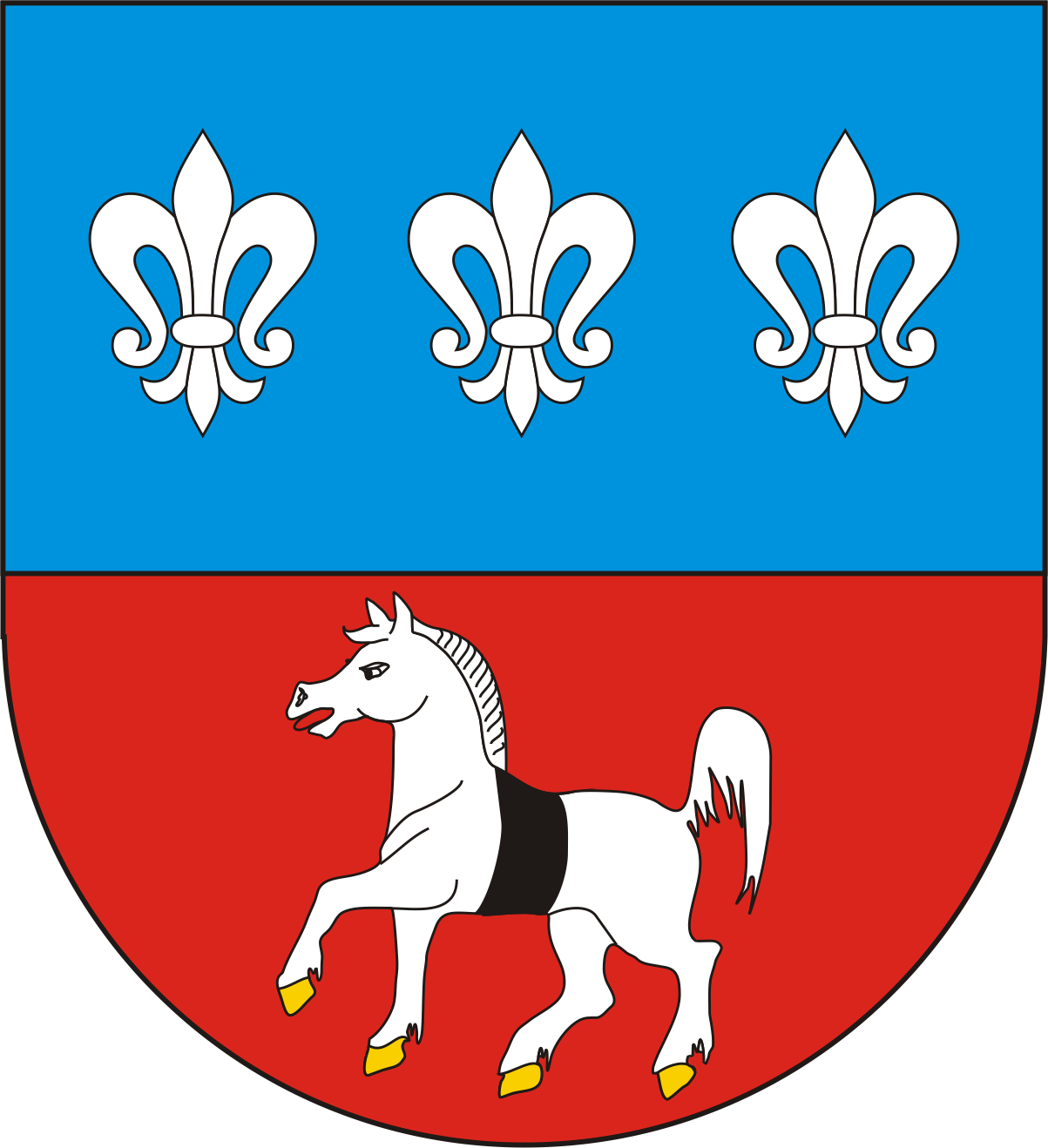 na zadanie pn.UBEZPIECZENIE MAJĄTKU I INNYCH INTERESÓW 
GMINY KRASOCINz  podziałem na następujące części:CZĘŚĆ I – UBEZPIECZENIE MAJĄTKU I ODPOWIEDZIALNOŚCI CYWILNEJ GMINY KRASOCINCZĘŚĆ II – UBEZPIECZENIE POJAZDÓW MECHANICZNYCH GMINY KRASOCINCZĘŚĆ III – UBEZPIECZENIE NASTĘPSTW NIESZCZĘŚLIWYCH WYPADKÓW CZŁONKÓW OCHOTNICZYCH STRAŻY POŻARNYCH GMINY KRASOCINPrzetarg  nieograniczony o wartości nieprzekraczającej w złotych równowartości kwoty określonej w przepisach wydanych na podstawie 
art. 11 ust. 8 ustawy z dnia 29 stycznia 2004 r. Prawo zamówień publicznych (t.j. Dz.U. z 2019 r., poz. 1843 ze zm.), prowadzony w formie elektronicznej za pośrednictwem platformy zakupowej dostępnej pod adresem https://platformazakupowa.pl/ug_krasocinoraz https://krasocin.com.pl
Zatwierdził: ………………………………………………Krasocin, dnia 02 listopada 2020 r.Nazwa oraz adres zamawiającegoGmina Krasocinul. Macierzy Szkolnej 129-105 KrasocinNIP: 6090003636Regon: 291010145telefon: 41 39 17 026fax: 41 39 17 010e-mail: gmina@krasocin.com.plstrona internetowa: http:/www.krasocin.com.pl/adres do komunikacji elektronicznej: https://platformazakupowa.pl/ug_krasocingodziny pracy:Poniedziałek: 7:00- 18:00Wtorek: 7:00- 16:00Środa: 7:00- 16:00Czwartek: 7:00- 16:00Piątek: 7:00- 14:00Podmioty objęte zamówieniemZamówienie obejmuje Gminę Krasocin oraz Urząd Gminy Krasocin wraz z jednostkami organizacyjnymi i instytucjami kultury. Wykaz podmiotów objętych zamówieniem zawarty został w załączniku nr 1 do SIWZ. O ile w dalszej części SIWZ i w jej załącznikach jest mowa o zamawiającym lub ubezpieczającym/ ubezpieczonym, należy przez to rozumieć Gminę Krasocin oraz podmioty wymienione w ww. załączniku.Informacja o brokerze ubezpieczeniowym Postępowanie prowadzone jest przy udziale brokera ubezpieczeniowego, Inter-Broker 
sp. z o.o. z siedzibą w Toruniu. Po rozstrzygnięciu postępowania i zawarciu umowy, broker będzie nadzorował jej realizację.Elektroniczna forma zamówieniaPostępowanie prowadzone jest przy użyciu środków komunikacji elektronicznej - na platformie zakupowej, pod adresem: https://platformazakupowa.pl/ug_krasocin oraz zostało opublikowane na stronie https://krasocin.com.pl. Komunikacja w postępowaniu między Zamawiającym a Wykonawcami, a w szczególności składanie przez Wykonawców dokumentów elektronicznych, oświadczeń lub elektronicznych kopii dokumentów lub oświadczeń a także wniosków, zawiadomień, zapytań oraz przekazywanie informacji odbywa się elektronicznie za pośrednictwem https://platformazakupowa.pl/ug_krasocin i formularza Wyślij wiadomość dostępnego na stronie dotyczącej postępowania. Wykonawca ma obowiązek zapoznania się z bieżącymi instrukcjami dostępnymi na stronie https://platformazakupowa.pl/ug_krasocin zakładka „Instrukcje.” Za datę wpływu oświadczeń, wniosków i innych dokumentów uznaje się kliknięcie przycisku Wyślij wiadomość, po którym pojawi się komunikat, że wiadomość została wysłana do Zamawiającego.W sytuacjach awaryjnych np. w przypadku awarii https://platformazakupowa.pl/ug_krasocin komunikacja może się również odbywać za pomocą poczty elektronicznej marta.wytrych@krasocin.com.plMaksymalny rozmiar oraz ilość przesyłanych plików: występuje limit objętości plików lub spakowanych folderów w zakresie całej oferty lub wniosku do ilości 10 plików lub spakowanych folderów przy maksymalnej wielkości 150 MB.Korzystanie z platformy zakupowej jest bezpłatne. Pełną obsługę techniczną platformy zakupowej świadczy administrator systemu, Open Nexus sp. Z o.o., ul. 28 czerwca 1956 Roku 398B, 61-441 Poznań. W przypadku ewentualnych problemów technicznych prosimy o kontakt z Centrum Wsparcia klienta 22 101 02 02; email: cwk@platformazakupowa.pl.Osoby uprawnione do porozumiewania się z wykonawcamiw sprawie procedury przetargowej –  Pani Marta Wytrych, w godzinach pracy Urzędu Gminy w Krasocinie, tel. 41 388 29 30w sprawie przedmiotu zamówienia – Pan Bartosz Piasecki z Inter-Broker sp. z o.o., tel. (32) 782-36-66, w godz. od 8.00 do 16.00 (oprócz sobót, niedziel i dni ustawowo wolnych od pracy).Tryb udzielenia zamówieniaNiniejsze postępowanie o udzielenie zamówienia publicznego prowadzone jest w trybie przetargu nieograniczonego na usługę, której wartość jest mniejsza niż kwoty określone w przepisach wydanych na podstawie art. 11 ust. 8 ustawy z dnia 29 stycznia 2004 r. Prawo zamówień publicznych (t.j. Dz.U. z 2019 r., poz. 1843 ze zm.) – ilekroć 
w niniejszej specyfikacji istotnych warunków zamówienia użyte jest pojęcie „ustawa”, należy przez to rozumieć ustawę Prawo zamówień publicznych.Podstawa prawna udzielenia zamówienia publicznego: art. 10 ust. 1 oraz art. 39-43 ustawy 
z dnia 29 stycznia 2004 r. Prawo zamówień publicznych oraz obowiązujące przepisy wykonawcze do „ustawy”, w tym:Rozporządzenie Ministra Rozwoju z dnia 26 lipca 2016 r. w sprawie rodzajów dokumentów, jakich może żądać zamawiający od wykonawcy w postępowaniu o udzielenie zamówienia 
(Dz.U. z 2016 r., poz. 1126 ze zm.);Rozporządzenie Ministra Przedsiębiorczości i Technologii z dnia 16 października 2018 r. zmieniające rozporządzenie w sprawie rodzajów dokumentów, jakich może żądać zamawiający od wykonawcy w postępowaniu o udzielenie zamówienia;Rozporządzenia Prezesa Rady Ministrów z dnia 27 czerwca 2017 r. w sprawie użycia środków komunikacji elektronicznej w postępowaniu o udzielenie zamówienia publicznego oraz udostępnienia i przechowywania dokumentów elektronicznych;Rozporządzenie Prezesa Rady Ministrów z dnia 17 października 2018 r. zmieniające rozporządzenie w sprawie użycia środków komunikacji elektronicznej w postępowaniu o udzielenie zamówienia publicznego oraz udostępniania i przechowywania dokumentów elektronicznych;Rozporządzenie Prezesa Rady Ministrów z dnia 24 grudnia 2019 r. zmieniające rozporządzenie w sprawie użycia środków komunikacji elektronicznej w postępowaniu o udzielenie zamówienia publicznego oraz udostępniania i przechowywania dokumentów elektronicznych;Rozporządzenie Ministra Rozwoju z dnia 16 grudnia 2019 r. zmieniające rozporządzenie 
w sprawie rodzajów dokumentów, jakich może żądać zamawiający od wykonawcy 
w postępowaniu o udzielenie zamówienia (Dz.U. z 2019 r., poz. 2447);Ustawa z dnia 23 kwietnia 1964 r. Kodeks cywilny;Podstawa prawna opracowania niniejszej specyfikacji istotnych warunków zamówienia, (zwanej dalej także specyfikacją lub SIWZ):Ustawa z dnia 29 stycznia 2004 r. Prawo zamówień publicznych oraz obowiązujące przepisy wykonawcze do ustawy.Inne akty prawne mające zastosowanie w przygotowaniu i realizacji zamówienia:Ustawa z dnia 11 września 2015 r. o działalności ubezpieczeniowej i reasekuracyjnej (tekst jednolity Dz.U. z 2019 r., poz. 381 ze zm.).Obowiązujące przepisy prawa polskiego.Opis przedmiotu zamówienia oraz opis części zamówieniaPrzedmiotem zamówienia jest Ubezpieczenie majątku i innych interesów Gminy Krasocin. Przedmiot zamówienia podzielony został na trzy następujące części:Część I: Ubezpieczenie majątku i odpowiedzialności cywilnej Gminy Krasocin. Zakres ubezpieczenia obejmuje:ubezpieczenie mienia od wszystkich ryzyk,ubezpieczenie sprzętu elektronicznego od wszystkich ryzyk,ubezpieczenie odpowiedzialności cywilnej.Część II: Ubezpieczenie pojazdów mechanicznych Gminy Krasocin. Zakres ubezpieczenia obejmuje: obowiązkowe ubezpieczenie OC posiadaczy pojazdów mechanicznych,ubezpieczenie pojazdów od uszkodzenia i utraty auto casco,ubezpieczenie następstw nieszczęśliwych wypadków kierowcy i pasażerów,rozszerzone, odpłatne ubezpieczenie Assistance.Część III: Ubezpieczenie następstw nieszczęśliwych wypadków członków Ochotniczych Straży Pożarnych oraz sołtysów Gminy Krasocin. Zakres ubezpieczenia obejmuje:ubezpieczenie imienne członków Ochotniczych Straży Pożarnych w nawiązaniu do art. 26 
i 26a ustawy z dnia 24 sierpnia 1991 r. o ochronie przeciwpożarowej,ubezpieczenie bezimienne członków Ochotniczych Straży Pożarnych i Młodzieżowych Drużyn Pożarniczych w nawiązaniu do art. 32 ustawy z dnia 24 sierpnia 1991 r. o ochronie przeciwpożarowej.Oznaczenie wg Wspólnego Słownika Zamówień (CPV)Główny przedmiot:  kod CPV 66.51.00.00–8 – usługi ubezpieczenioweDodatkowe przedmioty:kod CPV: 66.51.60.00–0 – nazwa: Usługi ubezpieczenia od odpowiedzialności cywilnejkod CPV: 66.51.64.00–4 – nazwa: Usługi ubezpieczenia od ogólnej odpowiedzialności cywilnejkod CPV: 66.51.51.00–4 – nazwa: Usługi ubezpieczenia od ogniakod CPV: 66.51.54.00–7 – nazwa: Usługi ubezpieczenia od skutków żywiołówkod CPV: 66.51.50.00–3 – nazwa: Usługi ubezpieczenia od uszkodzenia lub utratykod CPV: 66.51.61.00–1 – nazwa: Usługi ubezpieczenia pojazdów mechanicznych od odpowiedzialności cywilnejkod CPV: 66.51.41.10–0 – nazwa: Usługi ubezpieczenia pojazdów mechanicznychkod CPV: 66.51.21.00–3 – nazwa: Usługi ubezpieczenia od następstw nieszczęśliwych wypadkówInformacja dotycząca liczby części, na którą wykonawca może złożyć ofertę lub maksymalnej liczby części, na które zamówienie może być udzielone temu samemu wykonawcy oraz kryteria i zasady, które będą miały zastosowanie do ustalenia, które części zamówienia zostaną udzielone jednemu wykonawcy, w przypadku wyboru jego oferty w większej, niż maksymalna liczba częściWykonawca może złożyć ofertę na wszystkie albo wybrane części zamówienia; zamawiający nie ogranicza liczby części zamówienia, na które zamówienie może zostać udzielone temu samemu wykonawcy w przypadku wyboru jego oferty. Przy czym ten sam wykonawca na jedną część zamówienia może złożyć tylko jedną ofertę, pod rygorem odrzucenia oferty. Zamawiający nie przewiduje dzielenia ustalonych w niniejszej specyfikacji części w trakcie procedury przetargowej, ani wydzielania z pakietów poszczególnych pozycji.Szczegółowy opis przedmiotu zamówienia zawierają następujące załączniki 
do niniejszej specyfikacji:Załącznik nr 1: Szczegółowy opis przedmiotu zamówienia zawierający postanowienia obligatoryjne dotyczące realizacji wszystkich części zamówienia oraz dane do oceny ryzykaZałącznik nr 1a: Szczegółowy opis przedmiotu zamówienia zawierający warunki obligatoryjne oraz klauzule dodatkowe i inne postanowienia szczególne fakultatywne dla ubezpieczenia majątku i odpowiedzialności cywilnej Gminy Krasocin, dotyczący części I zamówieniaZałącznik nr 1b: Szczegółowy opis przedmiotu zamówienia zawierający warunki obligatoryjne oraz klauzule dodatkowe i inne postanowienia szczególne fakultatywne dla ubezpieczenia pojazdów mechanicznych Gminy Krasocin, dotyczący części II zamówieniaZałącznik nr 1c: Szczegółowy opis przedmiotu zamówienia zawierający warunki obligatoryjne oraz klauzule dodatkowe i inne postanowienia szczególne fakultatywne 
dla ubezpieczenia następstw nieszczęśliwych wypadków członków Ochotniczych Straży Pożarnych oraz sołtysów Gminy Krasocin, dotyczący części III zamówieniaZałącznik nr 1d: Szczegółowy opis przedmiotu zamówienia zawierający wykaz mienia deklarowanego do ubezpieczenia, dotyczący części I i II zamówieniaZałącznik nr 4: Szczegółowy opis przedmiotu zamówienia zawierający warunki obligatoryjne – definicje pojęć i obligatoryjną treść klauzul dodatkowych, dotyczący części I, II i III zamówieniaZałącznik nr 5: Szczegółowy opis przedmiotu zamówienia zawierający klauzule dodatkowe i inne postanowienia szczególne fakultatywne, dotyczący części I, II i III zamówieniaKażdy z wykonawców przed złożeniem oferty może dokonać oglądu (lustracji) miejsc deklarowanych do ubezpieczenia, w terminie uzgodnionym z zamawiającym. Zapis niniejszy 
w żadnym wypadku nie stanowi obowiązku wykonawcy do odbycia wizji w terenie.Termin wykonania zamówieniaTermin wykonania zamówienia: 36 miesięcy, począwszy od dnia 01.01.2021 r.Dokumenty ubezpieczeniowe będą wystawiane na trzy roczne okresy ubezpieczenia, zgodne 
z terminem wykonania zamówienia.Dokumenty ubezpieczeniowe dotyczące tzw. ubezpieczeń wspólnych, tj. ubezpieczenia odpowiedzialności cywilnej, ubezpieczenia sprzętu elektronicznego od wszystkich ryzyk 
w systemie pierwszego ryzyka oraz ubezpieczenia mienia od wszystkich ryzyk w systemie pierwszego ryzyka, w tym odnoszące się do ubezpieczenia od kradzieży z włamaniem 
i rabunku oraz przedmiotów szklanych od stłuczenia, wystawiane będą na trzy pełne roczne okresy ubezpieczenia, w terminie realizacji zamówienia.Doubezpieczenia realizowane będą zawsze do końca rocznego okresu ubezpieczenia. Dokumenty ubezpieczeniowe potwierdzające obowiązkowe ubezpieczenie odpowiedzialności cywilnej posiadaczy pojazdów mechanicznych (OC), auto casco (AC) oraz następstw nieszczęśliwych wypadków kierowcy i pasażerów (NNW) będą wystawiane na pełny roczny okres ubezpieczenia, rozpoczynający się w terminie wykonania zamówienia od następnego dnia po dniu wygasania dotychczasowych umów.W przypadku jakichkolwiek ubezpieczeń i doubezpieczeń, w tym zawieranych na okres krótszy od jednego roku, nie będzie miała zastosowania składka minimalna z polisy.Pomimo wyrównania okresów ubezpieczenia, o którym mowa powyżej, wykonawcy zobligowani są przedstawić w formularzu oferty i zawartym w nim formularzu cenowym stanowiącym załącznik nr 2 do specyfikacji dla wszystkich ubezpieczeń cenę (składkę) za pełne 36 miesięcy.Warunki udziału w postępowaniuO udzielenie niniejszego zamówienia mogą ubiegać się wykonawcy, którzy:nie podlegają wykluczeniu;spełniają warunki udziału w postępowaniu, dotyczące:posiadania kompetencji lub uprawnień do prowadzenia określonej działalności zawodowej, jeżeli wynika to z odrębnych przepisów – zamawiający w odniesieniu do tego warunku oczekuje posiadania przez wykonawcę zezwolenia, o którym mowa w art. 7 ust. 1, w art. 162  i art. 480 ustawy z dnia 11 września 2015 r. o działalności ubezpieczeniowej i reasekuracyjnej (tekst jednolity Dz.U. z 2019 r., poz. 381 ze zm.) lub statusu członkowskiego w określonej organizacji, od którego uzależnione jest prawo do świadczenia nabywanej przez zamawiającego usługi ubezpieczeniowej obejmującej przedmiot zamówienia w kraju, w którym Wykonawca ma siedzibę;sytuacji ekonomicznej lub finansowej – zamawiający w odniesieniu do tego warunku nie określa minimalnego poziomu zdolności wykonawcy do należytego wykonania zamówienia;zdolności technicznej lub zawodowej – zamawiający w odniesieniu do tego warunku nie określa minimalnego poziomu zdolności wykonawcy do należytego wykonania zamówienia.Zgodnie z art. 23 ust. 1 „ustawy” wykonawcy mogą wspólnie ubiegać się o udzielenie zamówienia.W przypadku wspólnego ubiegania się wykonawców o udzielenie niniejszego zamówienia żaden z wykonawców nie może podlegać wykluczeniu z postępowania z powodów wskazanych w art. 24 ust. 1 „ustawy” i każdy z wykonawców musi posiadać uprawnienia do prowadzenia działalności ubezpieczeniowej, o ile wynika to z odrębnych przepisów.Zgodnie z art. 22a „ustawy”, wykonawca może w celu potwierdzenia spełniania warunków udziału w postępowaniu, w stosownych sytuacjach oraz w odniesieniu do konkretnego zamówienia, lub jego części, polegać na zdolnościach technicznych lub zawodowych lub sytuacji finansowej lub ekonomicznej innych podmiotów, niezależnie od charakteru prawnego łączących go z nim stosunków prawnych. Z uwagi jednak na fakt, że zamawiający nie określa warunków udziału w postępowaniu innych, niż obowiązek posiadania przez każdego wykonawcę uprawnienia, od którego uzależnione jest prawo świadczenia usług ubezpieczeniowych objętych przedmiotem zamówienia, art. 22a „ustawy” w niniejszym postępowaniu nie ma zastosowania, ponieważ każdy wykonawca – zgodnie z przepisami ustawy z dnia 11 września 2015 r. o działalności ubezpieczeniowej i reasekuracyjnej musi posiadać własne uprawnienia i nie może w zakresie tym powoływać się na zasoby innych podmiotów.Wykonawca może powierzyć wykonanie części zamówienia podwykonawcom. Zamawiający ustanawia obowiązek osobistego wykonania przez wykonawcę kluczowych części niniejszego zamówienia. Za kluczową część zamówienia uznaje się świadczenie usługi ochrony ubezpieczeniowej i gotowość do wypłaty odszkodowania oraz wypłata tego odszkodowania. Zgodnie z art. 36b ust. 1 „ustawy” zamawiający żąda wskazania przez wykonawcę tych części zamówienia, których wykonanie zamierza powierzyć podwykonawcom i podania przez wykonawcę firm podwykonawców.Zgodnie z art. 36b ust. 1a „ustawy”, wobec zamówienia na usługi ubezpieczeniowe, które mają być wykonane w miejscu podlegającym bezpośredniemu nadzorowi zamawiającego, zamawiający żąda, aby przed przystąpieniem do wykonania zamówienia wykonawca, o ile są już znane, podał nazwy albo imiona i nazwiska oraz dane kontaktowe podwykonawców i osób do kontaktu z nimi, zaangażowanych w te usługi. Wykonawca zawiadamia zamawiającego o wszelkich zmianach danych, o których mowa w zdaniu pierwszym, w trakcie realizacji zamówienia, a także przekazuje informacje na temat nowych podwykonawców, którym w późniejszym okresie zamierza powierzyć realizację tych usług.Wykonawca, który zamierza powierzyć podwykonawcom wykonanie części zamówienia, zamieszcza informacje o tych podwykonawcach w oświadczeniu, w zakresie określonym we wzorze, stanowiącym załącznik nr 3 do niniejszej specyfikacji istotnych warunków zamówienia.Jeżeli powierzenie podwykonawcy wykonania części zamówienia następuje w trakcie jego realizacji, wykonawca na żądanie zamawiającego przedstawia oświadczenie, o którym mowa w art. 25a ust. 1 pkt 1 „ustawy”, potwierdzające brak podstaw wykluczenia wobec tego podwykonawcy.Jeżeli zamawiający stwierdzi, że wobec danego podwykonawcy zachodzą podstawy wykluczenia, wykonawca obowiązany jest zastąpić tego podwykonawcę lub zrezygnować z powierzenia wykonania części zamówienia podwykonawcy.Powierzenie wykonania części zamówienia podwykonawcom nie zwalnia wykonawcy z odpowiedzialności za należyte wykonanie tego zamówienia.Zamawiający może wykluczyć wykonawcę na każdym etapie postępowania o udzielenie zamówienia. Wykluczenie wykonawcy następuje w sposób zgodny z przepisami „ustawy”.Podstawy wykluczenia, o których mowa w art. 24 ust. 5 ustawy Prawo zamówień publicznych oraz warunki wykluczenia wykonawcy.Zamawiający nie przewiduje fakultatywnych podstaw wykluczenia, o których mowa w art. 24 ust. 5 „ustawy”.Wykaz oświadczeń lub dokumentów, potwierdzających spełnianie warunków udziału w postępowaniu oraz brak podstaw wykluczeniaZgodnie z art. 25a ust. 1 „ustawy” do oferty wykonawca dołącza aktualne na dzień składania ofert oświadczenie w zakresie określonym we wzorze, stanowiącym załącznik nr 3 
do niniejszej specyfikacji istotnych warunków zamówienia, stanowiące wstępne potwierdzenie, że wykonawca nie podlega wykluczeniu z powodów określonych w „ustawie” oraz spełnia warunki udziału w postępowaniu.W przypadku wspólnego ubiegania się o zamówienie przez wykonawców, oświadczenie, o którym mowa w pkt. 7.1, składa każdy z wykonawców wspólnie ubiegających się o zamówienie. Dokument ten potwierdza spełnianie warunków udziału w postępowaniu oraz brak podstaw do wykluczenia w zakresie, w którym każdy z wykonawców wykazuje spełnianie warunków udziału w postępowaniu lub brak podstaw wykluczenia.Zgodnie z art. 24 ust. 11 „ustawy” wykonawca, w terminie 3 dni od zamieszczenia przez zamawiającego na stronie internetowej informacji, o której mowa w art. 86 ust. 5 „ustawy”, przekazuje zamawiającemu oświadczenie o przynależności lub braku przynależności do tej samej grupy kapitałowej, o której mowa w art. 24 ust. 1 pkt 23 „ustawy”. Wraz ze złożeniem oświadczenia, wykonawca może przedstawić dowody, że powiązania z innym wykonawcą nie prowadzą do zakłócenia konkurencji w postępowaniu o udzielenie zamówienia.W celu potwierdzenia spełniania przez wykonawcę warunków udziału w postępowaniu, dotyczących kompetencji lub uprawnień do prowadzenia określonej działalności zawodowej,  o których mowa w art. 22b ust. 2 „ustawy”, zamawiający będzie wymagał, aby wykonawca, którego oferta oceniona została najwyżej, złożył w określonym w wezwaniu terminie aktualne na dzień złożenia dokumenty, udowadniające posiadanie określonego zezwolenia lub równoważnego uprawnienia, od którego uzależnione jest prawo świadczenia objętych przedmiotem zamówienia usług ubezpieczeniowych (prowadzenia działalności ubezpieczeniowej) w kraju, w którym wykonawca ma siedzibę lub miejsce zamieszkania, o ile odnośnej dokumentacji zamawiający nie będzie mógł uzyskać za pomocą bezpłatnych 
i ogólnodostępnych baz danych,  w szczególności rejestrów publicznych w rozumieniu ustawy z dnia 17 lutego 2005 r. o informatyzacji działalności podmiotów realizujących zadania publiczne.Jeżeli wykonawca, którego oferta oceniona została najwyżej, ma siedzibę lub miejsce zamieszkania poza terytorium Rzeczypospolitej Polskiej, zamiast dokumentów, o których mowa w pkt. 7.4, wykonawca ten będzie zobowiązany złożyć, w terminie wyznaczonym w wezwaniu, dokument lub dokumenty wystawione w kraju, w którym ma miejsce zamieszkania lub siedzibę, potwierdzające, że posiada uprawnienia do wykonywania działalności związanej z przedmiotem zamówienia.W przypadku wątpliwości, co do treści dokumentu złożonego przez wykonawcę mającego siedzibę lub miejsce zamieszkania poza terytorium Rzeczypospolitej Polskiej, zamawiający może zwrócić się do właściwych organów odpowiednio kraju, w którym wykonawca ma siedzibę lub miejsce zamieszkania lub miejsce zamieszkania ma osoba, której dokument dotyczy, o udzielenie niezbędnych informacji dotyczących przedłożonego dokumentu.W przypadku wspólnego ubiegania się o zamówienie przez wykonawców każdy z tych wykonawców jest zobowiązany przedstawić dokumenty, o których mowa w pkt. 7.4, 
a wykonawca lub wykonawcy, którzy mają siedzibę lub miejsce zamieszkania poza terytorium Rzeczypospolitej Polskiej dokumenty, o których mowa w pkt. 7.5.Dokumenty lub oświadczenia składane są w oryginale w postaci dokumentu elektronicznego 
lub w elektronicznej kopii dokumentu lub oświadczenia poświadczonej za zgodność z oryginałem, 
za wyjątkiem oświadczenia wymienionego w pkt 7.1., które należy złożyć w oryginale. Poświadczenia za zgodność z oryginałem dokonuje odpowiednio wykonawca, podmiot, na którego zdolnościach lub sytuacji polega wykonawca, wykonawcy wspólnie ubiegający się o udzielenie zamówienia publicznego albo podwykonawca, w zakresie dokumentów lub oświadczeń, które każdego z nich dotyczą.Poświadczenie za zgodność z oryginałem elektronicznej kopii dokumentu lub oświadczenia następuje przy użyciu kwalifikowanego podpisu elektronicznego.Zamawiający może żądać przedstawienia oryginału lub notarialnie poświadczonej kopii dokumentów lub oświadczeń, wyłącznie wtedy, gdy złożona przez wykonawcę kopia dokumentu lub oświadczenia jest nieczytelna lub budzi wątpliwości co do jej prawdziwości.Zgodnie z § 5 ust. 1 i 2 Rozporządzenia Prezesa Rady Ministrów z dnia 27 czerwca 2018 r. 
w sprawie użycia środków komunikacji elektronicznej w postępowaniu o udzielenie zamówienia publicznego oraz udostępnienia i przechowywania dokumentów elektronicznych, jeżeli oryginał dokumentu lub oświadczenia, o których mowa w art. 25 ust. 1 „ustawy”, lub inne dokumenty 
lub oświadczenia składane w postępowaniu o udzielenie zamówienia, nie zostały sporządzone 
w postaci dokumentu elektronicznego, wykonawca może sporządzić i przekazać elektroniczną kopię posiadanego dokumentu lub oświadczenia.Dokumenty sporządzone w języku obcym należy złożyć wraz z tłumaczeniem na język polski.W przypadku, gdy zamawiający pobierze samodzielnie oświadczenia lub dokumenty w formie elektronicznej z ogólnodostępnych i bezpłatnych baz danych, zamawiający może żądać 
od wykonawcy przedstawienia tłumaczenia na język polski wskazanych przez wykonawcę 
i pobranych samodzielnie przez zamawiającego dokumentów.W przypadku wskazania przez wykonawcę oświadczeń lub dokumentów potwierdzających spełnianie warunków udziału w postępowaniu lub niepodleganie wykluczeniu z postępowania, które znajdują się w posiadaniu zamawiającego, w szczególności oświadczeń lub dokumentów przechowywanych przez zamawiającego zgodnie z art. 97 ust. 1 „ustawy”, zamawiający w celu potwierdzenia okoliczności, o których mowa w art. 25 ust. 1 pkt 1 i 3 „ustawy”, korzysta 
z posiadanych oświadczeń lub dokumentów, o ile są aktualne.Wykonawca wpisany do urzędowego wykazu zatwierdzonych wykonawców lub wykonawca certyfikowany przez jednostki certyfikujące spełniające wymogi europejskich norm certyfikacji może złożyć zaświadczenie o wpisie do urzędowego wykazu wydane przez właściwy organ 
lub certyfikat wydany przez właściwą jednostkę certyfikującą kraju, w którym wykonawca ten ma siedzibę lub miejsce zamieszkania, wskazujące na dokumenty stanowiące podstawę wpisu 
lub uzyskania certyfikacji, w miejsce odpowiednich dokumentów potwierdzających spełnianie warunków udziału w postępowaniu oraz braku podstaw wykluczenia.W zakresie nieuregulowanym w niniejszej specyfikacji zastosowanie mają przepisy rozporządzenia Ministra Rozwoju z dnia 26 lipca 2016 r. w sprawie rodzajów dokumentów, jakich może żądać zamawiający od wykonawcy w postępowaniu o udzielenie zamówienia oraz rozporządzenie Ministra Przedsiębiorczości i Technologii z dnia 16 października 2018 r. zmieniające rozporządzenie w sprawie rodzajów dokumentów, jakich może żądać zamawiający od wykonawcy w postępowaniu o udzielenie zamówienia.Informacje o sposobie porozumiewania się zamawiającego z wykonawcami oraz przekazywania oświadczeń lub dokumentów, a także wskazanie osób uprawnionych do porozumiewania się z wykonawcamiW niniejszym postępowaniu o udzielenie zamówienia komunikacja pomiędzy zamawiającym 
a wykonawcami, a w szczególności składanie ofert, oświadczeń, wniosków, zawiadomień 
lub informacji, odbywa się przy użyciu środków komunikacji elektronicznej za pośrednictwem platformy zakupowej: https://platformazakupowa.pl/ug_krasocin.Zamawiający informuje, że platforma zakupowa umożliwia jednorazowe przesłanie plików 
o łącznej wielkości nie przekraczającej 150 MB. W związku z tym, większe pliki zaleca się skompresować do jednego pliku archiwum w celu nieprzekroczenia tej wielkości.Wykonawcy mogą zwrócić się do zamawiającego za pośrednictwem platformy zakupowej 
o wyjaśnienie treści SIWZ. Zamawiający obowiązany jest udzielić wyjaśnień niezwłocznie, jednak nie później niż na 2 dni przed upływem terminu składania ofert, pod warunkiem, 
że wniosek o wyjaśnienie treści SIWZ wpłynął do zamawiającego nie później niż do końca dnia, w którym upływa połowa wyznaczonego terminu składania ofert.Uwaga: wniosek o wyjaśnienie treści SIWZ należy dodatkowo złożyć w wersji edytowalnej.Jeżeli wniosek o wyjaśnienie treści SIWZ wpłynął do zamawiającego po upływie terminu składania wniosku, o którym mowa powyżej lub dotyczy udzielonych wyjaśnień, zamawiający może udzielić wyjaśnień albo pozostawić wniosek bez rozpoznania.Przedłużenie terminu składania ofert nie wpływa na bieg terminu składania wniosku 
o wyjaśnienie treści SIWZ.Treść zapytań (bez ujawniania ich źródła) wraz z wyjaśnieniami zamawiający zamieszcza 
na stronie internetowej platformy zakupowej, na której udostępniana jest SIWZ, tj. na stronie https://platformazakupowa.pl/ug_krasocin.Zamawiający nie przewiduje zwołania zebrania wszystkich wykonawców w celu wyjaśnienia wątpliwości dotyczących treści SIWZ, o którym mowa w art. 38 ust. 3 „ustawy”. W uzasadnionych przypadkach zamawiający może przed upływem terminu składania ofert zmienić treść SIWZ. Dokonaną zmianę SIWZ zamawiający zamieści na stronie internetowej platformy zakupowej, na której udostępniana jest SIWZ. Jeżeli zmiana treści SIWZ prowadzi do zmiany treści ogłoszenia o zamówieniu, zamawiający zamieszcza ogłoszenie o zmianie ogłoszenia w Biuletynie Zamówień Publicznych. Jeżeli w wyniku zmiany treści SIWZ, nieprowadzącej do zmiany treści ogłoszenia o zamówieniu, niezbędny okaże się dodatkowy czas na wprowadzenie zmian w ofertach, zamawiający przedłuży termin składania ofert i poinformuje o tym na stronie internetowej platformy zakupowej, na której udostępniana jest SIWZ. W przypadku rozbieżności pomiędzy treścią SIWZ, a treścią udzielonych odpowiedzi lub wprowadzonych zmian, jako obowiązującą należy przyjąć treść późniejszego oświadczenia zamawiającego.Osoby upoważnione do porozumiewania się z wykonawcami zostały wskazane w rozdziale pierwszym specyfikacji istotnych warunków zamówienia.Wymagania dotyczące wadiumZamawiający nie żąda od wykonawców wniesienia wadium.Termin związania ofertąWykonawca jest związany z ofertą przez okres 30 dni.Wykonawca samodzielnie lub na wniosek zamawiającego może przedłużyć termin związania ofertą, z tym, że zamawiający może tylko raz, co najmniej 3 dni przed upływem terminu związania ofertą, zwrócić się do wykonawców o wyrażenie zgody na przedłużenie tego terminu o oznaczony okres, nie dłuższy jednak niż 60 dni.Bieg terminu związania ofertą rozpoczyna się wraz z upływem terminu składania ofert.Opis sposobu przygotowywania ofertPrzygotowanie oferty:Każdy wykonawca może złożyć tylko jedną ofertę na wszystkie części zamówienia lub na wybraną część lub części zamówienia. W przypadku złożenia na daną część zamówienia więcej niż jednej oferty przez tego samego wykonawcę, wszystkie jego oferty zostaną odrzucone.Oferty sporządza się w postaci elektronicznej i opatruje się kwalifikowanym podpisem elektronicznym.Sposób sporządzenia i składania ofert oraz właściwych oświadczeń i dokumentów przewidzianych przepisami prawa, a także pełnomocnictw określają również: ustawa z dnia 29 stycznia 2004 r. – Prawo zamówień publicznych, ustawa z dnia 22 czerwca 2016 r. o zmianie ustawy – Prawo zamówień publicznych oraz niektórych innych ustaw, ustawa z dnia 20 lipca 2018 r. zmieniająca ustawę – Prawo zamówień publicznych oraz ustawę o zmianie ustawy – Prawo zamówień publicznych oraz niektórych innych ustaw, a także Rozporządzenie Prezesa Rady Ministrów z dnia 27 czerwca 2017 r. w sprawie użycia środków komunikacji elektronicznej 
w postępowaniu o udzielenie zamówienia publicznego oraz udostępniania i przechowywania dokumentów elektronicznych oraz Rozporządzenie Prezesa Rady Ministrów z dnia 
17 października 2018 r. zmieniające rozporządzenie w sprawie użycia środków komunikacji elektronicznej w postępowaniu o udzielenie zamówienia publicznego oraz udostępniania 
i przechowywania dokumentów elektronicznych.Oferta musi być sporządzona w języku polskim, w formie zapewniającej pełną czytelność jej treści, pod rygorem nieważności.Koszty związane z przygotowaniem i złożeniem oferty ponosi wykonawca.Treść oferty musi odpowiadać treści specyfikacji istotnych warunków zamówienia wraz 
z załącznikami.Ofertę należy sporządzić zgodnie z wymaganiami określonymi w specyfikacji istotnych warunków zamówienia oraz dołączyć wszystkie wymagane dokumenty i oświadczenia.Wykonawcy zobowiązani są złożyć następujące dokumenty oraz oświadczenia:oświadczenia oraz dokumenty wymagane w rozdziale siódmym niniejszej specyfikacji,formularz oferty, z wykorzystaniem wzoru stanowiącego załącznik nr 2 do specyfikacji; 
w przypadku składania oferty przez wykonawców wspólnie ubiegających się o udzielenie zamówienia należy podać nazwy (firmy) oraz dokładne adresy wszystkich wykonawców składających wspólną ofertę,pełnomocnictwo do reprezentowania w postępowaniu albo do reprezentowania w postępowaniu i zawarcia umowy, w przypadku wykonawców wspólnie ubiegających się o udzielenie zamówienia,pełnomocnictwo do występowania w imieniu wykonawcy w przypadku, gdy dokumentów składających się na ofertę nie podpisuje osoba uprawniona do reprezentowania wykonawcy zgodnie z odpisem z Krajowego Rejestru Sądowego.Pełnomocnictwo, o którym mowa w pkt. 11.1.7.3 i 11.1.7.4 powinno być przekazane wraz z ofertą elektronicznie w formie oryginału lub w formie kopii notarialnie poświadczonej elektronicznie.Oferta (oraz załączniki do niej) musi być podpisana kwalifikowanym podpisem elektronicznym przez osobę upoważnioną do reprezentacji wykonawcy zgodnie z informacjami zawartymi 
w dokumencie rejestrowym wykonawcy lub przez osobę posiadającą odpowiednie pełnomocnictwo do dokonywania czynności prawnych, udzielone przez osobę upoważnioną do reprezentacji wykonawcy, a w przypadku wykonawców ubiegających się wspólnie o udzielenie zamówienia - przez ustanowionego pełnomocnika.W przypadku przekazywania przez wykonawcę plików poddanych kompresji, opatrzenie pliku zawierającego skompresowane dane kwalifikowanym podpisem elektronicznym jest równoznaczne z poświadczeniem przez wykonawcę za zgodność z oryginałem wszystkich elektronicznych kopii dokumentów zawartych w pliku, z wyjątkiem kopii poświadczonych odpowiednio przez innego wykonawcę ubiegającego się wspólnie z nim o udzielenie zamówienia, przez podmiot, na którego zdolnościach lub sytuacji polega wykonawca (nie dotyczy niniejszego postępowania), albo przez podwykonawcę.Wykonawca może wprowadzić w formie elektronicznej, za pośrednictwem platformy zakupowej, zmiany do złożonej oferty przed upływem terminu do składania ofert.Powiadomienie o wprowadzeniu zmian musi być złożone według takich samych wymagań jak składana oferta. Zamawiający zaleca odpowiednie opisanie przesyłanych plików, tj. opatrzenie ich dopiskiem „ZMIANA”.Plik opatrzony dopiskiem „ZMIANA” zostanie otwarty przy otwieraniu oferty wykonawcy, który wprowadził zmianę i po stwierdzeniu poprawności procedury zostanie dołączony do oferty.Wykonawca ma prawo przed upływem terminu składania ofert wycofać złożoną ofertę 
za pośrednictwem platformy zakupowej.Zamawiający zobowiązuje wykonawców, aby - w przypadku występowania w ofercie informacji stanowiących tajemnicę przedsiębiorstwa w rozumieniu przepisów art. 11 ust. 4 ustawy z dnia 16.04.1993 r. o zwalczaniu nieuczciwej konkurencji, które wykonawca będzie chciał zastrzec przed dostępem – informacje te zostały załączone do oferty w osobnym pliku z dopiskiem: „TAJEMNICA PRZEDSIĘBIORSTWA”, a w odniesieniu do oferty składanej w formie pisemnej, papierowej – aby informacje takie zostały umieszczone w odrębnej kopercie, dołączonej do oferty i oznaczonej napisem: „TAJEMNICA PRZEDSIĘBIORSTWA”.Przez tajemnicę przedsiębiorstwa w rozumieniu art. 11 ust. 2 ww. ustawy rozumie się informacje techniczne, technologiczne, organizacyjne przedsiębiorstwa lub inne informacje posiadające wartość gospodarczą, które jako całość lub w szczególnym zestawieniu i zbiorze ich elementów nie są powszechnie znane osobom zwykle zajmującym się tym rodzajem informacji albo nie są łatwo dostępne dla takich osób, o ile uprawniony do korzystania z informacji lub rozporządzania nimi podjął, przy zachowaniu należytej staranności, działania w celu utrzymania ich w poufności. Nie ujawnia się informacji stanowiących tajemnicę przedsiębiorstwa w rozumieniu przepisów 
o zwalczaniu nieuczciwej konkurencji, jeżeli wykonawca, nie później niż w terminie składania ofert, zastrzegł, że nie mogą one być udostępniane oraz wykazał, iż zastrzeżone informacje stanowią tajemnicę przedsiębiorstwa.Wykonawca nie może zastrzec informacji, o których mowa w art. 86 ust. 4 „ustawy” oraz informacji jawnych na podstawie innych przepisów.Zamawiający nie ponosi odpowiedzialności za niewłaściwe zabezpieczenie (oznaczenie/ opisanie) przez wykonawcę dokumentów określonych jako zastrzeżone.Miejsce oraz termin składania i otwarcia ofertOfertę należy złożyć w formie elektronicznej za pośrednictwem platformy zakupowej zamieszczonej pod adresem: , nie później niż do dnia 18.11.2020 r. do godz. 10.00. Plik załączony przez wykonawcę na platformie zakupowej, nie jest widoczny dla zamawiającego oraz operatora platformy, gdyż istnieje w systemie jako zaszyfrowany. Możliwość otworzenia pliku dostępna jest dopiero po odszyfrowaniu przez zamawiającego po upływie terminu składania ofert. Ofertę złożoną po terminie zamawiający zwróci wykonawcy bez jej otwierania niezwłocznie.Otwarcie ofert nastąpi w dniu 18.11.2020 r. o godz. 10.15, w siedzibie zamawiającego.Otwarcie ofert jest jawne i następuje bezpośrednio po upływie terminu do ich składania, z tym, że dzień, w którym upływa termin składania ofert jest dniem ich otwarcia.Bezpośrednio przed otwarciem ofert zamawiający poda kwotę, jaką zamierza przeznaczyć na sfinansowanie każdej części zamówienia.Podczas otwarcia ofert zostaną podane nazwy (firmy) oraz adresy wykonawców, a także informacje dotyczące ceny, terminu wykonania zamówienia i warunków płatności zawartych w ofertach.Zgodnie z art. 86 ust. 5 „ustawy” niezwłocznie po otwarciu ofert zamawiający zamieści na stronie internetowej informacje dotyczące:kwoty, jaką zamierza przeznaczyć na sfinansowanie zamówienia,firm oraz adresów wykonawców, którzy złożyli oferty w terminie,ceny, terminu wykonania zamówienia, okresu gwarancji i warunków płatności zawartych w ofertach.Zgodnie z przepisem art. 96 ust. 3 „ustawy”, protokół wraz z załącznikami jest jawny. Załączniki do protokołu udostępnia się po dokonaniu wyboru najkorzystniejszej oferty lub unieważnieniu postępowania, z tym, że oferty udostępnia się od chwili ich otwarcia. Nie ujawnia się informacji stanowiących tajemnicę przedsiębiorstwa w rozumieniu przepisów ustawy o zwalczaniu nieuczciwej konkurencji, jeżeli wykonawca, nie później niż w terminie składania ofert, zastrzegł i wykazał, że nie mogą one być udostępniane.Opis sposobu obliczania cenyCenę na każdą wybraną część zamówienia należy obliczyć za pełen 36 miesięczny okres zamówienia i cały przedmiot zamówienia opisany w załącznikach nr 1, 1a, 1b, 1c i 1d 
do specyfikacji istotnych warunków zamówienia. Ostateczna cena (składka) za realizację zamówienia uzależniona będzie od okresów ubezpieczenia, o których zamawiający informuje w rozdziale czwartym niniejszej specyfikacji.Cenę za ubezpieczenie auto casco pojazdów mechanicznych należy naliczyć od podanej 
w odpowiednim załączniku do specyfikacji sumy ubezpieczenia pojazdu zgłaszanego do tego ubezpieczenia. Wobec obiektywnej zmienności w czasie wartości pojazdów, składka za ubezpieczenie danego pojazdu w zakresie auto casco zależna będzie od jego aktualnej wartości rynkowej na dzień wystawiania dokumentu ubezpieczeniowego.Cena winna obejmować wszystkie koszty odnoszące się do całego cyklu życia produktu i zapewnić wykonanie zamówienia zgodnie z podstawowymi zasadami ubezpieczeniowymi, a w szczególności realności, pełności, pewności oraz szybkości wypłaty odszkodowań i świadczeń.Cenę należy podać w złotych, z dokładnością do dwóch miejsc po przecinku.Opis kryteriów, którymi zamawiający będzie się kierował przy wyborze oferty, wraz z podaniem wag tych kryteriów i sposobu oceny ofertPrzy wyborze oferty na poszczególne części zamówienia zamawiający będzie się kierował następującymi kryteriami:Część I zamówienia:cena - 85%klauzule dodatkowe i inne postanowienia szczególne fakultatywne - 15%Część II i III zamówienia:cena - 90%klauzule dodatkowe i inne postanowienia szczególne fakultatywne - 10%Opis kryteriów:Część I zamówieniaKryterium „Cena”Maksymalną ilość punktów w kryterium „Cena” otrzyma oferta z najniższą ceną. Ilość punktów w kryterium „Cena  ” zostanie obliczona zgodnie ze wzorem:gdzie:Cn – ilość punktów w kryterium „Cena”Kp – współczynnik proporcjonalności = 100Wc – waga procentowa dla kryterium „Cena”= 85%Kryterium „Klauzule dodatkowe i inne postanowienia szczególne fakultatywne”Ocena ofert w kryterium „Klauzule dodatkowe i inne postanowienia szczególne fakultatywne”, zostanie dokonana na podstawie formularza zawartego w złożonej ofercie, z przyznaniem ocenianej ofercie „małych” punktów, określonych przy poszczególnych klauzulach podanych w punkcie 14.2.1.3. Punkty „małe” za warunki pośrednie (zmodyfikowane przez wykonawców) nie będą przyznawane. Maksymalną ilość „małych” punktów (100 pkt), otrzyma oferta tego wykonawcy, który przyjmie wszystkie klauzule dodatkowe i inne postanowienia szczególne fakultatywne, 
a pozostałe oferty otrzymają odpowiednio mniej punktów, w zależności od przyjętych klauzul i postanowień. Ilość punktów w kryterium „Klauzule dodatkowe i inne postanowienia szczególne fakultatywne” zostanie obliczona zgodnie ze wzorem:gdzie:Pp – ilość punktów w kryterium „Klauzule dodatkowe i inne postanowienia szczególne fakultatywne”Imp – ilość „małych” punktów przyznanych ocenianej ofercie za przyjęte klauzule dodatkowe i inne postanowienia szczególne fakultatywneKp – współczynnik proporcjonalności = 100Wk – waga procentowa dla kryterium „Klauzule dodatkowe i inne postanowienia szczególne fakultatywne” = 15%Wykaz klauzul dodatkowych i innych postanowień szczególnych fakultatywnych dotyczących I części zamówieniaUbezpieczenie mienia od wszystkich ryzykPrzyjęcie podanej klauzuli przezornej sumy ubezpieczenia –7 punktówPrzyjęcie podanej klauzuli aktów terroryzmu – 3 punktyPrzyjęcie podanej klauzuli naprawy szkód dodatkowych – 3 punktyPrzyjęcie podanej klauzuli wyrównania sumy ubezpieczenia – 2 punktyPrzyjęcie podanej klauzuli pokrycia kosztów naprawy uszkodzeń powstałych w mieniu otaczającym – 4 punktyPrzyjęcie podanej klauzuli zmiany lokalizacji odbudowy – 3 punktyPrzyjęcie podanej klauzuli ubezpieczenia mienia wyłączonego z eksploatacji – 5 punktówZniesienie franszyzy integralnej – 7 punktówUbezpieczenie sprzętu elektronicznego od wszystkich ryzykPrzyjęcie podanej klauzuli szybkiej likwidacji szkód – 4 punktyZniesienie udziału własnego – 7 punktówUbezpieczenie odpowiedzialności cywilnejZwiększenie obligatoryjnego limitu odpowiedzialności w ubezpieczeniu czystych strat finansowych (m.in. w związku z wydaniem lub niewydaniem decyzji administracyjnych lub aktów normatywnych) z 200 000,00 zł do sumy gwarancyjnej na jeden i wszystkie wypadki ubezpieczeniowe – 7 punktówPrzyznanie ubezpieczającemu prawa do uzupełniania sumy gwarancyjnej po wypłacie odszkodowania, według stawki zgodnej ze złożoną ofertą – 6 punktówPrzyjęcie podanej klauzuli 168 godzin – 5 punktówZniesienie franszyzy integralnej w szkodach rzeczowych – 8 punktówPozostałe klauzule dodatkowe i postanowienia szczególneZwiększenie limitu w ryzyku katastrofy budowlanej do wysokości 9 mln zł – 8 punktówZwiększenie do kwoty 5 mln zł bezskładkowego limitu w klauzuli automatycznego pokrycia (limit wspólny w ubezpieczeniu mienia i sprzętu elektronicznego od wszystkich ryzyk) – 6 punktówPrzyjęcie podanej klauzuli automatycznego pokrycia konsumpcji sumy ubezpieczenia w ubezpieczeniu mienia systemem pierwszego ryzyka – 3 punktyPrzyjęcie podanej klauzuli uznania okoliczności – 3 punktyPrzyjęcie podanej klauzuli zmiany wielkości ryzyka – 5 punktówPrzyjęcie podanej klauzuli wypłaty bezspornej części odszkodowania – 4 punktyCzęść II zamówieniaKryterium „Cena”Maksymalną ilość punktów w kryterium „Cena” otrzyma oferta z najniższą ceną. Ilość punktów w kryterium „Cena” zostanie obliczona zgodnie ze wzorem:gdzie:Cn – ilość punktów w kryterium „Cena”Kp – współczynnik proporcjonalności = 100Wc – waga procentowa dla kryterium „Cena” = 90%Kryterium „Klauzule dodatkowe i inne postanowienia szczególne fakultatywne”Ocena ofert w kryterium „Klauzule dodatkowe i inne postanowienia szczególne fakultatywne”, zostanie dokonana na podstawie formularza zawartego w złożonej ofercie, z przyznaniem ocenianej ofercie „małych” punktów, określonych przy poszczególnych klauzulach podanych w punkcie 14.2.2.3. Punkty „małe” za warunki pośrednie (zmodyfikowane przez wykonawców) nie będą przyznawane. Maksymalną ilość „małych” punktów (100 pkt), otrzyma oferta tego wykonawcy, który przyjmie wszystkie klauzule dodatkowe i inne postanowienia szczególne fakultatywne, a pozostałe oferty otrzymają odpowiednio mniej punktów, w zależności od przyjętych klauzul i postanowień. Ilość punktów w kryterium „Klauzule dodatkowe i inne postanowienia szczególne fakultatywne” zostanie obliczona zgodnie ze wzorem:gdzie: Pp – ilość punktów w kryterium „Klauzule dodatkowe i inne postanowienia szczególne fakultatywneImp – ilość „małych” punktów przyznanych ocenianej ofercie za przyjęte klauzule dodatkowe i inne postanowienia szczególne fakultatywneKp – współczynnik proporcjonalności = 100Wk – waga procentowa dla kryterium „Klauzule dodatkowe i inne postanowienia szczególne fakultatywne” = 10%Wykaz klauzul dodatkowych i innych postanowień szczególnych fakultatywnych dotyczących II części zamówieniaUznanie za szkodę częściową uszkodzenie ubezpieczonego pojazdu w takim zakresie, że koszt jego naprawy nie przekracza 80% jego wartości rynkowej na dzień ustalania odszkodowania – 20 pktPrzyjęcie podanej klauzuli szkody całkowitej – 20 pktPrzyjęcie odpowiedzialności za szkody z ubezpieczenia Auto Casco powstałe podczas kierowania pojazdem w stanie nietrzeźwości albo po spożyciu alkoholu, lub pod wpływem środków odurzających, substancji psychotropowych lub środków zastępczych w rozumieniu przepisów o przeciwdziałaniu narkomanii – 20 pktPrzyjęcie gwarantowanej sumy ubezpieczenia w każdym rocznym okresie ubezpieczenia – 25 pktPrzyjęcie podanej klauzuli ubezpieczenia pojazdu niezabezpieczonego – 15 pktCzęść III zamówieniaKryterium „Cena”Maksymalną ilość punktów w kryterium „Cena” otrzyma oferta z najniższą ceną. Ilość punktów w kryterium „Cena” zostanie obliczona zgodnie ze wzorem:gdzie:Cn – ilość punktów w kryterium „Cena”Kp – współczynnik proporcjonalności = 100Wc – waga procentowa dla kryterium „Cena” = 90%Kryterium „Klauzule dodatkowe i inne postanowienia szczególne fakultatywne”Ocena ofert w kryterium „Klauzule dodatkowe i inne postanowienia szczególne fakultatywne”, zostanie dokonana na podstawie formularza zawartego w złożonej ofercie, z przyznaniem ocenianej ofercie „małych” punktów, określonych przy poszczególnych klauzulach podanych w punkcie 14.2.3.3. Punkty „małe” za warunki pośrednie (zmodyfikowane przez wykonawców) nie będą przyznawane.Maksymalną ilość „małych” punktów (100 pkt), otrzyma oferta tego wykonawcy, który przyjmie wszystkie klauzule dodatkowe i inne postanowienia szczególne fakultatywne, 
a pozostałe oferty otrzymają odpowiednio mniej punktów, w zależności od przyjętych klauzul i postanowień. Ilość punktów w kryterium „Klauzule dodatkowe i inne postanowienia szczególne fakultatywne” zostanie obliczona zgodnie ze wzorem:gdzie: Pp – ilość punktów w kryterium „Klauzule dodatkowe i inne postanowienia szczególne fakultatywne”Imp – ilość „małych” punktów przyznanych ocenianej ofercie za przyjęte klauzule dodatkowe i inne postanowienia szczególne fakultatywneKp – współczynnik proporcjonalności = 100Wk – waga procentowa dla kryterium „Klauzule dodatkowe i inne postanowienia szczególne fakultatywne” = 10%Wykaz klauzul dodatkowych i innych postanowień szczególnych fakultatywnych dotyczących III części zamówieniaPrzy doznaniu przez ubezpieczonego trwałego uszczerbku na zdrowiu przekraczającego 25%, wypłata odszkodowania w procencie sumy ubezpieczenia odpowiadającym dwukrotności doznanego uszczerbku na zdrowiu – tzw. progresywne ustalanie odszkodowania – 20 punktówŚwiadczenie dodatkowe z tytułu pobytu ubezpieczonego w szpitalu, będącego następstwem nieszczęśliwego wypadku objętego zakresem i umową ubezpieczenia - 50,00 zł za każdy dzień pobytu, licząc od 3 dnia pobytu przez okres maksymalnie 90 dni w trakcie rocznego okresu ubezpieczenia – 20 punktówWypłata jednorazowego świadczenia w przypadku braku trwałego uszczerbku na zdrowiu w wysokości 5% sumy ubezpieczenia – 20 punktówZasiłek dzienny z tytułu niezdolności do pracy spowodowanej nieszczęśliwym wypadkiem objętym zakresem i umową ubezpieczenia – 70,00 zł za każdy dzień całkowitej niezdolności do pracy, maksymalnie przez okres 90 dni w trakcie rocznego okresu ubezpieczenia – dotyczy tylko OSP (bez MDP) – 20 punktówObjęcie bezskładkowym ubezpieczeniem 5 nowych członków Ochotniczej Straży Pożarnej w każdym rocznym okresie ubezpieczenia – 20 punktówWynik oceny ofert w poszczególnych częściach zamówieniaŁączna ilość punktów oferty stanowi sumę ilości punktów przyznanych w kryterium „Cena” (Cn) i ilości punktów przyznanych w kryterium „Klauzule dodatkowe i inne postanowienia szczególne fakultatywne” (Pp). Jako najkorzystniejsza zostanie wybrana oferta, która przedstawia najkorzystniejszy bilans ceny i innych kryteriów odnoszących się 
do przedmiotu zamówienia, tzn. oferta, która otrzyma największą łączną ilość punktów. Pozostałe oferty zostaną sklasyfikowane zgodnie z uzyskaną łączną ilością punktów. Kolejność działań związanych z wyborem ofertyZgodnie z art. 24aa ust. 1 „ustawy” zamawiający przewiduje możliwość, że najpierw dokona oceny ofert, a następnie zbada, czy wykonawca, którego oferta została oceniona jako najkorzystniejsza, nie podlega wykluczeniu oraz spełnia warunki udziału w postępowaniu.Jeżeli wykonawca, uchyla się od zawarcia umowy lub nie wnosi wymaganego zabezpieczenia należytego wykonania umowy, zamawiający może zbadać czy wykonawca, który złożył ofertę najwyżej ocenianą spośród pozostałych ofert podlega wykluczeniu oraz spełnia warunki udziału w postępowaniu.Zamawiający odrzuci oferty wykonawców, jeżeli zajdą przesłanki określone w art. 89 ust. 1 i art. 90 ust. 3 „ustawy”.O unieważnieniu postępowania o udzielenie zamówienia zamawiający zawiadamia równocześnie wszystkich wykonawców, którzy:ubiegali się o udzielenie zamówienia – w przypadku unieważnienia postępowania przed upływem terminu składania ofert,złożyli oferty – w przypadku unieważnienia postępowania po upływie terminu składania ofert - podając uzasadnienie faktyczne i prawne.Informacja o formalnościach, jakie powinny zostać dopełnione po wyborze oferty w celu zawarcia umowy w sprawie zamówienia publicznegoZamawiający informuje niezwłocznie wszystkich wykonawców o:wyborze najkorzystniejszej oferty, podając nazwę albo imię i nazwisko, siedzibę albo miejsce zamieszkania i adres, jeżeli jest miejscem wykonywania działalności wykonawcy, którego ofertę wybrano oraz nazwy albo imiona i nazwiska, siedziby albo miejsca zamieszkania i adresy, jeżeli są miejscami wykonywania działalności wykonawców, którzy złożyli oferty, a także punktację przyznaną ofertom w każdym kryterium oceny ofert 
i łączną punktację,wykonawcach, którzy zostali wykluczeni;  wykonawcach, których oferty zostały odrzucone oraz o powodach odrzucenia ofert,dopuszczeniu do dynamicznego systemu zakupów,nieustanowieniu dynamicznego systemu zakupów unieważnieniu postępowania,podając uzasadnienie faktyczne i prawne.W przypadkach, o których mowa w art. 24 ust. 8 „ustawy”, informacja, o której mowa w pkt 16.1 ppkt 2, zawiera wyjaśnienie powodów, dla których dowody przedstawione przez wykonawcę, zamawiający uznał za niewystarczające.Zamawiający udostępnia informacje, o których mowa w pkt. 16.1 ppkt 1 i 4-6, na stronie internetowej.Zamawiający może nie ujawniać informacji, o których mowa w pkt. 16.1, jeżeli ich ujawnienie byłoby sprzeczne z ważnym interesem publicznym.Na podstawie art. 23 ust. 4 „ustawy”, jeżeli najkorzystniejszą ofertę złożą wykonawcy wspólnie ubiegający się o udzielenie zamówienia, zamawiający żąda przed zawarciem umowy w sprawie zamówienia publicznego przedstawienia umowy regulującej współpracę tych wykonawców. Umowa taka określać winna między innymi sposób reprezentowania wykonawców występujących wspólnie oraz zakres i rodzaj odpowiedzialności poszczególnych wykonawców za wykonanie zamówienia, z zastrzeżeniem, że umowa musi zawierać zapis o solidarnej odpowiedzialności wykonawców wobec zamawiającego.W celu zawarcia umowy zamawiający zażąda dopełnienia następujących formalności:wskazania osób umocowanych do zawarcia umowy,okazania pełnomocnictw, o ile z okoliczności wynikać będzie konieczność posiadania pełnomocnictw,wyznaczenia osoby/osób do utrzymywania bieżących kontaktów.Najpóźniej w terminie 3 dni przed datą podpisania umowy wykonawca zobowiązany jest 
do przedstawienia dokumentu stanowiącego jej załącznik, określającego szczegółowy sposób obliczenia składki, tzn. zastosowane stawki i składki roczne w odniesieniu do poszczególnych składników mienia i rodzajów ubezpieczenia, dające w rezultacie zaoferowaną przez wykonawcę cenę. Poprawność przedstawionych stawek i składek częściowych zweryfikowana zostanie przez zamawiającego i brokera ubezpieczeniowego 
i w razie konieczności wykonawca zostanie wezwany do poprawienia przedstawionych składek i stawek celem uzyskania zaproponowanej ceny ofertowej.   Zawarcie umowy nastąpi w trybie i terminie uzgodnionym pomiędzy zamawiającym a wykonawcą.Po zawarciu umowy w sprawie zamówienia publicznego wykonawca jest zobowiązany do wystawienia dokumentów ubezpieczeniowych (polis, certyfikatów). W razie niemożliwości wystawienia tych dokumentów przed dniem rozpoczęcia ochrony wynikającym z zawartej umowy, wykonawca zobowiązany jest do wystawienia przed tym dniem noty pokrycia ubezpieczeniowego, gwarantującej bezwarunkowo i nieodwołalnie wykonanie zamówienia w zakresie i na warunkach zgodnych ze złożoną ofertą, od dnia rozpoczęcia ochrony wskazanego w umowie, a w odniesieniu do pojazdów mechanicznych – dodatkowo certyfikatów potwierdzających obowiązkowe ubezpieczenie odpowiedzialności cywilnej. Nota pokrycia ubezpieczeniowego będzie obowiązywała do czasu wystawienia polis lub innych dokumentów ubezpieczeniowych (uwaga: w przypadku zmiany daty początku realizacji zamówienia, terminy wystawienia dokumentów ubezpieczeniowych lub noty pokrycia ulegną odpowiedniej modyfikacji).Wnioski o wystawienie dokumentów ubezpieczeniowych potwierdzających zawarcie poszczególnych umów ubezpieczenia, określające m.in. niezbędny zakres i okres ubezpieczenia, każdorazowo składał będzie broker ubezpieczeniowy działający w imieniu 
i na rzecz zamawiającego i każdego podmiotu objętego zamówieniem – Inter-Broker sp. z o.o. w Toruniu. Przekazanie wniosku ubezpieczeniowego nie stanowi jednak warunku udzielenia przez wykonawcę ochrony ubezpieczeniowej, bowiem jej podstawą w pierwszym rzędzie jest specyfikacja istotnych warunków zamówienia, złożona przez wykonawcę oferta oraz umowa w sprawie zamówienia publicznego.W ogłoszeniu o udzieleniu zamówienia zamawiający może nie ujawniać niektórych informacji, jeżeli ich ujawnienie mogłoby utrudnić stosowanie prawa lub byłoby sprzeczne z interesem publicznym lub mogłoby naruszyć uzasadnione interesy gospodarcze wykonawców lub mogłoby zakłócić konkurencję pomiędzy nimi.Wymagania dotyczące zabezpieczenia należytego wykonania umowyZamawiający nie wymaga wniesienia zabezpieczenia należytego wykonania umowy. Istotne dla stron postanowienia, które zostaną wprowadzone do treści zawieranej umowy w sprawie zamówienia publicznego, ogólne warunki umowy albo wzór umowy, jeżeli zamawiający wymaga od wykonawcy, aby zawarł z nim umowę w sprawie zamówienia publicznego na takich warunkachZamawiający wymaga od wybranego w każdej części zamówienia wykonawcy, aby zawarł z nim umowę w sprawie zamówienia publicznego na warunkach określonych we wzorze, stanowiącym załączniki - odpowiednio nr  6, 6a i 6b do niniejszej specyfikacji.Pouczenie o środkach ochrony prawnej przysługujących wykonawcy w toku postępowania o udzielenie zamówienia Środki ochrony prawnej, określone w Dziale VI „ustawy”, przysługują wykonawcy, a także innemu podmiotowi, jeżeli ma lub miał interes w uzyskaniu danego zamówienia oraz poniósł lub może ponieść szkodę w wyniku naruszenia przez zamawiającego przepisów „ustawy”.Środki ochrony prawnej wobec ogłoszenia oraz specyfikacji istotnych warunków zamówienia przysługują również organizacjom wpisanym na listę, o której mowa w art. 154 pkt 5 „ustawy”. Odwołanie Odwołanie przysługuje wyłącznie od niezgodnej z przepisami „ustawy” czynności zamawiającego podjętej w postępowaniu o udzielenie zamówienia lub zaniechania czynności, do której zamawiający jest zobowiązany na podstawie ustawy.W niniejszym postępowaniu, prowadzonym w trybie przetargu nieograniczonego, którego wartość jest mniejsza niż kwoty określone w przepisach wydanych na podstawie art. 11 ust. 8 „ustawy”, odwołanie przysługuje wyłącznie wobec czynności:określenia warunków udziału w postępowaniu,wykluczenia odwołującego z postępowania o udzielenie zamówienia,odrzucenia oferty odwołującego,opisu przedmiotu zamówienia,wyboru oferty najkorzystniejszej.Odwołanie powinno wskazywać czynność lub zaniechanie czynności zamawiającego, której zarzuca się niezgodność z przepisami „ustawy”, zawierać zwięzłe przedstawienie zarzutów, określać żądanie oraz wskazywać okoliczności faktyczne i prawne uzasadniające wniesienie odwołania.Odwołanie wnosi się do Prezesa Izby w formie pisemnej lub w postaci elektronicznej, opatrzone odpowiednio własnoręcznym podpisem albo kwalifikowanym podpisem elektronicznym.Odwołujący przesyła kopię odwołania zamawiającemu przed upływem terminu do wniesienia odwołania w taki sposób, aby mógł on zapoznać się z jego treścią przed upływem tego terminu. Domniemywa się, że zamawiający mógł zapoznać się z treścią odwołania, jeżeli przesłanie jego kopii nastąpiło przed upływem terminu do jego wniesienia przy użyciu środków komunikacji elektronicznej.Odwołanie wnosi się w terminie 5 dni od dnia przesłania informacji o czynności zamawiającego stanowiącej podstawę jego wniesienia - jeżeli zostały przesłane w sposób określony w art. 180 ust. 5 zdanie drugie „ustawy”, albo w terminie 10 dni - jeżeli zostały przesłane w inny sposób.Odwołanie wobec treści ogłoszenia o zamówieniu, a także wobec postanowień specyfikacji istotnych warunków zamówienia, wnosi się w terminie 5 dni od dnia zamieszczenia ogłoszenia w Biuletynie Zamówień Publicznych lub specyfikacji istotnych warunków zamówienia na stronie internetowej.Odwołanie wobec czynności innych niż określone w pkt 19.3.6 i 19.3.7 wnosi się w terminie 5 dni od dnia, w którym powzięto lub przy zachowaniu należytej staranności można było powziąć wiadomość o okolicznościach stanowiących podstawę jego wniesienia.Jeżeli koniec terminu do wykonania czynności przypada na sobotę lub dzień ustawowo wolny od pracy, termin upływa dnia następnego po dniu lub dniach wolnych od pracy.Na orzeczenie Krajowej Izby Odwoławczej stronom postępowania odwoławczego przysługuje skarga do sądu.Skargę wnosi się do sądu okręgowego właściwego dla siedziby albo miejsca zamieszkania zamawiającego.Skargę wnosi się za pośrednictwem Prezesa Krajowej Izby Odwoławczej w terminie 7 dni 
od dnia doręczenia orzeczenia Krajowej Izby Odwoławczej, przesyłając jednocześnie jej odpis przeciwnikowi skargi. Złożenie skargi w placówce pocztowej operatora publicznego jest równoznaczne z jej wniesieniem.Skarga powinna czynić zadość wymaganiom przewidzianym dla pisma procesowego oraz zawierać oznaczenie zaskarżonego orzeczenia, przytoczenie zarzutów, zwięzłe ich uzasadnienie, wskazanie dowodów, a także wniosek o uchylenie orzeczenia lub o zmianę orzeczenia w całości lub w części.W postępowaniu toczącym się na skutek wniesienia skargi nie można rozszerzyć żądania odwołania ani występować z nowymi żądaniami.Od wyroku sądu lub postanowienia kończącego postępowanie w sprawie nie przysługuje skarga kasacyjna.Zgodnie z art. 181 ust. 1 „ustawy” wykonawca może w terminie przewidzianym na wniesienie odwołania poinformować zamawiającego o niezgodnej z przepisami ustawy czynności podjętej przez niego lub zaniechaniu czynności, do której jest on zobowiązany na podstawie ustawy, na które nie przysługuje odwołanie. Informacja dotycząca umowy ramowejZamawiający nie przewiduje zawarcia umowy ramowej.Informacja o przewidywanych zamówieniach, o których mowa w art. 67 ust. 1 pkt 6 ustawy Prawo zamówień publicznych, jeżeli zamawiający przewiduje udzielenie takich zamówieńZamawiający nie przewiduje udzielenia zamówień, o których mowa w art. 67 ust. 1 pkt 6 „ustawy”.Opis sposobu przedstawiania ofert wariantowych oraz minimalne warunki, jakim muszą odpowiadać oferty wariantowe wraz z wybranymi kryteriami oceny, jeżeli zamawiający wymaga lub dopuszcza ich składanieZamawiający nie wymaga ani nie dopuszcza składania ofert wariantowych.Adres poczty elektronicznej lub strony internetowej zamawiającego:Informacje dotyczące walut obcych, w jakich mogą być prowadzone rozliczenia między zamawiającym a wykonawcą, jeżeli zamawiający przewiduje rozliczenia w walutach obcychRozliczenia między zamawiającym a wykonawcą będą prowadzone wyłącznie w złotych polskich.Informacje dotyczące aukcji elektronicznejZamawiający nie przewiduje wyboru najkorzystniejszej oferty z zastosowaniem aukcji elektronicznejWysokość zwrotu kosztów udziału w postępowaniu, jeżeli zamawiający przewiduje ich zwrotZamawiający nie przewiduje zwrotu kosztów udziału w postępowaniu.Informacja dotycząca przewidywanych wymagań zamawiającego, o których mowa w art. 29 ust. 3a ustawy Prawo zamówień publicznychZamawiający nie określa wymagań, o których mowa w art. 29 ust. 3a ustawy Pzp. Informacja dotycząca przewidywanych wymagań zamawiającego, o których mowa w art. 29 ust. 4 ustawy Prawo zamówień publicznychZamawiający nie określa wymagań, o których mowa w art. 29 ust. 4 „ustawy”.Standardy jakościowe, o których mowa w art. 91 ust. 2a ustawy PzpZamawiający określił w opisie przedmiotu zamówienia standardy jakościowe odnoszące się do wszystkich istotnych cech zamówienia, którymi są:optymalna kompleksowość ochrony ubezpieczeniowej,rodzaj ubezpieczenia (dobrowolne, obowiązkowe – zwłaszcza OC komunikacyjne),pełność i szczelność ochrony ubezpieczeniowej (warunki i zakres),sprawna likwidacja szkód, szybkość wypłaty odszkodowań Ubezpieczającemu/Ubezpieczonemu oraz kompensacyjność wysokości odszkodowań,ograniczenia i wyłączenia odpowiedzialności Ubezpieczyciela,obowiązki Ubezpieczającego/Ubezpieczonego,spełniając w ten sposób pierwszy z wymogów nadania kryterium pozacenowemu wagę mniejszą niż 40%, wynikający z art. 91 ust. 2a ustawy Pzp.Informacja dotycząca liczby części, na którą Wykonawca może złożyć ofertę lub maksymalnej liczby części, na które zamówienie może być udzielone temu samemu Wykonawcy oraz kryteria i zasady, które będą miały zastosowanie do ustalenia, które części zamówienia zostaną udzielone jednemu Wykonawcy, w przypadku wyboru jego oferty w większej, niż maksymalna liczba częściWykonawca może złożyć ofertę na wszystkie albo wybrane części zamówienia; Zamawiający nie ogranicza liczby części zamówienia, na które zamówienie może zostać udzielone temu samemu Wykonawcy w przypadku wyboru jego oferty.Informacja o wymogu lub możliwości złożenia ofert w postaci katalogów elektronicznych lub dołączenia katalogów elektronicznych do oferty, w sytuacji określonej w art. 10a ust. 2 ustawy Pzp.Nie dotyczy.Postanowienia końcoweUczestnicy postępowania mają prawo zapoznania się z protokołem postępowania o udzielenie zamówienia oraz z załącznikami, z wyjątkiem stanowiących tajemnicę przedsiębiorstwa w rozumieniu przepisów o zwalczaniu nieuczciwej konkurencji, zastrzeżonych przez uczestników postępowania.Zamawiający udostępnia protokół lub załączniki na wniosek.Przekazanie protokołu lub załączników następuje przy użyciu środków komunikacji elektronicznej.W przypadku protokołu lub załączników sporządzonych w postaci papierowej, jeżeli 
z przyczyn technicznych znacząco utrudnione jest udostępnienie tych dokumentów przy użyciu środków komunikacji elektronicznej, w szczególności z uwagi na ilość żądanych udostępnienia dokumentów, Zamawiający poinformuje o tym wnioskodawcę i wskazuje sposób, w jaki mogą być one udostępnione.Bez zgody zamawiającego wnioskodawca w trakcie wglądu do protokołu lub załączników, w miejscu wyznaczonym przez zamawiającego, nie może samodzielnie kopiować lub utrwalać za pomocą urządzeń lub środków technicznych służących do utrwalania obrazu treści złożonych ofert.Kopiowania dokumentów w związku z ich udostępnieniem wykonawcy zamawiający dokonuje odpłatnie.Zamawiający udostępnia protokół lub załączniki niezwłocznie. W wyjątkowych przypadkach, w szczególności związanych z zapewnieniem sprawnego toku prac dotyczących badania 
i oceny ofert, Zamawiający udostępnia oferty w terminie przez siebie wyznaczonym, nie później jednak, niż odpowiednio w dniu przesłania informacji o wyborze najkorzystniejszej oferty albo o unieważnieniu postępowania.Klauzula informacyjna RODOZgodnie z art. 13 ust. 1 i 2 rozporządzenia Parlamentu Europejskiego i Rady (UE) 2016/679 z dnia 27 kwietnia 2016 r. w sprawie ochrony osób fizycznych w związku z przetwarzaniem danych osobowych i w sprawie swobodnego przepływu takich danych oraz uchylenia dyrektywy 95/46/WE (ogólne rozporządzenie o ochronie danych) (Dz. Urz. UE L 119 
z 04.05.2016, str. 1), dalej „RODO”, informuję, że: administratorem Pani/Pana danych osobowych jest Urząd Gminy w Krasocinie, ul. Macierzy Szkolnej 1, 29-105 Krasocin, tel. 41 39-17-026,kontakt z inspektorem ochrony danych osobowych Panią Katarzyną Gembalską pod adresem: inspektor@cbi24.pl,Pani/Pana dane osobowe przetwarzane będą na podstawie art. 6 ust. 1 lit. c RODO w celu związanym z postępowaniem o udzielenie zamówienia publicznego na „Ubezpieczenie majątku i innych interesów Gminy Krasocin”odbiorcami Pani/Pana danych osobowych będą osoby lub podmioty, którym udostępniona zostanie dokumentacja postępowania w oparciu o art. 8 oraz art. 96 ust. 3 ustawy z dnia 29 stycznia 2004 r. – Prawo zamówień publicznych (t.j. Dz.U. z 2019 r., poz. 1843 ze zm.);  Pani/Pana dane osobowe będą przechowywane, zgodnie z art. 97 ust. 1 ustawy Prawo zamówień publicznych, przez okres 4 lat od dnia zakończenia postępowania o udzielenie zamówienia, a jeżeli czas trwania umowy przekracza 4 lata, okres przechowywania obejmuje cały czas trwania umowy;obowiązek podania przez Panią/Pana danych osobowych bezpośrednio Pani/Pana dotyczących jest wymogiem ustawowym określonym w przepisach ustawy Prawo zamówień publicznych, związanym z udziałem w postępowaniu o udzielenie zamówienia publicznego; konsekwencje niepodania określonych danych wynikają z ustawy Prawo zamówień publicznych;  w odniesieniu do Pani/Pana danych osobowych decyzje nie będą podejmowane 
w sposób zautomatyzowany, stosowanie do art. 22 RODO;posiada Pani/Pan:na podstawie art. 15 RODO prawo dostępu do danych osobowych Pani/Pana dotyczących;na podstawie art. 16 RODO prawo do sprostowania Pani/Pana danych osobowych*;na podstawie art. 18 RODO prawo żądania od administratora ograniczenia przetwarzania danych osobowych z zastrzeżeniem przypadków, o których mowa w art. 18 ust. 2 RODO**;  prawo do wniesienia skargi do Prezesa Urzędu Ochrony Danych Osobowych, gdy uzna Pani/Pan, że przetwarzanie danych osobowych Pani/Pana dotyczących narusza przepisy RODO;nie przysługuje Pani/Panu:w związku z art. 17 ust. 3 lit. b, d lub e RODO prawo do usunięcia danych osobowych;prawo do przenoszenia danych osobowych, o którym mowa w art. 20 RODO;na podstawie art. 21 RODO prawo sprzeciwu, wobec przetwarzania danych osobowych, gdyż podstawą prawną przetwarzania Pani/Pana danych osobowych jest art. 6 ust. 1 lit. c RODO. * Skorzystanie z prawa do sprostowania nie może skutkować zmianą wyniku postępowania o udzielenie zamówienia publicznego ani zmianą postanowień umowy w zakresie niezgodnym z ustawą Pzp oraz nie może naruszać integralności protokołu oraz jego załączników.
** Prawo do ograniczenia przetwarzania nie ma zastosowania w odniesieniu do przechowywania, w celu zapewnienia korzystania ze środków ochrony prawnej lub w celu ochrony praw innej osoby fizycznej lub prawnej, lub z uwagi na ważne względy interesu publicznego Unii Europejskiej lub państwa członkowskiego.Spis załączników do specyfikacji istotnych warunków zamówienia, stanowiących jej integralną część:Załącznik nr 1: Szczegółowy opis przedmiotu zamówienia zawierający postanowienia obligatoryjne dotyczące realizacji wszystkich części zamówienia oraz dane do oceny ryzykaZałącznik nr 1a: Szczegółowy opis przedmiotu zamówienia zawierający warunki obligatoryjne oraz klauzule dodatkowe i inne postanowienia szczególne fakultatywne dla ubezpieczenia majątku i odpowiedzialności cywilnej Gminy Krasocin, dotyczący części I zamówieniaZałącznik nr 1b: Szczegółowy opis przedmiotu zamówienia zawierający warunki obligatoryjne oraz klauzule dodatkowe i inne postanowienia szczególne fakultatywne dla ubezpieczenia pojazdów mechanicznych Gminy Krasocin, dotyczący części II zamówieniaZałącznik nr 1c: Szczegółowy opis przedmiotu zamówienia zawierający warunki obligatoryjne oraz klauzule dodatkowe i inne postanowienia szczególne fakultatywne dla ubezpieczenia następstw nieszczęśliwych wypadków członków Ochotniczych Straży Pożarnych Gminy Krasocin, dotyczący części III zamówieniaZałącznik nr 1d: Szczegółowy opis przedmiotu zamówienia zawierający wykaz mienia deklarowanego do ubezpieczenia, dotyczący części I i II zamówienia Załącznik nr 2: Formularz „Oferta”Załącznik nr 3: Oświadczenie o niepodleganiu wykluczeniu i spełnianiu warunków udziału w postępowaniuZałącznik nr 4: Szczegółowy opis przedmiotu zamówienia zawierający warunki obligatoryjne – definicje pojęć i obligatoryjną treść klauzul dodatkowych, dotyczący części I, II 
i III zamówieniaZałącznik nr 5: Szczegółowy opis przedmiotu zamówienia zawierający klauzule dodatkowe i inne postanowienia szczególne fakultatywne, dotyczący części I, II i III zamówieniaZałącznik nr 6: Wzór umowy dotyczący części I zamówieniaZałącznik nr 6a: Wzór umowy dotyczący części II zamówieniaZałącznik nr 6b: Wzór umowy dotyczący części III zamówieniaZałącznik nr 7: Wzór oświadczenia dotyczącego przynależności bądź braku przynależności do grupy kapitałowejZałącznik nr 1 do SIWZ: Szczegółowy opis przedmiotu zamówienia zawierający postanowienia obligatoryjne dotyczące realizacji wszystkich części zamówienia oraz dane do oceny ryzyka.Zamawiający zastrzega, że podany w niniejszej specyfikacji wykaz mienia może ulec zmianie. Wykonawca jest zobowiązany do objęcia ochroną ubezpieczeniową - od wyznaczonej daty rozpoczęcia realizacji zamówienia - mienia i osób według stanu w dniu poprzedzającym tę datę, 
w tym nowo zakupionego, według stawek jednostkowych i składek zgodnych ze złożoną ofertą. Zamawiający zastrzega sobie również prawo do korekty sum ubezpieczenia, a także - w przypadku pominięcia jakiegoś składnika mienia – do modyfikacji jego wykazu. Zaktualizowaną ilość i wartość przedmiotu ubezpieczenia zawierać będą wnioski o wystawienie dokumentów ubezpieczeniowych, złożone po rozstrzygnięciu niniejszego postępowania. Obowiązującą w każdej umowie ubezpieczenia jest wskazana poniżej klauzula:Klauzula aktualizacji sumy ubezpieczenia – bez względu na postanowienia ogólnych bądź szczególnych warunków ubezpieczenia, strony umowy ubezpieczenia uzgodniły, że:1. Jeżeli ubezpieczający/ubezpieczony zgłasza do umowy ubezpieczenia środki trwałe wg stanu 
z daty innej niż data rozpoczęcia ochrony ubezpieczeniowej tj. po zebraniu danych a jednocześnie przed początkiem okresu ubezpieczenia, ubezpieczyciel obejmuje ochroną ubezpieczeniową wartość środków trwałych wg stanu z dnia poprzedzającego rozpoczęcie ochrony. 2. Ubezpieczający/ubezpieczony zobowiązany jest do aktualizacji stanu środków trwałych 
w terminie do 60 dni od daty rozpoczęcia ochrony ubezpieczeniowej. 3. Odpowiedzialność ubezpieczyciela - na mocy niniejszej klauzuli - ograniczona jest do aktualizacji sumy ubezpieczenia nie większej niż 30% łącznej (na dzień zgłoszenia) sumy ubezpieczenia. Pierwsza aktualizacja obejmuje również zmniejszenie sumy ubezpieczenia związane ze zbyciem 
lub likwidacją środków trwałych.4. Składka za zwiększenie sumy ubezpieczenia i zwrot składki w związku ze zmniejszeniem sumy ubezpieczenia zostanie rozliczona w polisach lub aneksach do polis, wystawionych przez ubezpieczyciela, w ciągu 14 dni od otrzymania zaktualizowanych wykazów mienia. Klauzula 
ma zastosowanie do każdego z okresów ubezpieczenia.Zamawiający pozostawia sobie prawo do ostatecznej weryfikacji wykazu majątku oraz zmiany wysokości sum ubezpieczenia po rozstrzygnięciu postępowania.Wykonawca wykonując usługę będzie obejmował ochroną ubezpieczeniową wszystkie ryzyka i mienie wskazane w załącznikach do SIWZ, na warunkach wyznaczonych treścią SIWZ i zgodnych ze złożoną ofertą.Ogólne i szczególne warunki ubezpieczenia, którymi posługuje się wykonawca (aktualne 
na dzień składania ofert) i które wskazuje w dokumencie potwierdzającym ochronę ubezpieczeniową w zakresie ryzyk określonych w SIWZ mają zastosowanie tylko w kwestiach nieuregulowanych w SIWZ i umowie. Jeśli ogólne lub szczególne warunki ubezpieczenia stosowane przez wykonawcę nie przewidują wymaganego zakresu ochrony przyjmuje się, 
że zostanie on rozszerzony i dostosowany do wymogów SIWZ w drodze postanowień dodatkowych. Tylko takie zapisy ogólnych i szczególnych warunków ubezpieczenia uznaje się 
za dozwolone, które nie są sprzeczne z wymaganiami określonymi w SIWZ.Przez cały okres wykonywania zamówienia wykonawca gwarantuje niezmienność ogólnych i szczególnych warunków ubezpieczenia. Wyjątek od tej zasady dopuszczalny będzie w przypadku zmian powszechnie obowiązujących przepisów prawa, w zakresie, w jakim zmiany te dotyczyć będą postanowień umów ubezpieczenia wskazanych w SIWZ.Zamawiający nie stawia jednak wymogu, aby wykonawca posiadał ogólne warunki ubezpieczenia 
dla każdego rodzaju ubezpieczenia wskazanego w opisie przedmiotu zamówienia, z uwagi na fakt, 
że postanowienia SIWZ i umowy mają pierwszeństwo przed ustaleniami tego rodzaju dokumentów. 
W przypadku braku warunków odpowiadających ubezpieczeniu zawartemu w SIWZ w sprawach nieuregulowanych przez zamawiającego będą miały zastosowanie wyłącznie obowiązujące przepisy prawa, w szczególności Kodeksu cywilnego oraz ewentualnie inne ogólne lub szczególne warunki ubezpieczenia wskazane przez wykonawcę, w zakresie niestojącym w sprzeczności 
z wymaganiami SIWZ.  Wykonawca gwarantuje niezmienność warunków, stawek i składek rocznych wynikających ze złożonej oferty, przez cały okres wykonywania zamówienia i we wszystkich rodzajach ubezpieczeń.Wykonawca akceptuje proporcjonalną zmianę ceny ochrony ubezpieczeniowej w stosunku 
do ceny ofertowej z uwagi na zmienność w czasie ilości i wartości przedmiotu ubezpieczenia oraz w związku z wyrównaniem okresów ubezpieczeń.Wykonawca akceptuje wystawianie polis na okres krótszy niż 1 rok, z naliczaniem składki co do dnia za faktyczny okres ochrony, według stawek rocznych zgodnych ze złożoną ofertą, bez stosowania składki minimalnej z polisy. W odniesieniu do jakichkolwiek z ubezpieczeń wykonawca rezygnuje ze stosowania składki minimalnej z polisy.Zamawiający zastrzega, że w odniesieniu do niektórych ubezpieczonych pozycji może istnieć konieczność wystawienia odrębnych polis (np. w przypadku cesji, dzierżawy itd.).Odszkodowania wypłacane będą wraz z podatkiem VAT, jeśli podmioty objęte zamówieniem 
nie dokonają jego odliczenia oraz bez podatku VAT, gdy podmioty te dokonają odliczenia podatku.Składka ubezpieczeniowa za roczny okres ubezpieczenia płatna będzie 4 równych ratach, w terminach określonych w poszczególnych dokumentach ubezpieczeniowych (polisach, aneksach itp.). Składka za okresy ubezpieczenia krótsze od 12 miesięcy płatna będzie zgodnie z dyspozycją ubezpieczającego.W przypadku zaistnienia konieczności zwrotu składki ubezpieczeniowej przez wykonawcę, 
w jakimkolwiek przypadku, zwracana jest ona bez żadnych potrąceń i bez odliczania: kosztów administracyjnych, manipulacyjnych, akwizycyjnych, itp.Określone w załącznikach do niniejszej specyfikacji sumy ubezpieczenia/gwarancyjne i limity bądź podlimity odszkodowawcze w zakresie obligatoryjnym (w tym określone w klauzulach) oraz zaakceptowane przez wykonawcę w zakresie fakultatywnym (w tym określone w klauzulach), obowiązują w każdym 12-miesięcznym okresie ubezpieczenia, a także w pełnej wysokości w umowach zawieranych na okres krótszy od pełnego roku, z zastrzeżeniem możliwych zmian w czasie ilości i/lub wartości przedmiotu ubezpieczenia w dobrowolnych ubezpieczeniach mienia systemem sum stałych.Wprowadzenie dla poszczególnych ryzyk lub rozszerzeń zakresu ubezpieczenia limitów bądź podlimitów odszkodowawczych innych albo dodatkowych niż określone w załącznikach 
do specyfikacji jest niedopuszczalne.W przypadku wyczerpania sumy ubezpieczenia w  ubezpieczeniu systemem pierwszego ryzyka lub wyczerpania sumy gwarancyjnej bądź podlimitów odszkodowawczych w ubezpieczeniu odpowiedzialności cywilnej, a także limitów określonych w klauzulach, podmioty objęte zamówieniem oraz zamawiający mogą występować o uzupełnienie wskazanych limitów/sumy gwarancyjnej. Do uzupełnienia wskazanych limitów lub sumy gwarancyjnej konieczna jest zgoda wykonawcy.W przypadku zaistnienia szkody (zdarzenia, wypadku ubezpieczeniowego), w odniesieniu do której odpowiedzialność ubezpieczyciela wynikała będzie z różnych postanowień określonych 
w zakresie ubezpieczenia i/lub warunkach dodatkowych (obligatoryjnych i zaakceptowanych fakultatywnych) i/lub klauzulach (obligatoryjnych i zaakceptowanych fakultatywnych), zastosowanie będą miały postanowienia korzystniejsze dla zamawiającego (ubezpieczającego 
i ubezpieczonego), przez które w szczególności należy rozumieć szerszy zakres ubezpieczenia, wyższe limity odpowiedzialności, mniejsze jej ograniczenia, a także niższe franszyzy i udziały własne.Jeżeli ogólne lub szczególne warunki ubezpieczenia przewidują odmowę lub ograniczenie wypłaty odszkodowania lub ograniczenie bądź zawieszenie ochrony ubezpieczeniowej z powodu niedopełnienia przez zamawiającego (ubezpieczającego lub ubezpieczonego) wymienionych w nich obowiązków, nie będą miały one zastosowania jeśli ich niedopełnienie nie było obarczone winą umyślną lub nie miało wpływu na wystąpienie lub rozmiar szkody. Powyższe stosuje się również do nieprzekazania lub przekazania z opóźnieniem wykonawcy istotnych informacji mających związek z umową ubezpieczenia.Jeżeli ogólne lub szczególne warunki ubezpieczenia przewidują ograniczenie lub odmowę wypłaty odszkodowania przez wykonawcę za niewypełnienie przez zamawiającego (ubezpieczającego 
lub ubezpieczonego) obowiązków umownych, to postanowienie takie ma zastosowanie wyłącznie wtedy, gdy było to główną i bezpośrednią przyczyną powstania lub zwiększenia rozmiaru szkody, jednakże w zakresie nie większym, niż stopień, w jakim niedopełnienie obowiązku wpłynęło 
na powstanie lub zwiększenie się szkody.Jeżeli ogólne lub szczególne warunki ubezpieczenia określają w jakikolwiek sposób wzrost zagrożenia, zwiększenie ryzyka lub sytuacje, w których uważa się, że zagrożenie powstania szkody wzrosło, albo też wymieniają przesłanki pozwalające określić zagrożenie jako szczególne lub istotne, to postanowienia takie nie mają zastosowania. Dotyczy to zwłaszcza uzyskania 
w takiej sytuacji przez wykonawcę prawa do jednostronnego wypowiedzenia umowy ubezpieczenia, jak również groźby w postaci natychmiastowego braku ochrony ubezpieczeniowej. Zamiast takiego rodzaju postanowień zastosowanie mają odpowiednie przepisy powszechnie obowiązującego prawa, przede wszystkim przepisy Kodeksu cywilnego dotyczące umowy ubezpieczenia.Jeżeli zamawiający (ubezpieczający lub ubezpieczony) na skutek błędu lub przeoczenia nie przekaże wykonawcy istotnych informacji mających związek z umową ubezpieczenia, a działanie takie nie będzie skutkiem winy umyślnej, to fakt nieprzekazania nie może być powodem odmowy wypłaty odszkodowania lub jego redukcji, pod warunkiem niezwłocznego uzupełnienia tych danych.Poszczególne umowy ubezpieczenia zawarte w następstwie rozstrzygnięcia postępowania 
o zamówienie publiczne i zawartej na tej podstawie umowy w sprawie zamówienia nie ulegają rozwiązaniu bez zgody zamawiającego, także w przypadku szkody całkowitej, jeśli zamawiający (ubezpieczający/ubezpieczony) przystąpił do odtworzenia (naprawy) przedmiotu ubezpieczenia. Ochrona ubezpieczeniowa może ustać wyłącznie w sytuacji złożenia przez zamawiającego oświadczenia woli o nieodtwarzaniu dotkniętego szkodą całkowitą przedmiotu ubezpieczenia.Jeżeli zapisy opisu przedmiotu zamówienia oraz ogólnych lub szczególnych warunków ubezpieczenia będą budziły jakiekolwiek wątpliwości, będą nieprecyzyjne lub niejasne, to we wszystkich takich przypadkach będą one zawsze interpretowane na korzyść zamawiającego.We wszystkich rodzajach ubezpieczeń zniesione zostaje prawo ubezpieczyciela do regresu wobec pracowników i osób, za które zamawiający ponosi odpowiedzialność.  Postanowienie niniejsze nie dotyczy sytuacji, gdy szkoda została wyrządzona w stanie nietrzeźwości albo po użyciu środków odurzających, substancji psychotropowych lub środków zastępczych w rozumieniu przepisów o przeciwdziałaniu narkomanii oraz przypadków wskazanych w art. 43 ustawy z dnia 22 maja 2003 r. o ubezpieczeniach obowiązkowych, Ubezpieczeniowym Funduszu Gwarancyjnym i Polskim Biurze Ubezpieczycieli Komunikacyjnych.Ochroną ubezpieczeniową objęte są wszystkie składniki mienia stanowiące własność zamawiającego i podmiotów objętych zamówieniem lub będące w jego/ich posiadaniu (użytkowaniu, zarządzie, administracji) na podstawie jakiegokolwiek tytułu prawnego. Zmiany przynależności ewidencyjnej majątku nie będą wpływać na ważność oferty w stosunku do tego mienia, o ile ryzyko utraty lub uszkodzenia tego mienia ponosić będzie zamawiający.Niektóre spośród składników mienia zamawiającego lub podmiotów objętych zamówieniem mogą nie posiadać wyodrębnionej pozycji w prowadzonych ewidencjach, a ich wartość mogła zostać dołączona na etapie zakończenia inwestycji do wartości nieruchomości lub innych środków trwałych. Fakt ten nie będzie stanowił podstawy do odmowy wypłaty odszkodowania, 
a wystarczającym dowodem dla wykonawcy, że dotknięte szkodą mienie znajdowało się we władaniu zamawiającego (lub ubezpieczone podmioty) będzie złożone przez niego oświadczenie.Wykonawca akceptuje obligatoryjne zasady likwidacji szkód określone w załącznikach do SIWZ.W przypadkach odnoszących się do zakresu ubezpieczenia oraz klauzul dodatkowych, gdy mowa jest o ubezpieczającym, ubezpieczonym lub zamawiającym bądź użyte zostanie określenie jednostka należy przez to rozumieć wszystkie podmioty objęte ubezpieczeniem (ubezpieczonych), zamawiający bowiem w ramach postępowania występuje o objęcie ochroną ubezpieczeniową Gminy Krasocin, Urzędu Gminy oraz wszystkich jednostek organizacyjnych i instytucji kultury, zarówno w odniesieniu do posiadanego przez nie mienia jak i prowadzonej działalności.Podstawą działalności zamawiającego i podmiotów objętych zamówieniem są m.in. następujące akty prawa powszechnego i lokalnego (zawsze w ich aktualnym brzmieniu):ustawa z dnia 8 marca 1990 r. o samorządzie gminnymustawa z dnia 15 września 2000 r. Kodeks spółek handlowychustawa z dnia 23 kwietnia 1964 r. Kodeks cywilnyinne szczególne przepisy ustawowe i wykonawcze, a także przepisy prawa miejscowego oraz statuty, regulaminy poszczególnych podmiotów objętych zamówieniem.Wykaz ubezpieczonych podmiotów wraz z podstawowymi informacjami o ich działalności:Gmina Krasocin (NIP 656-22-14-821, Regon: 291010435), realizująca wraz z Urzędem Gminy, jednostkami organizacyjnymi oraz instytucjami kultury zadania własne i zlecone gminy, określone 
w obowiązujących aktach prawnych oraz wynikające z zawartych porozumień, a także:1. Urząd Gminyul. Macierzy Szkolnej 129- 105 KrasocinPKD: 8411ZRegon: 000540222NIP: 656-000-39-88Liczba pracowników: 482. Gminny Ośrodek Pomocy Społecznejul. Wyzwolenia 629- 105 KrasocinRegon: 290039997NIP: 656-186-04-76PKD: 8899Z Liczba pracowników: 17Opis prowadzonej działalności: celem działalności ośrodka jest wpieranie osób i rodzin z terenuGminy Krasocin w wysiłkach zmierzających do zaspokojenia niezbędnych potrzeb i umożliwienieim życia w warunkach odpowiadających godności człowieka oraz podejmowanie działańzmierzających do życiowego usamodzielnienia osób i rodzin oraz ich integracji ze środowiskiem.3. Gminna Biblioteka Publiczna w Krasocinieul. Floriańska 129- 105 KrasocinPKD: 9101ARegon: 292886017NIP: 609-001-92-64Liczba pracowników: 11Opis prowadzonej działalności: gromadzenie, opracowanie i bezpłatne udostępnianieużytkownikom zbiorów bibliotecznych (księgozbioru, zbiorów audiowizualnych, audiobooków,czasopism), obsługa użytkowników w zakresie udzielania informacji, bezpłatne udostępnianieInternetu, prowadzenie działalności kulturalnej (spotkania autorskie, odczyty, promocje książki),edukacyjnej (kursy, warsztaty artystyczne, plastyczne, taneczne) i społecznej, aktywizacjaspołeczeństwa lokalnego, integrowanie mieszkańców gminy oraz świadczenie usługreprograficznych.4. Samorządowe Centrum Oświaty w Krasocinieul. Macierzy Szkolnej 129- 105 KrasocinPKD: 6920ZRegon: 366228449NIP: 609-007-37-08Liczba pracowników: 7Opis prowadzonej działalności: obsługa księgowa i administracyjna szkół5. Zespół Placówek Oświatowych im. Jana Pawła II w Bukowieul. Szkolna 8Bukowa29-105 KrasocinPKD: 8560ZRegon: 260017105NIP: 609-003-94-27Liczba pracowników: 42, w tym nauczycieli: 31.Opis prowadzonej działalności: działalność oświatowo- wychowawcza zajmująca się kształceniem iwychowaniem dzieci i młodzieży w wieku 3-16 lat.6. Zespół Placówek Oświatowych im. rotmistrza Witolda Pileckiego w Krasocinieul. Floriańska 129- 105 KrasocinPKD: 8560ZRegon: 260017128NIP: 609-003-94-10Liczba pracowników: 63, w tym nauczycieli: 43.Opis prowadzonej działalności: działalność edukacyjna7. Zespół Placówek Oświatowych w Olesznieul. Szkolna 3429- 105 KrasocinPKD: 8560ZRegon: 260017128NIP: 609-003-94-10Liczba pracowników: 38, w tym nauczycieli: 28Opis prowadzonej działalności: działalność edukacyjna8. Szkoła Podstawowa im. Jana Pawła II w CzostkowieCzostków 8329- 105 KrasocinPKD: 8520ZRegon: 001170649NIP: 656-20-48-995Liczba pracowników: 24, w tym nauczycieli: 21Opis prowadzonej działalności: działalność edukacyjna9. Szkoła Podstawowa im. Prymasa Tysiąclecia w MieczynieMieczyn 829- 105 KrasocinPKD: 8520ZRegon: 001170632NIP: 656-204-90-32Liczba pracowników: 21, w tym nauczycieli: 18Opis prowadzonej działalności: działalność edukacyjna10. Szkoła Podstawowa im. bł. Ks. Jerzego Popiełuszki w CieślachCieśle 6329- 105 KrasocinPKD: 8520ZRegon: 001170655NIP: 656-204-90-26Liczba pracowników: 22, w tym nauczycieli: 20Opis prowadzonej działalności: działalność edukacyjna11. Zakład Gospodarki Komunalnejul. Godlewskiego 1129- 105 KrasocinPKD: 3600ZRegon: 260414007NIP: 609-006-08-87Liczba pracowników: 15Opis prowadzonej działalności: Przedmiotem działalności Zakładu jest stałe zaspakajanie zbiorowych potrzeb wspólnoty samorządowej w zakresie:utrzymania i eksploatacji obiektów stacji i sieci wodociągowych oraz zapewnienia stałej dostawy wody,utrzymania i eksploatacji sieci kanalizacji oraz stały odbiór ścieków,nadzoru i kontroli nad ilością i jakością dostarczonej wody oraz odprowadzanych do kanalizacji ścieków i ich jakości,wykonywania indywidualnych zleceń mieszkańców gminy w zakresie gospodarki wodnościekowej.Zakres działalności wskazany powyżej może ulegać zmianie.Zamawiający posiada jednostki Ochotniczych Straży Pożarnych i Młodzieżowych Drużyn Pożarniczych, za które ponosi odpowiedzialność. Wskazane jednostki w ramach akcji i działań ratowniczych podejmują czynności – w tym na zlecenie zamawiającego - w celu ochrony życia, zdrowia, mienia lub środowiska, a także likwidacji przyczyn powstania pożaru, wystąpienia klęski żywiołowej lub innego miejscowego zagrożenia. Akcje i działania ratownicze, w których uczestniczą jednostki Ochotniczych Straży Pożarnych i Młodzieżowych Drużyn Pożarniczych mogą być zarówno odpowiedzią na zdarzenia i zagrożenia nagłe, jak i wynikać z zaplanowanego usuwania zagrożeń występujących na terenie zamawiającego.Jednostki zamawiającego prowadzą stołówki oraz szatnie.Jednostki zamawiającego posiadają place zabaw.Zamawiający posiada na swoim terenie drzewostan, w tym obiekty wpisane do rejestru zabytków oraz pomniki przyrody. Z tego tytułu może być mu przypisana odpowiedzialność. Zamawiający i podmioty objęte zamówieniem są organizatorami i współorganizatorami imprez, 
w tym masowych. Zamawiający (oraz podmioty objęte zamówieniem) przyjmuje patronat 
w rozmaitych wydarzeniach, często także je współfinansując. W tym zakresie zamawiającemu może być przypisana odpowiedzialność.Ubezpieczenie obejmuje wszystkie aktualne lokalizacje, w tym wymienione powyżej oraz w wykazach mienia i przyszłe Gminy Krasocin, z uwzględnieniem terenów zielonych, zabytków 
i pomników przyrody, parków, placów zabaw, boisk, obiektów sportowych i rekreacyjnych wraz 
z infrastrukturą, skwerów, placów, ulic, chodników, miejsc pamięci narodowej, pomników oraz obiektów małej architektury itd.Zamawiający informuje, że w kwestiach nieuregulowanych szczegółowo w specyfikacji istotnych warunków zamówienia wraz z załącznikami i w umowie w sprawie zamówienia zastosowanie będą miały obowiązujące przepisy prawa oraz postanowienia ogólnych lub szczególnych warunków ubezpieczenia wykonawcy, któremu udzielone zostanie zamówienie. Przy czym żadne dodatkowe ustalenia nie mogą pozbawić zamawiającego ochrony, jeśli wnioskuje o nią w opisie przedmiotu zamówienia (zakres i przedmiot ubezpieczenia) i umowie – oznacza to, że sprzeczne z nimi wyłączenia odpowiedzialności i inne, podobne zapisy nie będą miały zastosowania.Wykaz zabezpieczeń zawiera załącznik nr 1d do SIWZ, zakładka nr 1.Szkodowość zawiera załącznik nr 1d do SIWZ, zakładka nr 4.Informacja o brokerze ubezpieczeniowymW przygotowaniu programu ubezpieczeniowego (szczegółowego opisu przedmiotu zamówienia), doprowadzeniu do zawarcia umów ubezpieczenia, czynnościach przygotowawczych do zawarcia umów ubezpieczenia oraz zawieraniu i obsłudze ubezpieczeń uczestniczy i pośredniczy broker ubezpieczeniowy, Inter-Broker sp. z o.o., z siedzibą w Toruniu. Wykonawca wynagradza prowizyjnie Inter-Broker sp. z o.o. z siedzibą w Toruniu według stawek zwyczajowo przyjętych dla firm brokerskich przez cały okres obowiązywania umowy na wykonanie zamówienia wynikający 
z SIWZ.Klauzula praw autorskichInter-Broker sp. z o.o. informuje, że program ubezpieczeniowy zawarty w niniejszym dokumencie stanowi utwór w myśl ustawy z dnia 4 lutego 1994 r. o prawie autorskim i prawach pokrewnych 
(Dz. U. 1994 r. nr 24 poz. 83 z późn. zm.). Autorskie prawa majątkowe do niniejszego dokumentu przysługują spółce Inter-Broker, która ma prawo dysponowania nimi na wszelkich polach eksploatacji. Wszelkie kopiowanie, dystrybucja bądź modyfikacja materiałów objętych niniejszym dokumentem, w wersji elektronicznej, w postaci drukowanych materiałów, bądź w jakiejkolwiek innej formie, a także użycie przedmiotowego dokumentu w całości lub jakiejkolwiek jego części bez uprzedniej wyraźnej pisemnej zgody Inter-Broker sp. z o.o. jest surowo zabronione. Powyższe nie dotyczy pracy z niniejszym dokumentem związanej z przygotowaniem oferty przetargowej.Załącznik nr 1a do SIWZ: Szczegółowy opis przedmiotu zamówienia zawierający warunki obligatoryjne oraz klauzule dodatkowe i inne postanowienia szczególne fakultatywne dla ubezpieczenia majątku i odpowiedzialności cywilnej Gminy Krasocin, dotyczący części I zamówienia.Ubezpieczenie mienia od wszystkich ryzykZakres ubezpieczeniaWszystkie zgłoszone do ubezpieczenia grupy mienia są objęte ochroną ubezpieczeniową 
w zakresie od wszystkich ryzyk. Ubezpieczyciel ponosi odpowiedzialność za nagłe, nieprzewidziane i niezależne od woli ubezpieczonego zdarzenia powodujące zniszczenie, uszkodzenie lub utratę przedmiotów ubezpieczenia objętych ochroną z zastrzeżeniem wyłączeń oraz z uwzględnieniem dodatkowych postanowień obligatoryjnych i zaakceptowanych warunków fakultatywnych.Z zastrzeżeniem pkt. 1 powyżej zakres ubezpieczenia obejmuje w szczególności następujące ryzyka (szkody wyrządzone przez wymienione zdarzenia w przedmiocie ubezpieczenia):pożar, uderzenie pioruna, eksplozję i implozję, upadek statku powietrznego (rozumiany jako katastrofa bądź przymusowe lądowanie samolotu lub innego obiektu latającego, upadek jego części, przewożonego ładunku albo zrzucanego awaryjnie paliwa), zniszczenie lub uszkodzenie ubezpieczonego mienia wskutek akcji gaśniczej i/lub ratowniczej, w tym rozbiórki, wyburzania lub odgruzowywania, prowadzonej w związku z zaistniałym zdarzeniem losowym, objętym ochroną ubezpieczeniową, a także prowadzonej w mieniu osób trzecichhuragan rozumiany jak wiatr o prędkości min. 13,9 m/s, grad, w tym szkody powstałe 
na skutek huraganu i/lub gradu w przedmiotach trwale zamocowanych na budynkach 
i budowlach, takich jak szyldy, reklamy neonowe i świetlne, kamery przemysłowe, markizy okienne, okiennice, anteny wraz z ich konstrukcjami mocującymi, o ile ich wartość jest uwzględniona w sumie ubezpieczenia tych budynków i/lub budowli albo została ustalona odrębnie w umowie ubezpieczenia; wiatr, deszcz, deszcz nawalny, grad, śnieg, lód, działanie mrozu, szkody powstałe w wyniku przypalenia lub osmalenia jeśli nie było ognia, lawina, trzęsienie ziemi, obsunięcie się ziemi, uderzenie pojazdu w ubezpieczone mienie lub przez przewożony tym pojazdem ładunek – bez względu na to, kto jest ich posiadaczem, w tym uderzenie wózka widłowego albo innego pojazdu wykorzystywanego do transportu wewnętrznego, dym, sadza, huk ponaddźwiękowy, upadek drzew, budynków lub budowli (rozumiany jako szkody spowodowane w wyniku upadku na przedmiot ubezpieczenia drzew, ich fragmentów, masztów, dźwigów, kominów lub innych budowli albo ich części lub elementów, bez względu na to, kto jest ich posiadaczem), skażenie lub zanieczyszczenie ubezpieczonego mienia w wyniku zdarzeń objętych umową ubezpieczeniapowódź – zgodnie z podaną definicjąawarię instalacji lub urządzeń technologicznych – szkody w instalacjach lub urządzeniach wodociągowych, kanalizacyjnych, centralnego ogrzewania oraz innych instalacjach i urządzeniach technologicznych (w tym przesyłających media), łącznie z kosztami robót pomocniczych związanych z ich naprawą i rozmrożeniem oraz kosztami poszukiwań miejsca powstania awariizalanie – szkody powstałe w związku wydobywaniem się wody, pary lub innych cieczy z instalacji albo urządzeń wodociągowych, kanalizacyjnych, centralnego ogrzewania lub innych przewodów i urządzeń technologicznych oraz zbiorników, znajdujących się wewnątrz budynku lub na posesji objętej ubezpieczeniem, m.in. wskutek:awarii tych instalacji lub urządzeń,samoistnego rozszczelnienia się zbiorników lub ich stłuczenia albo pęknięcia,cofnięcia się ścieków z sieci kanalizacyjnej,samoczynnego uruchomienia się wodnych instalacji gaśniczych z przyczyn innych niż pożar,nieumyślnego pozostawienia otwartych zaworów w sieci wodociągowej,działania osób trzecich (w tym pracowników)szkody w ubezpieczonym mieniu przez wodę pochodzącą z topnienia śniegu i/lub lodu, pokrywającego dach lub inne elementy budynków lub budowli, również wtedy, gdy nieszczelność dachu lub innych elementów powstała w wyniku działania mrozuprzepięcia zgodnie z podaną klauzuląkatastrofę budowlaną zgodnie z podaną definicjąkradzież z włamaniem, rabunek, kradzież w transporcie, kradzież zwykłąstłuczenie przedmiotów szklanych zgodnie z podaną  klauzuląPrzedmiot ubezpieczeniaPrzedmiotem ubezpieczenia jest interes majątkowy ubezpieczającego/ubezpieczonego 
w odniesieniu do m.in. następujących kategorii mienia (katalog otwarty):obiekty budowlane (zgodnie z ustawą Prawo budowlane): m.in. budynki i budowle; obiekty podobne pod względem konstrukcyjnym do budowli; obiekty niepołączone trwale z gruntem; tymczasowe obiekty budowlane (np. stragany, kioski), bramy, ogrodzenia;obiekty małej architektury (w tym pomniki, rzeźby, kompozycje przestrzenne);pozostałe środki trwałe (grupy 3 – 8 KŚT);przedmioty podlegające jednorazowej amortyzacji, wyposażenie i przedmioty niskocenne, mienie z konta 013; sprzęt i urządzenia elektroniczne, elektryczne i techniczne;solary; instalacje i kolektory solarne;sieci wodno-kanalizacyjne, sanitarne i deszczowe, instalacje i sieci elektryczne, teleinformatyczne, informatyczne, energetyczne i elektroniczne;pomoce artystyczne, flagi, sztandary, proporce, instrumenty muzyczne, kostiumy, rekwizyty 
i środki inscenizacji, sprzęt nagłaśniający, audiowizualny oraz inny sprzęt wykorzystywany przy organizacji konferencji, imprez, targów, wystaw, ewentów itp.;zbiory biblioteczne, księgozbiory oraz zasoby archiwalne;środki obrotowe;przedmioty szklane;mienie osób trzecich;nakłady adaptacyjne i inwestycyjne (w środki własne i obce);gotówka i inne walory pieniężne;wyposażenie jednostek OSP;mienie pracownicze i członków OSP oraz uczniowskie, wychowanków i podopiecznych (uwaga: odpowiedzialność ubezpieczyciela nie obejmuje wartości pieniężnych i dokumentów);urządzenia i wyposażenie zewnętrzne nieujęte w ubezpieczeniu systemem sum stałych (np. iluminacje budynków, hydranty, pojemniki i kosze na śmieci i surowce wtórne, wyposażenie placów zabaw, parków, skwerów, boisk, ławki itp.);budowle wodno-kanalizacyjne;znaki drogowe z konstrukcją wsporczą (jeśli występuje), elementy bezpieczeństwa ruchu drogowego, tablice z nazwami ulic i miejscowości oraz podobne, drogowskazy, słupy oświetleniowe, lampy, sygnalizacja świetlna, oświetlenie uliczne;budowle nieujęte w ubezpieczeniu systemem sum stałych (np. ogrodzenia, balustrady, przystanki, wiaty, maszty flagowe, ekrany akustyczne, bariery energochłonne, barierki, drogi i chodniki wewnętrzne, place, sieci wod.-kan. wraz z przyłączami i pokrywami, kanalizacje wraz z przyłączami i pokrywami: deszczowe, wodociągowe, sanitarne, teletechniczne, co, gazowe itp., obiekty małej architektury itp.).Wyłączenia ogólnych lub szczególnych warunków ubezpieczenia wykonawcy dotyczące powyższych kategorii mienia nie obowiązują. Ponadto wyłączeniu z zakresu ochrony nie podlega żaden składnik mienia wymieniony w wykazie majątku deklarowanego 
do ubezpieczenia.Przedmiotem ubezpieczenia jest mienie, którego właścicielem lub posiadaczem (w tym zarządcą lub administratorem) na podstawie zawartej umowy lub stanu faktycznego jest ubezpieczający/ ubezpieczony oraz mienie użytkowane na podstawie umów cywilno-prawnych (leasingu, najmu, dzierżawy, użyczenia, wypożyczenia itp.). System ubezpieczenia: na sumy stałe oraz na pierwsze ryzyko.Wykaz mienia deklarowanego do ubezpieczenia w systemie sum stałych zawiera załącznik nr 1d do SIWZ, zakładka nr 1.Ubezpieczenie nieruchomości obejmuje budynki i budowle wraz ze stałymi elementami.Za stałe elementy należy uznać m.in. elementy wyposażenia i wystroju wnętrz nieruchomości, trwale z nimi związane, a w szczególności:instalacje zewnętrzne i wewnętrzne infrastruktury technicznej (wodnokanalizacyjnej, grzewczej, elektrycznej, gazowej, wentylacyjnej, klimatyzacyjnej) i teletechnicznej (telefonicznej, teleinformatycznej i informatycznej, światłowodowej, domofonowej, antenowej, alarmowej, kamery), linie elektryczne wraz ze stacjami transformatorowo - rozdzielczymi 
oraz linie naziemne, podziemne i ich wyposażenie, jeżeli służą wyłącznie zaspokojeniu potrzeb ubezpieczonego w ramach prowadzonej działalności i stanowią jego własność 
oraz zlokalizowane są na terenie będącym w jego posiadaniu i znajdują się w odległości nie większej niż 300 m od ubezpieczanych budynków i budowli; urządzenia i elementy stanowiące integralną część instalacji infrastruktury technicznej i trwale z nią połączone (piece centralnego ogrzewania – co, instalacja ciepłej wody, instalacja zimnej wody),trwałe zabudowy funkcjonalne: obudowy instalacji i grzejników,dźwigi (windy) i podnośniki osobowe i towarowe oraz podobne funkcjonalnie urządzenia,okna i drzwi wraz z oszkleniem, oszklenie zewnętrzne i wewnętrzne, zamknięcia i zabezpieczenia przeciwwłamaniowe,wykładziny i okładziny ścian, podłóg, sufitów, tynki wewnętrzne i powłoki malarskie.Ubezpieczenie mienia w systemie pierwszego ryzyka:Ubezpieczenie nakładów inwestycyjnych/adaptacyjnych. Suma ubezpieczenia: 
200 000,00 zł na jedno i wszystkie zdarzenia w każdym okresie ubezpieczenia. Suma ubezpieczenia w wartości odtworzeniowej nowej.Ubezpieczenie środków obrotowych. Suma ubezpieczenia: 20 000,00 zł na jedno i wszystkie zdarzenia w każdym okresie ubezpieczenia. Suma ubezpieczenia według kosztów zakupu lub wytworzenia.Ubezpieczenie środków niskocennych i mienia z konta 013. Suma ubezpieczenia: 
200 000,00 zł na jedno i wszystkie zdarzenia w każdym okresie ubezpieczenia. Suma ubezpieczenia w wartości odtworzeniowej nowej.Ubezpieczenie zbiorów bibliotecznych i księgozbiorów oraz zasobów archiwalnych (w tym archiwum zakładowe). Suma ubezpieczenia: 450 000,00 zł na jedno i wszystkie zdarzenia w każdym okresie ubezpieczenia. Suma ubezpieczenia w wartości odtworzeniowej nowej.Ubezpieczenie mienia pracowniczego. Suma ubezpieczenia 50 000,00 zł na jedno i wszystkie zdarzenia w każdym okresie ubezpieczenia (z podlimitem 5 000,00 zł na osobę). Suma ubezpieczenia w wartości odtworzeniowej nowej.Ubezpieczenie mienia członków OSP (nie dotyczy pojazdów pożarniczych) w związku 
z udziałem w działaniach ratowniczych i ćwiczeniach. Suma ubezpieczenia 50 000,00 zł na jedno i wszystkie zdarzenia w każdym okresie ubezpieczenia (z podlimitem 5 000,00 zł na osobę). Suma ubezpieczenia w wartości odtworzeniowej nowej.Ubezpieczenie gotówki i innych wartości pieniężnych. Suma ubezpieczenia:  10 000,00 zł na jedno i wszystkie zdarzenia w każdym okresie ubezpieczenia. Suma ubezpieczenia w wartości nominalnej.Ubezpieczenie urządzeń i wyposażenia zewnętrznego nieujętego w ubezpieczeniu systemem sum stałych. (np. iluminacje budynków, hydranty, pojemniki i kosze na śmieci i surowce wtórne, wyposażenie placów zabaw, parków, skwerów, boisk, ławki itp.). Suma ubezpieczenia: 40 000,00 zł na jedno i wszystkie zdarzenia w każdym okresie ubezpieczenia. Suma ubezpieczenia w wartości odtworzeniowej nowej.Ubezpieczenie budowli wodno-kanalizacyjnych, nieujętych w ubezpieczeniu systemem sum stałych. Suma ubezpieczenia: 100 000,00 zł na jedno i wszystkie zdarzenia w każdym okresie ubezpieczenia. Suma ubezpieczenia w wartości księgowej brutto.Ubezpieczenie znaków drogowych z konstrukcją wsporczą (jeśli występuje), elementów bezpieczeństwa ruchu drogowego, tablic z nazwami ulic i miejscowości oraz podobnych, drogowskazów, słupów oświetleniowych, lamp, sygnalizacji świetlnej, oświetlenia ulicznego. Suma ubezpieczenia: 20 000,00 zł na jedno i wszystkie zdarzenia w każdym okresie ubezpieczenia. Suma ubezpieczenia w wartości odtworzeniowej nowej.Ubezpieczenie budowli nieujętych w ubezpieczeniu systemem sum stałych (ogrodzenia, balustrady, przystanki, wiaty, maszty flagowe, drogi i chodniki wewnętrzne, place, sieci teletechniczne, co, gazowe itp., obiekty małej architektury itp.). Suma ubezpieczenia: 40 000,00 zł na jedno i wszystkie zdarzenia w każdym okresie ubezpieczenia. Suma ubezpieczenia 
w wartości odtworzeniowej nowej.Ubezpieczenie wyposażenia jednostek OSP (nie dotyczy pojazdów pożarniczych) – w miejscu ubezpieczenia oraz w trakcie akcji i ćwiczeń, nieujęte w ubezpieczeniu systemem sum stałych. Suma ubezpieczenia: 100 000,00 zł na jedno i wszystkie zdarzenia w każdym okresie ubezpieczenia. Suma ubezpieczenia w wartości księgowej brutto.Limity odpowiedzialności dla ubezpieczenia mienia od kradzieży z włamaniem 
i rabunku: Jeśli ogólne lub szczególne warunki ubezpieczenia mienia od wszystkich ryzyk nie przewidują limitów odpowiedzialności dla ryzyka kradzieży z włamaniem i rabunku lub jeśli limity te są wyższe niż określone w tabeli sumy ubezpieczenia, wówczas zastosowanie mają wyłącznie postanowienia ogólnych lub szczególnych warunków ubezpieczenia. Wymagany zakres ubezpieczenia obejmuje szkody w ubezpieczonym mieniu powstałe wskutek kradzieży z włamaniem lub rabunku (dokonanych lub usiłowanych), polegające na:utracie lub ubytku ubezpieczonego mienia z powodu jego zaboru,zniszczeniu lub uszkodzeniu ubezpieczonego mienia spowodowanego dewastacją i wandalizmem,zniszczeniu, uszkodzeniu lub utracie zabezpieczeń (limit 20 000,00 zł).Ubezpieczenie przedmiotów szklanych od stłuczenia: limit odpowiedzialności w każdym rocznym okresie ubezpieczenia wynosi 10 000,00 zł na jedno i wszystkie zdarzenia (wartość odtworzeniowa nowa).Rodzaje wartości przyjęte do ubezpieczeniaobiekty budowlane (zgodnie z ustawą Prawo budowlane): m.in. budynki i budowle; obiekty podobne pod względem konstrukcyjnym do budowli; obiekty niepołączone trwale z gruntem; tymczasowe obiekty budowlane (np. stragany, kioski), bramy, ogrodzenia – wartość odtworzeniowa nowa lub księgowa bruttoobiekty małej architektury (w tym pomniki, rzeźby, kompozycje przestrzenne) – wartość księgowa brutto lub odtworzeniowa nowapozostałe środki trwałe (grupy 3 – 8 KŚT) – wartość księgowa brutto lub odtworzeniowa nowa;sprzęt i urządzenia elektroniczne i techniczne - wartość księgowa brutto lub odtworzeniowa nowasolary; instalacje i kolektory solarne – wartość księgowa brutto lub odtworzeniowa nowasieci wodno-kanalizacyjne, sanitarne i deszczowe, instalacje i sieci elektryczne, teleinformatyczne, informatyczne, energetyczne i elektroniczne – wartość księgowa brutto lub odtworzeniowa nowaśrodki niskocenne, przedmioty podlegające jednorazowej amortyzacji, wyposażenie 
i przedmioty niskocenne, mienie z konta 013  – wartość odtworzeniowa nowaksięgozbiory, zbiory biblioteczne oraz zasoby archiwalne – wartość odtworzeniowa nowaśrodki obrotowe – wartość wytworzenia lub zakupumienie osób trzecich – wartość odtworzeniowa nowanakłady adaptacyjne i inwestycyjne - wartość odtworzeniowa nowagotówka i inne walory pieniężne – wartość nominalnamienie pracownicze i członków OSP oraz uczniowskie, wychowanków i podopiecznych – wartość odtworzeniowa nowawyposażenie jednostek OSP (nie dotyczy pojazdów pożarniczych) – wartość księgowa bruttourządzenia i wyposażenie zewnętrzne nieujęte w ubezpieczeniu systemem sum stałych – wartość odtworzeniowa nowasystem sieci teletechnicznej, deszczowej, wodociągowej, sanitarnej i kanalizacyjnej 
(wraz z przyłączami i pokrywami) – wartość odtworzeniowa nowabudowle nieujęte w ubezpieczeniu systemem sum stałych – wartość odtworzeniowa nowaznaki drogowe z konstrukcją wsporczą (jeśli występuje), elementy bezpieczeństwa ruchu drogowego, tablice z nazwami ulic i miejscowości oraz podobne, drogowskazy, słupy oświetleniowe, lampy, sygnalizacja świetlna, oświetlenie uliczne – wartość odtworzeniowa nowaprzedmioty szklane – wartość odtworzeniowa nowaWyłączenia odpowiedzialności ubezpieczyciela w zakresie ubezpieczenia – zgodnie 
z postanowieniami ogólnych lub szczególnych warunków ubezpieczenia mających zastosowanie do umowy ubezpieczenia, jednakże z uwzględnieniem wszystkich postanowień specyfikacji istotnych warunków zamówienia, które mają pierwszeństwo. Warunki szczególne obligatoryjne:Przyjęcie treści definicji podanych w SIWZPrzyjęcie ryzyka katastrofy budowlanej Przyjęcie ryzyka huraganu jako wiatru o prędkości min. 13,9 m/sPrzyjęcie podanej klauzuli likwidacyjnejPrzyjęcie podanej klauzuli automatycznego pokrycia (limit wspólny z ubezpieczeniem sprzętu elektronicznego od wszystkich ryzyk)Przyjęcie podanej klauzuli strajków i zamieszek Przyjęcie podanej klauzuli stempla bankowego lub pocztowegoPrzyjęcie podanej klauzuli zbycia przedmiotu ubezpieczeniaPrzyjęcie podanej klauzuli czasu ochronyPrzyjęcie podanej klauzuli nieściągania rat niewymagalnychPrzyjęcie podanej klauzuli uznania stanu zabezpieczeńPrzyjęcie podanej klauzuli zgłaszania szkódPrzyjęcie podanej klauzuli miejsc ubezpieczeniaPrzyjęcie podanej klauzuli odtworzenia lub odnowienia dokumentówPrzyjęcie podanej klauzuli szkód mechanicznychPrzyjęcie podanej klauzuli szkód elektrycznychPrzyjęcie podanej klauzuli kosztorysowejPrzyjęcie podanej klauzuli usunięcia przyczyn awariiPrzyjęcie podanej klauzuli ubezpieczenia mienia w transporciePrzyjęcie podanej klauzuli robót budowlano – montażowychPrzyjęcie podanej klauzuli przechowywania mieniaPrzyjęcie podanej klauzuli reprezentantówPrzyjęcie podanej klauzuli usunięcia pozostałości po szkodziePrzyjęcie podanej klauzuli wynagrodzenia rzeczoznawców i ekspertówPrzyjęcie podanej klauzuli kradzieży stałych elementów budynków i budowliPrzyjęcie podanej klauzuli kosztów przeniesienia mienia i przekwaterowania osóbPrzyjęcie podanej klauzuli wyłączenia ryzyka z eksploatacji Przyjęcie podanej klauzuli likwidacji szkód w wiatach przystankowychPrzyjęcie podanej klauzuli zmian w odbudowiePrzyjęcie podanej klauzuli ubezpieczenia kosztów dodatkowychPrzyjęcie podanej klauzuli dodatkowej prewencyjnej sumy ubezpieczeniaPrzyjęcie podanej klauzuli ubezpieczenia przepięćPrzyjęcie podanej klauzuli współwłasności mieniaPrzyjęcie podanej klauzuli ubezpieczenia mediów gaśniczychPrzyjęcie podanej klauzuli szkód w przedmiotach szklanychPrzyjęcie podanej klauzuli automatycznego pokrycia konsumpcji sumy ubezpieczenia w ubezpieczeniu mienia systemem sum stałychW odniesieniu do wszystkich składników mienia, bez względu na rodzaj przyjętej wartości, zniesiona zostaje tzw. reguła proporcjonalnej redukcji odszkodowania lub jej pochodne. Jakiekolwiek postanowienia ogólnych lub szczególnych warunków ubezpieczenia, dotyczące proporcjonalnego zmniejszenia odszkodowania lub innej proporcjonalnej jego redukcji, nie będą miały zastosowania.Ubezpieczyciel akceptuje sumy ubezpieczenia mienia podane w wartości odtworzeniowej nowejW przypadku, gdy ogólne lub szczególne warunki ubezpieczenia przewidują ograniczenie lub wyłączenie odpowiedzialności z tytułu złego stanu technicznego dachu, wówczas ograniczenie to lub wyłączenie będzie miało zastosowanie jedynie w takim stopniu, w jakim stan techniczny dachu przyczynił się do powstania szkody i tylko jeżeli ubezpieczający lub ubezpieczony o tym stanie wiedział lub z zachowaniem należytej staranności wiedzieć powinien.Niezależnie od postanowień zawartych w punkcie poprzedzającym, bez względu na stopień przyczynienia się do powstania szkody oraz na wiedzę ubezpieczającego i ubezpieczonego, odpowiedzialność ubezpieczyciela do limitu w wysokości 100 000,00 zł na jedno i wszystkie zdarzenia w każdym okresie ubezpieczenia obejmuje szkody, w tym zalania, spowodowane złym stanem technicznym dachu, okien, nieszczelnością rynien, szczelinami w złączach płyt, przeciekami w połączeniach, nieprawidłowymi spawami, przez niezabezpieczone otwory dachowe lub inne elementy budynku. Wskazany wyżej limit odpowiedzialności jest wspólny 
z ubezpieczeniem sprzętu elektronicznego od wszystkich ryzyk.Przyjęcie ryzyka dewastacji mienia z limitem odszkodowawczym w wysokości 50 000,00 zł na jedno i wszystkie zdarzenia w każdym okresie ubezpieczenia, z włączeniem szkód powstałych wskutek pomalowania, w tym graffiti, z limitem odszkodowawczym 10 000,00 złOchrona ubezpieczeniowa, do limitu odszkodowawczego w wysokości 100 000,00 zł na jedno i wszystkie zdarzenia w każdym okresie ubezpieczenia, obowiązuje również wtedy, jeśli do szkody w ubezpieczonym mieniu doszło w momencie, gdy mienie to czasowo znajdowało się poza miejscem ubezpieczenia, na terytorium RP (np. w związku z remontem, naprawą, wypożyczeniem, adaptacją, organizowaną imprezą, ekspozycją, akcjami ratowniczymi).Zakres ubezpieczenia sprzętu elektronicznego deklarowanego do ubezpieczenia mienia od wszystkich ryzyk obejmuje także szkody powstałe wskutek działania człowieka (do limitu w wysokości 20 000,00 zł na jedno i wszystkie zdarzenia w każdym okresie ubezpieczenia), tj. nieostrożności, zaniedbania, niewłaściwego użytkowania, braku kwalifikacji, błędu operatora oraz błędów konstrukcyjnych, wadliwych materiałów, wad produkcyjnych, indukcji. Dla szkód wynikających z upuszczenia sprzętu elektronicznego przenośnego ustalona zostaje franszyza redukcyjna w wysokości 200,00 zł.W odniesieniu do sprzętu elektronicznego o charakterze przenośnym, ochrona ubezpieczeniowa obowiązuje poza miejscem ubezpieczenia – zgodnie z treścią klauzuli ubezpieczenia sprzętu przenośnego poza miejscem ubezpieczenia.Ubezpieczyciel ponosi odpowiedzialność za szkody powstałe w ubezpieczonym mieniu w przypadku jego przeniesienia do innej lokalizacji. Dla księgozbiorów i zasobów archiwalnych oraz dokumentów wysokość szkody ustalana będzie w oparciu o koszty materiałów, z jakich były wykonane oraz koszty nakładów i robocizny, poniesione na odtworzenie zbiorów lub ich zabezpieczenie po szkodzie przed ich dalszą degradacją. Ubezpieczenie pokrywa również koszty związane z zastosowaniem metod 
i technologii aktualnie stosowanych - koszty te pokrywane są w ramach odpowiednich limitów. Dodatkowo w przypadku ubezpieczenia księgozbiorów, zasobów archiwalnych i dokumentów ustala się limit na pokrycie kosztów związanych z osuszaniem i renowacją uszkodzonego mienia, w wysokości 50 000,00 zł na jedno i wszystkie zdarzenia w każdym okresie ubezpieczenia.W przypadku szkody w budynkach znajdujących się pod nadzorem konserwatora zabytków odszkodowanie obejmuje dodatkowo koszty odbudowy/przywrócenia do stanu sprzed szkody, wynikające z zabytkowego charakteru mienia, w tym zalecenia konserwatora zabytków lub innych odpowiedzialnych w tym zakresie służb (w tym stosowanie wymaganej przez konserwatora lub inne służby technologii naprawy).Zakres ubezpieczenia obejmuje uszkodzenie ubezpieczonego mienia wskutek akcji gaśniczej i/lub ratowniczej, w tym rozbiórki, wyburzania lub odgruzowywania, prowadzonej w związku 
z zaistniałym zdarzeniem losowym, objętym ochroną ubezpieczeniową, a także prowadzonej 
w związku ze zdarzeniem losowym, zaistniałym w mieniu osób trzecich.Ochrona ubezpieczeniowa zostaje rozszerzona o szkody w nasadzeniach (terenach zielonych) 
do limitu w wysokości 5 000,00 zł na jedno i wszystkie zdarzenia w okresie ubezpieczenia.Zakres ubezpieczenia obejmuje szkody wyrządzone przez zwierzęta. Dla szkód których wartość nie przekracza 2 000,00 zł, w tym polegających na dewastacji lub wandalizmie, możliwa jest tzw. samolikwidacja szkody, pod warunkiem powiadomienia ubezpieczyciela po otrzymaniu informacji o zaistnieniu szkody i przy jednoczesnym zabezpieczeniu danych umożliwiających weryfikację rodzaju i rozmiaru szkody (pisemny protokół z miejsca zdarzenia opisujący przypuszczalne jego przyczyny oraz rodzaj i rozmiar szkody, a także dokumentację fotograficzną). W przypadku podejrzenia, iż szkoda jest konsekwencją popełnienia czynu zabronionego ubezpieczający powiadomi niezwłocznie policję, nie później niż w ciągu 24 godzin.Przyjęcie podanej klauzuli niezawiadomienia w terminie o szkodzieOchrona ubezpieczeniowa obejmuje również mienie, które znajduje się na zewnątrz.Ochrona ubezpieczeniowa obejmuje mienie osób trzecich do sumy 50 000,00 złPłatność składki w 4 ratachDodatkowo w ubezpieczeniu od kradzieży z włamaniem i rabunku:Przyjęcie podanej klauzuli naprawy zabezpieczeń przeciwkradzieżowychRozszerzenie ochrony ubezpieczeniowej o ryzyko wandalizmu Ochrona ubezpieczeniowa od ryzyka kradzieży oraz dewastacji i wandalizmu obejmuje również mienie, które ze względu na swój charakter znajduje się na zewnątrz. Mienie to powinno być zainstalowane i zabezpieczone w taki sposób, aby jego wymontowanie nie było możliwe bez pozostawienia śladów użycia siły lub narzędzi. Limit odpowiedzialności na jedno i wszystkie zdarzenia: 50 000,00 złObjęcie ochroną ubezpieczeniową kradzieży zwykłej ubezpieczonego mienia, z limitem odszkodowawczym 10 000,00 zł w każdym okresie ubezpieczenia (wspólnym z limitem w ubezpieczeniu sprzętu elektronicznego od wszystkich ryzyk), z franszyzą redukcyjną 300,00 zł.Ochrona ubezpieczeniowa obejmuje mienie pracownicze, członków OSP oraz uczniowskie, wychowanków i podopiecznych do sumy 50 000,00 zł.Ochrona ubezpieczeniowa obejmuje mienie osób trzecich do sumy 50 000,00 zł (rozumiane, jako odrębne od mienia pracowniczego, członków OSP oraz uczniowskiego, wychowanków 
i podopiecznych).W odniesieniu do ubezpieczenia ryzyka rabunku gotówki w trakcie transportu dokonywanego przez pracowników ubezpieczyciel nie będzie wymagał stosowania zasad transportu 
w odniesieniu do zabezpieczeń technicznych, jak i sposobu konwojowania poza określonymi 
w obowiązujących na dzień zawarcia umowy przepisach i rozporządzeniach.W zakresie ubezpieczenia od ryzyka kradzieży z włamaniem i rabunku termin zawiadomienia 
o szkodzie – do 5 dni od dnia zdarzenia lub powzięcia przez ubezpieczającego/ ubezpieczonego wiadomości o zdarzeniu. Franszyzy i udziały własne:Franszyza integralna: 200 zł, za wyjątkiem ubezpieczenia mienia od kradzieży z włamaniem 
i rabunku, gdzie franszyza ta wynosi 100 zł oraz ubezpieczenia przedmiotów szklanych, gdzie franszyza integralna wynosi 50 złFranszyza redukcyjna i udział własny – brakKlauzule dodatkowe i inne postanowienia szczególne fakultatywne:Zwiększenie limitu w ryzyku katastrofy budowlanej do wysokości 9 000 000,00 złPrzyjęcie podanej klauzuli naprawy szkód dodatkowychPrzyjęcie podanej klauzuli przezornej sumy ubezpieczeniaPrzyjęcie podanej klauzuli aktów terroryzmuPrzyjęcie podanej klauzuli uznania okolicznościPrzyjęcie podanej klauzuli zmiany wielkości ryzykaPrzyjęcie podanej klauzuli wypłaty bezspornej części odszkodowaniaPrzyjęcie podanej klauzuli wyrównania sumy ubezpieczeniaPrzyjęcie podanej klauzuli pokrycia kosztów naprawy uszkodzeń powstałych w mieniu otaczającymPrzyjęcie podanej klauzuli zmiany lokalizacji odbudowyPrzyjęcie podanej klauzuli ubezpieczenia mienia wyłączonego z eksploatacjiPrzyjęcie podanej klauzuli automatycznego pokrycia konsumpcji sumy ubezpieczenia w ubezpieczeniu mienia systemem pierwszego ryzykaZwiększenie do kwoty 5 mln zł bezskładkowego limitu w klauzuli automatycznego pokrycia (limit wspólny z ubezpieczeniem sprzętu elektronicznego od wszystkich ryzyk)Zniesienie franszyzy integralnejUbezpieczenie sprzętu elektronicznego od wszystkich ryzykWymagany zakres ubezpieczenia:Wszystkie straty materialne (uszkodzenie, zniszczenie lub utrata) w przedmiocie ubezpieczenia, o ile nie są wyraźnie wyłączone, z zastrzeżeniem dodatkowych warunków obligatoryjnych 
i zaakceptowanych postanowień i klauzul fakultatywnych. Ochrona ubezpieczeniowa obejmuje zdarzenia nagłe, niespodziewane i niezależne od woli ubezpieczającego lub ubezpieczonego, 
a w szczególności powstałe w wyniku:zdarzeń losowych, w tym: huraganu, deszczu nawalnego, działania wody, powodzi; bezpośrednio jak również pośrednio wskutek wyładowania atmosferycznego, przepięcia;zdarzeń technicznych lub technologicznych, w tym: błędów konstrukcyjnych, wadliwych materiałów, wad produkcyjnych niewykrytych w trakcie konstrukcji, w czasie produkcji i w czasie montażu, indukcji, przepięcia, przetężenia i innych przyczyn elektrycznych; działania człowieka; kradzieży z włamaniem, rabunku, celowego i świadomego zniszczenia przez ustalonych bądź nieustalonych sprawców, dewastacji, wandalizmu, niewłaściwego użytkowania, nieostrożności, błędnej obsługi, zaniedbania, braku kwalifikacji, błędu operatora, upuszczenia/upadku), obejmujące poniesione na terenie RP koszty pracy w godzinach nadliczbowych, w nocy, w niedziele i święta, koszty przejazdu techników i ekspertów, koszty ekspresowego transportu, koszty montażu/demontażu, koszty pomocnicze, koszty uprzątnięcia pozostałości, rozszerzone o koszty odtworzenia danych i oprogramowania, nośniki danych oraz zwiększone koszty działalności.Zakres terytorialny ubezpieczenia: sprzęt stacjonarny – RP; sprzęt przenośny – EuropaPrzedmiot ubezpieczeniaPrzedmiotem ubezpieczenia jest interes majątkowy ubezpieczającego/ubezpieczonego 
w odniesieniu do sprzętu elektronicznego stacjonarnego i przenośnego, obejmującego m.in.:komputery, laptopy, notebooki, netbooki, tablety, ultrabooki, notepady;stacje robocze, serwery;urządzenia i instalacje sieci komputerowej, urządzenia dostępowe;monitory, procesory, dyski i inne nośniki danych, napędy, pamięci, wyświetlacze, mysz, klawiatura, podzespoły elektroniczne;sprzęt kopiujący, w tym kserokopiarki i plotery; urządzenia drukujące;tablice elektroniczne, tablice interaktywne;telewizję przemysłową;urządzenia i narzędzia laboratoryjne, kontrolne, badawcze, pomiarowe, optyczne itp.;system i urządzenia klimatyzacyjne;system i urządzenia monitoringu;sprzęt służący do transmisji i zapisu głosu, obrazu lub innych informacji;sprzęt do zbierania, przechowywania, przetwarzania i prezentowania lub przekazywania informacji;telefaksy, faksy, telefony, centrale, terminale, aparaty fotograficzne, kamery wideo, skanery, zasilacze, modemy, rzutniki, projektory; inne, niewymienione wyżej. Wyłączenia ogólnych lub szczególnych warunków ubezpieczenia wykonawcy dotyczące powyższych kategorii mienia nie obowiązują. Ponadto wyłączeniu z zakresu ochrony nie podlega żaden składnik mienia wymieniony w wykazie majątku deklarowanego 
do ubezpieczenia.System ubezpieczeniasprzęt elektroniczny stacjonarny i przenośny od szkód materialnych – systemem sum stałych;wykaz sprzętu deklarowanego do ubezpieczenia systemem sum stałych zawiera załącznik 1d do SIWZ, zakładka nr 2koszt odtworzenia danych i licencjonowanego oprogramowania – systemem pierwszego ryzyka; suma ubezpieczenia: 20 000,00 zł na jedno i wszystkie zdarzenia w każdym okresie ubezpieczeniawymienne nośniki danych – systemem pierwszego ryzyka; suma ubezpieczenia: 10 000,00 zł 
na jedno i wszystkie zdarzenia w każdym okresie ubezpieczeniazwiększone koszty działalności - systemem pierwszego ryzyka; suma ubezpieczenia: 20 000,00 zł na jedno i wszystkie zdarzenia w każdym okresie ubezpieczenia (w tym koszty nieproporcjonalne 10 000,00 zł i koszty proporcjonalne 10 000,00 zł)koszty proporcjonalne - narastające proporcjonalnie, obejmujące w szczególności koszty: tymczasowego wykorzystania sprzętu zastępczego lub systemów zewnętrznych, tymczasowego wynajęcia i użytkowania urządzeń i/lub pomieszczeń zastępczych, zastosowania alternatywnych procedur pracy lub procesów technologicznych, dodatkowego wynagrodzenia pracowników (tj. pracy w godzinach nadliczbowych oraz 
w godzinach nocnych), usług świadczonych przez osoby trzecie (tj. wykorzystania obcej siły roboczej w zakresie przetwarzania danych). Franszyza czasowa dla kosztów proporcjonalnych wynosi 2 dni robocze.koszty nieproporcjonalne - obejmujące w szczególności koszty: jednorazowej procedury przeprogramowania, zresetowania i ponownego załadowania systemów operacyjnych, transportu do i z pomieszczeń zastępczych. Maksymalny okres odszkodowawczy wynosi 6 miesięcy.Uwaga: ubezpieczenie systemem pierwszego ryzyka odnosi się również do sprzętu elektronicznego deklarowanego do ubezpieczenia mienia od wszystkich ryzyk.Rodzaje wartości przyjęte do ubezpieczenia: suma ubezpieczenia podana została 
w wartości odtworzeniowej nowej lub księgowej brutto, z zastrzeżeniem:W ubezpieczeniu sprzętu elektronicznego od szkód materialnych wypłata odszkodowania następować będzie w kwocie odpowiadającej wysokości szkody nie większej od sumy ubezpieczenia danego przedmiotu, przy czym przy szkodzie częściowej – w kwocie odpowiadającej wartości niezbędnych kosztów naprawy z uwzględnieniem kosztów demontażu, transportu, montażu, cła oraz innych tego typu opłat, a przy szkodzie całkowitej – w kwocie odpowiadającej wartości kosztów nabycia i zainstalowania nowego przedmiotu tego samego rodzaju o takich samych lub możliwie najbardziej zbliżonych parametrach technicznych.W ubezpieczeniu kosztów odtworzenia danych, oprogramowania i nośników danych wypłata odszkodowania w granicach ustalonych sum ubezpieczenia w kwocie odpowiadającej wartości poniesionych kosztów w związku z wymianą/zakupem zniszczonych, uszkodzonych lub utraconych wymiennych nośników danych, ponownym wprowadzeniem danych lub programów z archiwum danych lub istniejącej dokumentacji albo odtworzeniem danych z uszkodzonego nośnika lub ponownym zainstalowaniem systemów i/lub programów, 
a w ubezpieczeniu zwiększonych kosztów działalności – w kwocie odpowiadającej poniesionym kosztom, nie większej jednak niż suma ubezpieczenia.  Warunki szczególne obligatoryjne:Przyjęcie treści definicji podanych w SIWZOchrona ubezpieczeniowa obejmuje sprzęt elektroniczny do 7 lat.Ochrona ubezpieczeniowa, do limitu odszkodowawczego w wysokości 100 000,00 zł na jedno i wszystkie zdarzenia w każdym okresie ubezpieczenia, obowiązuje również wtedy, jeśli do szkody w ubezpieczonym mieniu doszło w momencie, gdy mienie to czasowo znajdowało się poza miejscem ubezpieczenia, na terytorium RP (np. w związku z remontem, naprawą, wypożyczeniem, adaptacją, organizowaną imprezą, ekspozycją, akcjami ratowniczymi). Postanowienia niniejszego rozszerzenia w żaden sposób nie mogą ograniczać zakresu ubezpieczenia sprzętu przenośnego.Jeżeli treść ogólnych lub szczególnych warunków ubezpieczenia wyklucza bądź ogranicza ubezpieczenie ryzyka powodzi w odniesieniu do sprzętu elektronicznego znajdującego się 
na terenie, gdzie występowała powódź lub na obszarach bezpośrednio zagrożonych powodzią, w takiej sytuacji zapisy te nie mają zastosowania.W przypadku, gdy ogólne lub szczególne warunki ubezpieczenia przewidują ograniczenie 
lub wyłączenie odpowiedzialności z tytułu złego stanu technicznego dachu, wówczas ograniczenie to lub wyłączenie będzie miało zastosowanie jedynie w takim stopniu, w jakim stan techniczny dachu przyczynił się do powstania szkody i tylko jeżeli ubezpieczający lub ubezpieczony o tym stanie wiedział lub z zachowaniem należytej staranności wiedzieć powinien.Niezależnie od postanowień zawartych w punkcie poprzedzającym, bez względu na stopień przyczynienia się do powstania szkody oraz na wiedzę ubezpieczającego i ubezpieczonego, odpowiedzialność ubezpieczyciela do limitu w wysokości 100 000,00 zł na jedno i wszystkie zdarzenia w każdym okresie ubezpieczenia obejmuje szkody, w tym zalania, spowodowane złym stanem technicznym dachu, okien, nieszczelnością rynien, szczelinami w złączach płyt, przeciekami w połączeniach, nieprawidłowymi spawami, przez niezabezpieczone otwory dachowe lub inne elementy budynku. Wskazany wyżej limit odpowiedzialności jest wspólny 
z ubezpieczeniem mienia od wszystkich ryzyk.Postanowienia ogólnych lub szczególnych warunków ubezpieczenia zmieniające zasady wypłaty odszkodowania w przypadku, gdy naprawa uszkodzonego przedmiotu albo jego wymiana nie jest możliwa nie mają zastosowania.W przypadku istnienia zapisów ogólnych lub szczególnych warunków ubezpieczenia obligujących ubezpieczającego lub ubezpieczonego do dokonywania konserwacji i przeglądów sprzętu elektronicznego, w tym jego zabezpieczeń, postanawia się, iż wymóg taki zostanie spełniony również wtedy, gdy wymagane czynności będą dokonywane przez własne służby; przy czym obowiązek dokonywania konserwacji i przeglądów ma zastosowanie tylko wtedy, jeśli wynika z przepisów prawa.Ochrona ubezpieczeniowa na warunkach określonych w niniejszym ubezpieczeniu sprzętu elektronicznego od wszystkich ryzyk obejmuje również sprzęt, który ze względu na swój charakter znajduje się na zewnątrz budynków, budowli lub obiektów budowlanych lub poza nimi. Na takich samych warunkach ochroną objęte są te elementy składowe sprzętu na zewnątrz, które znajdują się wewnątrz wskazanych wyżej budynków, budowli lub obiektów budowlanych (dotyczy m.in. konsoli i operatorek stanowiących część systemu monitoringu itd.).Ubezpieczyciel ponosi odpowiedzialność również za szkody w odniesieniu do sprzętu, który ze względu na swoją specyfikę wymaga stosowania odpowiednio regulowanych zewnętrznych warunków klimatyzacyjnych (zgodnie z instrukcją producenta), spowodowane przez uszkodzony system klimatyzacyjny.Ubezpieczyciel ponosi odpowiedzialność za szkody powstałe w ubezpieczonym mieniu w przypadku jego przeniesienia do innej lokalizacji. Ochrona ubezpieczeniowa obejmuje sprzęt także podczas jego konserwacji, naprawy, utrzymania technicznego, itp.Nie ma zastosowania zapis ogólnych lub szczególnych warunków ubezpieczenia, który uzależnia ochronę ubezpieczeniową od używania sprzętu wyłącznie w celach służbowych.Przyjęcie ryzyka katastrofy budowlanej (limit wspólny z ubezpieczeniem mienia od wszystkich ryzyk)Przyjęcie ryzyka huraganu jako wiatru o prędkości min. 13,9 m/sPrzyjęcie podanej klauzuli likwidacyjnejPrzyjęcie podanej klauzuli ubezpieczenia mienia w transporciePrzyjęcie podanej klauzuli automatycznego pokrycia (limit wspólny z ubezpieczeniem mienia od wszystkich ryzyk)Przyjęcie podanej klauzuli kosztorysowejPrzyjęcie podanej klauzuli strajków i zamieszekPrzyjęcie podanej klauzuli daty stempla bankowego lub pocztowegoPrzyjęcie podanej klauzuli zbycia przedmiotu ubezpieczeniaPrzyjęcie podanej klauzuli czasu ochronyPrzyjęcie podanej klauzuli nieściągania rat niewymagalnychPrzyjęcie podanej klauzuli uznania stanu zabezpieczeńPrzyjęcie podanej klauzuli naprawy zabezpieczeń przeciwkradzieżowych, zgodnie z określonym 
w niej limitem, wspólnym z ubezpieczeniem mienia od wszystkich ryzykW zakresie ubezpieczenia od ryzyka kradzieży z włamaniem i rabunku termin zawiadomienia o szkodzie – do 5 dni od dnia zdarzenia lub powzięcia przez ubezpieczającego/ ubezpieczonego wiadomości o zdarzeniu. W zakresie pozostałych ryzyk – termin zawiadomienia o szkodzie zgodny z podana klauzulą zgłaszania szkódPrzyjęcie podanej klauzuli miejsc ubezpieczeniaPrzyjęcie podanej klauzuli przechowywania mieniaPrzyjęcie podanej klauzuli ubezpieczenia sprzętu przenośnego poza miejscem ubezpieczeniaPrzyjęcie podanej klauzuli ubezpieczenia sprzętu elektronicznego na stałe zamontowanego 
w pojazdach samochodowychPrzyjęcie podanej klauzuli reprezentantówPrzyjęcie podanej klauzuli usunięcia pozostałości po szkodziePrzyjęcie podanej klauzuli ubezpieczenia od daty dostawy do daty włączenia do eksploatacjiPrzyjęcie podanej klauzuli tymczasowego magazynowania lub chwilowej przerwy w eksploatacjiPrzyjęcie podanej klauzuli wynagrodzenia rzeczoznawców i ekspertówObjęcie ochroną ubezpieczeniową kradzieży zwykłej ubezpieczonego mienia, z limitem odszkodowawczym 10 000,00 zł na jedno i wszystkie zdarzenia w każdym okresie ubezpieczenia (wspólnym z limitem w ubezpieczeniu mienia od kradzieży z włamaniem i rabunku w ramach ubezpieczeniu mienia od wszystkich ryzyk), z franszyzą redukcyjną 300,00 zł.Dla szkód których wartość nie przekracza 2 000,00 zł, w tym polegających na dewastacji lub wandalizmie, możliwa jest tzw. samolikwidacja szkody, pod warunkiem powiadomienia ubezpieczyciela po otrzymaniu informacji o zaistnieniu szkody i przy jednoczesnym zabezpieczeniu danych umożliwiających weryfikację rodzaju i rozmiaru szkody (pisemny protokół z miejsca zdarzenia opisujący przypuszczalne jego przyczyny oraz rodzaj i rozmiar szkody, a także dokumentację fotograficzną). W przypadku podejrzenia, iż szkoda jest konsekwencją popełnienia czynu zabronionego ubezpieczający powiadomi niezwłocznie policję, nie później niż w ciągu 24 godzin.Przyjęcie podanej klauzuli niezawiadomienia w terminie o szkodziePrzyjęcie podanej klauzuli automatycznego pokrycia konsumpcji sumy ubezpieczenia w ubezpieczeniu mienia systemem sum stałychPłatność składki w 4 ratachFranszyza integralna, franszyza redukcyjna – brakUdział własny 5% wartości szkody, nie więcej niż 300 złKlauzule dodatkowe i inne postanowienia szczególne fakultatywne:Zwiększenie limitu w ryzyku katastrofy budowlanej do kwoty 9 000 000,00 zł Przyjęcie podanej klauzuli szybkiej likwidacji szkódPrzyjęcie podanej klauzuli uznania okolicznościPrzyjęcie podanej klauzuli zmiany wielkości ryzykaPrzyjęcie podanej klauzuli wypłaty bezspornej części odszkodowaniaPrzyjęcie podanej klauzuli automatycznego pokrycia konsumpcji sumy ubezpieczenia w ubezpieczeniu mienia systemem pierwszego ryzykaZwiększenie do kwoty 5 mln zł bezskładkowego limitu w klauzuli automatycznego pokrycia (limit wspólny z ubezpieczeniem mienia od wszystkich ryzyk)Zniesienie udziału własnegoUbezpieczenie odpowiedzialności cywilnejPrzedmiot i zakres ubezpieczenia:Przedmiotem ubezpieczenia jest ponoszona w granicach obowiązującego prawa odpowiedzialność cywilna (deliktowa, kontraktowa oraz pozostająca w zbiegu) ubezpieczającego i ubezpieczonego oraz osób objętych ubezpieczeniem za szkody na osobie lub w mieniu wyrządzone poszkodowanym w związku z prowadzoną działalnością przez podmioty objęte ubezpieczeniem i wykonywaniem zadań gminy oraz posiadanym, zarządzanym, administrowanym lub użytkowanym mieniem (bez względu na tytuł prawny).Ubezpieczenie obejmuje szkody będące następstwem wypadku ubezpieczeniowego, który miał miejsce w okresie ubezpieczenia, pod warunkiem zgłoszenia roszczeń przed przewidzianym 
w prawie terminem przedawnienia, przy czym wszystkie szkody będące następstwem tego samego wypadku, albo wynikające z tej samej przyczyny, niezależnie od liczby osób poszkodowanych, uważa się za jeden wypadek i przyjmuje się, że miały miejsce w chwili powstania pierwszej szkody.Zakres ubezpieczenia obejmuje szkody rzeczywiste (damnum emergens) oraz utracone korzyści, jakie poszkodowany odniósłby gdyby mu szkody nie wyrządzono (lucrum cessans) oraz zadośćuczynienie. Zakresem ubezpieczenia objęte są również szkody wyrządzone wskutek rażącego niedbalstwa.Przez osoby objęte ubezpieczeniem należy rozumieć ubezpieczającego, którym jest zamawiający, ubezpieczonych oraz wszystkie inne osoby, za które ponosi odpowiedzialność ubezpieczający 
i ubezpieczeni, w tym osoby prawne objęte zamówieniem.W ramach sumy gwarancyjnej ubezpieczyciel zobowiązany jest do: zwrotu poniesionych po wystąpieniu wypadku ubezpieczeniowego kosztów działań mających na celu zapobieżenie szkodzie lub zmniejszenie jej rozmiarów, jeżeli były celowe, chociażby okazały się bezskuteczne; pokrycia uzasadnionych kosztów wynagrodzenia ekspertów, powołanych w celu ustalenia okoliczności, przyczyn i rozmiaru szkody.W ramach sumy gwarancyjnej ubezpieczyciel zobowiązany jest także do zapłacenia poniesionych przez ubezpieczonego, za zgodą ubezpieczyciela, następujących kosztów pomocy prawnej, związanych z postępowaniem dotyczącym odpowiedzialności ubezpieczonego za szkodę:wynagrodzenie zewnętrznych pełnomocników procesowych, przy czym za wybór pełnomocnika procesowego odpowiada ubezpieczony;koszty sądowe poniesione we wszystkich instancjach;koszty czynności zmierzających do zawarcia i wykonania ugody;koszty opinii biegłych, rzeczoznawców lub ekspertów oraz koszty tłumaczenia dokumentów potrzebnych do obrony interesów prawnych ubezpieczonego;koszty poniesione przez stronę przeciwną w związku z obroną jej prawnych interesów, o ile ubezpieczony zobowiązany jest do ich pokrycia na podstawie prawomocnego orzeczenia sądu;koszty podróży pracowników ubezpieczonego do sądu oraz koszty podróży powrotnej 
do siedziby ubezpieczonego, jeżeli konieczne jest ich stawiennictwo przed sądem w charakterze strony, świadka, podejrzanego, oskarżonego lub obwinionego.Koszty pomocy prawnej obejmują również koszty poniesione w postępowaniu karnym 
lub administracyjnym przez ubezpieczonego lub pracowników ubezpieczonego, o ile postępowania te mają związek z ustaleniem odpowiedzialności ubezpieczonego za szkodę lub wysokości szkody objętej ochroną ubezpieczeniową.Jeżeli odpowiedzialność ubezpieczonego jest ustalana w postępowaniu przed sądem polubownym (arbitrażowym), koszty związane z udziałem ubezpieczonego w takim postępowaniu pokrywane są w zakresie i do wysokości, jakie wynikają z przepisów o kosztach sądowych ponoszonych przed sądami powszechnymi.Uwaga: ochroną w zakresie OC objęta jest odpowiedzialność nałożona na zamawiającego i pomioty objęte zamówieniem wynikająca z przepisów prawa. Zakres odpowiedzialności cywilnej nie obejmuje i nie będzie obejmował szkód objętych ochroną w ramach systemu ubezpieczeń obowiązkowych.Definicje:wypadek ubezpieczeniowy – szkoda rzeczowa lub osobowa lub postanie czystej straty finansowej szkoda osobowa – uszkodzenie ciała, rozstrój zdrowia, w tym śmierć w następstwie takiego zdarzenia oraz utracone korzyści poszkodowanego, które mógłby osiągnąć, gdyby nie doznał uszkodzenia ciała lub rozstroju zdrowiaszkoda rzeczowa – utrata, uszkodzenie lub zniszczenie rzeczy ruchomych lub nieruchomości, w tym utracone korzyści poszkodowanego, które mógłby osiągnąć, gdyby nie nastąpiła utrata, zniszczenie lub uszkodzenie rzeczyczysta strata finansowa – uszczerbek majątkowy niebędący szkodą na osobie lub szkodą rzeczowąpodlimit – limit odpowiedzialności ubezpieczyciela w ramach sumy gwarancyjnej ubezpieczenia odpowiedzialności cywilnej; podlimit odnosi się zawsze do rocznego okresu ubezpieczeniaZakres terytorialny ubezpieczenia: teren RP, a w przypadku podróży zagranicznych teren całego świata, z wyłączeniem USA, Kanady, Nowej Zelandii i Australii.Wymagany zakres ubezpieczenia obejmuje w szczególności:odpowiedzialność cywilną za szkody związane z przeniesieniem ognia, bez podlimitu, do wysokości sumy gwarancyjnej na jeden i wszystkie wypadki ubezpieczeniowe,odpowiedzialność cywilną za szkody wyrządzone w związku z awarią, działaniem bądź eksploatacją sieci i urządzeń wodociągowo – kanalizacyjnych i centralnego ogrzewania, w tym w związku z cofnięciem się cieczy, bez podlimitu, do wysokości sumy gwarancyjnej na jeden 
i wszystkie wypadki ubezpieczeniowe,odpowiedzialność cywilną za szkody wyrządzone w środowisku naturalnym poprzez jego zanieczyszczenie, z podlimitem 500 000,00 zł na jeden i wszystkie wypadki ubezpieczeniowe,odpowiedzialność cywilną za szkody osobowe i rzeczowe wyrządzone przez podwykonawców ubezpieczonego, którym powierzył wykonanie określonej pracy lub usługi (nie dotyczy rękojmi i gwarancji), z zachowaniem prawa do regresu, bez podlimitu, do wysokości sumy gwarancyjnej na jeden i wszystkie wypadki ubezpieczeniowe,odpowiedzialność cywilną kontraktową i deliktową z tytułu zawieranych umów na dostawę wody o odpowiednich parametrach i ciśnieniu i odbiór ścieków, zgodnie z ustawą z dnia 
7 czerwca 2001 r. o zbiorowym zaopatrzeniu w wodę i zbiorowym odprowadzaniu ścieków wraz z rozporządzeniami wykonawczymi oraz w sprawie warunków, jakim powinna odpowiadać woda zdatna do picia i na potrzeby gospodarcze, bez podlimitu, do wysokości sumy gwarancyjnej na jeden i wszystkie wypadki ubezpieczeniowe,odpowiedzialność cywilną za szkody wyrządzone w związku z wprowadzeniem produktu do obrotu (wody, w tym za zatrucia pokarmowe i przeniesienie chorób zakaźnych i zakażeń - wszystkich z wykazu publikowanego przez Ministra Zdrowia), z podlimitem 500 000,00 zł na jeden i wszystkie wypadki ubezpieczeniowe,odpowiedzialność cywilną za szkody wyrządzone w podziemnych instalacjach i urządzeniach oraz w instalacjach energetycznych, telefonicznych i gazowych należących do osób trzecich, 
z podlimitem 500 000,00 zł na jeden i wszystkie wypadki ubezpieczeniowe,odpowiedzialność cywilną za szkody wyrządzone w związku z prowadzonymi pracami rozbiórkowymi i wyburzeniowymi, z podlimitem 300 000,00 zł na jeden 
i wszystkie wypadki ubezpieczenioweodpowiedzialność cywilną za szkody wyrządzone w związku z prowadzeniem prac polegających na wykonywaniu wykopów i przekopów, z podlimitem 300 000,00 zł na jeden i wszystkie wypadki ubezpieczeniowe,odpowiedzialność cywilną za szkody powstałe w mieniu ruchomym i nieruchomościach podczas wykonywania obróbki, naprawy, konserwacji, remontów, czyszczenia, podłączeń wodociągowo-kanalizacyjnych, budowy wodociągów i kanalizacji itp. lub innych czynności, prac 
i usług, bez podlimitu, do wysokości sumy gwarancyjnej na jeden i wszystkie wypadki ubezpieczeniowe,odpowiedzialność cywilną za szkody powstałe w wyniku używania młotów pneumatycznych, kafarów, maszyn i urządzeń powodujących drgania i wibracje, z podlimitem 200 000,00 zł 
na jeden i wszystkie wypadki ubezpieczeniowe,odpowiedzialność cywilną za szkody wyrządzone w należących do osób trzecich środkach transportu lub kontenerach, podczas prowadzenia prac ładunkowych, z podlimitem 200 000,00 zł na jeden i wszystkie wypadki ubezpieczeniowe,odpowiedzialność cywilną za szkody wyrządzone wskutek zalań przez nieszczelny dach, w tym z kominów, obróbek blacharskich, z elewacji – poprzez rury spustowe czy opoczniki balkonów, nieszczelną stolarkę okienną i drzwiową oraz nieszczelne złącza zewnętrzne budynków, a także o szkody wyrządzone wskutek zmiany poziomu napięcia roboczego ponad dopuszczalne granice napięcia nominalnego wskutek niewłaściwej konserwacji instalacji elektrycznej, należącej do administrowanego budynku, z podlimitem 200 000,00 zł na jeden i wszystkie wypadki ubezpieczeniowe (podlimit na jeden lokal wynosi 20 000,00 zł),odpowiedzialność cywilną za szkody wyrządzone w związku zarządzaniem drogami publicznymi i wewnętrznymi oraz parkingami (budowa, przebudowa, remont, utrzymanie i ochrona dróg oraz drogowych obiektów inżynierskich), zgodnie z ustawą z dnia 21 marca 1985 r. o drogach publicznych, głównie w art. 20, 21 i 40, a także w innych przepisach prawnych, a w szczególności:spowodowane złym stanem technicznym jezdni, pobocza i chodników, wynikającym z uszkodzeń nawierzchni w postaci ubytków, wyrw, kolein, zapadnięć, rozmycia, bądź sypkiego żwiru albo tłucznia,wyrządzone w związku z utrzymaniem (w tym zimowym i letnim) dróg, jezdni, chodników (śliskość nawierzchni, zaśmiecenie, namuły itp.), spowodowane przez zieleń (np. spadające lub leżące drzewa albo konary drzew) rosnącą w pasie drogowym,wyrządzone w związku z leżącymi na drodze porzuconymi, zgubionymi lub naniesionymi przedmiotami i materiałami,powstałe wskutek śliskości wynikłej z rozlania przez poruszające się pojazdy płynów i smarów,wyrządzone w związku ze stanem technicznym mostów, wiaduktów, jazów, estakad, kładek (w szczególności szkody spowodowane oderwaniem części konstrukcji lub awarią konstrukcji), pomimo przeprowadzonych kontroli stanu technicznego zgodnie z obowiązującymi przepisami,spowodowane wadliwym oznakowaniem lub brakiem oznakowania, w tym uszkodzonego lub zniszczonego w wyniku wandalizmu, dewastacji albo zaistniałego zdarzenia losowego (chyba że Ubezpieczający nie naprawił szkody, o której wiedział lub przy dochowaniu należytej staranności wiedzieć powinien),spowodowane awarią lub wadliwym działaniem sygnalizacji świetlnej oraz innych elementów bezpieczeństwa ruchu, w które wyposażony jest pas drogowy,polegające na zniszczeniu mienia w wyniku uciążliwego sąsiedztwa drogi (nie dotyczy szkód spowodowanych czynnikami biologicznymi i chemicznymi),powstałe po wykonaniu pracy lub usługi, jeżeli ich przyczyną jest nienależyte wykonanie zleconych i odebranych przez zarządcę drogi usług lub robót (konserwacja, modernizacja, remont pasa drogowego),powstałe w związku z pozostającymi w zarządzie pokrywami studzienek i wpustów ulicznych, nieprawidłowym stanem technicznym urządzeń umieszczonych w pasie drogowym, jeśli ubezpieczającemu można przypisać w zakresie tym odpowiedzialność, takich jak: brak lub uszkodzenia pokrywy studni i kratek ściekowych oraz włazów kanalizacji, a także niewłaściwie posadowione urządzenia techniczne, wodociągowe i kanalizacyjne pod ziemią,wyrządzone w związku z zalaniem drogi przez nienależycie działające urządzenia odprowadzające wodę z pasa drogowego,spowodowane robotami konserwacyjnymi, interwencyjnymi i remontami cząstkowymi (także wykonywanymi siłami własnymi), w tym wykonywanymi z użyciem emulsji i grysów oraz lokalnymi powierzchniowymi utrwaleniami nawierzchni,spowodowane pojedynczymi wyrwami w poboczu, jezdni lub chodniku,powstałe w związku z nienormatywną skrajnią poziomą spowodowaną zadrzewieniem lub prawidłowo oznakowanymi obiektami mostowymi i zabudową,powstałe w związku z nienormatywną skrajnią pionową spowodowaną zadrzewieniem,powstałe w wyniku rozmycia pobocza oraz wskutek wyrw w poboczu drogi, a także zalewania upraw i budynków wodami spływającymi z korpusu drogi,uszkodzenie pojazdów pozostawionych na jezdni lub poboczu na skutek nieprzejezdności dróg, 
a także uszkodzenie spowodowane pracą sprzętu do utrzymania dróg,uszkodzenie lub zniszczenie upraw, nasadzeń i urządzeń na posesjach przyległych do pasa drogowego w związku z prowadzoną akcją zimową lub zwalczaniem klęsk żywiołowych,uszkodzenie upraw, nasadzeń i urządzeń w związku z wstępem na  grunty przyległe do pasa drogowego, jeśli jest to niezbędne do wykonania czynności związanych z utrzymaniem i ochroną dróg lub urządzenia czasowego przejazdu w razie przerwy komunikacyjnej na drodze oraz ustawienia i usunięcia zasłon przeciwśnieżnychbez podlimitu, do wysokości sumy gwarancyjnej na jeden i wszystkie wypadki ubezpieczeniowe,Długość zarządzanych i administrowanych dróg: 160,00 km, w tym:Wyżej wymienione mienie obejmuje: drogi oraz obiekty budowlane i urządzenia techniczne związane z prowadzeniem, zabezpieczeniem i obsługą ruchu zlokalizowane w pasie drogowym. Powyższe obejmuje m.in. jezdnie, chodniki, ścieżki rowerowe, skarpy, nasypy, rowy, oświetlenie uliczne, urządzenia bezpieczeństwa ruchu, przepusty pod drogami, obiekty mostowe.Uwaga: zarządcy drogi nie zwalnia z odpowiedzialności brak świadomości niewłaściwego stanu drogi. Drogi przejęte w zarząd  w okresie ubezpieczenia zostaną automatycznie objęte ochroną ubezpieczeniową.odpowiedzialność cywilną za szkody wyrządzone w związku z podawaniem (serwowaniem) produktów żywnościowych w ramach prowadzonej działalności lub organizowanych imprez okolicznościowych przez wszystkie jednostki (OC za produkt, w tym obejmująca szkody polegające na zarażeniu salmonellą, czerwonką lub inną chorobą przenoszoną drogą pokarmową, a także szkody spowodowane przeniesieniem chorób zakaźnych – wszystkich 
z wykazu publikowanego przez Ministra Zdrowia), bez podlimitu, do wysokości sumy gwarancyjnej na jeden i wszystkie wypadki ubezpieczeniowe,Uwaga: w ubezpieczeniu OC z zakresu ochrony wyłączona jest odpowiedzialność za szkody polegające na przeniesieniu choroby Creutzfeldta-Jacoba lub innych encefalopatii gąbczastych.odpowiedzialność cywilną za szkody wyrządzone w związku z organizacją obozów, kolonii, wyjazdów dla dzieci i młodzieży, imprez plenerowych itp., bez podlimitu, do wysokości sumy gwarancyjnej na jeden i wszystkie wypadki ubezpieczeniowe,odpowiedzialność cywilną za szkody powstałe w nieruchomościach i rzeczach ruchomych, z których ubezpieczony korzystał na podstawie umowy najmu, dzierżawy, użytkowania, leasingu lub podobnej formy korzystania z cudzej rzeczy, z podlimitem 500 000,00 zł na jeden i wszystkie wypadki ubezpieczeniowe,odpowiedzialność cywilną za szkody powstałe w związku z gospodarowaniem zasobem nieruchomości, o ile nie podlegają ubezpieczeniu obowiązkowemu, bez podlimitu, do wysokości sumy gwarancyjnej na jeden i wszystkie wypadki ubezpieczeniowe,odpowiedzialność cywilną za szkody wyrządzone w następstwie działania lub zaniechania, które mogą wyniknąć w związku z administrowaniem nieruchomościami komunalnymi 
i należącymi do wspólnot mieszkaniowych, bez podlimitu, do wysokości sumy gwarancyjnej 
na jeden i wszystkie wypadki ubezpieczeniowe,odpowiedzialność cywilną za szkody wyrządzone w mieniu osób korzystających z lokali mieszkalnych lub użytkowych (i przynależnych), na podstawie odpowiedniego tytułu prawnego, bez podlimitu, do wysokości sumy gwarancyjnej na jeden i wszystkie wypadki ubezpieczeniowe,odpowiedzialność cywilną za szkody wyrządzone w związku z utrzymaniem dróg i chodników przyległych do administrowanych nieruchomości, budynków oraz powierzchni dachowych 
w okresie zimowym, bez podlimitu, do wysokości sumy gwarancyjnej na jeden i wszystkie wypadki ubezpieczeniowe,odpowiedzialność cywilną za szkody wyrządzone wskutek używania urządzeń dźwigowych (wind), bez podlimitu, do wysokości sumy gwarancyjnej na jeden i wszystkie wypadki ubezpieczeniowe,odpowiedzialność cywilną za szkody wyrządzone przez jednego ubezpieczonego innemu ubezpieczonemu, objętych jedną umową ubezpieczenia, z podlimitem 500 000,00 zł na jeden i wszystkie wypadki ubezpieczeniowe,odpowiedzialność cywilną za szkody w rzeczach przyjętych na przechowanie (OC szatni), z podlimitem 50 000,00 zł na wszystkie wypadki ubezpieczeniowe i 10 000,00 zł na jeden wypadek ubezpieczeniowy w odniesieniu do szatni i innych pomieszczeń dozorowanych przez wyznaczone osoby i/lub zamykanych na czas pomiędzy wydawaniem i przyjmowaniem przechowywanych rzeczy oraz z podlimitem 10 000,00 zł na wszystkie wypadki ubezpieczeniowe i 1 000,00 zł na jeden wypadek ubezpieczeniowy w odniesieniu do innych miejsc przechowywania rzeczy,odpowiedzialność cywilną za szkody w mieniu powierzonym, przechowywanym, kontrolowanym lub chronionym, w tym celem wykonania usługi, z włączeniem pojazdów mechanicznych, 
bez podlimitu, z podlimitem 300 000,00 zł na jeden i wszystkie wypadki ubezpieczeniowe,odpowiedzialność cywilną za szkody wyrządzone przez wolontariuszy, praktykantów, stażystów, osoby skierowane do wykonywania prac społecznie użytecznych, osoby skierowane do wykonywania prac wyrokiem sądu, osoby skazane podejmujące pracę na rzecz ubezpieczonych, osoby odpracowujące czynsz lub osoby skierowane do prac interwencyjnych przez Urząd Pracy, bez podlimitu, do wysokości sumy gwarancyjnej na jeden i wszystkie wypadki ubezpieczeniowe,odpowiedzialność cywilną za szkody wyrządzone przez drzewostan na terenach, których właścicielem (posiadaczem, zarządcą) jest ubezpieczony i za który ponosi odpowiedzialność, 
z podlimitem 300 000,00 zł na jeden i wszystkie wypadki ubezpieczeniowe,odpowiedzialność cywilną za szkody rzeczowe w mieniu i pojazdach należących do pracowników ubezpieczonego lub innych osób, za które ponosi odpowiedzialność (z wyłączeniem ryzyka kradzieży), z podlimitem 300 000,00 zł na jeden i wszystkie wypadki ubezpieczeniowe,odpowiedzialność cywilną za szkody wyrządzone z tytułu organizacji, współorganizowania 
i przeprowadzania imprez, w tym imprez masowych, np. kulturalnych, sportowo – rekreacyjnych, artystycznych, okolicznościowych i innych, niepodlegających ubezpieczeniu obowiązkowemu organizatora imprez masowych zgodnie z Rozporządzeniem Ministra Finansów, bez podlimitu, do wysokości sumy gwarancyjnej na jeden i wszystkie wypadki ubezpieczeniowe (dla szkód spowodowanych pokazem sztucznych ogni ustala się limit roczny w wysokości 300 000,00 zł na jeden i wszystkie wypadki ubezpieczeniowe),odpowiedzialność cywilną za szkody z tytułu prowadzenia działalności sportowej i rekreacyjnej – w tym poza miejscem ubezpieczenia (zawody, wycieczki, obozy itp.), bez podlimitu, do wysokości sumy gwarancyjnej na jeden i wszystkie wypadki ubezpieczeniowe,odpowiedzialność cywilną za szkody wyrządzone przez podmioty objęte zamówieniem, 
w szczególności placówki oświatowe, w związku z wynajmem sal gimnastycznych, klasowych, holu lub innych pomieszczeń w celu organizacji zabaw (sylwestrowych, karnawałowych), kiermaszów, szkoleń, konferencji itp., bez podlimitu, do wysokości sumy gwarancyjnej na jeden 
i wszystkie wypadki ubezpieczeniowe,odpowiedzialność cywilną za szkody wyrządzone w związku z użytkowaniem pojazdów niepodlegających obowiązkowemu ubezpieczeniu OC posiadaczy pojazdów mechanicznych, z podlimitem 500 000,00 zł na jeden i wszystkie wypadki ubezpieczeniowe,odpowiedzialność cywilną za szkody wyrządzone przez bezpańskie zwierzęta (głównie psy), za które ubezpieczonemu może być przypisana odpowiedzialność, z podlimitem 200 000,00 zł na jeden i wszystkie wypadki ubezpieczeniowe,odpowiedzialność cywilną za szkody wyrządzone przez jednostki OSP w związku 
z prowadzonymi akcjami ratowniczo – gaśniczymi i posiadanym mieniem, bez podlimitu, do wysokości sumy gwarancyjnej na jeden i wszystkie wypadki ubezpieczeniowe,odpowiedzialność cywilną pracodawcy za następstwa wypadków przy pracy (szkody osobowe i rzeczowe) wyrządzone pracownikom, powstałe w związku z wykonywaniem przez nich pracy, niezależnie od podstawy zatrudnienia (odszkodowanie stanowiące nadwyżkę nad świadczeniem wypłacanym osobom uprawnionym na podstawie przepisów ustawy z dnia 30 października 2002 r. o ubezpieczeniu społecznym z tytułu wypadków przy pracy i chorób zawodowych, 
bez podlimitu, do wysokości sumy gwarancyjnej na jeden i wszystkie wypadki ubezpieczeniowe.Suma gwarancyjna na jeden i wszystkie wypadki ubezpieczeniowe: 1 000 000,00 zł   w każdym rocznym okresie ubezpieczenia, z uwzględnieniem podlimitów określonych wyżej.Warunki szczególne obligatoryjne:Przyjęcie treści definicji podanych w SIWZRozszerzenie ubezpieczenia OC Gminy (m.in. w związku z wydaniem lub niewydaniem decyzji administracyjnych lub aktów normatywnych) oraz podmiotów objętych zamówieniem o czyste straty finansowe, przez które należy rozumieć szkodę niewynikającą ze szkody w mieniu lub na osobie wyrządzonej osobie trzeciej, z podlimitem 200 000,00 zł na jeden i wszystkie wypadki ubezpieczeniowePrzyjęcie podanej klauzuli daty stempla bankowego lub pocztowegoPrzyjęcie podanej klauzuli czasu ochronyPrzyjęcie podanej klauzuli nieściągania rat niewymagalnychPrzyjęcie podanej klauzuli zgłaszania szkódPrzyjęcie podanej klauzuli włączenia rażącego niedbalstwaPrzyjęcie podanej klauzuli 72 godzinPrzyjęcie podanej klauzuli automatycznego pokrycia OCPrzyjęcie podanej klauzuli wadliwego wykonania prac, czynności lub usługPrzyjęcie podanej klauzuli wynagrodzenia rzeczoznawców i ekspertówUbezpieczyciel niezwłocznie powiadomi ubezpieczającego o każdym roszczeniu z tytułu ubezpieczenia odpowiedzialności cywilnej, które wpłynie bezpośrednio do ubezpieczyciela na podstawie art. 822 § 4 Kodeksu cywilnego oraz o każdym odszkodowaniu i/lub zadośćuczynieniu wypłaconym w związku z roszczeniem z tytułu ubezpieczenia odpowiedzialności cywilnej, a w szczególności przekaże kopię decyzji o wypłacie odszkodowania i/lub zadośćuczynienia.Ubezpieczający lub ubezpieczony zobowiązany jest powiadomić ubezpieczyciela o zgłoszeniu przeciwko niemu roszczenia nie później niż w ciągu 14 dni od otrzymania takiego zgłoszenia 
oraz przekazać w terminie tym zgłoszenie do ubezpieczyciela. Niniejsze postanowienie w pełni wyczerpuje obowiązki ubezpieczającego i ubezpieczonego wynikające z art. 818 §1 i §2 Kodeksu cywilnego. Jeśli zgłaszający roszczenie zdecyduje się skierować je bezpośrednio do ubezpieczyciela, ubezpieczający i ubezpieczony są zwolnieni od skutków niezłożenia zawiadomienia w terminie.Płatność składki w 4 ratachFranszyzy i udziały własne:w szkodach rzeczowych franszyza integralna – 200,00 zł; franszyza redukcyjna, udział własny – brak; w szkodach osobowych franszyza integralna, redukcyjna i udział własny – brakw OC pracodawcy: w szkodach rzeczowych franszyza integralna, udział własny, franszyza redukcyjna – brak; w szkodach osobowych franszyza redukcyjna – wysokość świadczenia ZUS (w przypadku innej podstawy zatrudnienia niż umowa o pracę brak franszyzy redukcyjnej), franszyza integralna i udział własny – brakw ubezpieczeniu czystych strat finansowych franszyza integralna – 1 000,00 zł, franszyza redukcyjna, udział własny – brakw ubezpieczeniu OC za szkody wyrządzone w środowisku naturalnym franszyza integralna – brak, franszyza redukcyjna – 10% wartości szkody, nie więcej niż 2 000,00 zł, udział własny – brakKlauzule dodatkowe i inne postanowienia szczególne fakultatywne:Zwiększenie obligatoryjnego limitu odpowiedzialności w ubezpieczeniu czystych strat finansowych (m.in. w związku z wydaniem lub niewydaniem decyzji administracyjnych lub aktów normatywnych) z 200 000,00 zł do sumy gwarancyjnej na jeden i wszystkie wypadki ubezpieczenioweRozszerzenie zakresu ubezpieczenia o szkody wyrządzone umyślnie Przyznanie ubezpieczającemu prawa do uzupełniania sumy gwarancyjnej po wypłacie odszkodowania, według stawki zgodnej ze złożoną ofertąPrzyjęcie podanej klauzuli 168 godzinPrzyjęcie podanej klauzuli uznania okolicznościPrzyjęcie podanej klauzuli zmiany wielkości ryzykaZniesienie franszyzy integralnej w szkodach rzeczowychObligatoryjne zasady likwidacji szkód w odniesieniu do wszystkich ubezpieczeń zawartych 
w I części zamówieniaWykonawca zobowiązuje się do przekazywania korespondencji związanej z likwidacją szkód, kierowanej do zamawiającego bądź innych osób zainteresowanych (ubezpieczający, ubezpieczony), 
za pośrednictwem brokera zamawiającego, Inter-Broker sp. z o.o. – zwanego dalej „brokerem”. W sytuacjach niecierpiących zwłoki dopuszcza się przekazywanie przez wykonawcę korespondencji, o której mowa w pkt. 1, bezpośrednio zamawiającemu bądź innym osobom zainteresowanym (ubezpieczający, ubezpieczony), jednakże z równoległym powiadamianiem o niej brokera. Korespondencja, o której mowa w pkt. 1, może być prowadzona pisemnie, faksem lub drogą elektroniczną.Korespondencja, o której mowa w pkt. 1, w szczególności obejmuje:przekazywanie informacji o przyjęciu i zarejestrowaniu szkody - nie później niż w ciągu 3 dni roboczych od daty zgłoszenia szkody,niezwłoczne określanie dokumentów i/lub informacji niezbędnych do ustalenia odpowiedzialności wykonawcy i wartości szkody oraz wysokości odszkodowania,zawiadomienia o niemożliwości zakończenia postępowania likwidacyjnego w ciągu 30 dni 
od zgłoszenia szkody, wraz z podaniem uzasadnienia,określanie przypuszczalnego terminu zajęcia ostatecznego stanowiska w sprawie decyzji kończącej postępowanie likwidacyjne,pisemne informowanie zamawiającego oraz brokera o każdej decyzji odszkodowawczej. Po przyjęciu zgłoszenia szkody wykonawca zobowiązuje się do bezzwłocznego uzgodnienia z zamawiającym (ubezpieczającym/ubezpieczonym) dogodnego dla obu stron terminu przeprowadzenia oględzin szkody. Dokonanie przez wykonawcę lub na jego zlecenie oględzin szkody następuje najpóźniej w ciągu 7 dni od dnia zgłoszenia szkody lub w innym, uzgodnionym terminie. W razie niedokonania przez wykonawcę lub na jego zlecenie oględzin w określonym wyżej terminie, zamawiający (ubezpieczający/ubezpieczony) ma prawo przystąpić do usuwania następstw szkody. 
W takich przypadkach wysokość szkody i odszkodowania będzie ustalona na podstawie protokołu sporządzonego przez zamawiającego oraz następujących dokumentów:- dokumentu potwierdzającego tytuł prawny (np. kopia faktury zakupu lub kopia wyciągu 
z ewidencji środków trwałych),- protokołu sporządzonego na okoliczność szkody,- dokumentu potwierdzającego wysokość szkody, np. kosztorys lub faktura wraz z dokumentacją fotograficzną ukazującą rozmiar szkody.W przypadku konieczności dokonania dodatkowych oględzin szkody, wykonawca przeprowadza je w ciągu  3 dni roboczych od dnia zgłoszenia takiej potrzeby.Oględziny szkody mogą nastąpić w innym terminie, niż określony w pkt. 5 i 6, w drodze indywidualnych ustaleń z zamawiającym (ubezpieczającym/ubezpieczonym).Wykonawca zobowiązany jest niezwłocznie – nie później niż w terminie 5 dni roboczych - informować zamawiającego (ubezpieczającego/ubezpieczonego) o każdym złożonym roszczeniu osób trzecich z zakresu odpowiedzialności cywilnej ponoszonej przez podmioty objęte zamówieniem. Jednocześnie przed podjęciem decyzji o uznaniu roszczenia wykonawca zobligowany jest zasięgnąć opinii zamawiającego (ubezpieczającego/ubezpieczonego) w kwestii uznania przez niego odpowiedzialności za zaistniały wypadek ubezpieczeniowy.Wykonawca zobowiązany jest przesyłać do zamawiającego (ubezpieczającego/ubezpieczonego) decyzji odszkodowawczych w zakresie ubezpieczenia odpowiedzialności cywilnej, w tym informacji 
o wysokości wypłaconych roszczeń. Wykonawca może żądać wyłącznie dokumentów i informacji adekwatnych do rodzaju szkody, jej przyczyn i okoliczności i niezbędnych do ustalenia swojej odpowiedzialności oraz wysokości odszkodowania. Żądanie dokumenty i informacje winny być określone wyczerpująco, czytelnie 
i w sposób niebudzący wątpliwości adresata. Wykonawca nie może powtórnie żądać dokumentów 
i informacji wcześniej przekazanych, a konsekwencje ich zagubienia lub utraty przez wykonawcę 
w żadnym razie nie mogą obciążać zamawiającego (ubezpieczającego/ubezpieczonego) i wpływać 
na wydłużenie procesu likwidacji szkody i wypłaty należnego odszkodowania.W razie konieczności uzupełnienia niezbędnych dokumentów i informacji, z zastrzeżeniem postanowień pkt 9, wykonawca może tylko dwukrotnie zwrócić się do zamawiającego bądź innych osób zainteresowanych (ubezpieczający/ubezpieczony).Wykonawca zobowiązany jest do wypłaty odszkodowania w terminach określonych w art. 817 § 1 i 2 Kodeksu cywilnego o ile nie przyjął fakultatywnej klauzuli wypłaty bezspornej części odszkodowania, pod rygorem zapłaty odsetek ustawowych za zwłokę. 30-dniowy termin 
na ostateczną wypłatę odszkodowania, o którym mowa w art. 817 § 1, nie obowiązuje, jeżeli poszkodowany nie dostarczył dokumentów, o które wystąpił wykonawca, a które mają wpływ 
na ustalenie wysokości szkody lub odpowiedzialności za szkodę oraz gdy ustalenie odpowiedzialności wykonawcy albo wysokość należnego odszkodowania zależy od toczącego się postępowania karnego lub cywilnego – dotyczy ubezpieczeń dobrowolnych.Na żądanie zamawiającego (ubezpieczającego/ubezpieczonego) lub brokera wykonawca jest zobowiązany do udzielenia w przeciągu 3 dni roboczych od otrzymania zapytania informacji, na jakim etapie jest likwidowana szkoda.Wykonawca zobowiązany jest rozpatrzyć odwołanie złożone przez zamawiającego (ubezpieczającego/ubezpieczonego)  lub za pośrednictwem brokera ubezpieczeniowego w ciągu 
30 dni od daty otrzymania odwołania.Wykonawca oświadcza, iż do rozstrzygnięcia procedury likwidacyjnej wystarczające są kopie dokumentów przesyłane w formie elektronicznej (e-mailem lub faksem). Niniejsze postanowienie nie dotyczy szkód osobowych, w odniesieniu do których wykonawca może wymagać od poszkodowanego oryginałów dokumentów.Wypłaty odszkodowań z ubezpieczeń majątkowych będą dokonywane przez wykonawcę 
na rachunek bankowy zamawiającego/ubezpieczającego bądź poszkodowanego.Wykonawca zobowiązuje się do przesyłania raportu o przebiegu ubezpieczeń do brokera ubezpieczeniowego na każdy jego wniosek, w terminie 5 dni roboczych od daty złożenia wniosku.Zamawiający (ubezpieczający/ubezpieczony) ma prawo do wglądu do dokumentacji złożonej przez poszkodowanego u wykonawcy. Jednocześnie wykonawca zobowiązany jest przesyłać 
do zamawiającego (ubezpieczającego/ubezpieczonego) – na jego wniosek - dokumentację wypadkową.Wykonawca jest zobowiązany informować niezwłocznie zamawiającego (ubezpieczającego/ ubezpieczonego) o każdej decyzji odszkodowawczej.Załącznik nr 1b do SIWZ: Szczegółowy opis przedmiotu zamówienia zawierający warunki obligatoryjne oraz klauzule dodatkowe i inne postanowienia szczególne fakultatywne dla ubezpieczenia pojazdów mechanicznych Gminy Krasocin, dotyczący części II zamówienia.Przedmiot ubezpieczenia:pojazdy mechaniczne podlegające, stosownie do przepisów ustawy z dnia 20 czerwca 1997 r. Prawo o ruchu drogowym rejestracji w RP, a także pojazdy mechaniczne niepodlegające takiemu obowiązkowi, stanowiące własność zamawiającego lub użytkowane na podstawie umowy najmu, dzierżawy, użyczenia, leasingu albo innej podobnej umowy korzystania z cudzej rzeczy i innych uregulowań prawnych.Wykaz pojazdów zawiera załącznik nr 1d do SIWZ, zakładka nr 3.Zakres ubezpieczeniaObowiązkowe ubezpieczenie OC posiadaczy pojazdów mechanicznych - zgodnie z ustawą z dnia 22 maja 2003 r. o ubezpieczeniach obowiązkowych, Ubezpieczeniowym Funduszu Gwarancyjnym i Polskim Biurze Ubezpieczycieli Komunikacyjnych.Obszar odpowiedzialności: terytorium RP oraz na zasadzie wzajemności zdarzenia powstałe 
na terytoriach państw, których Biura Narodowe są sygnatariuszami Jednolitego Porozumienia między Biurami Narodowymi (Regulaminu Wewnętrznego).Suma gwarancyjna: minimalna ustawowa (zgodna z ustawą).Dotyczy: wszystkie pojazdy z załącznika nr 1d do SIWZ, zakładka nr 3 i nabywane w okresie wykonywania zamówienia.Uwaga: w trakcie realizacji zamówienia ubezpieczający może występować do ubezpieczyciela 
o zawarcie umowy ubezpieczenie OC posiadaczy pojazdów mechanicznych za szkody powstałe w związku z ruchem pojazdów na terenie państw należących do Systemu Zielonej Karty, a niebędących członkami Unii Europejskiej (tzw. ubezpieczenie Zielona Karta).Ubezpieczenie NNW pasażerów i kierowców pojazdów mechanicznych.Przedmiot ubezpieczenia: trwałe następstwa nieszczęśliwych wypadków kierowcy i pasażerów pojazdów mechanicznych, polegające na uszkodzeniu ciała lub rozstroju zdrowia albo śmierci i powstałe w związku ruchem lub postojem pojazdów mechanicznych, w szczególności podczas wsiadania i wysiadania, w czasie przebywania w pojeździe będącym w ruchu i w przypadku zatrzymania i postoju, podczas dokonywania w czasie podróży koniecznej naprawy, a także podczas załadunku i wyładunku pojazdu.Suma ubezpieczenia: 10 000,00 zł / 1 os.Obszar odpowiedzialności: RP i pozostałe kraje europejskieDotyczy: wszystkie pojazdy z załącznika nr 1d do SIWZ, zakładka nr 3 (za wyjątkiem przyczep) i nabywane w okresie wykonywania zamówienia, według potrzeb zamawiającego. Ubezpieczenie NNW dotyczy także pojazdów nieposiadających tablic rejestracyjnych.Ubezpieczenie od uszkodzenia i utraty auto cascoZakres ubezpieczenia: pełny, w systemie wszystkich ryzyk, obejmujący uszkodzenie, utratę bądź całkowite lub częściowe zniszczenie ubezpieczonego pojazdu i wyposażenia oraz utratę elementów pojazdu lub wyposażenia wskutek zdarzeń niezależnych od woli ubezpieczającego/ ubezpieczonego lub osoby upoważnionej do korzystania z pojazdu, w szczególności obejmujący szkody powstałe w pojeździe lub jego wyposażeniu polegające m.in. na:uszkodzeniu lub zniszczeniu pojazdu albo wyposażenia w związku z ruchem lub postojem wskutek zderzenia pojazdów, w tym zderzenia pojazdów posiadanych bądź użytkowanych przez ubezpieczającego/ubezpieczonego, albo zderzenia z  osobami, zwierzętami lub przedmiotami pochodzącymi z zewnątrz pojazdu,uszkodzeniu, zniszczeniu lub utracie pojazdu albo wyposażenia wskutek zdarzeń losowych, w szczególności w wyniku pożaru, wybuchu, powodzi, zatopienia, uderzenia piorunu, huraganu, opadu atmosferycznego oraz działania innych sił przyrody, zapadania i usuwania się ziemi, nagłego działania czynnika termicznego lub chemicznego pochodzącego z zewnątrz pojazdu, a także pożaru lub wybuchu, którego źródło powstało wewnątrz pojazdu,uszkodzeniu pojazdu lub jego wyposażenia w związku z ruchem lub postojem wskutek działania osób trzecich, w tym również włamania,uszkodzeniu, lub zniszczeniu pojazdu, albo jego części bądź wyposażenia przez osoby trzecie w następstwie jego zabrania w celu krótkotrwałego użycia (określonego w art. 289 k.k.),uszkodzeniu wnętrza pojazdu przez osoby, których przewóz wymagany był potrzebą udzielenia pomocy medycznej,uszkodzeniu lub zbiciu szyb pojazdu,kradzieży pojazdu bądź jego części, przez którą rozumie się:kradzież z włamaniem (określoną w art. 279 k.k.);kradzież pojazdu (określoną w art. 278 k.k.), jego części lub wyposażenia;kradzież z użyciem przemocy (określoną w art. 280 k.k., tzw. rozbój).Rozszerzenie zakresu ubezpieczenia o szkody powstałe podczas kierowania pojazdem nieposiadającym ważnego badania technicznego, o ile stan techniczny pojazdu nie miał wpływu na powstanie szkody.Rozszerzenie zakresu ubezpieczenia o koszty wymiany urządzeń przy utracie lub zniszczeniu kluczyków lub innego urządzenia przewidzianego przez producenta pojazdu umożliwiającego uruchomienie silnika lub odblokowanie zabezpieczeń przeciwkradzieżowych.Rozszerzenie zakresu ubezpieczenia o koszty poniesione na parkowanie po szkodzie bądź inne zabezpieczenie pojazdu przed powiększeniem szkody – limit odpowiedzialności wynosi 10% sumy ubezpieczenia.Rozszerzenie zakresu ubezpieczenia o koszty transportu uszkodzonego pojazdu do miejsca zamieszkania albo zakładu naprawczego, do kwoty brutto 1.000 zł, z zastrzeżeniem sytuacji gdy szkoda powstała za granicą RP, kiedy ubezpieczyciel pokrywa koszt transportu do wysokości 10% sumy ubezpieczenia, nie więcej niż do kwoty brutto 5.000 zł, z zastrzeżeniem że koszty, o których mowa Ubezpieczyciel zwraca niezależnie od sumy ubezpieczenia, łącznie do kwoty stanowiącej równowartość 10% sumy ubezpieczenia określonej w umowie ubezpieczenia.Zakres terytorialny: RP i pozostałe kraje europejskie, z wyłączeniem państw byłego ZSRR (wyłączenie nie dotyczy krajów będących członkami UE). Za rozszerzenie w okresie trwania umowy ubezpieczenia – w przypadku zaistnienia takiej potrzeby - obszaru odpowiedzialności 
na terytorium państw byłego ZSRR ubezpieczający zapłaci dodatkową składkę.W przypadku określonym w art. 81 ust. 11 pkt 5 ustawy z dnia 20 czerwca 1997 r. Prawo o ruchu drogowym ubezpieczyciel pokryje koszty dodatkowego badania technicznego, o którym mowa w art. 31 ustawy z dnia 11 września 2015 r. o działalności ubezpieczeniowej i reasekuracyjnej.Dotyczy: wszystkie pojazdy z załącznika nr 1d do SIWZ, zakładka nr 3, z podaną sumą ubezpieczenia i nabywane w okresie wykonywania zamówienia, według potrzeb ubezpieczającego.Rozszerzone, odpłatne ubezpieczenie assistance.Zakres świadczeń:Świadczenia w ramach pomocy informacyjnej: zgodnie z zaoferowanym wariantem assistance.Świadczenia w ramach pomocy serwisowej: brak limitu odległości miejsca zdarzenia od miejsca zamieszkania; próba usprawnienia pojazdu na miejscu zdarzenia – zgodnie z zaoferowanym wariantem assistance;holowanie ubezpieczonego pojazdu – zgodnie z zaoferowanym wariantem assistance;organizacja parkingu – zgodnie z zaoferowanym wariantem assistance;otwarcie ubezpieczonego pojazdu w przypadku zatrzaśnięcia wewnątrz pojazdu kluczyków lub innych urządzeń służących do otwierania pojazdu;wymiana koła lub naprawa ogumienia na miejscu zdarzenia;holowanie pojazdu w przypadku braku paliwa do najbliższej stacji lub dostarczenie paliwa w celu umożliwienia kontynuacji podróży.Świadczenia w ramach pomocy w podróży:odbiór ubezpieczonego pojazdu – w przypadku wypadku, awarii lub kradzieży;kontynuacja podróży/powrót do miejsca zamieszkania – zgodnie z zaoferowanym wariantem assistance;zakwaterowanie – zorganizowanie i pokrycie kosztów rezerwacji, dojazdu i pobytu w hotelu, zgodnie z zaoferowanym wariantem assistance.Świadczenie w zakresie pojazdu zastępczego – tylko na terenie RP:po wypadku – min. 5 dni roboczych;po kradzieży – min. 5 dni roboczych;po awarii (maksymalnie 1 raz w okresie ubezpieczenia) – min. 3 dni robocze;podstawienie/odbiór pojazdu zastępczego.Zakres wskazany powyżej ma charakter minimalny. W sprawach nieuregulowanych zastosowanie mają ogólne lub szczególne warunki ubezpieczenia, zarówno w zakresie limitów odpowiedzialności, jej wyłączeń, jak i niewymienionych wyżej świadczeń – zgodnie z wariantem wskazanym przez wykonawcę w formularzu oferty (tzn. zastosowanie mają inne, niewskazane w punkcie 2.4.1 świadczenia, przypisane do danego rodzaju wariantu).W ubezpieczeniu assistance nie obowiązuje franszyza kilometrowa.Zakres terytorialny – RP i kraje europejskie.Dotyczy: wskazane pojazdy z załącznika nr 1d do SIWZ, zakładka nr 3 oraz nabywane w okresie wykonywania zamówienia, według potrzeb ubezpieczającego.Uwaga: w odniesieniu do wykazanych w załączniku nr 1d do SIWZ, zakładka nr 3 pojazdów osobowych, ubezpieczyciel dołączy bezskładkowo tzw. ubezpieczenie mini assistance (jeśli takie posiada). Przedmiot ubezpieczenia, w tym możliwość objęcia danego pojazdu ochroną, warunki ubezpieczenia, zakres terytorialny oraz limity pokrycia poszczególnych świadczeń i usług – zgodnie z ogólnymi warunkami ubezpieczenia.Zasady zawierania umówWarunki, składki i stawki taryfoweUbezpieczyciel gwarantuje niezmienność warunków, składek i stawek taryfowych rocznych wynikających ze złożonej oferty, przez cały okres wykonywania zamówienia i we wszystkich rodzajach ubezpieczeń, z zastrzeżeniem zmiany obowiązujących przepisów prawa.Składki i stawki taryfowe za ubezpieczenie poszczególnych rodzajów pojazdów, wynikające ze złożonej oferty będą obowiązywały również w stosunku do pojazdów wchodzących do ubezpieczenia w trakcie roku.Składki roczne za ubezpieczenie pojazdów od uszkodzeń i utraty auto casco muszą być naliczane od aktualnej na dzień wystawiania dokumentu ubezpieczeniowego sumy ubezpieczenia. Suma ta będzie ustalana w każdym rocznym okresie ubezpieczenia odrębnie.Dokumenty ubezpieczeniowe (polisy) potwierdzające obowiązkowe ubezpieczenie odpowiedzialności cywilnej posiadaczy pojazdów mechanicznych (OC), Zielona karta (ZK), auto casco (AC) oraz następstw nieszczęśliwych wypadków kierowcy i pasażerów (NNW) będą wystawiane na dwa pełne roczne okresy ubezpieczenia. W odniesieniu do pojazdów, których termin ubezpieczenia AC lub NNW różni się od terminu ubezpieczenia obowiązkowego OC, w pierwszym rocznym okresie ubezpieczenia te będą wyrównywane na dzień końca ubezpieczenia OC. Rozliczenie składki następować będzie „co do dnia”, za faktyczny okres ochrony, według stawek rocznych zgodnych ze złożoną ofertą, bez stosowania składki minimalnej z polisy. Zamawiający przeprowadzi wyrównanie wszystkich okresów ubezpieczeń komunikacyjnych. Za datę wyrównania należy przyjąć ostatni dzień pierwszego rocznego okresu trwania umowy 
w sprawie zamówienia, a za początek ochrony po wyrównaniu okresów ubezpieczenia – pierwszy dzień kolejnego rocznego okresu realizacji umowy. Dla wszystkich pojazdów nabytych po wskazanym dniu wyrównania również realizowane będzie ujednolicenie okresów ubezpieczenia, z zachowaniem przepisów ustawy z dnia 22 maja 2003 r. o ubezpieczeniach obowiązkowych, Ubezpieczeniowym Funduszu Gwarancyjnym i Polskim Biurze Ubezpieczycieli Komunikacyjnych dotyczących minimum 12-miesięcznego okresu umowy ubezpieczenia. Rozliczenie składki następować będzie „co do dnia”, za faktyczny okres ochrony, według stawek rocznych zgodnych ze złożoną ofertą, bez stosowania składki minimalnej z polisy.Przyjmowanie pojazdów do ubezpieczeniaZarówno pojazdy mechaniczne aktualnie znajdujące się na stanie, wykazane w SIWZ, jak i włączane do ubezpieczenia w trakcie wykonania niniejszego zamówienia (w tym pojazdy kupowane jako fabrycznie nowe) będą przyjmowane do ubezpieczenia bez konieczności dokonywania oględzin i sporządzania dokumentacji fotograficznej, jedynie na podstawie oświadczenia zamawiającego o braku uszkodzeń lub zaświadczenia o przebiegu ubezpieczenia 
u dotychczasowego ubezpieczyciela.Pojazdy nowe, które zostaną zakupione, objęte w posiadanie lub wzięte w leasing w czasie trwania ubezpieczenia będą objęte ochroną ubezpieczeniową z dniem zakupu (na podstawie faktury) lub z dniem podpisania stosownej umowy, najpóźniej z dniem rejestracji, pod warunkiem wcześniejszego zgłoszenia pojazdu do ubezpieczenia. Brak wcześniejszego zgłoszenia pojazdu spowoduje ubezpieczenie go od chwili zgłoszenia, niezależnie od daty faktury, daty podpisanie stosownej umowy bądź daty rejestracji pojazdu, z zastrzeżeniem obowiązków ustawowych obowiązkowego ubezpieczenia OC posiadaczy pojazdów mechanicznych.Przyjmowanie pojazdów do ubezpieczenia w trakcie wykonania niniejszego zamówienia będzie następowało na podstawie pisemnego wniosku, przesłanego przez brokera ubezpieczeniowego (lub przez zamawiającego) pocztą, faksem albo mailem. Wniosek winien zawierać dane niezbędne do identyfikacji pojazdu oraz (dla potrzeb ubezpieczenia auto casco) wartość, przebieg i posiadane zabezpieczenia przeciwkradzieżowe.Pojazdy zdjęte ze stanu środków trwałych w okresie ubezpieczenia tracą ochronę z dniem zbycia, wyrejestrowania lub z dniem zakończenia leasingu, a rozliczenie składki nastąpi 
w stosunku do faktycznego okresu trwania ochrony ubezpieczeniowej.Suma ubezpieczenia pojazdów mechanicznych ubezpieczanych w zakresie auto cascoPojazdy fabrycznie nowe będą przyjmowane do ubezpieczenia według wartości fakturowej brutto (z podatkiem VAT) lub netto (bez podatku VAT). W pozostałych przypadkach suma ubezpieczenia ustalona będzie w wartości rynkowej brutto (z podatkiem VAT) lub netto (bez podatku VAT), określonej według katalogów „Info Ekspert” lub „Eurotax”.Suma ubezpieczenia pojazdów użytkowanych na podstawie umowy leasingu, użyczenia albo innej umowy korzystania z cudzej rzeczy może być zadeklarowana przez ubezpieczającego w sposób opisany wyżej, albo określona przez właściciela pojazdu.Suma ubezpieczenia pojazdu zawiera także wartość wyposażenia podstawowego oraz wyposażenie dodatkowe (fabryczne oraz zamontowane), a także specjalistyczne. W szczególności 
za wyposażenie podstawowe i dodatkowe uznaje się sprzęt i urządzenia na stałe zamontowane w pojeździe, których demontaż wymaga użycia narzędzi lub przyrządów, m.in.:sprzęt i urządzenia do utrzymania i używania pojazdu zgodnie z jego przeznaczeniem, a także służące bezpieczeństwu jazdy,zabezpieczenia przed kradzieżą, urządzenia służące zwiększeniu bezpieczeństwa jazdy, instalację gazową, sprzęt audio, audiowizualny, łączności radiotelefonicznej wraz z głośnikami i antenami,specjalistyczny sprzęt zamontowany na stałe w pojazdach specjalnych,inne urządzenia nie stanowiące seryjnego wyposażenia fabrycznego w danym modelu, napisy reklamowe, firmowe oraz reklamy umieszczone na pojazdach.Obligatoryjne zasady likwidacji szkód:Zgłoszenie szkody, przekazywanie dokumentacji, kosztorysów, akceptacja i inna korespondencja winna być prowadzona w formie pisemnej; dopuszcza się przekazywanie korespondencji faksem lub pocztą elektroniczną na uzgodnione numery faks albo adresy e-mail.Zamawiający ma prawo do wglądu do dokumentacji złożonej przez poszkodowanego 
u wykonawcy. Jednocześnie wykonawca zobowiązany jest przesyłać do zamawiającego – na jego wniosek - dokumentację wypadkową.Wykonawca zobowiązany jest niezwłocznie – nie później niż w terminie 5 dni roboczych - informować zamawiającego o każdym złożonym roszczeniu osób trzecich z zakresu obowiązkowego ubezpieczenia odpowiedzialności cywilnej. Jednocześnie przed podjęciem decyzji o uznaniu roszczenia wykonawca zobligowany jest zasięgnąć opinii zamawiającego 
w kwestii uznania przez niego odpowiedzialności za zaistniały wypadek ubezpieczeniowy.Wykonawca zobowiązany jest przesyłać do zamawiającego decyzji odszkodowawczych 
w zakresie obowiązkowego ubezpieczenia odpowiedzialności cywilnej, w tym informacji 
o wysokości wypłaconych roszczeń.W wypadku szkody komunikacyjnej dokonanie przez ubezpieczyciela lub na jego zlecenie oględzin pojazdu w ciągu 3 dni roboczych od dnia skutecznego zgłoszenia szkody oraz przedstawienie kalkulacji kosztów naprawy w ciągu 3 dni roboczych od dnia dokonania oględzin. W razie niedokonania przez ubezpieczyciela lub na jego zlecenie oględzin w tym terminie, zamawiający ma prawo sam przekazać pojazd do warsztatu naprawczego, a ubezpieczycielowi dostarcza zdjęcia uszkodzonego pojazdu oraz kosztorys naprawy. Maksymalny termin akceptacji przez ubezpieczyciela kosztorysu, bez której warsztat nie może rozpocząć naprawy, wynosi 3 dni od jego skutecznego dostarczenia ubezpieczycielowi; po upływie tego terminu przyjmuje się akcept milczący (milcząca zgoda). Ubezpieczyciel wypłaca odszkodowanie na podstawie faktur lub kosztorysu.W przypadku szkód całkowitych, w wyniku których wystąpią pozostałości po szkodzie, należne odszkodowanie będzie pomniejszone o wartość pozostałości, przy czym na wniosek zamawiającego ubezpieczyciel udzieli pomocy w sprzedaży pozostałości i uwzględni osiągniętą faktycznie cenę ze sprzedaży pozostałości w ostatecznej wysokości odszkodowania. W przypadku odmowy przez ubezpieczyciela udzielenia pomocy bądź udziału w sprzedaży pozostałości ostateczne odszkodowanie wyliczone w oparciu o wartość rynkową pojazdu będzie pomniejszone jedynie o faktyczną cenę sprzedaży pozostałości, określoną w umowie kupna – sprzedaży. Zamawiający przy współudziale ubezpieczyciela lub bez winien dołożyć należytej staranności w poszukiwaniu najkorzystniejszej ceny sprzedaży pozostałości, jednakże w czasie nie dłuższym niż 2 miesiące od daty zamieszczenia pierwszego ogłoszenia o sprzedaży. Po upływie tego terminu ma prawo niezwłocznej sprzedaży pozostałości po najkorzystniejszej zaoferowanej cenie.Zniesiona zostaje konsumpcja sumy ubezpieczenia.Przy ustalaniu kwoty odszkodowania nie będą stosowane potrącenia z tytułu zużycia części zakwalifikowanych do naprawy, w tym nadwozia i kabiny pojazdu (zniesienie amortyzacji części zamiennych i urealnienia części – do kalkulacji naprawy będą przyjmowane ceny części nowych, zalecanych przez producenta danego typu pojazdu; wykupienie amortyzacji nie dotyczy ogumienia i akumulatora). Kalkulację naprawy każdorazowo będzie przedstawiał zamawiający na podstawie wyceny serwisowej. Przy ustalaniu kwoty odszkodowania nie będą miały zastosowania ustalone w ogólnych warunkach ubezpieczenia ograniczenia, udziały własne bądź inne redukcje odszkodowania z tytułu wieku kierowcy oraz w przypadku popełnienia przez kierującego pojazdem wykroczenia drogowego, takiego jak: wymuszenie pierwszeństwa przejazdu, wyprzedzanie w miejscu niedozwolonym, wjazd na skrzyżowanie przy czerwonym świetle, przekroczenie dozwolonej prędkości, rozmowa kierującego w czasie jazdy przez telefon komórkowy, nieprzestrzeganie znaków drogowych STOP, zakaz ruchu, zakaz wjazdu, zakaz zatrzymywania się i postoju.Wiek kierowcy nie będzie skutkował zmniejszeniem lub odmową wypłaty odszkodowania.W przypadku utraty pojazdu wskutek kradzieży zuchwałej albo rabunku (rozboju) zamawiający jest zwolniony z obowiązku dostarczenia ubezpieczycielowi dokumentów pojazdu oraz kompletu kluczyków, jeżeli je utracił w wyniku takiego zdarzenia.Zniesiona zostaje konsumpcja sumy ubezpieczenia (dotyczy szkód częściowych i całkowitych, jeśli w przypadku szkód całkowitych ubezpieczający podejmie decyzję o przywróceniu pojazdu do stanu sprzed szkody, tj. przeprowadzi jego naprawę).Odszkodowanie wypłacane jest z podatkiem VAT, także w przypadku kosztorysowego wyliczenia wysokości odszkodowania. Jednakże w sytuacji odliczenia podatku VAT odszkodowanie będzie wypłacone bez tego podatku.W przypadku szkód polegających na uszkodzeniu lub kradzieży części pojazdu do wartości 
2 000,00 zł, ubezpieczyciel zezwoli na dokonanie naprawy bez oględzin (procedura uproszczona), 
pod warunkiem zgłoszenia szkody przez ubezpieczającego, ubezpieczonego lub użytkownika 
oraz przesłanie przez niego protokołu wraz ze zdjęciami szkody. W przypadku podejrzenia, 
iż szkoda jest konsekwencją popełnienia czynu zabronionego zamawiający powiadomi niezwłocznie policję, nie później niż w ciągu 24 godzin.Pozostałe warunki szczególne obligatoryjne:Przyjęcie treści definicji podanych w SIWZPrzyjęcie podanej klauzuli likwidacyjnej auto cascoPrzyjęcie podanej klauzuli daty stempla bankowego lub pocztowegoPrzyjęcie podanej klauzuli zbycia przedmiotu ubezpieczeniaPrzyjęcie podanej klauzuli czasu ochronyPrzyjęcie podanej klauzuli nieściągania rat niewymagalnychPrzyjęcie podanej klauzuli uznania stanu zabezpieczeń Franszyza redukcyjna, integralna, udział własny – brakPłatność składki w 4 ratachKlauzule dodatkowe i inne postanowienia szczególne fakultatywne:Uznanie za szkodę częściową uszkodzenie ubezpieczonego pojazdu w takim zakresie, że koszt jego naprawy nie przekracza 80% jego wartości rynkowej na dzień ustalania odszkodowaniaPrzyjęcie podanej klauzuli szkody całkowitejPrzyjęcie odpowiedzialności za szkody z ubezpieczenia auto casco powstałe podczas kierowania pojazdem w stanie nietrzeźwości albo po spożyciu alkoholu, lub pod wpływem środków odurzających, substancji psychotropowych lub środków zastępczych w rozumieniu przepisów o przeciwdziałaniu narkomaniiPrzyjęcie gwarantowanej sumy ubezpieczenia auto casco przez każdy roczny okres ubezpieczenia pojazdówPrzyjęcie podanej klauzuli ubezpieczenia pojazdu niezabezpieczonegoZałącznik nr 1c do SIWZ: Szczegółowy opis przedmiotu zamówienia zawierający warunki obligatoryjne oraz klauzule dodatkowe dla ubezpieczenia następstw nieszczęśliwych wypadków członków Ochotniczych Straży Pożarnych Gminy Krasocin, dotyczący części III zamówienia.Ubezpieczenie imienne następstw nieszczęśliwych wypadków członków Ochotniczych Straży Pożarnych w nawiązaniu do art. 26 ustawy z 24 sierpnia 1991 r. o ochronie przeciwpożarowejPrzedmiot ubezpieczenia:Przedmiotem ubezpieczenia jest imienne ubezpieczenie następstw nieszczęśliwych wypadków członków Ochotniczych Straży Pożarnych Gminy Krasocin, obejmujące śmierć ubezpieczonego bądź stały lub długotrwały uszczerbek na zdrowiu ubezpieczonego.Ubezpieczenie winno spełniać postanowienia art. 26 i 26a ustawy z dnia 24 sierpnia 1991 r. o ochronie przeciwpożarowej.Zakres ubezpieczenia:Jednorazowe odszkodowanie z tytułu śmierci ubezpieczonego w wyniku nieszczęśliwego wypadku 
w czasie akcji (za akcję – oprócz działań ratowniczych - uważa się również zabezpieczenie imprez 
i zawodów sportowych, biegów ulicznych, uroczystości państwowych, samorządowych, publicznych i kościelnych), ćwiczeń, zawodów, udziału w pokazach ratownictwa technicznego oraz ratownictwa medycznego, szkolenia, udziału w zlotach samochodów pożarniczych, udziału w zawodach pożarniczych i spotkaniach w jednostkach partnerskich  organizowanych na terenie Europy, realizacji zadań statutowych lub innych na pisemne lub ustne polecenie, pobytu na terenie remizy oraz w drodze do wymienionych miejsc i w drodze powrotnej z tych miejsc. Jednorazowe odszkodowanie w razie doznania stałego lub długotrwałego uszczerbku na zdrowiu ubezpieczonego, będącego następstwem nieszczęśliwego wypadku w czasie akcji (za akcję – oprócz działań ratowniczych - uważa się również zabezpieczenie imprez i zawodów sportowych, biegów ulicznych, uroczystości państwowych, samorządowych, publicznych i kościelnych), ćwiczeń, zawodów, udziału w pokazach ratownictwa technicznego oraz ratownictwa medycznego, szkolenia, udziału w zlotach samochodów pożarniczych, udziału w zawodach pożarniczych 
i spotkaniach w jednostkach partnerskich  organizowanych na terenie Europy, realizacji zadań statutowych lub innych na pisemne lub ustne polecenie, pobytu na terenie remizy oraz w drodze do wymienionych miejsc i w drodze powrotnej z tych miejsc.Zasady ustalania wysokości świadczeń: Jednorazowe odszkodowania, o których mowa powyżej przysługują na zasadach określonych 
dla strażaków Państwowej Straży Pożarnej w wysokości kwot ustalanych na podstawie przepisów 
o ubezpieczeniu społecznym z tytułu wypadków przy pracy i chorób zawodowych.Ustalanie wysokości należnych świadczeń odszkodowawczych, w tym wysokości uszczerbku 
na zdrowiu, pozostających w związku z zakresem niniejszego ubezpieczenia następuje w oparciu 
o przepisy:ustawy z dnia 24 sierpnia 1991 r. o ochronie przeciwpożarowejustawy z dnia 30 października 2002 r. o ubezpieczeniu społecznym z tytułu wypadków przy pracy i chorób zawodowych ustawy z dnia 4 kwietnia 2014 r. o świadczeniach odszkodowawczych przysługujących w razie wypadku lub choroby pozostających w związku ze służbąrozporządzenia ministra spraw wewnętrznych i administracji z dnia 24 grudnia 2003 r. 
w sprawie przyznawania świadczeń odszkodowawczych strażakom jednostek ochrony przeciwpożarowej i członkom ochotniczej straży pożarnej z tytułu uszczerbku na zdrowiu albo szkody w mieniu, a w przypadku ich śmierci przyznawania odszkodowań członkom ich rodzinUbezpieczyciel akceptuje sposób ustalania stopnia uszczerbku na zdrowiu oraz wysokości świadczeń wskazany powyżej.Pozostałe warunki ubezpieczenia:Zakres terytorialny ubezpieczenia: teren całego świataForma ubezpieczenia: imiennaLiczba osób objętych ubezpieczeniem: 66 osóbWarunki szczególne obligatoryjne:Przyjęcie podanej klauzuli daty stempla bankowego lub pocztowegoPrzyjęcie podanej klauzuli czasu ochronyPrzyjęcie podanej klauzuli nieściągania rat niewymagalnychPłatność składki jednorazowaFranszyza redukcyjna, integralna, udział własny – brakWarunki szczególne fakultatywne:Objęcie bezskładkowym ubezpieczeniem 5 nowych członków Ochotniczej Straży Pożarnej w każdym rocznym okresie ubezpieczeniaUbezpieczenie grupowe, bezimienne następstw nieszczęśliwych wypadków członków Ochotniczych Straży Pożarnych w nawiązaniu do art. 32 ustawy z 24 sierpnia 1991 r. 
o ochronie przeciwpożarowejPrzedmiot ubezpieczenia:Przedmiotem ubezpieczenia jest bezimienne ubezpieczenie następstw nieszczęśliwych wypadków członków Ochotniczych Straży Pożarnych i Młodzieżowych Drużyn Pożarniczych Gminy Krasocin, obejmujące śmierć ubezpieczonego bądź stały lub długotrwały uszczerbek na zdrowiu ubezpieczonego. Ubezpieczenie zgodnie z postanowieniem art. 32 ust. 3 pkt 2 ustawy o ochronie przeciwpożarowej.Zakres ubezpieczenia: nieszczęśliwy wypadek w czasie akcji (za akcję – oprócz działań ratowniczych – uważa się również zabezpieczenie imprez i zawodów sportowych, biegów ulicznych, uroczystości państwowych, samorządowych, publicznych i kościelnych), ćwiczeń, zawodów, udziału w pokazach ratownictwa technicznego oraz ratownictwa medycznego, udziału w szkoleniach, udziału w zlotach samochodów pożarniczych, udziału w zawodach pożarniczych i spotkaniach w jednostkach partnerskich  organizowanych na terenie Europy (itp.), realizacji zadań statutowych lub innych na pisemne lub ustne polecenie, pobytu na terenie remizy oraz w drodze do wymienionych miejsc i w drodze powrotnej z tych miejsc. Zakres ubezpieczenia obejmuje także zawał serca, udar mózgu oraz obrażenia ciała w wyniku ataku epilepsji lub innego rodzaju utraty przytomności.Wysokość świadczeńśmierć ubezpieczonego - prawo do świadczenia przysługuje w wysokości 100% sumy ubezpieczenia, jeżeli śmierć ubezpieczonego nastąpiła w ciągu 24 miesięcy od zdarzenia stanowiącego przedmiot ubezpieczenia oraz jeżeli z medycznego punktu widzenia istnieje związek przyczynowo – skutkowy pomiędzy zdarzeniem stanowiącym przedmiot ubezpieczenia, a śmiercią ubezpieczonego – 100% sumy ubezpieczeniaśmierć ubezpieczonego w wyniku zawału serca lub udaru mózgu – 100% sumy ubezpieczenia trwały uszczerbek na zdrowiu (za każdy 1% uszczerbku) - prawo do świadczenia przysługuje za każdy procent stwierdzonego uszczerbku na zdrowiu, pod warunkiem, że uszczerbek nastąpił nie później niż 24 miesiące od daty zdarzenia stanowiącego przedmiot ubezpieczenia oraz jeżeli z medycznego punktu widzenia istnieje związek przyczynowo – skutkowy pomiędzy zdarzeniem stanowiącym przedmiot ubezpieczenia, a trwałym uszczerbkiem na zdrowiu ubezpieczonego – procent sumy ubezpieczenia odpowiadający procentowi trwałego uszczerbku na zdrowiu (1% sumy ubezpieczenia za każdy 1% trwałego uszczerbku na zdrowiu ubezpieczonego) całkowity, trwały uszczerbek na zdrowiu – 100% sumy ubezpieczeniaoparzenia i odmrożenia – do 100% sumy ubezpieczeniazwrot kosztów nabycia wyrobów medycznych będących przedmiotami ortopedycznymi 
i środków pomocniczych - koszty nabycia wyrobów medycznych będących przedmiotami ortopedycznymi i środków pomocniczych zwracane są do wysokości 30% sumy ubezpieczenia określonej w umowie pod warunkiem, że powstały one w następstwie nieszczęśliwego wypadku; zwrot kosztów następuje na podstawie rachunków i dowodów ich zapłaty do wysokości rzeczywistych kosztów – limit do 30% sumy ubezpieczenia zwrot kosztów przeszkolenia zawodowego osoby niepełnosprawnej - ubezpieczyciel refunduje koszty poniesione na leczenie skutków nieszczęśliwego wypadku, które nie zostały pokryte 
z ubezpieczenia zdrowotnego, innego ubezpieczenia lub z innego tytułu; refundacji podlegają udokumentowane oryginalnymi rachunkami i dowodami zapłaty koszty, które zostały poniesione w ciągu 24 miesięcy od daty nieszczęśliwego wypadku, do wysokości rzeczywistych kosztów, maksymalnie jednak do kwoty wynikającej z zawartej umowy ubezpieczenia – limit do 20% sumy ubezpieczeniazwrot kosztów leczenia na terenie RP, w tym rehabilitacji - ubezpieczyciel refunduje koszty poniesione na leczenie skutków nieszczęśliwego wypadku, w tym rehabilitacji, które nie zostały pokryte z ubezpieczenia zdrowotnego, innego ubezpieczenia lub z innego tytułu; refundacji podlegają udokumentowane oryginalnymi rachunkami i dowodami zapłaty koszty, które zostały poniesione w ciągu 12 miesięcy od daty nieszczęśliwego wypadku, do wysokości rzeczywistych kosztów, maksymalnie jednak do kwoty wynikającej z zawartej umowy ubezpieczenia – limit do 25% sumy ubezpieczenia.Pozostałe warunki ubezpieczenia:Zakres terytorialny ubezpieczenia: teren całego świataSuma ubezpieczenia: 10 000,00 zł/osobęForma ubezpieczenia: bezimiennaLiczba jednostek objętych ubezpieczeniem: 11 jednostek OSP (w tym: 4 drużyn MDP), łącznie 300 osóbWarunki szczególne obligatoryjne:Przyjęcie podanej klauzuli daty stempla bankowego lub pocztowegoPrzyjęcie podanej klauzuli czasu ochronyPrzyjęcie podanej klauzuli nieściągania rat niewymagalnychPłatność składki jednorazowaFranszyza redukcyjna, integralna, udział własny – brakWarunki szczególne fakultatywne:Przy doznaniu przez ubezpieczonego trwałego uszczerbku na zdrowiu przekraczającego 25%, wypłata odszkodowania w procencie sumy ubezpieczenia odpowiadającym dwukrotności doznanego uszczerbku na zdrowiu – tzw. progresywne ustalanie odszkodowania Świadczenie dodatkowe z tytułu pobytu ubezpieczonego w szpitalu, będące następstwem nieszczęśliwego wypadku objętego zakresem i umową ubezpieczenia w kwocie 50,00 zł za każdy dzień pobytu, licząc od 3 dnia pobytu przez okres maksymalnie 90 dni w trakcie rocznego okresu ubezpieczeniaWypłata jednorazowego świadczenia w przypadku braku trwałego uszczerbku na zdrowiu 
w wysokości 5% sumy ubezpieczeniaZasiłek dzienny z tytułu niezdolności do pracy spowodowanej nieszczęśliwym wypadkiem objętym zakresem i umową ubezpieczenia – 70,00 zł za każdy dzień całkowitej niezdolności do pracy, maksymalnie przez okres 90 dni w trakcie rocznego okresu ubezpieczenia – dotyczy tylko OSP (bez MDP)Załącznik nr 2 do SIWZ: Formularz „Oferta”………………………….……………….……………………….....(Pieczęć Wykonawcy/ Wykonawców)FORMULARZ OFERTADane dotyczące Wykonawcy Firma Wykonawcy (należy wpisać dane Wykonawcy, który posiada uprawnienia do wykonywania działalności ubezpieczeniowej, tzn. centralę zakładu ubezpieczeń lub główny oddział w Polsce w przypadku zagranicznego zakładu ubezpieczeń):*w przypadku składania oferty przez Wykonawców wspólnie ubiegających się o udzielenie zamówienia należy podać nazwy (firmy) oraz dokładne adresy wszystkich WykonawcówJednostka Wykonawcy, która będzie brała udział w realizacji zamówienia (należy wpisać dane oddziału, przedstawicielstwa, innej jednostki organizacyjnej Wykonawcy lub przedsiębiorcy wykonującego czynności na rzecz Wykonawcy w formie podobnej do przedstawicielstwa- jeśli dotyczy):Osoba uprawniona przez Wykonawcę do podpisania i złożenia niniejszej oferty (jeśli dotyczy):Dane dotyczące Zamawiającego:Gmina Krasocin
ul. Macierzy Szkolnej 1
29-105 Krasocin
NIP: 6090003636Regon: 291010145Składając ofertę w postępowaniu o zamówienie publiczne, prowadzonym w trybie przetargu nieograniczonego na „Ubezpieczenie majątku i innych interesów Gminy Krasocin”, oferujemy wykonanie zamówienia, zgodnie z wymogami Specyfikacji Istotnych Warunków Zamówienia za cenę:Część I zamówienia - „Ubezpieczenie majątku i odpowiedzialności cywilnej Gminy Krasocin”.................................................... PLN, słownie złotych...................................................................................................../usługa zwolniona z podatku VAT zgodnie z art. 43 ust. 1 pkt 37 ustawy z dnia 11 marca 2004 r. o podatku od towarów i usług (tekst jednolity Dz.U. z 2020 r., poz. 106 z późn. zm.)/wynikającą z wypełnionego formularza cenowego, zawartego poniżej.Termin wykonania zamówienia: 36 miesięcy, począwszy od dnia 01.01.2021 r.Termin związania ofertą i warunki płatności: zgodne z postanowieniami specyfikacji istotnych warunków zamówienia.Uwaga - jeśli Wykonawca nie składa oferty na niniejszą część zamówienia należy postawić  kreskę lub  wprowadzić zapis: Nie  dotyczy.W kolumnie „Akceptacja” w wierszu dotyczącym akceptowanej klauzuli dodatkowej lub postanowień szczególnych proszę wpisać słowo „Tak” w przypadku przyjęcia danej klauzuli lub postanowienia szczególnego oraz słowo „Nie” w przypadku nieprzyjęcia. Brak słowa „Tak” lub „Nie” uznany zostanie jako niezaakceptowanie danej klauzuli lub postanowienia szczególnego. W przypadku przyjęcia danej klauzuli lub postanowienia szczególnego, lecz w innej wersji niż podana w niniejszej specyfikacji, Zamawiający nie przyzna punktów dodatkowych.…………………………………………….………………………              (pieczątka i podpis osoby/osób uprawnionej/nych                      do reprezentowania wykonawcy/wykonawców)Część II zamówienia - „Ubezpieczenie pojazdów mechanicznych Gminy Krasocin” ................................................ PLN, słownie złotych......................................................................................................../usługa zwolniona z podatku VAT zgodnie z art. 43 ust. 1 pkt 37 ustawy z dnia 11 marca 2004 r. o podatku od towarów i usług (tekst jednolity Dz.U. z 2020 r., poz. 106 z późn. zm.)/wynikającą z wypełnionego formularza cenowego, zawartego poniżej.Termin wykonania zamówienia: 36 miesięcy, począwszy od dnia 01.01.2021 r.Termin związania ofertą i warunki płatności: zgodne z postanowieniami specyfikacji istotnych warunków zamówienia.Uwaga - jeśli Wykonawca nie składa oferty na niniejszą część zamówienia należy postawić  kreskę lub  wprowadzić zapis: Nie  dotyczy.W kolumnie „Akceptacja” w wierszu dotyczącym akceptowanej klauzuli dodatkowej lub postanowień szczególnych proszę wpisać słowo „Tak” w przypadku przyjęcia danej klauzuli lub postanowienia szczególnego oraz słowo „Nie” w przypadku nieprzyjęcia. Brak słowa „Tak” lub „Nie” uznany zostanie jako niezaakceptowanie danej klauzuli lub postanowienia szczególnego. W przypadku przyjęcia danej klauzuli lub postanowienia szczególnego, lecz w innej wersji niż podana w niniejszej specyfikacji, Zamawiający nie przyzna punktów dodatkowych.……………………………………………….………………………(pieczątka i podpis osoby/osób uprawnionej/nych do reprezentowania wykonawcy/wykonawców)Część III zamówienia - „Ubezpieczenie następstw nieszczęśliwych wypadków członków Ochotniczych Straży Pożarnych Gminy Krasocin”............................................. PLN, słownie złotych........................................................................................................../usługa zwolniona z podatku VAT zgodnie z art. 43 ust. 1 pkt 37 ustawy z dnia 11 marca 2004 r. o podatku od towarów i usług (tekst jednolity Dz.U. z 2020 r., poz. 106 z późn. zm.)/wynikającą z wypełnionego formularza cenowego, zawartego poniżej.Termin wykonania zamówienia: 36 miesięcy, począwszy od dnia 01.01.2021 r.Termin związania ofertą i warunki płatności: zgodne z postanowieniami specyfikacji istotnych warunków zamówienia.Uwaga - jeśli Wykonawca nie składa oferty na niniejszą część zamówienia należy postawić  kreskę lub  wprowadzić zapis: Nie  dotyczy.W kolumnie „Akceptacja” w wierszu dotyczącym akceptowanej klauzuli dodatkowej lub postanowień szczególnych proszę wpisać słowo „Tak” w przypadku przyjęcia danej klauzuli lub postanowienia szczególnego oraz słowo „Nie” w przypadku nieprzyjęcia. Brak słowa „Tak” lub „Nie” uznany zostanie jako niezaakceptowanie danej klauzuli lub postanowienia szczególnego. W przypadku przyjęcia danej klauzuli lub postanowienia szczególnego, lecz w innej wersji niż podana w niniejszej specyfikacji, Zamawiający nie przyzna punktów dodatkowych.……………………………………………….………………………(pieczątka i podpis osoby/osób uprawnionej/nych do reprezentowania wykonawcy/wykonawców)Oświadczamy, że:nie partycypujemy w jakiejkolwiek innej ofercie dotyczącej tego samego postępowania (części zamówienia), jako wykonawca,zapoznaliśmy się ze specyfikacją istotnych warunków zamówienia oraz z wyjaśnieniami 
do specyfikacji istotnych warunków zamówienia i jej modyfikacjami (jeżeli takie miały miejsce) 
i nie wnosimy do nich zastrzeżeń,zdobyliśmy konieczne informacje dotyczące realizacji zamówienia oraz przygotowania i złożenia oferty,uważamy się związani niniejszą ofertą przez okres wskazany przez zamawiającego w specyfikacji istotnych warunków zamówienia,przedstawione w specyfikacji istotnych warunków zamówienia warunki zawarcia umowy oraz wzór umowy zostały przez nas zaakceptowane i wyrażamy gotowość realizacji zamówienia zgodnie z postanowieniami specyfikacji i mowy,najpóźniej w terminie 3 dni przed datą zawarcia umowy przedstawimy dokument kalkulacyjny stanowiący jej załącznik, określający szczegółowy sposób obliczenia składki, tzn. zastosowane stawki i składki roczne w odniesieniu do poszczególnych składników mienia i rodzajów ubezpieczenia,wybór niniejszej oferty:nie będzie prowadzić do powstania u zamawiającego obowiązku podatkowego;*będzie prowadzić do powstania u zamawiającego obowiązku podatkowego w następującym zakresie:*....................................................................................................................................................................................... Wykonawca, składając ofertę, zobowiązany jest poinformować zamawiającego, czy wybór oferty będzie prowadzić do powstania u zamawiającego obowiązku podatkowego zgodnie z przepisami o podatku 
od towarów i usług, wskazując nazwę (rodzaj) usługi, której świadczenie będzie prowadzić do jego powstania oraz wskazując jej wartość bez kwoty podatku. Brak wymaganych skreśleń w oświadczeniu wyżej oznacza, 
że złożona oferta nie będzie prowadzić do powstania u zamawiającego obowiązku podatkowego.zamierzamy/ nie zamierzamy* powierzyć podwykonawcom następujący zakres usług, objętych przedmiotem zamówienia:  * niepotrzebne skreślićWyrażamy zgodę na:ratalną płatność składki,przyjęcie do ochrony wszystkich miejsc prowadzenia działalności,przyjęcie wszystkich warunków wymaganych przez zamawiającego dla poszczególnych rodzajów ubezpieczeń i ryzyk wymienionych w specyfikacji i jej załącznikach,przyjęcie zaznaczonych przez nas warunków fakultatywnych przypisanych dla poszczególnych rodzajów ubezpieczeń,na wystawianie dokumentów ubezpieczeniowych na okres krótszy niż 1 rok; w takim przypadku składka rozliczana będzie „co do dnia” za faktyczny okres ochrony,rezygnację ze stosowania składki minimalnej z polisy.Oświadczam, że wypełniłem obowiązki informacyjne przewidziane w art. 13 lub art. 14 rozporządzenia Parlamentu Europejskiego i Rady (UE) 2016/679 z dnia 27 kwietnia 2016 r. 
w sprawie ochrony osób fizycznych w związku z przetwarzaniem danych osobowych i w sprawie swobodnego przepływu takich danych oraz uchylenia dyrektywy 95/46/WE (ogólne rozporządzenie o ochronie danych) (Dz. Urz. UE L 119 z 04.05.2016) wobec osób fizycznych, 
od których dane osobowe bezpośrednio lub pośrednio pozyskałem w celu ubiegania się 
o udzielenie zamówienia publicznego w niniejszym postępowaniu.** W przypadku gdy wykonawca nie przekazuje danych osobowych innych niż bezpośrednio jego dotyczących lub zachodzi wyłączenie stosowania obowiązku informacyjnego, stosownie do art. 13 ust. 4 lub art. 14 ust. 5 RODO treści oświadczenia wykonawca nie składa (usunięcie treści oświadczenia np. przez jego wykreślenie).Oświadczam, że zapoznałem się z klauzulą informacyjną z art. 13 rozporządzenia Parlamentu Europejskiego i Rady (UE) 2016/679 z dnia 27 kwietnia 2016 r. w sprawie ochrony osób fizycznych w związku z przetwarzaniem danych osobowych i w sprawie swobodnego przepływu takich danych oraz uchylenia dyrektywy 95/46/WE (ogólne rozporządzenie o ochronie danych) (Dz. Urz. UE L 119 z 04.05.2016), przedstawioną przez zamawiającego w specyfikacji istotnych warunków zamówienia, w celu związanym z niniejszym postępowaniem o udzielenie zamówienia publicznego.Oświadczamy*, że statut reprezentowanego przez nas wykonawcy – towarzystwa ubezpieczeń wzajemnych przewiduje, że towarzystwo ubezpiecza także osoby niebędące członkami towarzystwa;w przypadku wyboru oferty reprezentowanego przez nas wykonawcy – towarzystwa ubezpieczeń wzajemnych, towarzystwo udzieli ochrony ubezpieczeniowej zamawiającemu, jako osobie niebędącej członkiem towarzystwa;wybór oferty towarzystwa ubezpieczeń wzajemnych nie będzie skutkował członkostwem w tym towarzystwie i koniecznością wnoszenia składki członkowskiej, nawet jeśli w przeszłości którykolwiek z podmiotów objętych zamówieniem był lub nadal jest członkiem towarzystwa ubezpieczeń wzajemnych;zgodnie z art. 111 ust 2. ustawy z dnia 11 września 2015 r. o działalności ubezpieczeniowej 
i reasekuracyjnej Zamawiający nie będzie zobowiązany do pokrywania strat towarzystwa przez wnoszenie dodatkowej składki ubezpieczeniowej.* dotyczy wyłącznie Wykonawcy, który działa w formie towarzystwa ubezpieczeń wzajemnychSposób reprezentowania wykonawców wspólnie ubiegających się o udzielenie zamówienia* (pełnomocnik) na potrzeby niniejszego zamówienia jest następujący:Zakres pełnomocnictwa:do reprezentowania w postępowaniu*do reprezentowania w postępowaniu i zawarcia umowy** niepotrzebne skreślić (wypełniają wyłącznie Wykonawcy składający ofertę wspólną)W sprawach nieuregulowanych w specyfikacji istotnych warunków zamówienia i w ofercie mają zastosowanie następujące ogólne i szczególne warunki ubezpieczenia oraz aneksy do tych warunków (należy wpisać wszystkie ogólne i szczególne warunki z datami zatwierdzenia przez Zarząd Wykonawcy i wszystkie aneksy do tych warunków obowiązujące na dzień składania oferty):Załącznikami do niniejszej oferty są następujące dokumenty:Niniejsza oferta oraz załączniki do niej są jawne i nie zawierają informacji stanowiących tajemnicę przedsiębiorstwa w rozumieniu przepisów o zwalczaniu nieuczciwej konkurencji, za wyjątkiem …………………………………………………………………………..…………………………………………………………………………..(Uwaga: Jeżeli informacje zawarte w ofercie stanowią tajemnicę przedsiębiorstwa informacje te muszą zostać umieszczone 
w odrębnej kopercie dołączonej do oferty i oznaczone napisem: „Informacje stanowiące tajemnicę przedsiębiorstwa”. W takim przypadku Wykonawca musi załączyć do oferty uzasadnienie zastrzeżenia informacji stanowiących tajemnicę – zgodnie z art. 8 ust. 3 ustawy Prawo zamówień publicznych).Miejscowość i data: ……………….……………………………………………………….………………………(pieczątka i podpis osoby/osób uprawnionej/nych do reprezentowania wykonawcy/wykonawców)Załącznik nr 3 do SIWZ: Wzór oświadczenia o niepodleganiu wykluczeniu i spełnianiu warunków udziału w postępowaniu przez Wykonawcę……………………………………………….……………………………………………………………….……(Pieczęć wykonawcy/wykonawców)Miejscowość i data: ………………………………...………Dotyczy: przetarg nieograniczony na „Ubezpieczenie majątku i innych interesów Gminy Krasocin”, podlegający podziałowi na nw. części:część I: Ubezpieczenie majątku i odpowiedzialności cywilnej Gminy Krasocin,część II: Ubezpieczenie pojazdów mechanicznych Gminy Krasocin,część III: Ubezpieczenie następstw nieszczęśliwych wypadków członków Ochotniczych Straży Pożarnych Gminy Krasocin.OŚWIADCZENIEDziałając zgodnie z art. 25a ust. 1 ustawy dnia 29 stycznia 2004 r. Prawo zamówień publicznych (t.j. Dz.U. z 2019 r., poz. 1843 ze zm.), składając ofertę w postępowaniu w sprawie zamówienia publicznego prowadzonego w trybie przetargu nieograniczonego na:„Ubezpieczenie majątku i innych interesów Gminy Krasocin”Oświadczamy, że reprezentowany przez nas wykonawca nie podlega wykluczeniu z postępowania na podstawie art. 24 ust. 1 ustawy Prawo zamówień publicznych,Miejscowość i data: ……………….……………………………………………………….………………………(pieczątka i podpis osoby/osób uprawnionej/nych  do reprezentowania wykonawcy/wykonawców)albo (złożyć oświadczenie, jeżeli dotyczy)Oświadczamy, że zachodzą w stosunku do reprezentowanego przez nas wykonawcy podstawy wykluczenia z postępowania na podstawie art. ………. ustawy Prawo zamówień publicznych (podać mającą zastosowanie podstawę wykluczenia spośród wymienionych w art. 24 ust. 1 pkt 13-14, 16-20) 
Jednocześnie oświadczamy, że w związku z ww. okolicznością, na podstawie art. 24 ust. 8 ustawy Prawo zamówień publicznych reprezentowany przez nas wykonawca podjął następujące środki naprawcze: …………………………………….……………………………………Miejscowość i data: ……………….……………………………………………………….………………………   (pieczątka i podpis osoby/osób uprawnionej/nych     do reprezentowania wykonawcy/wykonawców)Oświadczamy, że w stosunku do następującego/ych podmiotu/tów, na którego/ych zasoby powołuje się w niniejszym postępowaniu reprezentowany przez nas wykonawca, tj.: ……………………………………………………………………………………………………………………………………………. (podać pełną nazwę/firmę, adres, a także w zależności od podmiotu: NIP/PESEL, KRS/CEiDG, jeżeli dotyczy)nie zachodzą podstawy wykluczenia z postępowania o udzielenie zamówienia.Miejscowość i data: ……………….……………………………………………………….………………………(pieczątka i podpis osoby/osób uprawnionej/nych  do reprezentowania wykonawcy/wykonawców)Oświadczamy, że reprezentowany przez nas wykonawca spełnia warunki udziału 
w postępowaniu, określone przez zamawiającego w pkt. 5.1. ppkt 2 lit. a specyfikacji istotnych warunków zamówienia.Miejscowość i data: ……………….……………………………………………………….………………………(pieczątka i podpis osoby/osób uprawnionej/nych  do reprezentowania wykonawcy/wykonawców)Oświadczamy, że w celu wykazania spełniania warunków udziału w postępowaniu, określonych przez zamawiającego w pkt. 5.1. ppkt 2 lit. b i c specyfikacji istotnych warunków zamówienia reprezentowany przez nas wykonawca polega na zasobach następującego/ych podmiotu/ów: ……………………………………………………………………………………………..…………………………w następującym zakresie: ……………..……………………………….….…… (złożyć oświadczenie jeżeli dotyczy 
i wskazać podmiot oraz określić odpowiedni zakres dla wskazanego podmiotu). Miejscowość i data: ……………….……………………………………………………….………………………(pieczątka i podpis osoby/osób uprawnionej/nych  do reprezentowania wykonawcy/wykonawców)Oświadczamy, że wszystkie informacje podane w powyższych oświadczeniach są aktualne 
i zgodne z prawdą oraz zostały przedstawione z pełną świadomością konsekwencji wprowadzenia zamawiającego w błąd.Miejscowość i data: ……………….……………………………………………………….………………………(pieczątka i podpis osoby/osób uprawnionej/nych  do reprezentowania wykonawcy/wykonawców)Załącznik nr 4 do SIWZ: Szczegółowy opis przedmiotu zamówienia zawierający warunki obligatoryjne – definicje pojęć i obligatoryjną treść klauzul dodatkowych, dotyczące części I, II i III zamówieniaFranszyza integralna – dolna granica odpowiedzialności ubezpieczyciela (szkody poniżej ustalonej wartości wyłączone są z ochrony ubezpieczeniowej)Franszyza redukcyjna – kwotowy udział własny ubezpieczającego/ubezpieczonego w każdej szkodzieUdział własny – procentowy udział ubezpieczającego/ubezpieczonego w każdej szkodzieDym i sadza – produkty spalania materiałów, które:nagle wydobyły się ze znajdujących się w miejscu ubezpieczenia urządzeń paleniskowych lub grzewczych eksploatowanych zgodnie z przeznaczeniem i przepisami technicznymi, przy jednoczesnym sprawnym funkcjonowaniu urządzeń wentylacyjnych i oddymiającychsą następstwem powstania pożaru w miejscu ubezpieczenia lub jego bezpośrednim otoczeniuŚnieg/lód – szkoda w ubezpieczonym mieniu powstała wskutek bezpośredniego działania ciężaru śniegu lub lodu na przedmiot ubezpieczenia albo przewrócenie się pod wpływem ciężaru śniegu lub lodu mienia sąsiedniego na mienie ubezpieczone, a także szkoda polegająca na zalaniu wskutek topnienia śniegu lub lodu.  Grad – opad atmosferyczny składający się z bryłek lodu.Pożar – działanie ognia, który przedostał się poza palenisko albo powstał poza paleniskiem lub bez paleniska i rozszerzył się o własnej sile, niezależnie od miejsca jego powstania.Trzęsienie ziemi – naturalne i gwałtowne wstrząsy skorupy ziemskiej Uderzenie pojazdu – bezpośrednie uderzenie, najechanie lub inne uszkodzenie ubezpieczonego przedmiotu przez pojazd mechaniczny, szynowy lub jednostkę pływającą, w tym również pojazd należący lub użytkowany przez ubezpieczonego Upadek drzew, budynków lub budowli – przewrócenie się na ubezpieczone mienie drzew, budynków, budowli, słupów energetycznych, urządzeń technicznych (m.in. anten, kominów, dźwigów, latarni, masztów itp.) lub ich części bądź elementów Upadek statku powietrznego - katastrofa bądź przymusowe lądowanie samolotu silnikowego, bezsilnikowego lub innego obiektu latającego (również drony), a także upadek ich części, przewożonego ładunku lub konieczności zrzutu ładunku lub paliwa ze statku powietrznego Zapadanie się ziemi – obniżenie terenu z powodu zawalenia się podziemnych pustych przestrzeni 
z wyłączeniem szkód górniczych (wyłączone są szkody górnicze i wynikające z ruchu zakładu górniczego w rozumieniu ustawy z dnia z dnia 9 czerwca 2011 r. - Prawo geologiczne i górnicze oraz aktów wykonawczych do ustawy). Zakres ochrony nie obejmuje zapadania się ziemi jako następstwa działalności człowieka.Osuwanie się ziemi – nagłe przemieszczenie się mas ziemnych spowodowane siłami przyrody. Zakres ochrony nie obejmuje osuwania się ziemi jako następstwa działalności człowieka.Powódź – zalanie terenów w następstwie:1) podniesienia się wody w korytach wód płynących bądź stojących (w tym zalanie terenów na skutek sztormu)2) spływu wód po zboczach i stokachOchrona ubezpieczeniowa obejmuje także szkody w ubezpieczonym mieniu spowodowane przenoszeniem przedmiotów przez wody powodziowe.Zakres ubezpieczenia obejmuje również szkody w wyniku powodzi w mieniu znajdującym się 
na obszarach szczególnego zagrożenia powodzią w rozumieniu ustawy z dnia 18 lipca 2001 r. Prawo wodne, z wyłączeniem mienia znajdującego się na terenach pomiędzy linią brzegu, a wałem powodziowym lub naturalnym wysokim brzegiem.Nie mają zastosowania wyłączenia lub ograniczenia odpowiedzialności ubezpieczyciela z tytułu historycznego występowania powodzi w miejscu ubezpieczenia, zawarte w ogólnych bądź szczególnych warunkach ubezpieczenia.Zakres ochrony ubezpieczeniowej obejmuje również podtopienie mienia, spowodowane 
w wyniku deszczu nawalnego, topnienia mas śniegu lub lodu, spływu wód po zboczach lub stokach, podniesienia się poziomu wód gruntowych oraz wystąpienia powodzi w sąsiednim otoczeniu (w tym podniesienie się poziomu wody w wyniku powodzi).Deszcz nawalny - za deszcz nawalny uważa się opad deszczu o współczynniku wydajności co najmniej 2, potwierdzonym przez stację pomiarową Instytutu Meteorologii i Gospodarki Wodnej, znajdującą się najbliżej miejsca ubezpieczenia, w którym powstała szkoda. W razie braku takiego potwierdzenia ubezpieczyciel wypłaci odszkodowanie, jeżeli stan faktyczny i rozmiar szkód w miejscu ich powstania lub w najbliższym sąsiedztwie świadczy o działaniu deszczu nawalnego. Przy czym ubezpieczyciel nie może odmówić odszkodowania na podstawie jedynie własnej oceny stanu faktycznego i rozmiarów szkody, niepopartej zaświadczeniem wydanym przez stację pomiarową Instytutu Meteorologii i Gospodarki Wodnej, znajdującą się najbliżej miejsca ubezpieczenia.Wandalizm – zniszczenie lub uszkodzenie ubezpieczonego mienia w związku z usiłowaniem lub dokonaniem kradzieży z włamaniem albo rabunkuDewastacja – rozmyślne uszkodzenie lub zniszczenie ubezpieczonego mienia przez osoby trzecie. W zakresie obligatoryjnym ryzyko dewastacji obejmuje szkody powstałe wskutek porysowania, pomalowania, w tym graffiti. Maszyny, urządzenia, wyposażenie – mienie z różnych grup KŚT oraz spoza nich; rzeczowe ruchome, składniki majątku wykorzystywane w prowadzonej działalności, niestanowiące elementów budynków i budowli, niebędące środkami obrotowymi ani nakładami inwestycyjnymi (m.in. maszyny, dźwigi osobowe, towarowe i dla niepełnosprawnych – np. platformy, sprzęt elektroniczny 
i elektryczny, agregaty, urządzenia elektryczne, kotły, sprzęt nagłaśniający, audiowizualny, sportowy, zestawy laboratoryjne, naukowe, eksponaty wystawiennicze, makiety, stoiska, instrumenty muzyczne, elementy promocyjne, rekwizyty, eksponaty, meble i pozostałe wyposażenie, a także anteny i maszty telewizyjne, satelitarne, przekaźnikowe, inne).Środki obrotowe – materiały, wytworzone lub przetworzone produkty gotowe albo znajdujące się 
w toku produkcji, półprodukty, surowce, towary nabyte w celu sprzedaży, jej wsparcia lub związane 
z bieżącą działalnością, a niebędące maszynami, urządzeniami ani wyposażeniem,  obejmujące m.in. materiały i przyrządy do bieżącej działalności, środki czystości, towary na sprzedaż, materiały promocyjne, środki służące do pracy dydaktycznej, naukowej, edukacyjnej i kulturalnej, rozmaite materiały pomocnicze, zapasy, opakowania oraz zmagazynowane, niebędące w użytkowaniu maszyny, aparaty, urządzenia, a także części zapasowe i narzędzia itp.Środki niskocenne – w oparciu o kryterium określone w ustawie o podatku dochodowym, 
do środków niskocennych zaliczone są środki trwałe o wartości poniżej 3,5 tys. zł. Środki niskocenne obejmują mienie ruchome wykorzystywane do prowadzenia działalności, które nie stanowi środków obrotowych ani środków trwałych w rozumieniu obowiązujących przepisów o rachunkowości oraz nie zostało ujęte w ewidencji środków trwałych. Środki z konta 013 – środki wydane do używania na potrzeby działalności jednostki, które podlegają umorzeniu lub amortyzacji w pełnej wartości w miesiącu wydania do używania.Obiekty małej architektury – niewielkie obiekty budowlane w rozumieniu ustawy Prawo budowlane, a w szczególności: a. obiekty kultu religijnego, jak: kapliczki, krzyże przydrożne, figury świętych itp., b. altany, posągi, sztuczne wodospady, fontanny, wodotryski i inne obiekty architektury ogrodowej itp., c. obiekty użytkowe służące rekreacji codziennej i utrzymaniu porządku, jak: elementy placów zabaw, siłowni zewnętrznych, piaskownice, huśtawki, drabinki, śmietniki, ławki, kosze na śmieci itp.Nakłady adaptacyjne i inwestycyjne (w tym środki własne i obce) - rozumiane są jako nakłady 
w mieniu należącym i nienależącym do ubezpieczonego, zwiększające jego wartość lub prowadzące 
do ulepszenia, zwiększenia funkcjonalności lub dostosowania do bieżących potrzeb w zakresie prowadzonej działalności itp. Za nakłady adaptacyjne/inwestycyjne uważa się także koszty poniesione na remonty bieżące, kapitalne i adaptacyjne oraz wykończenie wnętrz budynków lub lokali niestanowiących własności ubezpieczonego.Mienie osobiste pracowników, uczniów, wychowanków i podopiecznych – mienie ruchome pracowników, uczniów, wychowanków i podopiecznych ubezpieczonego znajdujące się w miejscu ubezpieczenia, z wyłączeniem wartości pieniężnych oraz wszelkiego rodzaju dokumentów oraz pojazdów mechanicznych.Mienie osób trzecich – mienie osób pozostających poza stosunkiem ubezpieczenia, w odniesieniu 
do którego ubezpieczony ponosi ryzyko utraty lub uszkodzenia mienia (m.in. mienie leasingowe, użyczone, dzierżawione, najmowane, przechowywane, pozostawione w szatniach i schowkach).Osoba trzecia – osoba, która nie jest stroną stosunku ubezpieczenia.Wartość odtworzeniowa nowa - wartość odpowiadająca kosztom zakupu, odbudowy, naprawy 
lub remontu, z uwzględnieniem dotychczasowych wymiarów, konstrukcji i materiałów, bez potrąceń amortyzacyjnych i stopnia zużycia; w przypadku sprzętu elektronicznego, maszyn, urządzeń 
i wyposażenia jest to wartość odpowiadająca kosztom zakupu lub wytworzenia nowego przedmiotu tego samego rodzaju, typu oraz o tych samych parametrach powiększona o koszty transportu i montażuWartość księgowa brutto - wartość, która zgodnie z ustawą o rachunkowości odpowiada wartości początkowej mienia, z uwzględnieniem obowiązujących przeszacowań.Wartość zakupu lub koszt wytworzenia – w odniesieniu do zakupionych środków obrotowych rozumiana jako cena nabycia, a dla środków wytworzonych jako koszt wytworzenia.Wartość nominalna – wartość stosowana w odniesieniu do wartości i innych walorów pieniężnych 
(np. biletów, papierów wartościowych, kart miejskich itp.).Pracownik – osoba fizyczna zatrudniona przez ubezpieczonego na podstawie umowy o pracę, powołania, wyboru, mianowania, spółdzielczej umowy o pracę albo na podstawie umowy cywilnoprawnej z wyłączeniem osób fizycznych, które zawarły z ubezpieczonym umowę cywilnoprawną jako przedsiębiorca; za pracownika uznaje się także strażnika miejskiego/gminnego, praktykanta, stażystę lub wolontariusza, pracownika tymczasowego oraz członka OSP, któremu ubezpieczony powierzył wykonywanie pracy. Przez pracownika należy także rozumieć: skazanych wykonujących pracę na cele społeczne oraz pracę społecznie użyteczną na rzecz ubezpieczonego, osoby wykonujące czynności na potrzeby ubezpieczonego poza zakresem obowiązków wynikających 
z umowy o pracę, osoby zatrudnione przez agencje pracy tymczasowej, odesłane do wykonywania prac umówionych z ubezpieczonym, osoby wykonujące prace na potrzeby ubezpieczonego w związku z wynajęciem przez ubezpieczonego maszyn lub urządzeń potrzebnych do wykonywania ubezpieczonej działalności, o ile udostępnienie tych osób było elementem umowy najmu maszyny 
lub urządzenia, osoby zatrudnione na zastępstwo, osoby skierowane do prac z Urzędu Pracy, osoby odpracowujące zaległości czynszowe, np. z tytułu najmu lokalu, dostarczania wody lub odprowadzania ścieków, zaległe podatki gminne lub dowolne inne zobowiązania należne w stosunku 
do ubezpieczonego,  osoby świadczące pracę z grzeczności. Podwykonawca – osoba fizyczna niebędąca pracownikiem, osoba prawna bądź jednostka organizacyjna nieposiadająca osobowości prawnej, której ubezpieczony powierzył wykonanie określonych czynności, prac lub usług.Kradzież zwykła – dokonanie zaboru w celu przywłaszczenia mienia bez zniszczenia zabezpieczeń lub bez użycia przemocy, groźby jej użycia bądź doprowadzenia osoby do stanu nieprzytomności lub bezbronności. Kradzież zwykła dotyczy również mienia niezabezpieczonego z powodu jego naturalnego umiejscowienia. Kradzież zwykła objęta jest ochroną pod warunkiem, że Ubezpieczony powiadomi o tym fakcie policję niezwłocznie, lecz nie później niż w terminie 3 dni, po stwierdzeniu wystąpieniu takiej szkody. Ochrona ubezpieczeniowa w związku ze zrealizowaniem się ryzyka kradzieży zwykłej nie dotyczy gotówki i wartości pieniężnych. W zakresie kradzieży zwykłej ubezpieczyciel nie odpowiada za:niewyjaśnione zniknięcie, zaginięcie, niewytłumaczalne niedobory lub niedobory inwentarzowe i braki spowodowane błędami urzędowymi lub księgowymi,szkody wyrządzone wskutek przywłaszczenia, fałszerstwa, nadużycia lub innego umyślnego działania lub rażącego niedbalstwa ubezpieczającego, członków jego rodziny, jego pracowników albo innej osoby, która pozostaje z ubezpieczającym we wspólnym gospodarstwie domowym,kradzież zwykłą wartości pieniężnych rozumianych jako krajowe i zagraniczne znaki pieniężne (gotówka i jej substytuty m.in. karty płatnicze, karty rabatowe, bilety, kupony, żetony, karty pre-paid, karnety itp.), czeki, weksle i inne dokumenty zastępujące w obrocie gotówkę oraz złoto, srebro, a także platyna i inne metale z grupy platynowców oraz wyroby z wszystkich wymienionych wcześniej metali, kamienie szlachetne i perły,wszelkiego rodzaju straty pośrednie włącznie z karami, stratami spowodowanymi przez zwłokę w wykonaniu, niewykonanie lub utratę zlecenia,braki, straty lub szkody stwierdzone dopiero w toku inwentaryzacji.Kradzież z włamaniem – zabór w celu przywłaszczenia (kradzież) ubezpieczonego mienia 
w następstwie usunięcia przeszkody materialnej lub niematerialnej (a także dostanie się przez sprawcę do wnętrza pomieszczenia przy użyciu klucza lub innego narzędzia służącego do otwierania pomieszczeń i zabezpieczeń), będącej częścią konstrukcji pomieszczenia zamkniętego lub specjalnym zamknięciem utrudniającym dostęp do jego wnętrza.Rabunek (rozbój) - kradzież ubezpieczonego mienia przy użyciu przemocy wobec osoby lub groźby natychmiastowego jej użycia albo z doprowadzeniem człowieka do stanu nieprzytomności lub bezbronności. Za rabunek (rozbój) uważa się także postępowanie sprawcy, który w celu utrzymania się w posiadaniu zabranej ubezpieczonej rzeczy, bezpośrednio po dokonaniu kradzieży, używa przemocy wobec osoby lub grozi natychmiastowym jej użyciem albo doprowadza człowieka do stanu nieprzytomności lub bezbronności.Szkoda – za szkodę uważa się utratę, uszkodzenie lub zniszczenie ubezpieczonego mienia wskutek działania jednego lub kilku zdarzeń losowych objętych zakresem umowy ubezpieczenia o charakterze nagłym, niespodziewanym i niezależnym od woli Ubezpieczającego. Nie stosuje się odmiennych zapisów warunków ubezpieczenia, w tym uzależniających odpowiedzialność ubezpieczyciela za jedne zdarzenia od ubezpieczenia innych zdarzeń. Za szkodę rozumie się także zanieczyszczenie lub skażenie ubezpieczonego mienia, powstałe na skutek jednego lub kilku zdarzeń losowych objętych umową ubezpieczenia, jeżeli w wyniku skażenia lub zanieczyszczenia nie może ono spełniać swoich funkcji i być prawidłowo eksploatowane, bez względu na to czy miało miejsce fizyczne uszkodzenie lub zniszczenie.Katastrofa budowlana – szkody powstałe w ubezpieczonym mieniu wskutek niezamierzonego, gwałtownego zniszczenia obiektu budowlanego lub jego części, a także konstrukcyjnych elementów rusztowań, elementów urządzeń formujących, ścianek szczelnych i odbudowy wykopów - zgodnie z definicją zawartą w art. 73 ust. 1 ustawy z dnia 7 lipca 1994 r. Prawo budowlane, o którym zostały powiadomione podmioty określone w art. 75 ust. 1 tejże ustawy.Nie jest katastrofą budowlaną:a) uszkodzenie elementu wbudowanego w obiekt budowlany, nadającego się do naprawy lub wymianyb) uszkodzenie lub zniszczenie urządzeń budowlanych związanych budynkamic) awaria instalacjiZ zakresu odpowiedzialności w ramach katastrofy budowlanej wyłączone są budynki:- nieposiadające aktualnej „Książki obiektu budowlanego” z okresowym potwierdzeniem stanu technicznego obiektu,- wyłączone z eksploatacji-  nieposiadające odbioru końcowego robót dokonanego przez organ nadzoru budowlanego-  tymczasowe bądź dopuszczone tymczasowo do użytkowania- znajdujące się w złym lub awaryjnym stanie technicznymPonadto w ramach niniejszej klauzuli nie będą pokrywane szkody powstałe w obiektach, w których prowadzenie prac adaptacyjnych i modernizacyjnych obejmowało zmiany w elementach konstrukcyjnych i nie było wykonane na bazie stosownych dokumentacji projektowo-technicznych, szkody powstałe w obiektach wysokościowych nieposiadających aktualnie wykonanych pomiarów geodezyjnych potwierdzających poprawność posadowienia konstrukcji, szkody powstałe w obiektach położonych na obszarach zagrożonych występowaniem szkód górniczych, o ile szkoda powstała 
w wyniku prowadzenia prac i robót geologicznych, wydobywczych kopalin ze złóż lub robót podziemnych z zastosowaniem techniki górniczej lub też zawału wyrobisk górniczych (zarówno czynnych jak i wyłączonych z eksploatacji), szkody powstałe w obiektach w trakcie budowy, rozbudowy, przebudowy, odbudowy i nadbudowy oraz w mieniu znajdującym się w tych obiektach, jeśli prowadzone prace dotyczą elementów konstrukcyjnych budynku.Limit odszkodowawczy w okresie ubezpieczenia na jedno i wszystkie zdarzenia w zakresie obligatoryjnym: 1 000 000,00 zł w okresie ubezpieczenia.Klauzula ubezpieczenia kradzieży stałych elementów budynków i budowli – bez względu 
na postanowienia ogólnych bądź szczególnych warunków ubezpieczenia, strony umowy ubezpieczenia uzgodniły, że:Ochroną ubezpieczeniową dodatkowo objęte są szkody w ubezpieczonych budynkach i budowlach spowodowane kradzieżą elementów stałych tych nieruchomości (np. rynien, parapetów, ogrodzeń itp.) oraz szkody w ubezpieczonych obiektach małej architektury spowodowane kradzieżą elementów tych obiektów. Limit odpowiedzialności wynosi 50 000,00 zł na jedno i wszystkie zdarzenia w każdym okresie ubezpieczenia.Klauzula likwidacyjna – bez względu na postanowienia ogólnych bądź szczególnych warunków ubezpieczenia, strony umowy ubezpieczenia uzgodniły, że:Bez względu na stopień amortyzacji lub zużycia technicznego danego przedmiotu ubezpieczenia, ubezpieczonego w wartości księgowej brutto lub odtworzeniowej nowej, odszkodowanie wypłacane jest w pełnej wysokości, obejmującej koszt naprawy, wymiany, nabycia lub odbudowy z uwzględnieniem kosztów montażu, demontażu, transportu, ceł i innych opłat, do sumy ubezpieczenia uszkodzonej, zniszczonej lub utraconej rzeczy, nie więcej jednak niż suma ubezpieczenia albo cena takiej samej lub podobnej rzeczy nowej, w zależności od tego, która z nich jest niższa. Jakiekolwiek postanowienia ogólnych warunków ubezpieczenia, dotyczące proporcjonalnego zmniejszenia odszkodowania lub innej jego redukcji (w tym proporcjonalnej), nie będą miały zastosowania.Taka sama zasada wypłaty odszkodowania obowiązuje w przypadku nieodtworzenia przedmiotu ubezpieczenia, przy czym wówczas wysokość odszkodowania odpowiadać będzie kosztom nabycia lub odtworzenia mienia, nie więcej jednak niż suma ubezpieczenia albo cena takiej samej lub podobnej rzeczy nowej, w zależności od tego, która z nich jest niższa.Klauzula likwidacyjna auto casco – bez względu na postanowienia ogólnych bądź szczególnych warunków ubezpieczenia, strony umowy ubezpieczenia uzgodniły, że:Jeżeli przyjęta w chwili zawierania umowy ubezpieczenia auto casco suma ubezpieczenia ubezpieczonego pojazdu jest niższa niż jego faktyczna wartość rynkowa na dzień zawierania umowy, jakiekolwiek postanowienia ogólnych warunków ubezpieczenia, dotyczące proporcjonalnego zmniejszenia odszkodowania lub innej proporcjonalnej jego redukcji z tytułu niedoubezpieczenia nie będą miały zastosowania.Klauzula automatycznego pokrycia – bez względu na postanowienia ogólnych bądź szczególnych warunków ubezpieczenia, strony umowy ubezpieczenia uzgodniły, że:Ubezpieczyciel obejmuje automatyczną ochroną ubezpieczeniową, bez konieczności wcześniejszej deklaracji, wzrost wartości mienia związany z jego nabyciem lub modernizacją. Suma ubezpieczenia ulega podwyższeniu z chwilą przejścia na ubezpieczającego ryzyka związanego z posiadaniem mienia. Wartość majątku objętego klauzulą automatycznego pokrycia nie może przekroczyć 20% łącznej sumy ubezpieczenia (dotyczy wszystkich podmiotów objętych ubezpieczeniem łącznie), przy czym przy wzroście wartości majątku o 3 mln zł ubezpieczyciel nie pobierze dodatkowej składki z tytułu doubezpieczenia mienia objętego niniejszą klauzulą.W sytuacji, gdy wartość nowo ubezpieczanego mienia przekroczy 20% sumy ubezpieczenia i/ lub 3 mln złotych, ubezpieczyciel powiadomi o tym fakcie ubezpieczającego.Ubezpieczyciel może żądać dopłaty składki wyłącznie od nadwyżki ponad wyznaczony limit 3 mln zł.Składka za doubezpieczenie ponad określony limit będzie naliczana za każdy dzień faktycznej ochrony po zakończeniu rocznego okresu ubezpieczenia, przy zastosowaniu stawki wynikającej z przedstawionej oferty (nie obowiązuje stosowana składka minimalna z polisy ubezpieczeniowej), z uwzględnieniem dokonanych w tym czasie likwidacji, sprzedaży i innych zmniejszeń w stanie środków trwałych (zbilansowanie z przysługującym zwrotem składki za niewykorzystany okres ubezpieczenia zgodnie z art. 813 §1 K.C).Klauzula kosztorysowa – bez względu na postanowienia ogólnych bądź szczególnych warunków ubezpieczenia, strony umowy ubezpieczenia uzgodniły, że:Ubezpieczyciel akceptuje wyliczenie wartości odszkodowania na podstawie kosztorysu/ kalkulacji /oferty naprawy przedstawionej przez poszkodowanego, pod warunkiem, iż kosztorys/ kalkulacja/ oferta poszkodowanego zawiera:ceny materiałów, zakres prac niezbędnych do naprawy szkody, stawkę za roboczogodzinę,ilość czasu przeznaczonego na naprawę. Ubezpieczyciel nie będzie żądał przedłożenia kosztorysu/kalkulacji/oferty sporządzonych w systemach eksperckich (np. SEKOCENBUD; Intercenbud, Norma Pro itp.). W przypadku szkód w maszynach, urządzeniach, sprzęcie elektronicznym, aparatów ogólnego 
i specjalistycznego zastosowania, instalacji i innego mienia o podobnej charakterystyce – podstawą wyliczenia wartości odszkodowania będzie ekspertyza/opinia techniczna oraz kosztorys/ kalkulacja/oferta sporządzona przez wyspecjalizowany serwis naprawczy lub wewnętrzne służby techniczne poszkodowanego. Ubezpieczyciel ma obowiązek zweryfikowania przedłożonego dokumentu bez żądania szczegółowych kalkulacji sporządzanych w systemach eksperckich.Klauzula usunięcia przyczyn awarii – bez względu na postanowienia ogólnych bądź szczególnych warunków ubezpieczenia, strony umowy ubezpieczenia uzgodniły, że:W ramach sumy ubezpieczenia oraz w zakresie zdarzeń ubezpieczeniowych objętych ochroną ubezpieczeniową ubezpieczyciel pokrywa:1) koszty poszukiwania i usunięcia awarii (w tym jej przyczyn) w instalacjach lub urządzeniach wodno-kanalizacyjnych, centralnego ogrzewania, elektrycznych oraz innych instalacjach i urządzeniach technologicznych, w tym przeciwpożarowych, znajdujących się w miejscu ubezpieczenia;2) koszty pomocnicze do limitu w wysokości 100 000,00 zł na jedno i wszystkie zdarzenia w każdym okresie ubezpieczenia. Klauzula dotyczy również terenu wokół budynku. Niniejsza klauzula nie limituje szkód wyrządzonych w wyniku awarii urządzeń i instalacji wymienionych w pkt. 1 powyżej.Klauzula daty stempla bankowego lub pocztowego – bez względu na postanowienia ogólnych bądź szczególnych warunków ubezpieczenia, strony umowy ubezpieczenia uzgodniły, że:Za datę prawidłowego opłacenia składki ubezpieczeniowej uznaje się datę stempla bankowego lub pocztowego, uwidocznioną na przelewie bankowym lub pocztowym, pod warunkiem, że w chwili zlecenia przelewu bankowego na koncie ubezpieczającego znajdowały się wystarczające środki finansowe.Klauzula zbycia przedmiotu ubezpieczenia – bez względu na postanowienia ogólnych bądź szczególnych warunków ubezpieczenia, strony umowy ubezpieczenia uzgodniły, że:W braku odmiennego stanowiska ubezpieczającego lub ubezpieczonego przekazanego do ubezpieczyciela, w przypadku zbycia przedmiotu ubezpieczenia (np. w związku z przewłaszczeniem na zabezpieczenie), umowa ubezpieczenia nie wygasa zgodnie z art. 823 § 1 k.c., zaś prawa z umowy ubezpieczenia przechodzą na nabywcę przedmiotu ubezpieczenia.Jeżeli umowa ubezpieczenia nie wygasła na podstawie ust. 1 niniejszej klauzuli, nie wygasa ona także w przypadku powrotnego przejścia własności na ubezpieczającego lub ubezpieczonego.Klauzula czasu ochrony – bez względu na postanowienia ogólnych bądź szczególnych warunków ubezpieczenia, strony umowy ubezpieczenia uzgodniły, że:W przypadku braku wpłaty w ustalonym terminie składki jednorazowej lub jej pierwszej raty Ubezpieczyciel odstępuje od możliwości wypowiedzenia umowy ze skutkiem natychmiastowym z żądaniem zapłaty składki za okres, przez który ponosił odpowiedzialność. W razie braku zapłaty wyżej wymienionej należności ubezpieczyciel po upływie terminu wezwie ubezpieczającego do zapłaty z zagrożeniem, że brak zapłaty w wyznaczonym terminie, nie krótszym jednak niż 7 dni od dnia otrzymania wezwania, spowoduje ustanie odpowiedzialności ubezpieczyciela. Klauzula nieściągania rat niewymagalnych – bez względu na postanowienia ogólnych bądź szczególnych warunków ubezpieczenia, strony umowy ubezpieczenia uzgodniły, że:W przypadku wypłaty odszkodowania, ubezpieczyciel nie potrąca z kwoty odszkodowania dla ubezpieczającego/ubezpieczonego rat jeszcze niewymagalnych oraz nie żąda zapłaty pozostałych rat. W przypadku wypłaty jakiegokolwiek odszkodowania ubezpieczający zobowiązany jest do opłacenia pozostałych rat składki w uzgodnionych terminach i wysokości.Klauzula uznania stanu zabezpieczeń – bez względu na postanowienia ogólnych bądź szczególnych warunków ubezpieczenia, strony umowy ubezpieczenia uzgodniły, że:Ubezpieczyciel oświadcza, że znany jest mu stan stosowanych przez ubezpieczającego/ ubezpieczonego zabezpieczeń przeciwpożarowych i przeciwkradzieżowych i uznaje go za wystarczający i spełniający warunki do uzyskania ochrony ubezpieczeniowej oraz nie będzie podnosił tej kwestii w przypadku szkody.Klauzula naprawy zabezpieczeń przeciwkradzieżowych – bez względu na postanowienia ogólnych bądź szczególnych warunków ubezpieczenia, strony umowy ubezpieczenia uzgodniły, że:Ustala się, że ubezpieczyciel zwróci ubezpieczającemu/ubezpieczonemu koszty naprawy zniszczonych lub uszkodzonych zabezpieczeń (stropów, ścian, podług, drzwi, zamków, okien, szyb, żaluzji i innych elementów) wskutek dokonanej albo usiłowanej kradzieży z włamaniem, a także koszty wymiany kluczy. Limit kosztów ustala się w wysokości 50 000,00 zł na jedno i wszystkie zdarzenia w okresie ubezpieczenia.Klauzula zgłaszania szkód – bez względu na postanowienia ogólnych bądź szczególnych warunków ubezpieczenia, strony umowy ubezpieczenia uzgodniły, że:Na podstawie art. 818 § 1 k.c. ustala się termin powiadomienia ubezpieczyciela o wypadku ubezpieczeniowym na 7 dni od daty uzyskania przez ubezpieczającego lub ubezpieczonego wiedzy o zajściu wypadku.Klauzula niezawiadomienia w terminie o szkodzie – bez względu na postanowienia ogólnych bądź szczególnych warunków ubezpieczenia, strony umowy ubezpieczenia uzgodniły, że:W razie naruszenia z winy umyślnej przez ubezpieczającego lub ubezpieczonego obowiązku powiadomienia ubezpieczyciela o wypadku ubezpieczeniowym w określonym w umowie ubezpieczenia lub ogólnych warunkach ubezpieczenia w terminie, ubezpieczyciel może odpowiednio zmniejszyć odszkodowanie, jeżeli naruszenie przyczyniło się do zwiększenia szkody lub uniemożliwiło ubezpieczycielowi ustalenie okoliczności i skutków wypadku. Pozostałe postanowienia art. 818 k.c. mają pełne zastosowanie.Klauzula miejsc ubezpieczenia – bez względu na postanowienia ogólnych bądź szczególnych warunków ubezpieczenia, strony umowy ubezpieczenia uzgodniły, że:Jako miejsce ubezpieczenia uznaje się wszystkie istniejące i przyszłe lokalizacje należące do ubezpieczającego/ubezpieczonego oraz każde miejsce związane z prowadzoną działalnością, zarówno własne, jak i wynajmowane, zarządzane czy dzierżawione, położone na terenie RP oraz każde miejsce, w którym znajduje się mienie ubezpieczającego/ubezpieczonego.Klauzula wyłączenia ryzyka z eksploatacji (zakres obligatoryjny) – bez względu na postanowienia ogólnych bądź szczególnych warunków ubezpieczenia, strony umowy ubezpieczenia uzgodniły, że:Ochrona ubezpieczeniowa obejmuje budynki, urządzenia i instalacje (występujące w wykazie mienia 
i przyszłe) wyłączone z eksploatacji przez okres dłuższy niż 90 dni - w zakresie od ognia i innych zdarzeń losowych (wyłącznie pożar, uderzenie pioruna, wybuch, upadek statku powietrznego, huragan, deszcz nawalny), a także od ryzyka powodzi. Limit odpowiedzialności wynosi 1 000 000,00 zł na jedno i wszystkie zdarzenia w każdym okresie ubezpieczenia.Klauzula robót budowlano – montażowych – bez względu na postanowienia ogólnych bądź szczególnych warunków ubezpieczenia, strony umowy ubezpieczenia uzgodniły, że:Ubezpieczenie mienia od wszystkich ryzyk obejmuje także szkody powstałe w związku z prowadzeniem drobnych robót budowlano – montażowych, takich jak: montaż, naprawa, remont, modernizacja, adaptacja, przebudowa, rozbiórka. Odszkodowanie wypłacone jest według kosztów przywrócenia stanu, w jakim mienie znajdowało się bezpośrednio przed szkodą, a sposób wypłaty odszkodowania zostanie ustalony przez ubezpieczyciela. Niniejsze rozszerzenie zakresu dotyczy prac wykonywanych przez ubezpieczonego, jak i na jego zlecenie. Wartość prac/limit odpowiedzialności: 1 000 000,00 zł na jedno i wszystkie zdarzenia w okresie ubezpieczenia. Niniejsza klauzula ma zastosowanie pod warunkiem, że:prowadzone roboty nie wymagają zgody (pozwolenia na budowę) odpowiednich organów władzy zgodnie z obowiązującymi przepisami,wartość pojedynczego kontraktu jest nie większa niż 200 000,00 zł,realizacja drobnych robót budowlano – montażowych nie wiąże się z naruszeniem konstrukcji nośnej obiektu lub konstrukcji dachu,drobne roboty budowlano – montażowe prowadzone są przez lub na zlecenie ubezpieczonego w obiektach oddanych do użytku/eksploatacji.Klauzula przechowywania mienia – bez względu na postanowienia ogólnych bądź szczególnych warunków ubezpieczenia, strony umowy ubezpieczenia uzgodniły, że:Ubezpieczyciel ponosi odpowiedzialność także za szkody powstałe wskutek zalania ubezpieczonego mienia składowanego bezpośrednio na podłodze w pomieszczeniach położonych poniżej poziomu gruntu oraz na najniższej kondygnacji. Klauzula 72 godzin – bez względu na postanowienia ogólnych bądź szczególnych warunków ubezpieczenia, strony umowy ubezpieczenia uzgodniły, że: Ochroną ubezpieczeniową w zakresie odpowiedzialności cywilnej objęte są szkody kolejne powstałe z tej samej przyczyny, w tym samym miejscu do upływu 72 godzin od zgłoszenia pierwszej szkody.Klauzula włączenia rażącego niedbalstwa – bez względu na postanowienia ogólnych bądź szczególnych warunków ubezpieczenia, strony umowy ubezpieczenia uzgodniły, że:Ochrona ubezpieczeniowa w zakresie ubezpieczenia odpowiedzialności cywilnej obejmuje szkody wyrządzone wskutek rażącego niedbalstwa ubezpieczającego lub ubezpieczonego. Ubezpieczyciel jest wolny od odpowiedzialności, jeżeli ubezpieczający lub ubezpieczony wyrządził szkodę umyślnie.Klauzula ubezpieczenia sprzętu przenośnego poza miejscem ubezpieczenia – bez względu 
na postanowienia ogólnych bądź szczególnych warunków ubezpieczenia, strony umowy ubezpieczenia uzgodniły, że:Zakres ochrony ubezpieczeniowej sprzętu elektronicznego rozszerza się o szkody powstałe w elektronicznym sprzęcie przenośnym (również w telefonach komórkowych) używanych do celów służbowych poza miejscem ubezpieczenia określonym w polisie, przy czym w przypadku kradzieży z włamaniem ubezpieczonych przedmiotów z pojazdu odpowiedzialność ubezpieczyciela zostaje zachowana pod warunkiem, że:pojazd posiada trwałe zadaszenie (jednolita, trwała konstrukcja),w trakcie postoju podczas transportu pojazd został prawidłowo zamknięty na wszystkie istniejące zamki i – jeżeli pojazd ma zainstalowany – włączony został system alarmowy,sprzęt pozostawiony w pojeździe umieszczony został w niewidocznym miejscu (np. w bagażniku).Klauzula ubezpieczenia sprzętu elektronicznego na stałe zamontowanego w pojazdach samochodowych – bez względu na postanowienia ogólnych bądź szczególnych warunków ubezpieczenia, strony umowy ubezpieczenia uzgodniły, że:Zakres ubezpieczenia rozszerza się o szkody powstałe w sprzęcie elektronicznym na stałe zainstalowanym w pojazdach mechanicznych, przy czym w przypadku kradzieży z włamaniem z pojazdu ubezpieczyciel ponosi odpowiedzialność pod warunkiem, że:pojazd posiada trwałe zadaszenie (jednolita, sztywna konstrukcja),w sytuacji, gdy szkoda powstała w trakcie postoju pojazd został prawidłowo zamknięty na wszystkie istniejące zamki i – jeżeli ma zainstalowany – włączony system alarmowy, sprzęt, zgodnie z zaleceniami producenta, jest właściwie zamocowany.Ubezpieczeniem nie są objęte szkody:powstałe wskutek wypadku środka transportu, jeżeli wypadek został spowodowany złym stanem technicznym pojazdu należącego do ubezpieczającego,objęte ubezpieczeniem auto casco pojazdu albo obowiązkowym ubezpieczeniem OC posiadacza pojazdu mechanicznego.Klauzula szkód mechanicznych – bez względu na postanowienia ogólnych bądź szczególnych warunków ubezpieczenia, strony umowy ubezpieczenia uzgodniły, że:ochrona ubezpieczeniowa obejmuje dodatkowo maszyny, urządzenia, aparaty od szkód mechanicznych (i awarii) spowodowanych:działaniem człowieka,wadami produkcyjnymi,przyczynami eksploatacyjnymi.Za szkody spowodowane:działaniem człowieka – uważa się szkody powstałe wskutek nieumyślnego błędu uprawnionych do obsługi osób oraz umyślnego uszkodzenia (zniszczenia) przez osoby trzecie,wadami produkcyjnymi – uważa się szkody powstałe w wyniku błędów w projektowaniu lub konstrukcji, wadliwego materiału oraz wad i usterek fabrycznych niewykrytych podczas wykonania maszyny lub zamontowania jej na stanowisku pracy,przyczynami eksploatacyjnymi – uważa się niezawinione przez obsługę szkody eksploatacyjne polegające na uszkodzeniu lub zniszczeniu elementów maszyny przez zjawiska fizyczne (np. siły odśrodkowe, wzrost ciśnienia, eksplozję lub implozję, przegrzanie, dostanie się ciała obcego itp.) oraz wadliwe działanie urządzeń: sterujących, zabezpieczających, sygnalizacyjno-pomiarowych, itp. Ubezpieczyciel nie ponosi odpowiedzialności za szkody powstałe wskutek: a) wypadku, za który odpowiada osoba trzecia z tytułu gwarancji lub rękojmi za wady - występująca 
w charakterze dostawcy, wytwórcy, sprzedawcy lub dokonującego naprawy;b) działania wirusów komputerowych;c) wad lub usterek istniejących w momencie rozpoczęcia odpowiedzialności ubezpieczyciela i znanych ubezpieczonemu lub jego przedstawicielom, niezależnie od tego, czy o takich wadach lub defektach wiedział ubezpieczyciel;d) przeprowadzanych prób i testów, z wyjątkiem prób dokonywanych w związku z okresowymi badaniami eksploatacyjnymi (oględzinami i przeglądami), a także powstałe w wyniku zamierzonego przeciążenia, doświadczeń lub eksperymentów;e) eksploatacji wcześniej uszkodzonej i nienaprawionej maszyny. Ponadto klauzula nie obejmuje:części, które przez używanie lub swoje właściwości fizyczne ulegają szybkiemu zużyciu lub na które producent nie udzielił gwarancji, a w szczególności wykładziny ogniotrwałe i antykorozyjne, powłoki ogniochronne, ruszty pieców i palenisk, dysze palników, młoty do kruszenia, przedmioty z gumy, szkła i ceramiki, pasy, łańcuchy, liny, druty,wszelkiego rodzaju materiałów eksploatacyjnych, a w szczególności olejów, smarów, paliw, katalizatorów, chłodziw oraz narzędzi wymiennych, a w szczególności matryc, form, stempli, narzędzi do obróbki skrawaniem, elektrod,szkód będących bezpośrednim następstwem ciągłej eksploatacji, a w szczególności normalnego zużycia, kawitacji, erozji, korozji, kamienia kotłowego,szkód spowodowanych zaniechaniem obowiązkowych okresowych przeglądów konserwacyjnych i remontów,szkód, o których ubezpieczający lub jego przedstawiciele w chwili zawarcia umowy ubezpieczenia wiedział.Klauzula dotyczy grup 3,4,5,6 i 8 KŚT. Limit odpowiedzialności: 50 000,00 zł na jedno i wszystkie zdarzenia w okresie ubezpieczenia. Franszyza redukcyjna: 300,00 złKlauzula szkód elektrycznych – bez względu na postanowienia ogólnych bądź szczególnych warunków ubezpieczenia, strony umowy ubezpieczenia uzgodniły, że:ochrona ubezpieczeniowa obejmuje dodatkowo maszyny, urządzenia, aparaty, instalacje elektryczne od szkód spowodowanych niewłaściwym działaniem prądu elektrycznego, w szczególności powstałych w wyniku: wyładowania atmosferycznego, zwarcia, spięcia, przepięcia, uszkodzenia izolacji, zmiany wartości napięcia, natężenia lub częstotliwości sieci zasilającej, przegrzania, okopcenia, niezadziałania lub wadliwego funkcjonowania zabezpieczeń chroniących maszyny i aparaty elektryczne, urządzeń sygnalizacyjnych lub kontrolno-pomiarowych itp.Ochrona ubezpieczeniowa nie obejmuje szkód:powstałych w:elektroenergetycznych liniach przesyłowych i rozdzielczych,maszynach i aparatach, w których nie przeprowadzono badań eksploatacyjnych zgodnie 
z obowiązującymi przepisami o eksploatacji urządzeń elektroenergetycznych potwierdzonych protokołem, o ile niedopełnienie obowiązku badań było przyczyną szkody bądź spowodowało zwiększenie jej rozmiaru,elementach maszyn i urządzeń uszkodzonych mechanicznie, chyba że szkody mechaniczne powstały w następstwie uszkodzeń elektrycznychza które na mocy przepisów prawa lub postanowień umowy odpowiedzialna jest zidentyfikowana osoba trzecia: dostawca, producent, sprzedawca lub wykonawca usługi 
(w szczególności serwisant, przewoźnik, spedytor lub podwykonawca),objętych gwarancją lub rękojmią,powstałych wskutek:naturalnego zużycia lub długotrwałej degradacji właściwości użytkowych maszyn lub aparatów 
(w szczególności wskutek kawitacji, erozji, korozji, rozszerzenia się kamienia kotłowego),doświadczeń lub eksperymentów przeprowadzonych w nadzwyczajnych dla danej maszyny/ danego aparatu warunkach,wad lub uszkodzeń istniejących w chwili zawarcia umowy ubezpieczenia, o których ubezpieczający/ubezpieczony wiedział lub przy zachowaniu należytej staranności mógł się dowiedziećLimit odpowiedzialności: 50 000,00 zł na jedno i wszystkie zdarzenia w okresie ubezpieczenia. Franszyza redukcyjna: 50,00 zł w każdej szkodzie.Uwaga: klauzula szkód elektrycznych nie może ograniczać postanowień zawartych w klauzuli ubezpieczenia przepięć. W przypadku zbiegu odpowiedzialności z klauzul zastosowanie będą miały postanowienia korzystniejsze dla ubezpieczonego, w tym m.in. mit odpowiedzialności oraz niższe franszyzy i udziały własne.Klauzula reprezentantów – bez względu na postanowienia ogólnych bądź szczególnych warunków ubezpieczenia, strony umowy ubezpieczenia uzgodniły, że:Ubezpieczyciel nie odpowiada wyłącznie za szkody wyrządzone umyślnie przez reprezentantów ubezpieczającego/ubezpieczonego, przy czym za reprezentantów ubezpieczającego/ubezpieczonego uważa się Wójta (Prezydenta, Burmistrza, Zarząd, Komisarza) i jego pełnomocników, tj. osoby posiadające pisemne upoważnienie do działania w jego imieniu.Klauzula ubezpieczenia od daty dostawy do daty włączenia do eksploatacji – bez względu 
na postanowienia ogólnych bądź szczególnych warunków ubezpieczenia, strony umowy ubezpieczenia uzgodniły, że:Odpowiedzialność ubezpieczyciela za szkody powstałe w ubezpieczonym sprzęcie elektronicznym lub jego częściach obejmuje również okres od daty dostawy do miejsca ubezpieczenia do daty włączenia go do planowanej eksploatacji. Warunkiem rozszerzenia jest magazynowanie sprzętu lub jego części w odpowiednich opakowaniach i pomieszczeniach do tego przystosowanych. Okres magazynowania nie może przekraczać 6 miesięcy od daty dostawy.Klauzula tymczasowego magazynowania lub chwilowej przerwy w eksploatacji – bez względu na postanowienia ogólnych bądź szczególnych warunków ubezpieczenia, strony umowy ubezpieczenia uzgodniły, że:Zakres ochrony ubezpieczeniowej obejmuje szkody w sprzęcie elektronicznym będącym we wcześniejszej eksploatacji, a powstałe w czasie tymczasowego magazynowania (poza stanowiskiem pracy) lub chwilowej przerwy w użytkowaniu w miejscu objętym ubezpieczeniem. Okres tymczasowego magazynowania nie może przekraczać 6 miesięcy.Klauzula automatycznego pokrycia OC – bez względu na postanowienia ogólnych bądź szczególnych warunków ubezpieczenia, strony umowy ubezpieczenia uzgodniły, że:Ubezpieczyciel w trakcie trwania umowy ubezpieczenia obejmuje automatyczną ochroną ubezpieczeniową na warunkach określonych w umowie ubezpieczenia OC wszystkie lokalizacje przyjęte przez ubezpieczającego/ubezpieczonego w posiadanie, zarząd, administrację lub utrzymanie.Klauzula usunięcia pozostałości po szkodzie – bez względu na postanowienia ogólnych bądź szczególnych warunków ubezpieczenia, strony umowy ubezpieczenia uzgodniły, że:Ubezpieczyciel pokrywa, ponad sumę ubezpieczenia, wszelkie uzasadnione i udokumentowane koszty uprzątnięcia pozostałości po szkodzie łącznie z kosztami rozbiórki/demontażu i wywiezienia pozostałości, a także koszty transportu (np. dojazdu pracowników serwisu) poniesione przez ubezpieczającego/ubezpieczonego w związku z zrealizowaniem się zdarzenia losowego, objętego ochroną ubezpieczeniową, do wysokości 20% wartości szkody, nie więcej jednak niż 1 000 000,00 zł na jedno i wszystkie zdarzenia w każdym okresie ubezpieczenia.Klauzula wynagrodzenia rzeczoznawców i ekspertów – bez względu na postanowienia ogólnych bądź szczególnych warunków ubezpieczenia, strony umowy ubezpieczenia uzgodniły, że:Ubezpieczyciel dodatkowo obejmuje ochroną ubezpieczeniową poniesione przez ubezpieczającego /ubezpieczonego konieczne, uzasadnione i udokumentowane koszty ekspertyz rzeczoznawców bądź ekspertów związane z ustaleniem faktycznego zakresu i rozmiaru szkody oraz sposobu jej naprawienia. Ustala się limit odszkodowawczy 50 000,00 zł na jedno i wszystkie zdarzenia w każdym okresie ubezpieczenia.Klauzula wadliwego wykonania prac, czynności lub usług – bez względu na postanowienia ogólnych bądź szczególnych warunków ubezpieczenia, strony umowy ubezpieczenia uzgodniły, że:Rozszerza się zakres ubezpieczenia o odpowiedzialność cywilną ubezpieczającego/ubezpieczonego za szkody osobowe i rzeczowe spowodowane przez wypadki ubezpieczeniowe powstałe w okresie ubezpieczenia po przekazaniu odbiorcy przedmiotu czynności, prac lub usług świadczonych przez ubezpieczającego/ubezpieczonego, wynikłe z nienależytego wykonania takiego zobowiązania, niezależnie od źródła obowiązku odszkodowawczego (czyny niedozwolone, niewykonanie lub nienależyte wykonanie zobowiązania). Zakres ubezpieczenia obejmuje szkody zarówno wyrządzone odbiorcy czynności, prac lub usług, jak również innym poszkodowanym. W razie wątpliwości za moment przekazania odbiorcy przedmiotu czynności, prac lub usług świadczonych przez ubezpieczającego/ubezpieczonego przyjmuje się chwilę, w której została dokonana ostatnia czynność faktyczna związana z realizacją całości lub formalnie wyodrębnionego etapu tych czynności, prac lub usług.Klauzula zmian w odbudowie – bez względu na postanowienia ogólnych bądź szczególnych warunków ubezpieczenia, strony umowy ubezpieczenia uzgodniły, że:Na pisemny wniosek ubezpieczającego/ubezpieczonego ubezpieczyciel wyrazi zgodę na odbudowę zniszczonego albo uszkodzonego ubezpieczonego budynku lub budowli przy zastosowaniu zmienionej konstrukcji i/lub technologii odbudowy, o ile zmiana konstrukcji i technologii odbudowy wynika z aktualnie obowiązujących przepisów prawa albo decyzji administracyjnych (m.in. zezwolenia na budowę). Limit odszkodowawczy w każdym okresie ubezpieczenia wynosi 30% wartości szkody.Klauzula odnowienia lub odtworzenia dokumentów – bez względu na postanowienia ogólnych bądź szczególnych warunków ubezpieczenia, strony umowy ubezpieczenia uzgodniły, że:Ubezpieczyciel pokrywa w granicach ustalonego limitu udokumentowane koszty związane z zabezpieczeniem, odnowieniem, transportem i/lub odtworzeniem planów, map bądź innych dokumentów, uszkodzonych albo zniszczonych w związku ze szkodą objęta zakresem ubezpieczenia. Ubezpieczający/ubezpieczony, w granicach ustalonego limitu, zastrzega sobie prawo do skorzystania z usług firmy specjalizującej się w zakresie wykonywania prac (czynności) określonych w niniejszej klauzuli.Limit odpowiedzialności wynosi 50 000,00 zł na jedno i wszystkie zdarzenia w każdym okresie ubezpieczenia.Klauzula ubezpieczenia kosztów dodatkowych – bez względu na postanowienia ogólnych bądź szczególnych warunków ubezpieczenia, strony umowy ubezpieczenia uzgodniły, że:Ochrona ubezpieczeniowa obejmuje uzasadnione i udokumentowane przez ubezpieczającego /ubezpieczonego nakłady związane z:zabezpieczeniem przed szkodą ubezpieczonego mienia w razie jego bezpośredniego zagrożenia działaniem powstałego zdarzenia losowego oraz zmniejszeniem rozmiaru szkody objętej zakresem ubezpieczenia, jeśli środki te były celowe, chociażby okazały się bezskuteczne;akcją ratowniczą (gaszeniem, rozbiórką, ewakuacją, kosztami akcji ratowniczej, w tym wynagrodzenie Straży Pożarnej na podstawie otrzymanych i zapłaconych przez ubezpieczającego /ubezpieczonego rachunków, itp.), jeżeli ratunek miał na celu zmniejszenie strat lub niedopuszczenie do ich zwiększenia;dodatkowe koszty pracy, w szczególności godziny nadliczbowe, dodatki za pracę w nocy i w dni wolne od pracy oraz frachtu lotniczego, z wyjątkiem frachtu ekspresowego, poniesione w związku ze szkodą, za którą ubezpieczyciel ponosi odpowiedzialność;wszelkie uzasadnione i udokumentowane koszty i opłaty specjalistów (architektów, inżynierów, konserwatorów zabytków), związane z przygotowaniem wszelkiej dokumentacji, szczególnie projektowej i konstrukcyjnej niezbędnej do przywrócenia mienia (w tym mienia o charakterze zabytkowym) do stanu sprzed dnia szkody, poniesione przez ubezpieczającego w związku ze zrealizowaniem się zdarzenia objętego umową ubezpieczenia;kosztami wynikającymi ze zwiększonego zużycia mediów;kosztami utraty mediów (np. woda, para, gaz);Limit odszkodowawczy ponad sumę ubezpieczenia: 300 000,00 zł na jedno i wszystkie zdarzenia w każdym okresie ubezpieczenia.Klauzula dodatkowej prewencyjnej sumy ubezpieczenia – bez względu na postanowienia ogólnych bądź szczególnych warunków ubezpieczenia, strony umowy ubezpieczenia uzgodniły, że:   Jeżeli w ubezpieczeniu mienia od ognia i innych zdarzeń losowych bądź od wszystkich ryzyk systemem sum stałych suma ubezpieczenia danego środka trwałego jest niższa od wartości szkody, niedoubezpieczenie pokryte zostanie z dodatkowej prewencyjnej sumy ubezpieczenia.Limit odszkodowawczy: 1 000 000,00 zł na jedno i wszystkie zdarzenia w każdym okresie ubezpieczenia.Klauzula automatycznego pokrycia konsumpcji sumy ubezpieczenia w ubezpieczeniu mienia systemem sum stałych – bez względu na postanowienia ogólnych bądź szczególnych warunków ubezpieczenia, strony umowy ubezpieczenia uzgodniły, że:Ubezpieczyciel przywróci automatycznie pierwotną sumę ubezpieczenia (doubezpieczenie) po wypłacie odszkodowań, także w przypadku szkody całkowitej, jeśli ubezpieczający/ubezpieczony przystąpi do odtworzenia (naprawy) przedmiotu ubezpieczenia (ochrona ubezpieczeniowa może ustać wyłącznie w sytuacji złożenia przez zamawiającego oświadczenia woli o nieodtwarzaniu dotkniętego szkodą całkowitą przedmiotu ubezpieczenia). Ubezpieczający nie będzie zobowiązany do dopłaty stosownej składki, wynikającej z automatycznego pokrycia konsumpcji sumy ubezpieczenia. Klauzula nie ma zastosowania jeżeli ogólne (szczególne) warunki ubezpieczenia nie przewidują konsumpcji sumy ubezpieczenia.Klauzula ubezpieczenia mienia w transporcie – bez względu na postanowienia ogólnych bądź szczególnych warunków ubezpieczenia, strony umowy ubezpieczenia uzgodniły, że:Zakres ochrony ubezpieczeniowej zostaje rozszerzony na wszelkie mienie przewożone lub transportowane wszelkimi środkami transportu lądowego, od szkód powstałych podczas jego przewożenia lub transportu. Ochrona ubezpieczeniowa obejmuje następujące ryzyka:ryzyka objęte ochroną w zakresie ubezpieczenia mienia od wszystkich ryzyk, w tym na podstawie klauzul dodatkowych,wypadku pojazdu, za pomocą którego dokonywany był transport,kradzieży mienia będącej następstwem wypadku pojazdu, za pomocą którego dokonywany był transport,kradzieży pojazdu wraz z przewożonym przez ten pojazd mieniem,kradzieży mienia z pojazdu, za pomocą którego dokonywany był transport, o ile pojazd ten znajdował się pod bezpośrednim dozorem fizycznym osoby lub osób biorących udział w transporcie. Za bezpośredni dozór fizyczny uważa się zachowanie przynajmniej kontaktu wzrokowego z tym pojazdem przez co najmniej jedną osobę dokonującą transportu,rabunku,uszkodzenie lub zniszczenie w trakcie załadunku i rozładunku.Za początek transportu  uważa się moment rozpoczęcia załadunku ubezpieczonego mienia, a za koniec transportu – moment zakończenia wyładunku w miejscu docelowym.Odszkodowanie za szkody będące następstwem zdarzeń, o których mowa powyżej, ograniczone jest do limitu w wysokości 100 000,00 zł na jedno i wszystkie zdarzenia w okresie ubezpieczenia. Wysokość szkody oraz odszkodowania ustala się zgodnie z zasadami przyjętymi dla ubezpieczenia mienia od wszystkich ryzyk. Postanowienia niniejszej klauzuli nie dotyczą transportu wartości pieniężnych oraz obrazów 
i wszelkich innych dzieł sztuki.Poza tym ochroną ubezpieczeniową nie są objęte szkody:powstałe wskutek obciążenia środka transportu ponad dopuszczalną ładowność;powstałe wskutek nieprawidłowego załadowania, umocowania lub rozmieszczenia ładunku 
w pojeździe;powstałe wskutek nieprzystosowania danego środka transportu do specyfiki i właściwości przewożonego w nim mienia;spowodowane użyciem niesprawnych lub niewłaściwych maszyn lub urządzeń do wykonywania czynności załadunkowych i wyładunkowych;powstałe wskutek wady ukrytej przewożonego mienia, naturalnego ubytku wagi, ilości lub objętości;powstałe wskutek złego stanu technicznego środka transportu; powstałe w wyniku nietrzeźwości, stanu po użyciu alkoholu lub odurzenia narkotykami lub innymi podobnie działającymi substancjami osoby kierującej środkiem transportu lub użycia przez tę osobę środków farmaceutycznych lub leków po użyciu, których przeciwwskazane jest kierowanie pojazdami.Ponadto ubezpieczyciel nie odpowiada: za szkody polegające na utracie informacji zapisanych 
na wszelkiego rodzaju nośnikach danych w tym magnetycznych i optycznych, za szkody powstałe wskutek naturalnego zużycia ubezpieczonego mienia lub jego wad ukrytych, bądź jego właściwości, 
za szkody powstałe wskutek kradzieży bez śladów włamania lub zaginięcia.Klauzula strajków i zamieszek – bez względu na postanowienia ogólnych bądź szczególnych warunków ubezpieczenia, strony umowy ubezpieczenia uzgodniły, że:Ubezpieczyciel pokrywa do ustalonego limitu – 500 000,00 zł – szkody powstałe w wyniku zdarzeń określonych w umowie ubezpieczenia, a powstałe w czasie trwania: strajku, zamieszek i rozruchów społecznych.Ubezpieczenie nie obejmuje szkód powstałych wskutek lub mających pośredni lub bezpośredni związek z następującymi zdarzeniami:wojna, inwazja, działanie nieprzyjacielskie, działania wojenne (niezależnie od tego, czy wojna została wypowiedziana, czy nie), wojna domowa,bunt, zamieszki społeczne o charakterze powstania powszechnego, powstanie zbrojne, rebelia, rewolucja, działanie władzy wojskowej lub uzurpowanej.Ponadto z ochrony ubezpieczeniowej wyłącza się szkody:wynikłe z całkowitego lub częściowego zaprzestania działalności, opóźnień lub zakłóceń działalności,powstałe wskutek trwałego lub tymczasowego zajęcia, w wyniku konfiskaty lub rekwizycji przez legalną władzę.Klauzula kosztów przeniesienia mienia i przekwaterowania osób – bez względu na postanowienia ogólnych bądź szczególnych warunków ubezpieczenia, strony umowy ubezpieczenia uzgodniły, że:W przypadku szkody powstałej w ubezpieczonym budynku wskutek zdarzenia losowego objętego ubezpieczeniem, ubezpieczyciel pokrywa niezbędne koszty przeniesienia mienia znajdującego się 
w budynku oraz koszty przekwaterowania osób zamieszkałych, w tym koszty najmu lokali 
lub pomieszczeń zastępczych. Limit odpowiedzialności na jedno i wszystkie zdarzenia: 50 000,00 zł 
w okresie ubezpieczenia.Klauzula likwidacji szkód w wiatach przystankowych – bez względu na postanowienia ogólnych bądź szczególnych warunków ubezpieczenia, strony umowy ubezpieczenia uzgodniły, że: W przypadku szkód w wiatach przystankowych należących do ubezpieczającego/ubezpieczonego, których szacunkowa wartość nie przekracza 2 000 zł, podlegających bez wątpliwości ochronie ubezpieczeniowej, ubezpieczyciel wyraża zgodę na samodzielną naprawę uszkodzeń lub zniszczeń, bez konieczności uprzedniego powiadomienia ubezpieczyciela i oczekiwania na przeprowadzenie przez niego oględzin.W razie stwierdzenia szkód o znamionach przestępstwa, których szacunkowa wartość przekracza 250 zł, ubezpieczający/ubezpieczony przed rozpoczęciem samodzielnej likwidacji szkody jest zobowiązany do powiadomienia o zdarzeniu organów Policji w przeciągu 3 dni roboczych od powzięcia wiadomości o ich zaistnieniu.W przypadku szkód, o których mowa w punkcie „1” powyżej, ubezpieczający/ubezpieczony jest zobowiązany do powiadomienia o zdarzeniu ubezpieczyciela w przeciągu 7 dni od powzięcia wiadomości o ich zaistnieniu oraz przesłania faksem albo pocztą elektroniczną co najmniej:skanu protokołu ze szkody opisującegomiejsce szkodydatę ujawnienia i datę powstania (chociażby przypuszczalną) szkodyrodzaj i rozmiary uszkodzeń oraz szacunkowa ich wartośćdokumentacji zdjęciowej w postaci minimum 2 zdjęć szkody z datownikiemW razie samodzielnej naprawy szkody przed dokonaniem przez ubezpieczającego/ubezpieczonego zgłoszenia, o którym mowa w punkcie „3” powyżej, do zgłoszenia winien być dołączony rachunek za naprawę (wraz ze specyfikacją) lub zakup elementów, a w przypadku późniejszej naprawy – rachunek taki winien być przekazany ubezpieczycielowi niezwłocznie po jego otrzymaniu (nie później niż w ciągu 21 dni od powiadomienia o zdarzeniu ubezpieczyciela).W przypadku szkód o znamionach przestępstwa, o których mowa w punkcie „2” powyżej, ubezpieczający/ubezpieczony jest zobowiązany do niezwłocznego przekazania ubezpieczycielowi wyników postępowania w sprawie szkody, prowadzonego przez organy Policji, w tym notatki policyjnej.W uzasadnionych przypadkach ubezpieczycielowi, przed wypłatą należnego odszkodowania, przysługuje prawo uzupełnienia wadliwej dokumentacji zgłoszeniowej.Szkody w wiatach przystankowych ubezpieczającego/ubezpieczonego, których szacunkowa wartość przekracza 2 000 zł, wymagają zgłoszenia ubezpieczycielowi, dokonania przez ubezpieczyciela oględzin i wyrażenia przez niego zgody na usunięcie uszkodzeń lub zniszczeń. Jednakże bez względu na wielkość szkody ubezpieczający/ubezpieczony może samodzielnie ją likwidować, nie czekając na oględziny i zgodę ubezpieczyciela, sporządzając dokumentację fotograficzną z datownikiem, jeżeli rodzaj uszkodzeń wiaty zagraża bezpieczeństwu oczekujących lub wysiadających pasażerów albo przechodniów (np. w razie wybicia szyby pozostające w ramie i na peronie duże ilości szkła, odstające od konstrukcji wiaty kątowniki mocujące szyby, czy naruszenie stabilności konstrukcji wiaty grożące jej zawaleniem w przypadku uderzenia przez pojazd lądowy).Wszelkie zgłoszenia i powiadomienia winny być dokonywane w formie pisemnej – pocztą, faksem lub pocztą elektroniczną. Limit odszkodowawczy: 50 000,00 zł na jedno i wszystkie zdarzenia w okresie ubezpieczenia.Klauzula współwłasności mienia – bez względu na postanowienia ogólnych bądź szczególnych warunków ubezpieczenia, strony umowy ubezpieczenia uzgodniły, że:ustanawia się odpowiedzialność ubezpieczyciela w odniesieniu do budynków i budowli, których ubezpieczający jest współwłaścicielem oraz lokali mieszkalnych i użytkowych wraz z ułamkową częścią wspólną, stanowiących własność zamawiającego (ubezpieczającego lub ubezpieczonego), 
w których nie zostały powołane wspólnoty mieszkaniowe1. W przypadku powstania szkody, jeżeli pozostała część nieruchomości – współwłasności, będzie nieubezpieczona lub umowa ubezpieczenia będzie zawarta przez współwłaściciela/li u innego ubezpieczyciela, ubezpieczyciel nie będzie stosował ograniczenia wypłaty odszkodowania poprzez zastosowania zasady proporcji wynikającej z niedoubezpieczenia.2. W przypadku powstania szkody w części wspólnej nieruchomości, kiedy przywrócenie do stanu sprzed szkody jest uzasadnione interesem ekonomicznym lub społecznym, a ubezpieczający naprawi lub odbuduje całość uszkodzonego mienia (również w części, w której nie jest właścicielem) ubezpieczyciel wypłaci odszkodowanie do sumy 300 000,00 zł ponad sumę ubezpieczenia w każdym rocznym okresie ubezpieczenia.Klauzula ubezpieczenia mediów gaśniczych – bez względu na postanowienia ogólnych bądź szczególnych warunków ubezpieczenia, strony umowy ubezpieczenia uzgodniły, że:Ubezpieczyciel pokryje koszty napełnienia urządzeń i/lub instalacji gaśniczych, w przypadku wydostania się mediów gaśniczych z przyczyn innych niż konieczność ugaszenia pożaru. Limit odpowiedzialności na jedno i wszystkie zdarzenia: 10 000,00 zł.Klauzula szkód w przedmiotach szklanych – bez względu na postanowienia ogólnych bądź szczególnych warunków ubezpieczenia, strony umowy ubezpieczenia uzgodniły, że:Ochroną ubezpieczeniową zostają objęte będące własnością lub znajdujące się w posiadaniu ubezpieczonego szyby i inne przedmioty stanowiące część, wyposażenie bądź urządzenie budynków, lokali oraz innych pomieszczeń użytkowych oraz przedmioty znajdujące się na zewnątrz, niezależnie od rodzaju szkła i klasy odporności. W szczególności ochroną objęte są następujące przedmioty:oszklenie stanowiące element konstrukcji budynku,oszklenie okienne i drzwiowe,oszklenie zewnętrzne i wewnętrzne, wiaty konstrukcje wypełnione szkłem lub tworzywem itp., szyby specjalne (szyby antywłamaniowe, płyty szklane warstwowe i inne),oszklenia ścienne i dachowe,płyty szklane stanowiące składowe części mebli, stołów, lad oraz gablot,szklane przegrody ścienne oraz osłony kantorów, boksów i kabin,tablice reklamowe, szyldy, tablice i gabloty poza budynkiem lub lokalem ze szkła, plastiku, tworzywa itp.,neony, reklamy świetlne, tablice świetlne i elektroniczne,części szklane instalacji solarnych,witraże,lustra wiszące, stojące i wmontowane w ścianach,szklane, ceramiczne i kamienne wykładziny ścian, słupów i filarów.Wymagany zakres ubezpieczenia obejmuje:stłuczenie (rozbicie) lub pęknięcie przedmiotu ubezpieczenia pokrycie poniesionych kosztów ustawienia i rozebrania rusztowań i użycia dźwigu w celu dokonania wymiany lub naprawy ubezpieczonych przedmiotów w związku z ich stłuczeniem (rozbiciem)  lub pęknięciemkoszty wykonania znaków reklamowych i informacyjnych koszty tymczasowego zabezpieczenia (do wysokości 20% sumy ubezpieczenia)koszty transportu związane z naprawieniem szkody, szkody).koszty usług ekspresowych (wykonanie oszklenia w ciągu 24 h od powstania szkody).Klauzula ubezpieczenia przepięć – bez względu na postanowienia ogólnych bądź szczególnych warunków ubezpieczenia, strony umowy ubezpieczenia uzgodniły, że:Ochroną ubezpieczeniową objęte zostają szkody powstałe wskutek wszelkich przepięć, w tym również bezpośrednio lub pośrednio wskutek wyładowania atmosferycznego lub uderzenia pioruna (szkody spowodowane gwałtownym wzrostem napięcia w sieci elektrycznej w wyniku wyładowań atmosferycznych) lub zmian parametrów prądu elektrycznego (zmiany napięcia, natężenia, częstotliwości, w tym szkody powstałe z przyczyn leżących po stronie zakładu energetycznego) lub wzbudzania się niszczących sił elektromagnetycznych. Z zakresu ochrony ubezpieczeniowej wyłączone są szkody w urządzeniach przeciwprzepięciowych polegające na ich uszkodzeniu wskutek prawidłowego zadziałania (np. przepalenie wkładek topikowych, bezpieczniki, wyłączniki). Ubezpieczenie obejmuje wszystkie grupy mienia.Limit odpowiedzialności: 300 000,00 zł na jedno i wszystkie zdarzenia w okresie ubezpieczenia.Uwaga: jeśli ogólne lub szczególne warunki ubezpieczenia mienia od wszystkich ryzyk nie przewidują limitu odpowiedzialności dla ryzyka przepięcia lub jeśli limit ten jest wyższy niż określony w klauzuli, wówczas zastosowanie mają wyłącznie postanowienia ogólnych lub szczególnych warunków ubezpieczenia.Załącznik nr 5 do SIWZ: Szczegółowy opis przedmiotu zamówienia zawierający klauzule dodatkowe i inne postanowienia szczególne fakultatywne, dotyczące części I, II i III zamówieniaKlauzula aktów terroryzmu – bez względu na postanowienia ogólnych bądź szczególnych warunków ubezpieczenia, strony umowy ubezpieczenia uzgodniły, że:Zakres ochrony ubezpieczeniowej zostaje rozszerzony o szkody powstałe w ubezpieczonym mieniu w wyniku pożaru, eksplozji, upadku statku powietrznego i akcji ratowniczej prowadzonej w związku z tymi zdarzeniami, gdy ryzyka te są bezpośrednim następstwem aktów terroryzmu, a także następstwem podpalenia lub podłożenia ładunków wybuchowych przez grupy przestępcze albo innych czynów kryminalnych.Przez akty terroryzmu rozumie się działanie jakiejkolwiek osoby w imieniu lub w powiązaniu z jakąkolwiek organizacją występującą w celu obalenia rządu lub wywarcia na niego wpływu (de iure lub de facto) przy użyciu siły albo przemocy.Limit odpowiedzialności na jedno i wszystkie zdarzenia: 500 000,00 zł w każdym okresie ubezpieczenia.Klauzula 168 godzin – bez względu na postanowienia ogólnych bądź szczególnych warunków ubezpieczenia, strony umowy ubezpieczenia uzgodniły, że:Ochroną ubezpieczeniową w zakresie odpowiedzialności cywilnej objęte są szkody kolejne powstałe z tej samej przyczyny w tym samym miejscu do upływu 7 dni od zgłoszenia pierwszej szkody.Klauzula naprawy szkód dodatkowych – bez względu na postanowienia ogólnych bądź szczególnych warunków ubezpieczenia, strony umowy ubezpieczenia uzgodniły, że:W przypadku wystąpienia szkody w mieniu ubezpieczonym ochrona ubezpieczeniowa obejmuje także uzasadnione i udokumentowane przez ubezpieczającego/ubezpieczonego nakłady związane z naprawą szkód: w mieniu niedotkniętym szkodą,polegających na umocnieniu/zabezpieczeniu ubezpieczonego mienia, w tym wszelkie koszty pomocnicze (jeśli ich naprawa wynika ze względów bezpieczeństwa lub ze względów technologicznych). Limit odpowiedzialności wynosi 200 000,00 zł na jedno i wszystkie zdarzenia w każdym okresie ubezpieczenia.Klauzula uznania okoliczności – bez względu na postanowienia ogólnych bądź szczególnych warunków ubezpieczenia, strony umowy ubezpieczenia uzgodniły, że:Ubezpieczyciel uznaje, że przy zawarciu umowy ubezpieczenia znane mu były wszelkie okoliczności, które są istotne dla oceny ryzyka ubezpieczeniowego. Niniejsze postanowienie nie dotyczy sytuacji, gdy okoliczności, o które zapytywał ubezpieczyciel przed zawarciem umowy, zostały podane niezgodnie z prawdą.Klauzula zmiany wielkości ryzyka – bez względu na postanowienia ogólnych bądź szczególnych warunków ubezpieczenia, strony umowy ubezpieczenia uzgodniły, że:W razie ujawnienia okoliczności, która pociąga za sobą istotną zmianę prawdopodobieństwa wypadku, żadnej ze stron nie przysługuje żądanie zmiany wysokości składki ubezpieczeniowej. W przypadku istotnego wzrostu ryzyka ubezpieczeniowego, ubezpieczyciel może wystąpić do ubezpieczającego z wnioskiem o podjęcie rozsądnych działań prowadzących do zmniejszenia tego ryzyka.Klauzula wypłaty bezspornej części odszkodowania – bez względu na postanowienia ogólnych bądź szczególnych warunków ubezpieczenia, strony umowy ubezpieczenia uzgodniły, że:W przypadku potwierdzenia swojej odpowiedzialności za powstałą szkodę ubezpieczyciel wypaca bezsporną część szacunkowej wysokości należnego odszkodowania w formie zaliczki w ciągu 14 dni roboczych od zawiadomienia o szkodzie.Klauzula wyrównania sumy ubezpieczenia – bez względu na postanowienia ogólnych bądź szczególnych warunków ubezpieczenia, strony umowy ubezpieczenia uzgodniły, że:W razie zdarzenia objętego ochroną ubezpieczeniową w przypadku, gdy suma ubezpieczenia niektórych kategorii mienia okaże się wyższa niż koszt odtworzenia, nadwyżka ta zostanie rozłożona na te kategorie mienia (w ramach tego samego rodzaju ubezpieczonego majątku), którego suma ubezpieczenia jest niższa od kosztów odtworzenia. Klauzula nie dotyczy mienia ubezpieczonego systemem pierwszego ryzyka.Klauzula pokrycia kosztów naprawy uszkodzeń powstałych w mieniu otaczającym – bez względu na postanowienia ogólnych bądź szczególnych warunków ubezpieczenia, strony umowy ubezpieczenia uzgodniły, że:Ochroną ubezpieczeniową dodatkowo objęte są wszelkie szkody w mieniu otaczającym należącym do ubezpieczającego/ubezpieczonego, które są bezpośrednią konsekwencją szkód w ubezpieczonych przedmiotach. Limit odpowiedzialności ubezpieczyciela wynosi 30 000,00 zł na jedno i wszystkie zdarzenia w każdym okresie ubezpieczenia.Klauzula zmiany lokalizacji odbudowy – bez względu na postanowienia ogólnych bądź szczególnych warunków ubezpieczenia, strony umowy ubezpieczenia uzgodniły, że:Na pisemny wniosek ubezpieczającego/ubezpieczonego ubezpieczyciel wyrazi zgodę na odbudowę zniszczonego ubezpieczonego budynku lub budowli w innej lokalizacji, jeżeli zmiana lokalizacji wynika z wydanych decyzji administracyjnych (m.in. zezwolenia na budowę), warunków zabudowy albo rachunku ekonomicznego. Odszkodowanie w takiej sytuacji nie pokrywa kosztów zakupu gruntu w nowej lokalizacji.Klauzula szybkiej likwidacji szkód – bez względu na postanowienia ogólnych bądź szczególnych warunków ubezpieczenia, strony umowy ubezpieczenia uzgodniły, że:W przypadku awarii sprzętu elektronicznego, którego przywrócenie do pracy (w ciągu 24 godzin) jest konieczne dla normalnego funkcjonowania firmy, Ubezpieczający/Ubezpieczony powiadamiając o szkodzie Ubezpieczyciela może przystąpić do samodzielnej likwidacji szkody, sporządzając stosowny protokół opisujący rozmiar i przyczynę zdarzenia. Równocześnie Ubezpieczający/Ubezpieczony przedstawi wyliczone wartości szkody lub fakturę za naprawę, które będą podstawą obliczenia odszkodowania przez Ubezpieczyciela. W przypadku awarii sprzętu elektronicznego, którego przywrócenie do pracy nie jest natychmiast konieczne, Ubezpieczający/Ubezpieczony po zgłoszeniu szkody może przystąpić do samodzielnej likwidacji szkody na powyższych zasadach jedynie w przypadku, gdy Ubezpieczyciel nie dokona oględzin przedmiotu dotkniętego szkodą w ciągu 3 dni od daty otrzymania zgłoszenia.Klauzula automatycznego pokrycia konsumpcji sumy ubezpieczenia w ubezpieczeniu mienia systemem pierwszego ryzyka – bez względu na postanowienia ogólnych bądź szczególnych warunków ubezpieczenia, strony umowy ubezpieczenia uzgodniły, że:Ubezpieczyciel na wniosek ubezpieczającego przywróci automatycznie pierwotną sumę ubezpieczenia (doubezpieczenie) po wypłacie odszkodowań. Ubezpieczający zobowiązany będzie do dopłaty stosownej składki, wynikającej z automatycznego pokrycia konsumpcji sumy ubezpieczenia, wg stawki wynikającej ze złożonej oferty przetargowej, naliczonej do końca rocznego okresu ubezpieczenia zgodnie z zasadą „co do dnia”, w terminie 14 dni od otrzymania od ubezpieczyciela stosownego rachunku. Klauzula nie ma zastosowania jeżeli ogólne (szczególne) warunki ubezpieczenia nie przewidują konsumpcji sumy ubezpieczenia.Klauzula przezornej sumy ubezpieczenia – bez względu na postanowienia ogólnych bądź szczególnych warunków ubezpieczenia, strony umowy ubezpieczenia uzgodniły, że:W odniesieniu do budynków i budowli zadeklarowanych do ubezpieczenia od ognia i innych zdarzeń losowych lub do ubezpieczenia mienia od wszystkich ryzyk w wartości rzeczywistej, księgowej brutto lub odtworzeniowej nowej wprowadza się wspólną dla wszystkich jednostek organizacyjnych/ podmiotów objętych ubezpieczeniem nadwyżkową sumę ubezpieczenia w wysokości 3 000 000 zł na jedno i wszystkie zdarzenia w każdym okresie ubezpieczenia ponad zadeklarowaną (podaną) sumę ubezpieczenia. Nadwyżkowa suma ubezpieczenia będzie miała zastosowanie w przypadku, gdy wysokość szkody (bez potrąceń amortyzacyjnych i zużycia technicznego) przewyższać będzie sumę ubezpieczenia podaną w wartości rzeczywistej, księgowej brutto lub odtworzeniowej nowej. Odszkodowanie zostanie zaspokojone wówczas najpierw z podstawowej sumy ubezpieczenia (do jej wyczerpania), a pozostała jego część z nadwyżkowej sumy ubezpieczenia.Klauzula ubezpieczenia mienia wyłączonego z eksploatacji (niniejsza klauzula ma zastosowanie – w przypadku jej akceptacji - w miejsce obligatoryjnej klauzuli wyłączenia ryzyka z eksploatacji) – 
bez względu na postanowienia ogólnych bądź szczególnych warunków ubezpieczenia, strony umowy ubezpieczenia uzgodniły, że:Ochrona ubezpieczeniowa obejmuje budynki, urządzenia i instalacje (występujące w wykazie mienia 
i przyszłe) wyłączone z  eksploatacji, w tym budynki i budowle oraz znajdujące się w nich mienie, maszyny, urządzenia, wyposażenie - w zakresie od ognia i innych zdarzeń losowych (pożar, uderzenie pioruna, eksplozja i implozja, upadek statku powietrznego rozumiany jako katastrofa bądź przymusowe lądowanie samolotu lub innego obiektu latającego, upadek jego części, przewożonego ładunku albo zrzucanego awaryjnie paliwa, huragan, wiatr, deszcz, grad, śnieg - w tym szkody powstałe wskutek opadów śniegu, m.in. wskutek jego ciężaru, lód, trzęsienie ziemi, obsunięcie się ziemi, uderzenie pojazdu w ubezpieczone mienie lub przez przewożony tym pojazdem ładunek, dym, sadza, huk ponaddźwiękowy, upadek drzew, budynków lub budowli - rozumiany jako szkody spowodowane w wyniku upadku na przedmiot ubezpieczenia drzew, ich fragmentów, masztów, dźwigów, kominów lub innych budowli albo ich części lub elementów, bez względu na to, kto jest ich posiadaczem, skażenie lub zanieczyszczenie ubezpieczonego mienia w wyniku zdarzeń objętych umową ubezpieczenia, uszkodzenie ubezpieczonego mienia wskutek akcji gaśniczej i/lub ratowniczej, w tym rozbiórki, wyburzania lub odgruzowywania, prowadzonej w związku z zaistniałym zdarzeniem losowym, objętym ochroną ubezpieczeniową oraz dewastacji - limit dla ryzyka dewastacji wynosi 50 000,00 zł na jedno i wszystkie zdarzenia w każdym okresie ubezpieczenia).Klauzula ubezpieczenia pojazdu niezabezpieczonego – bez względu na postanowienia ogólnych bądź szczególnych warunków ubezpieczenia, strony umowy ubezpieczenia uzgodniły, że: Rozszerza się ochronę ubezpieczeniową o szkody powstałe na skutek kradzieży części lub wyposażenia pojazdu, zabrania pojazdu w celu krótkotrwałego użycia lub kradzieży pojazdu, gdy: pozostawiono w pojeździe dokumenty (dowód rejestracyjny lub kartę pojazdu) lub kluczyki lub sterowniki służące do otwarcia lub uruchomienia pojazdu lub uruchomienia urządzeń zabezpieczających pojazd przed kradzieżą, lub nie uruchomiono wszystkich wymaganych urządzeń zabezpieczających pojazd przed kradzieżą.Szkoda całkowita – bez względu na postanowienia ogólnych bądź szczególnych warunków ubezpieczenia Ubezpieczyciela, strony umowy ubezpieczenia uzgodniły, że:szkoda, w wyniku której ubezpieczony pojazd uległ uszkodzeniu w takim stopniu, że koszty jego naprawy przekraczają 80% sumy ubezpieczenia (nie więcej jednak niż 80% wartości rynkowej pojazdu na dzień wyliczania odszkodowania).W przypadku zakwalifikowania przez Ubezpieczyciela szkody jako całkowitej, Ubezpieczający / Ubezpieczony, który zamierza mimo tego naprawić uszkodzony pojazd, ma prawo przedstawić Ubezpieczycielowi sporządzony przez wybrany przez siebie warsztat kosztorys naprawy, zgodny z zakresem uszkodzeń uznanych przez Ubezpieczyciela. Jeżeli taki kosztorys będzie potwierdzał realny koszt naprawy (z uwzględnieniem zastosowania tzw. zamienników, tj. części zamiennych dystrybuowanych poza siecią oficjalnego producenta / importera, posiadających stosowna homologację oraz kosztu robocizny, określonego w kosztorysie), mieszczący się wartości rynkowej pojazdu na dzień wyliczania odszkodowania (nie wyższy jednak od sumy ubezpieczenia) Ubezpieczyciel wyrazi zgodę na dokonanie naprawy w warsztacie i pokryje jej koszt, pod warunkiem:przedstawienia Ubezpieczycielowi faktury VAT za naprawę wraz z wyspecyfikowaniem kosztów naprawy, potwierdzającej zgodność naprawy z zakresem uszkodzeń uznanych przez Ubezpieczyciela,przedstawienia naprawionego pojazdu na żądanie Ubezpieczyciela w celu dokonania przez niego oględzin.W razie stwierdzenia przez Ubezpieczyciela niezgodności dokonanej naprawy z zakresem uznanych przez niego uszkodzeń, Ubezpieczyciel może odpowiednio skorygować wysokość należnego odszkodowania.W przypadku, gdy faktyczny koszt naprawy przekroczy wartość rynkową pojazdu na dzień wyliczania odszkodowania (nie więcej jednak niż suma ubezpieczenia pojazdu) Ubezpieczyciel pokryje koszt naprawy wyłącznie do wartości rynkowej pojazdu i nie więcej, niż suma ubezpieczenia.Załącznik nr 6 do SIWZ: Wzór umowy dotyczący części I zamówieniaUmowa nr …………zawarta w dniu ………… 2020 r. roku pomiędzy Gminą Krasocin (NIP: 609-000-36-36, Regon: 291010145), z siedzibą organu zarządzającego ul. Macierzy Szkolnej 1, 29-105 Krasocin, reprezentowaną przez:Ireneusza Gliścińskiego – Wójta Gminy Krasocinprzy kontrasygnacie Skarbnika Gminy Krasocin – Doroty Jackiewiczzwaną w dalszej części umowy Zamawiającyma............................................................................., z siedzibą w .........................., prowadzącym działalność ubezpieczeniową zarejestrowaną w ................................ pod numerem KRS ........................... NIP: ......................., REGON: ......................., posiadającym zezwolenie na prowadzenie działalności ubezpieczeniowej nr: ........... z dnia .................., reprezentowanym przez: ...........................................................................................................................,zwanym dalej Wykonawcą w rezultacie dokonania przez Zamawiającego wyboru oferty Wykonawcy w postępowaniu o udzielenie zamówienia publicznego na wykonanie zadania pn.: Ubezpieczenie majątku i innych interesów Gminy Krasocin - część I zamówienia: Ubezpieczenie majątku i odpowiedzialności cywilnej Gminy Krasocin - przeprowadzonego w trybie przetargu nieograniczonego zgodnie z przepisami ustawy z dnia 29 stycznia 2004 r. Prawo zamówień publicznych (t.j. Dz.U. z 2019 r., poz. 1843 ze zm.).Postanowienia ogólne§ 1Niniejsza umowa reguluje warunki wykonania zamówienia.Ilekroć zapisy umowy odnoszą się do Zamawiającego, dotyczą one również ubezpieczających 
i ubezpieczonych objętych zamówieniem, szczególnie w odniesieniu do zakresu ubezpieczenia, przedmiotu ubezpieczenia, likwidacji szkód i płatności składek. Przy czym prawo do zmiany umowy, jej rozwiązania albo odstąpienia od niej posiada wyłącznie Zamawiający.§ 2Wykonawca zobowiązuje się wykonać przedmiot umowy z najwyższą starannością, zgodnie 
z treścią umowy oraz przepisami obowiązującego prawa.§ 3Zamawiającemu przysługuje prawo odstąpienia od umowy w razie istotnej zmiany okoliczności powodującej, że wykonanie umowy nie leży w interesie publicznym, czego nie można było przewidzieć w chwili zawarcia umowy, lub dalsze wykonywanie umowy może zagrozić istotnemu interesowi bezpieczeństwa państwa lub bezpieczeństwu publicznemu.Zamawiający ma prawo rozwiązać niniejszą umowę w przypadku rażącego naruszenia przez Wykonawcę postanowień niniejszej umowy, przy czym rozwiązanie umowy powinno być poprzedzone bezskutecznym upływem terminu wyznaczonego Wykonawcy przez Zamawiającego na zmianę sposobu wykonywania umowy.Odstąpienie od umowy albo jej rozwiązanie, powinno nastąpić w formie pisemnej pod rygorem nieważności takiego oświadczenia i powinno zawierać uzasadnienie.Prawo odstąpienia Zamawiający może wykonać w terminie 30 dni od powzięcia wiadomości o okolicznościach wymienionych w ust. 1.W przypadku odstąpienia od umowy lub jej rozwiązania, Wykonawca może żądać wyłącznie wynagrodzenia należnego z tytułu wykonania części umowy.Zmiana postanowień umowy§4Przewiduje się możliwość zmiany umowy w przypadkach, o których mowa w art. 144 ust. 1 pkt 
2-6 ustawy Prawo zamówień publicznych oraz w niżej opisanych przypadkach:Zmiany wynagrodzenia należnego Wykonawcy, w wypadku wystąpienia jednej ze zmian przepisów wskazanych w art. 142 ust. 5 ustawy Prawo zamówień publicznych, tj.: w przypadku zmiany stawki podatku od towarów i usług,w przypadku zmiany wysokości minimalnego wynagrodzenia za pracę albo wysokości minimalnej stawki godzinowej, ustalonych na podstawie przepisów ustawy z dnia 10 października 2002 r. 
o minimalnym wynagrodzeniu za pracę,w przypadku zmiany zasad podlegania ubezpieczeniom społecznym lub ubezpieczeniu zdrowotnemu lub wysokości stawki składki na ubezpieczenia społeczne lub zdrowotne, jak również w przypadku zmiany zasad gromadzenia i wysokości wpłat do pracowniczych planów kapitałowych.- jeżeli zmiany te będą miały wpływ na koszty wykonania zamówienia przez wykonawcęZmiany warunków stanowiących podstawę udzielanej ochrony ubezpieczeniowej w przypadku zmian powszechnie obowiązujących przepisów prawa, w szczególności przepisów Kodeksu cywilnego, w zakresie, w jakim zmiany te dotyczyć będą postanowień umów ubezpieczenia. Zmiany te mogą prowadzić do zmiany wynagrodzenia Wykonawcy, jeżeli będą one związane 
ze zwiększeniem sumy ubezpieczenia/gwarancyjnej lub zmianą wielkości ryzyka.Zmiany podmiotowego zakresu zamówienia w przypadku:utworzenia przez Zamawiającego nowych podmiotów, w tym wyodrębnionych z podmiotów dotychczas objętych zamówieniem lub powstałych w wyniku ich połączenia,restrukturyzacji, przekształcenia, połączenia, komercjalizacji lub zmiany formy prawnej podmiotów objętych zamówieniem, rozwiązania podmiotu objętego zamówieniem.Wymienione wyżej zmiany mogą prowadzić do zmiany wynagrodzenia Wykonawcy, jeżeli będą one związane ze zmianą sumy ubezpieczenia/gwarancyjnej lub zmianą wielkości ryzyka.Zmiany wynagrodzenia należnego Wykonawcy w przypadku spadku wartości lub ilości ubezpieczonego mienia.Zmiany wynagrodzenia Wykonawcy, z uwzględnieniem postanowień klauzuli automatycznego pokrycia obligującej Wykonawcę do bezskładkowego obejmowania ubezpieczeniem składników mienia do wysokości określonego w niej limitu, w przypadku:ubezpieczenia nowo nabywanych lub pominiętych składników mienia,zwiększenia sumy ubezpieczenia mienia w związku z jego modernizacją, przeprowadzonymi inwestycjami, adaptacją, rozbudową itp.,wdrażania nowych inwestycji,objęcia ochroną ubezpieczeniową nowych podmiotów powoływanych przez Zamawiającego, 
w tym wyodrębnionych z innych podmiotów objętych zamówieniem lub powstałych w wyniku ich połączenia lub przekształcenia,restrukturyzacji, przekształcenia, połączenia, komercjalizacji lub zmiany formy prawnej podmiotów objętych zamówieniem.Zmiany wynagrodzenia należnego Wykonawcy w przypadku wyczerpania sumy ubezpieczenia w objętym zakresem zamówienia ubezpieczeniu systemem pierwszego ryzyka lub wyczerpania sumy gwarancyjnej bądź podlimitów odszkodowawczych w ubezpieczeniu odpowiedzialności cywilnej - zwiększenie wynagrodzenia Wykonawcy w przypadku uzgodnienia uzupełnienia sumy ubezpieczenia w ubezpieczeniu systemem pierwszego ryzyka lub sumy gwarancyjnej/limitów odszkodowawczych w ubezpieczeniu odpowiedzialności cywilnej i jego kosztu.Zmiany zakresu zamówienia i wynagrodzenia Wykonawcy w przypadku:zmiany wykonywanej działalności i konieczności objęcia zmiany tej ochroną ubezpieczeniową,rozszerzenia zakresu ubezpieczenia w przypadku ujawnienia się bądź powstania nowego ryzyka ubezpieczeniowego, nieprzewidzianego w specyfikacji istotnych warunków zamówienia,modyfikacji zakresu ochrony ubezpieczeniowej.W wypadku zmiany, o której mowa w ust. 1 pkt 1 lit. a, wartość netto wynagrodzenia Wykonawcy nie ulegnie zmianie, a określona w aneksie do umowy wartość brutto wynagrodzenia zostanie wyliczona na podstawie nowych przepisów dotyczących podatku od towarów i usług. W wypadku zmiany, o której mowa w ust. 1 pkt 1 lit. b, Wykonawca zobligowany będzie przedłożyć Zamawiającemu wykaz zatrudnionych do realizacji umowy pracowników, dla których 
ma zastosowanie zmiana wraz z kalkulacją kosztów wynikającą z przedmiotowej zmiany, które mają bezpośredni wpływ na zaoferowaną cenę ofertową. Jeżeli Wykonawca udowodni Zamawiającemu zasadność zmiany, jego wynagrodzenie ulegnie zmianie o wartość wzrostu całkowitego kosztu Wykonawcy wynikającą ze zwiększenia wynagrodzenia osób bezpośrednio wykonujących zamówienie.W wypadku zmiany, o której mowa w ust. 1 pkt 1 lit. c, Wykonawca zobligowany będzie przedłożyć Zamawiającemu wykaz zatrudnionych do realizacji umowy pracowników, dla których ma zastosowanie zmiana zasad wraz z kalkulacją kosztów wynikającą z przedmiotowej zmiany, które mają bezpośredni wpływ na zaoferowaną cenę ofertową. Jeżeli Wykonawca udowodni Zamawiającemu zasadność zmiany, jego wynagrodzenie ulegnie zmianie o wartość wzrostu całkowitego kosztu Wykonawcy, jaką będzie 
on zobowiązany dodatkowo ponieść w celu uwzględnienia zmiany zasad wskazanych w ust. 1 pkt 1 lit. c, przy zachowaniu dotychczasowej kwoty netto wynagrodzenia osób bezpośrednio wykonujących zamówienie na rzecz Zamawiającego.Wszystkie zmiany, o których mowa w ust. 1 pkt 1 będą wprowadzane do umowy na pisemny, uzasadniony i należycie udokumentowany wniosek Wykonawcy, złożony najpóźniej w terminie 
30 dni od dnia wejścia w życie nowych przepisów. Niezależnie od obowiązku załączenia 
do wniosku szczegółowej kalkulacji kosztów, o której mowa powyżej, Wykonawca zobowiązany jest wykazać i udowodnić Zamawiającemu wpływ zmian na wysokość wynagrodzenia należnego Wykonawcy z tytułu realizacji przedmiotu umowy. Wniosek wraz z załączonymi dokumentami będzie podlegać weryfikacji Zamawiającego, który zastrzega sobie prawo odmowy dokonania zmiany wysokości ceny ofertowej w przypadku, gdy wniosek Wykonawcy nie będzie spełniał warunków opisanych w postanowieniach niniejszego paragrafu.W terminie 30 dni od otrzymania wniosku, o którym mowa w ust. 5, Zamawiający zawsze może zwrócić się do Wykonawcy z wezwaniem o jego uzupełnienie poprzez przekazanie dodatkowych wyjaśnień, informacji lub dokumentów. Wykonawca jest zobowiązany odpowiedzieć na wezwanie Zamawiającego – wyczerpująco i zgodnie ze stanem faktycznym, w terminie 7 dni od dnia otrzymania wezwania.Zamawiający w terminie 30 dni od otrzymania kompletnego wniosku zajmie wobec niego pisemne stanowisko; za dzień przekazania stanowiska, uznaje się dzień jego wysłania na adres właściwy dla doręczeń pism dla Wykonawcy. Stanowisko Zamawiającego w sprawie jest ostateczne i wiążące dla Wykonawcy.Prawo do wystąpienia z wnioskiem o dokonanie zmiany umowy w związku ze zmianą przepisów, 
o których mowa w ust. 1 pkt 1 posiada również Zamawiający, który najpóźniej w terminie 30 dni od dnia wejścia w życie przepisów wprowadzających zmiany może przekazać Wykonawcy pisemny wniosek o dokonanie zmiany umowy; wniosek powinien zawierać co najmniej propozycję zmiany umowy w zakresie wysokości wynagrodzenia oraz powołanie się na podstawę prawną zmian przepisów.Przed przekazaniem wniosku, o którym mowa w ust. 8, Zamawiający może zwrócić się do Wykonawcy o udzielenie informacji lub przekazanie wyjaśnień lub dokumentów niezbędnych do oceny przez Zamawiającego, czy zmiany w zakresie przywołanych wyżej przepisów, mają wpływ na koszty wykonania umowy przez Wykonawcę oraz w jakim stopniu zmiany tych kosztów uzasadniają zmianę wysokości wynagrodzenia; rodzaj i zakres tych informacji określi Zamawiający w wezwaniu. Wykonawca zobowiązany jest odpowiedzieć na wezwanie Zamawiającego – wyczerpująco i zgodnie ze stanem faktycznym, w terminie 7 dni od dnia otrzymania wezwania.Wykonawca jest zobowiązany do zajęcia pisemnego stanowiska w terminie 30 dni od dnia otrzymania wniosku od Zamawiającego. Ostateczne, wiążące dla Wykonawcy stanowisko 
w sprawie zajmie – w terminie 14 dni licząc od dnia otrzymania stanowiska Wykonawcy - Zamawiający; za dzień przekazania stanowisk uznaje się dzień wysłania ich na adres właściwy dla doręczeń pism dla Zamawiającego i Wykonawcy.Zmiana wysokości wynagrodzenia Wykonawcy w związku z art. 142 ust. 5 ustawy Prawo zamówień publicznych – w przypadku jej wprowadzenia - obowiązywać będzie od dnia wejścia 
w życie nowych przepisów prawa, o których mowa w ust. 1 pkt 1.Warunkiem dokonania zmian umowy, o których mowa w ust. 1 pkt 2-7 oraz wynikających z art. 144 ust. 1 pkt 2-6 ustawy Prawo zamówień publicznych jest złożenie pisemnego wniosku przez Zamawiającego.Zmiana umowy wskazana w ust. 1 pkt 2–5 nie wymaga zgody Wykonawcy, jednakże 
z zastrzeżeniem, że jeśli zmiana podmiotowa, o której mowa w ust. 1 pkt 3 lub w ust. pkt 5 lit. d i e, prowadzić będzie do podjęcia działalności dotychczas nieobjętej zamówieniem, zgoda Wykonawcy jest konieczna. Zmiana umowy wskazana w ust. 1 pkt 6-7 może być wprowadzona tylko za zgodą Wykonawcy.Zmiana umowy wynikająca z art. 144 ust. 1 pkt 2-6 ustawy Prawo zamówień publicznych, 
w przypadkach innych niż wymienione w ust. 1 pkt 2-7 umowy - z uwzględnieniem postanowień 
ust. 13, może być dokonana wyłącznie za zgodą Wykonawcy.Wszelkie zmiany i uzupełnienia niniejszej umowy będą wprowadzane pisemnie w formie dokumentu ubezpieczeniowego (np. polisy) albo aneksu, pod rygorem nieważności.Zmiany umowy muszą być dokonywane z zachowaniem przepisu art. 140 ust. 3 ustawy Prawo zamówień publicznych, stanowiącego, że umowa podlega unieważnieniu w części wykraczającej poza określenie przedmiotu zamówienia, z zastrzeżeniem art. 144 tejże ustawy.Przedmiot i zakres zamówienia (umowy)§ 5Przedmiotem zamówienia (umowy) jest ubezpieczenie majątku i odpowiedzialności cywilnej Gminy Krasocin. Zakres ubezpieczenia obejmuje:ubezpieczenie mienia od wszystkich ryzyk,ubezpieczenie sprzętu elektronicznego od wszystkich ryzyk,ubezpieczenie odpowiedzialności cywilnej.Postępowanie w sprawie zamówienia publicznego prowadzone było przy udziale brokera ubezpieczeniowego, Inter-Broker spółki z o.o. z siedzibą w Toruniu przy ul. Żeglarskiej 31, który jako pośrednik ubezpieczeniowy działa w imieniu i na rzecz Zamawiającego i wszystkich podmiotów objętych zamówieniem. Broker ubezpieczeniowy będzie nadzorował realizację niniejszej umowy, a także będzie pośredniczył przy zawieraniu poszczególnych umów ubezpieczenia.Warunki wykonania zamówienia§ 6Warunki wykonywania zamówienia określa:specyfikacja istotnych warunków zamówienia wraz z załącznikami,oferta złożona przez Wykonawcę,niniejsza umowa,załącznik nr 1 do umowy, tj. dokument kalkulacyjny określający szczegółowy sposób obliczenia składki, tzn. zastosowane niezmienne stawki i składki roczne w odniesieniu do poszczególnych składników mienia i rodzajów ubezpieczenia,- których zapisy zawsze mają pierwszeństwo przed innymi ustaleniami i postanowieniami.W sprawach nieuregulowanych przez dokumenty określone w ust. 1 zastosowanie mają ogólne i szczególne warunku ubezpieczenia Wykonawcy, ustawa z dnia 29 stycznia 2004 r. Prawo zamówień publicznych, ustawa z dnia 11 września 2015 r. o działalności ubezpieczeniowej 
i reasekuracyjnej oraz przepisy Kodeksu cywilnego.§ 7Wykonawca przyjmuje wszystkie zasady i warunki realizacji zamówienia wskazane przez Zamawiającego, w tym w szczególności:zobowiązuje się do objęcia ochroną ubezpieczeniową mienia we wszystkich lokalizacjach oraz całokształtu prowadzonej działalności przez Zamawiającego,przyjmuje warunki obligatoryjne dla poszczególnych rodzajów ubezpieczeń wymienione 
w  specyfikacji istotnych warunków zamówienia wraz z załącznikami oraz zaakceptowane warunki fakultatywne i uznaje je za niezmienne,gwarantuje niezmienność ogólnych warunków ubezpieczenia i – jeżeli mają także zastosowanie – szczególnych warunków, na podstawie których udzielana będzie ochrona ubezpieczeniowa, przez cały okres wykonywania zamówienia; wyjątek od tej zasady dopuszczalny będzie w przypadku zmian powszechnie obowiązujących przepisów prawa, w szczególności Kodeksu cywilnego, 
w zakresie w jakim zmiany te dotyczyć będą postanowień umów ubezpieczenia wskazanych 
w specyfikacji istotnych warunków zamówienia,gwarantuje niezmienność rocznych stawek taryfowych i składek wynikających ze złożonej oferty przez cały okres wykonania zamówienia i we wszystkich rodzajach ubezpieczeń,akceptuje proporcjonalną zmianę ceny ochrony ubezpieczeniowej w stosunku do ceny oferowanej z uwagi na możliwość zmiany w czasie ilości i wartości przedmiotu ubezpieczenia oraz w związku z wyrównywaniem okresów ubezpieczenia i wprowadzaniem doubezpieczeń,akceptuje wystawianie dokumentów ubezpieczeniowych (m.in. polis) na okres krótszy niż 1 rok, 
z naliczaniem składki „co do dnia” za faktyczny okres ochrony, według stawek rocznych zgodnych ze złożoną ofertą, rezygnuje w odniesieniu do jakiegokolwiek ubezpieczenia ze stosowania składki minimalnej z polisy,akceptuje zasady likwidacji szkód określone w specyfikacji istotnych warunków zamówienia oraz zobowiązuje się do pisemnego informowania brokera ubezpieczeniowego i Zamawiającego o każdej decyzji odszkodowawczej,zobowiązuje się do wystawiania dokumentów ubezpieczeniowych (m.in. polis, certyfikatów, aneksów, zaświadczeń itp.) najpóźniej w terminie trzech dni roboczych od dnia wpłynięcia wniosku,zobowiązuje się do odpowiadania i udzielania wyjaśnień na pisma Zamawiającego lub brokera ubezpieczeniowego, w szczególności dotyczące zakresu ubezpieczenia lub pokrycia ubezpieczeniowego dla prowadzonej działalności lub posiadanych składników mienia, najpóźniej w terminie pięciu dni roboczych od dnia wpłynięcia pisma,przyjmuje wszystkie inne ustalenia zawarte w specyfikacji istotnych warunków zamówienia wraz z załącznikami.Termin wykonania zamówienia§ 8Termin wykonania zamówienia: 36 miesięcy, począwszy od dnia 01.01.2021 r.Dokumenty ubezpieczeniowe (polisy, certyfikaty itp.) będą wystawiane na okresy roczne, zgodne z terminem wykonania zamówienia.Dokumenty ubezpieczeniowe dotyczące tzw. ubezpieczeń wspólnych, tj. ubezpieczenia odpowiedzialności cywilnej, ubezpieczenia mienia od wszystkich ryzyk w systemie pierwszego ryzyka (w tym odnoszące się do ubezpieczenia od kradzieży z włamaniem i rabunku oraz przedmiotów szklanych od stłuczenia), a także ubezpieczenia sprzętu elektronicznego 
od wszystkich ryzyk w systemie pierwszego ryzyka wystawiane będą na trzy pełne okresy ubezpieczenia, w terminie wykonania zamówienia.Doubezpieczenia realizowane będą zawsze do końca roku polisowego.Podwykonawcy§ 9Wykonawca oświadcza, że całość usługi ubezpieczeniowej objętej zamówieniem wykona siłami własnymi.albo:Wykonawca oświadcza, że zamierza powierzyć wymienionym poniżej podwykonawcom następujący zakres usług, objętych przedmiotem zamówienia:i (o ile były mu znane takie dane przed przystąpieniem do wykonania zamówienia) podał wskazane poniżej nazwy albo imiona i nazwiska oraz dane kontaktowe podwykonawców i osób do kontaktu 
z nimi, zaangażowanych w te usługi: …………………………………………………………………………………………Jeżeli powierzenie podwykonawcy wykonania części zamówienia nastąpi w trakcie jego realizacji, wykonawca na żądanie zamawiającego będzie zobowiązany przedstawić oświadczenie, o którym mowa w art. 25a ust. 1 ustawy Prawo zamówień publicznych, potwierdzające brak podstaw wykluczenia wobec tego podwykonawcy.Jeżeli zamawiający stwierdzi, że wobec danego podwykonawcy zachodzą podstawy wykluczenia, Wykonawca obowiązany jest zastąpić tego podwykonawcę lub zrezygnować z powierzenia wykonania części zamówienia podwykonawcy.Powierzenie wykonania części zamówienia podwykonawcom nie zwalnia Wykonawcy z odpowiedzialności za należyte wykonanie tego zamówienia.Uwaga: zapis zostanie doprecyzowany w zależności od oświadczenia Wykonawcy złożonego w ofercie.Forma wykonania zamówienia§ 10Dokumenty ubezpieczeniowe dotyczące ubezpieczenia mienia oraz sprzętu elektronicznego 
od wszystkich ryzyk systemem sum stałych wystawiane będą indywidualnie na Zamawiającego oraz poszczególne podmioty objęte zamówieniem, które tym samym będą ubezpieczającymi 
i płatnikami składki.Dokumenty ubezpieczeniowe dotyczące tzw. ubezpieczeń wspólnych wystawione zostaną 
na Zamawiającego, który tym samym będzie ubezpieczającym. Dokumenty te, obejmujące Zamawiającego oraz wszystkie podmioty objęte zamówieniem zostaną wystawione dla każdego rodzaju ubezpieczenia.Wykonawca w odniesieniu do dokumentów dotyczących ubezpieczeń wspólnych wystawi 
na każdy podmiot objęty zamówieniem certyfikat lub zaświadczenie potwierdzające udzielenie ochrony ubezpieczeniowej. Certyfikaty lub zaświadczenia wskazywać będą – jeśli Zamawiający wyrazi taką wolę - wysokość składki, jaką każdy podmiot objęty zamówieniem powinien zapłacić za udział we wspólnym ubezpieczeniu. Wysokość tej części składki ustali Zamawiający wraz  z brokerem ubezpieczeniowym lub Wykonawca samodzielnie – na wniosek Zamawiającego lub brokera ubezpieczeniowego. Łączna suma składek wskazanych na certyfikatach lub zaświadczeniach będzie tożsama ze składką za ubezpieczenia wspólne z oferty złożonej przez Wykonawcę. Jeśli Zamawiający wyrazi taką wolę, płatnikami składki za ubezpieczenia wspólne – na mocy wystawionych certyfikatów lub zaświadczeń – będą poszczególne podmioty objęte zamówieniem.Brak lub opóźnienie w płatności składki lub części składki przez podmiot objęty zamówieniem nie będzie skutkował ustaniem ochrony ubezpieczeniowej.Komentarz: Zamawiający zastrzega sobie możliwość zmiany sposobu wystawienia polis i płatności.Po zawarciu niniejszej umowy w sprawie zamówienia publicznego Wykonawca jest zobowiązany do wystawienia dokumentów ubezpieczeniowych. W razie niemożliwości wystawienia tych dokumentów przed dniem rozpoczęcia ochrony wynikającym z zawartej umowy Wykonawca zobowiązany jest do wystawienia przed tym dniem noty pokrycia ubezpieczeniowego, gwarantującej bezwarunkowo i nieodwołalnie wykonanie zamówienia w zakresie i na warunkach zgodnych ze złożoną ofertą, od dnia rozpoczęcia ochrony wskazanego w niniejszej umowie. Nota pokrycia ubezpieczeniowego będzie obowiązywała do czasu wystawienia dokumentów ubezpieczeniowych.Wnioski o wystawienie dokumentów ubezpieczeniowych potwierdzających zawarcie poszczególnych umów ubezpieczenia składał będzie broker ubezpieczeniowy, działający w imieniu i na rzecz Zamawiającego oraz wszystkich podmiotów objętych zamówieniem.Przekazanie wniosku ubezpieczeniowego nie stanowi warunku udzielenia przez Wykonawcę ochrony ubezpieczeniowej, bowiem jej podstawą w pierwszym rzędzie jest specyfikacja istotnych warunków zamówienia, złożona przez Wykonawcę oferta oraz niniejsza umowa.Składka i stawki ubezpieczeniowe§ 11Łączna składka za wszystkie rodzaje i przedmioty ubezpieczenia za cały 36 miesięczny okres ubezpieczenia (zamówienia) wynosi: ........................... (słownie złotych: .................), z zastrzeżeniem możliwych zmian, określonych w specyfikacji istotnych warunków zamówienia i w niniejszej umowie.Składki za poszczególne rodzaje i wartości majątku stanowią podstawę obliczania rocznych stawek taryfowych, których niezmienność gwarantuje Wykonawca przez cały okres zamówienia 
i we wszystkich rodzajach ubezpieczeń.Roczne stawki taryfowe wyliczane będą według wzoru:Obliczone w sposób określony w ust. 3 i obowiązujące stawki taryfowe roczne stanowią podstawę naliczania składek „co do dnia” za faktyczny okres ubezpieczenia w przypadku ubezpieczeń zawieranych na okres krótszy od 1 roku, w przypadku doubezpieczenia oraz rozliczeń zwrotu składki za niewykorzystany okres ubezpieczenia, według wzoru:Określony w ust. 4 sposób wyliczenia składki nie dotyczy ubezpieczenia odpowiedzialności cywilnej, w którym należna składka za okres ubezpieczenia krótszy od 1 roku oraz składka do zwrotu za  niewykorzystany okres ubezpieczenia wyliczona zostanie zgodnie z zasadą „co do dnia”, według wzoru:Podstawę do przeliczania składek za okresy ubezpieczenia krótsze od 1 roku, a także w przypadku doubezpieczenia oraz rozliczeń zwrotu składki za niewykorzystany okres ubezpieczenia stanowić będzie także dokument kalkulacyjny, będący załącznikiem do niniejszej umowy, z podanymi przez Wykonawcę składkami (stawkami) za poszczególne rodzaje i przedmioty ubezpieczenia.Warunki płatności § 12Składka ubezpieczeniowa w pełnym roku ubezpieczeniowym (polisowym) płatna będzie w 4 ratach.W przypadku okresów ubezpieczenia krótszych od 1 roku składka lub raty składki płatne będą 
w terminach określonych w ramach odrębnych ustaleń.Terminy zapłaty składki zostaną określone w dokumentach ubezpieczeniowych.Składka płatna jest przelewem lub przekazem pocztowym na rachunek bankowy Wykonawcy wskazany na dokumentach ubezpieczeniowych.Za datę prawidłowego opłacenia składki uznaje się dzień obciążenia rachunku Zamawiającego 
o ile w momencie jego składania na rachunku ubezpieczającego była dostępna ilość wolnych środków płatniczych.W przypadku braku wpłaty w ustalonym terminie składki jednorazowej lub jej pierwszej raty Wykonawca odstępuje od możliwości wypowiedzenia umowy ze skutkiem natychmiastowym z żądaniem zapłaty składki za okres, przez który ponosił odpowiedzialność.Ochrona danych osobowych§ 13Wykonawca jako administrator danych osobowych oświadcza, że zapoznał się z przepisami o ochronie danych osobowych, w szczególności zawartymi w Rozporządzeniu Parlamentu Europejskiego i Rady (UE) 2016/679 z dnia 27 kwietnia 2016 r. w sprawie ochrony osób fizycznych 
w związku z przetwarzaniem danych osobowych i w sprawie swobodnego przepływu takich danych oraz uchylenia dyrektywy 95/46/WE (ogólnego rozporządzenia o ochronie danych), ustawie z dnia 10 maja 2018 r. o ochronie danych osobowych, ustawie z dnia 11 września 2015 r. o działalności ubezpieczeniowej i reasekuracyjnej oraz w innych obowiązujących aktach prawnych.Wykonawca zobowiązuje się do wdrożenia rozwiązań i regulacji celem prawidłowego wykonania obowiązków wynikających z przepisów wskazanych w ust. 1.Wykonawca oświadcza, iż dysponuje środkami zabezpieczającymi dane osobowe.Wykonawca zobowiązuje się do przestrzegania i stosowania zasad ochrony danych osobowych, o których mowa w ust. 1, w szczególności do:adekwatnego, stosownego oraz ograniczonego do tego, co niezbędne do celów, w których dane są przetwarzane,zabezpieczenia danych osobowych przed ich udostępnieniem osobom nieupoważnionym,zachowania szczególnej staranności w trakcie dokonywania operacji przetwarzania danych osobowych w celu ochrony interesów osób, których dane dotyczą,zachowania w tajemnicy danych osobowych oraz sposobów ich zabezpieczenia, w tym także 
po rozwiązaniu umowy oraz zobowiązuje się zapewnić, aby osoby mające dostęp do przetwarzania danych osobowych zachowały je oraz sposoby ich zabezpieczeń w tajemnicy, w tym także 
po rozwiązaniu umowy,niekopiowania, nieprzekazywania, niewykorzystywania, nieujawniania, niepowielania danych osobowych uzyskanych od Zamawiającego lub w jakikolwiek sposób ich nierozpowszechniania, 
z wyjątkiem sytuacji, gdy wykorzystanie tych danych następuje w celu wykonania niniejszej umowy.Postanowienia końcowe§ 14Integralną częścią niniejszej umowy są:specyfikacja istotnych warunków zamówienia,ogólne/szczególne warunki ubezpieczenia aktualne na dzień składania ofert i obowiązujące przez cały okres realizacji zamówienia, tj. (należy wymienić): …………………………………………………..,oferta złożona przez Wykonawcę z dnia ………………………………….,załącznik nr 1 do umowy, tj. dokument kalkulacyjny określający szczegółowy sposób obliczenia składki, tzn. zastosowane niezmienne stawki i składki roczne w odniesieniu do poszczególnych składników mienia i rodzajów ubezpieczenia,dokumenty ubezpieczeniowe wystawiane przez Wykonawcę.§ 15Spory wynikające z niniejszej umowy rozstrzygane będą przez sąd właściwy dla siedziby Zamawiającego.§16Zamawiający może rozwiązać niniejszą umowę, jeżeli zachodzi co najmniej jedna z następujących okoliczności: zmiana umowy została dokonana z naruszeniem art. 144 ust. 1-1b, 1d i 1e ustawy Prawo zamówień publicznych,Wykonawca w chwili zawarcia umowy podlega wykluczeniu z postępowania na podstawie art. 24 ust. 1 ustawy Prawo zamówień publicznych;Trybunał Sprawiedliwości Unii Europejskiej stwierdził, w ramach procedury przewidzianej w art. 258 Traktatu o Funkcjonowaniu Unii Europejskiej, że państwo polskie uchybiło zobowiązaniom, które ciążą na nim na mocy Traktatów, dyrektywy 2014/24/UE i dyrektywy 2014/25/UE, z uwagi na to, że Zamawiający udzielił zamówienia z naruszeniem przepisów prawa Unii Europejskiej.W takim przypadku Wykonawca może żądać wyłącznie wynagrodzenia należnego z tytułu wykonania części umowy.§ 17Umowę sporządzono w trzech jednobrzmiących egzemplarzach, każdym na prawie oryginału, 
dwa egzemplarze dla Zamawiającego i jeden dla Wykonawcy.Załącznik nr 6a do SIWZ: Wzór umowy dotyczący części II zamówieniaUmowa nr …………zawarta w dniu ………… 2020 r. roku pomiędzy Gminą Krasocin (NIP: 609-000-36-36, Regon: 291010145), z siedzibą organu zarządzającego ul. Macierzy Szkolnej 1, 29-105 Krasocin, reprezentowaną przez:Ireneusza Gliścińskiego – Wójta Gminy Krasocinprzy kontrasygnacie Skarbnika Gminy Krasocin – Doroty Jackiewiczzwaną w dalszej części umowy Zamawiającyma............................................................................., z siedzibą w .........................., prowadzącym działalność ubezpieczeniową zarejestrowaną w ................................ pod numerem KRS ........................... NIP: ......................., REGON: ......................., posiadającym zezwolenie na prowadzenie działalności ubezpieczeniowej nr: ........... z dnia .................., reprezentowanym przez: .............................................................................................................................,zwanym dalej Wykonawcą w rezultacie dokonania przez Zamawiającego wyboru oferty Wykonawcy w postępowaniu o udzielenie zamówienia publicznego na wykonanie zadania pn.: Ubezpieczenie majątku i innych interesów Gminy Krasocin - część II zamówienia: Ubezpieczenie pojazdów mechanicznych Gminy Krasocin - przeprowadzonego w trybie przetargu nieograniczonego zgodnie z przepisami ustawy z dnia 29 stycznia 2004 r. Prawo zamówień publicznych (t.j. Dz.U. z 2019 r., poz. 1843 ze zm.).Postanowienia ogólne§ 1Niniejsza umowa reguluje warunki wykonania zamówienia.Ilekroć zapisy umowy odnoszą się do Zamawiającego, dotyczą one również ubezpieczających 
i ubezpieczonych objętych zamówieniem, szczególnie w odniesieniu do zakresu ubezpieczenia, przedmiotu ubezpieczenia, likwidacji szkód i płatności składek. Przy czym prawo do zmiany umowy, jej rozwiązania albo odstąpienia od niej posiada wyłącznie Zamawiający.§ 2Wykonawca zobowiązuje się wykonać przedmiot umowy z najwyższą starannością, zgodnie 
z treścią umowy oraz przepisami obowiązującego prawa.§ 3Zamawiającemu przysługuje prawo odstąpienia od umowy w razie istotnej zmiany okoliczności powodującej, że wykonanie umowy nie leży w interesie publicznym, czego nie można było przewidzieć w chwili zawarcia umowy, lub dalsze wykonywanie umowy może zagrozić istotnemu interesowi bezpieczeństwa państwa lub bezpieczeństwu publicznemu.Zamawiający ma prawo rozwiązać niniejszą umowę w przypadku rażącego naruszenia przez Wykonawcę postanowień niniejszej umowy, przy czym rozwiązanie umowy powinno być poprzedzone bezskutecznym upływem terminu wyznaczonego Wykonawcy przez Zamawiającego na zmianę sposobu wykonywania umowy.Odstąpienie od umowy albo jej rozwiązanie, powinno nastąpić w formie pisemnej pod rygorem nieważności takiego oświadczenia i powinno zawierać uzasadnienie.Prawo odstąpienia Zamawiający może wykonać w terminie 30 dni od powzięcia wiadomości o okolicznościach wymienionych w ust. 1.W przypadku odstąpienia od umowy lub jej rozwiązania, Wykonawca może żądać wyłącznie wynagrodzenia należnego z tytułu wykonania części umowy.Zmiana postanowień umowy§4Zamawiający przewiduje możliwość zmiany umowy w przypadkach, o których mowa w art. 144 ust. 1 pkt 2-6 ustawy Prawo zamówień publicznych oraz w niżej opisanych przypadkach:Zmiany wynagrodzenia należnego Wykonawcy, w wypadku wystąpienia jednej ze zmian przepisów wskazanych w art. 142 ust. 5 ustawy Prawo zamówień publicznych, tj.: w przypadku zmiany stawki podatku od towarów i usług,w przypadku zmiany wysokości minimalnego wynagrodzenia za pracę albo wysokości minimalnej stawki godzinowej, ustalonych na podstawie przepisów ustawy z dnia 
10 października 2002 r. o minimalnym wynagrodzeniu za pracę,w przypadku zmiany zasad podlegania ubezpieczeniom społecznym lub ubezpieczeniu zdrowotnemu lub wysokości stawki składki na ubezpieczenia społeczne lub zdrowotne, jak również w przypadku zmiany zasad gromadzenia i wysokości wpłat do pracowniczych planów kapitałowych.- jeżeli zmiany te będą miały wpływ na koszty wykonania zamówienia przez wykonawcęZmiany warunków stanowiących podstawę udzielanej ochrony ubezpieczeniowej w przypadku zmian powszechnie obowiązujących przepisów prawa, w szczególności przepisów Kodeksu cywilnego i ustawy z dnia 22 maja 2003 r. o ubezpieczeniach obowiązkowych, Ubezpieczeniowym Funduszu Gwarancyjnym i Polskim Biurze Ubezpieczycieli Komunikacyjnych, w zakresie, w jakim zmiany te dotyczyć będą postanowień umów ubezpieczenia. Zmiany te mogą prowadzić 
do zmiany wynagrodzenia Wykonawcy, jeżeli będą one związane ze zwiększeniem sumy ubezpieczenia/gwarancyjnej lub zmianą wielkości ryzyka.Zmiany podmiotowego zakresu zamówienia w przypadku:utworzenia przez Zamawiającego nowych podmiotów, w tym wyodrębnionych z podmiotów dotychczas objętych zamówieniem lub powstałych w wyniku ich połączenia,restrukturyzacji, przekształcenia, połączenia, komercjalizacji lub zmiany formy prawnej podmiotów objętych zamówieniem, rozwiązania podmiotu objętego zamówieniem. Wymienione wyżej zmiany mogą prowadzić do zmiany wynagrodzenia Wykonawcy, jeżeli będą one związane ze zmianą sumy ubezpieczenia/gwarancyjnej lub zmianą wielkości ryzyka.Zmiany wynagrodzenia należnego Wykonawcy w przypadku zmiany wartości lub ilości ubezpieczonych pojazdów, bądź w przypadku uzupełnienia sumy ubezpieczenia pojazdów.Zmiany zakresu zamówienia i wynagrodzenia Wykonawcy w przypadku:rozszerzenia zakresu ubezpieczenia w przypadku ujawnienia się bądź powstania nowego ryzyka ubezpieczeniowego nieprzewidzianego w specyfikacji istotnych warunków zamówienia,modyfikacji zakresu ochrony ubezpieczeniowej.W wypadku zmiany, o której mowa w ust. 1 pkt 1 lit. a, wartość netto wynagrodzenia Wykonawcy nie ulegnie zmianie, a określona w aneksie do umowy wartość brutto wynagrodzenia zostanie wyliczona na podstawie nowych przepisów dotyczących podatku od towarów i usług. W wypadku zmiany, o której mowa w ust. 1 pkt 1 lit. b, Wykonawca zobligowany będzie przedłożyć Zamawiającemu wykaz zatrudnionych do realizacji umowy pracowników, 
dla których ma zastosowanie zmiana wraz z kalkulacją kosztów wynikającą z przedmiotowej zmiany, które mają bezpośredni wpływ na zaoferowaną cenę ofertową. Jeżeli Wykonawca udowodni Zamawiającemu zasadność zmiany, jego wynagrodzenie ulegnie zmianie o wartość wzrostu całkowitego kosztu Wykonawcy wynikającą ze zwiększenia wynagrodzenia osób bezpośrednio wykonujących zamówienie.W wypadku zmiany, o której mowa w ust. 1 pkt 1 lit. c, Wykonawca zobligowany będzie przedłożyć Zamawiającemu wykaz zatrudnionych do realizacji umowy pracowników, dla których ma zastosowanie zmiana zasad wraz z kalkulacją kosztów wynikającą z przedmiotowej zmiany, które mają bezpośredni wpływ na zaoferowaną cenę ofertową. Jeżeli Wykonawca udowodni Zamawiającemu zasadność zmiany, jego wynagrodzenie ulegnie zmianie o wartość wzrostu całkowitego kosztu Wykonawcy, jaką będzie on zobowiązany dodatkowo ponieść w celu uwzględnienia zmiany zasad wskazanych w ust. 1 pkt 1 lit. c, przy zachowaniu dotychczasowej kwoty netto wynagrodzenia osób bezpośrednio wykonujących zamówienie na rzecz Zamawiającego.Wszystkie zmiany, o których mowa w ust. 1 pkt 1 będą wprowadzane do umowy na pisemny, uzasadniony i należycie udokumentowany wniosek Wykonawcy, złożony najpóźniej w terminie 
30 dni od dnia wejścia w życie nowych przepisów. Niezależnie od obowiązku załączenia 
do wniosku szczegółowej kalkulacji kosztów, o której mowa powyżej, Wykonawca zobowiązany jest wykazać i udowodnić Zamawiającemu wpływ zmian na wysokość wynagrodzenia należnego Wykonawcy z tytułu realizacji przedmiotu umowy. Wniosek wraz z załączonymi dokumentami będzie podlegać weryfikacji Zamawiającego, który zastrzega sobie prawo odmowy dokonania zmiany wysokości ceny ofertowej w przypadku, gdy wniosek Wykonawcy nie będzie spełniał warunków opisanych w postanowieniach niniejszego paragrafu.W terminie 30 dni od otrzymania wniosku, o którym mowa w ust. 5, Zamawiający zawsze może zwrócić się do Wykonawcy z wezwaniem o jego uzupełnienie poprzez przekazanie dodatkowych wyjaśnień, informacji lub dokumentów. Wykonawca jest zobowiązany odpowiedzieć na wezwanie Zamawiającego – wyczerpująco i zgodnie ze stanem faktycznym, w terminie 7 dni od dnia otrzymania wezwania.Zamawiający w terminie 30 dni od otrzymania kompletnego wniosku zajmie wobec niego pisemne stanowisko; za dzień przekazania stanowiska, uznaje się dzień jego wysłania na adres właściwy dla doręczeń pism dla Wykonawcy. Stanowisko Zamawiającego w sprawie jest ostateczne i wiążące dla Wykonawcy.Prawo do wystąpienia z wnioskiem o dokonanie zmiany umowy w związku ze zmianą przepisów, o których mowa w ust. 1 pkt 1 posiada również Zamawiający, który najpóźniej 
w terminie 30 dni od dnia wejścia w życie przepisów wprowadzających zmiany może przekazać Wykonawcy pisemny wniosek o dokonanie zmiany umowy; wniosek powinien zawierać 
co najmniej propozycję zmiany umowy w zakresie wysokości wynagrodzenia oraz powołanie się na podstawę prawną zmian przepisów. Przed przekazaniem wniosku, o którym mowa w ust. 8, Zamawiający może zwrócić się 
do Wykonawcy o udzielenie informacji lub przekazanie wyjaśnień lub dokumentów niezbędnych 
do oceny przez Zamawiającego, czy zmiany w zakresie przywołanych wyżej przepisów, mają wpływ na koszty wykonania umowy przez Wykonawcę oraz w jakim stopniu zmiany tych kosztów uzasadniają zmianę wysokości wynagrodzenia; rodzaj i zakres tych informacji określi Zamawiający w wezwaniu. Wykonawca zobowiązany jest odpowiedzieć na wezwanie Zamawiającego – wyczerpująco i zgodnie ze stanem faktycznym, w terminie 7 dni od dnia otrzymania wezwania.Wykonawca jest zobowiązany do zajęcia pisemnego stanowiska w terminie 30 dni od dnia otrzymania wniosku od Zamawiającego. Ostateczne, wiążące dla Wykonawcy stanowisko 
w sprawie zajmie – w terminie 14 dni licząc od dnia otrzymania stanowiska Wykonawcy - Zamawiający; za dzień przekazania stanowisk uznaje się dzień wysłania ich na adres właściwy 
dla doręczeń pism dla Zamawiającego i Wykonawcy.Zmiana wysokości wynagrodzenia Wykonawcy w związku z art. 142 ust. 5 ustawy Prawo zamówień publicznych – w przypadku jej wprowadzenia - obowiązywać będzie od dnia wejścia 
w życie nowych przepisów prawa, o których mowa w ust. 1 pkt 1.Warunkiem dokonania zmian umowy, o których mowa w ust. 1 pkt 2-5 oraz wynikających z art. 144 ust. 1 pkt 2-6 ustawy Prawo zamówień publicznych jest złożenie pisemnego wniosku przez Zamawiającego.Zmiana umowy wskazana w ust. 1 pkt 2–4 nie wymaga zgody Wykonawcy. Zmiana umowy wskazana w ust. 1 pkt 5 może być wprowadzona tylko za zgodą Wykonawcy.Zmiana umowy wynikająca z art. 144 ust. 1 pkt 2-6 ustawy Prawo zamówień publicznych, 
w przypadkach innych niż wymienione w ust. 1 pkt 2-5 umowy - z uwzględnieniem postanowień 
ust. 13, może być dokonana wyłącznie za zgodą Wykonawcy.Wszelkie zmiany i uzupełnienia niniejszej umowy będą wprowadzane pisemnie w formie dokumentu ubezpieczeniowego (np. polisy) albo aneksu, pod rygorem nieważności.Zmiany umowy muszą być dokonywane z zachowaniem przepisu art. 140 ust. 3 ustawy Prawo zamówień publicznych, stanowiącego, że umowa podlega unieważnieniu w części wykraczającej poza określenie przedmiotu zamówienia, z zastrzeżeniem art. 144 tejże ustawy.Przedmiot i zakres zamówienia (umowy)§ 5Przedmiotem zamówienia (umowy) jest ubezpieczenie pojazdów mechanicznych Gminy Krasocin. Zakres ubezpieczenia obejmuje:obowiązkowe ubezpieczenie OC posiadaczy pojazdów mechanicznych,ubezpieczenie pojazdów od uszkodzenia i utraty auto casco,ubezpieczenie następstw nieszczęśliwych wypadków kierowcy i pasażerów.Postępowanie w sprawie zamówienia publicznego prowadzone było przy udziale brokera ubezpieczeniowego, Inter-Broker sp. z o.o. z siedzibą w Toruniu, który jako pośrednik ubezpieczeniowy działa w imieniu i na rzecz Zamawiającego i wszystkich podmiotów objętych zamówieniem. Broker ubezpieczeniowy będzie nadzorował realizację niniejszej umowy, a także będzie pośredniczył przy zawieraniu poszczególnych umów ubezpieczenia.Warunki wykonania zamówienia§ 6Warunki wykonywania zamówienia określa:specyfikacja istotnych warunków zamówienia wraz z załącznikami,oferta złożona przez Wykonawcę,niniejsza umowa,załącznik nr 1 do umowy, tj. dokument kalkulacyjny określający szczegółowy sposób obliczenia składki, tzn. zastosowane niezmienne stawki i składki roczne do poszczególnych pojazdów i rodzajów ubezpieczenia,- których zapisy zawsze mają pierwszeństwo przed innymi ustaleniami i postanowieniami.W sprawach nieuregulowanych przez dokumenty określone w ust. 1 zastosowanie mają ogólne i szczególne warunku ubezpieczenia Wykonawcy, ustawa z dnia 29 stycznia 2004 r. Prawo zamówień publicznych, ustawa z dnia 11 września 2015 r. o działalności ubezpieczeniowej 
i reasekuracyjnej, ustawa z dnia 22 maja 2003 r. o ubezpieczeniach obowiązkowych, Ubezpieczeniowym Funduszu Gwarancyjnym i Polskim Biurze Ubezpieczycieli Komunikacyjnych oraz przepisy Kodeksu cywilnego.§ 7Wykonawca przyjmuje wszystkie zasady i warunki realizacji zamówienia wskazane przez Zamawiającego, w tym w szczególności:przyjmuje warunki obligatoryjne dla poszczególnych rodzajów ubezpieczeń wymienione 
w  specyfikacji istotnych warunków zamówienia wraz z załącznikami oraz zaakceptowane warunki fakultatywne i uznaje je za niezmienne,gwarantuje niezmienność ogólnych warunków ubezpieczenia i – jeżeli mają także zastosowanie – szczególnych warunków, na podstawie których udzielana będzie ochrona ubezpieczeniowa, przez cały okres wykonywania zamówienia; wyjątek od tej zasady dopuszczalny będzie 
w przypadku zmian powszechnie obowiązujących przepisów prawa, w szczególności Kodeksu cywilnego i ustawy z dnia 22 maja 2003 r. o ubezpieczeniach obowiązkowych, Ubezpieczeniowym Funduszu Gwarancyjnym i Polskim Biurze Ubezpieczycieli Komunikacyjnych, w zakresie w jakim zmiany te dotyczyć będą postanowień umów ubezpieczenia wskazanych w specyfikacji istotnych warunków zamówienia,gwarantuje niezmienność stawek taryfowych rocznych za ubezpieczenie pojazdów mechanicznych od uszkodzenia i utraty auto casco oraz za ubezpieczenie NNW kierowcy i pasażerów, a także składek rocznych za obowiązkowe ubezpieczenie OC posiadaczy pojazdów mechanicznych, wynikających ze złożonej oferty, przez cały okres wykonania zamówienia,akceptuje zmianę ceny ochrony ubezpieczeniowej w stosunku do ceny ofertowej z uwagi 
na zmienność w czasie ilości i wartości przedmiotu ubezpieczenia (ilości i wartości pojazdów) oraz w związku z wyrównywaniem okresów ubezpieczenia i wprowadzaniem doubezpieczeń,akceptuje wystawianie dokumentów ubezpieczeniowych (m.in. polis) na okres krótszy niż 1 rok, 
z naliczaniem składki „co do dnia” za faktyczny okres ochrony, według stawek rocznych zgodnych 
ze złożoną ofertą, rezygnuje w odniesieniu do jakiegokolwiek ubezpieczenia ze stosowania składki minimalnej 
z polisy,akceptuje zasady likwidacji szkód określone w specyfikacji istotnych warunków zamówienia oraz zobowiązuje się do pisemnego informowania brokera ubezpieczeniowego i Zamawiającego o każdej decyzji odszkodowawczej,zobowiązuje się do wystawiania dokumentów ubezpieczeniowych (m.in. polis, certyfikatów, aneksów, zaświadczeń itp.) najpóźniej w terminie trzech dni roboczych od dnia wpłynięcia wniosku,zobowiązuje się do odpowiadania i udzielania wyjaśnień na pisma Zamawiającego lub brokera ubezpieczeniowego najpóźniej w terminie pięciu dni roboczych od dnia wpłynięcia pisma,przyjmuje wszystkie inne ustalenia zawarte w specyfikacji istotnych warunków zamówienia wraz z załącznikami.Termin wykonania zamówienia§ 8Termin wykonania zamówienia: 36 miesięcy, począwszy od dnia 01.01.2021 r.Dokumenty ubezpieczeniowe (np. polisy) potwierdzające ubezpieczenie obowiązkowe odpowiedzialności cywilnej posiadaczy pojazdów mechanicznych (OC), auto casco (AC) oraz następstw nieszczęśliwych wypadków kierowcy i pasażerów (NNW) będą wystawiane na pełen roczny okres ubezpieczenia, rozpoczynający się w terminie wykonania zamówienia, licząc od dnia następnego po dniu wygaśnięcia dotychczasowych umów. W odniesieniu do pojazdów, których termin ubezpieczenia AC lub NNW różni się od terminu obowiązkowego ubezpieczenia OC, ubezpieczenia te będą wyrównywane na dzień końca ubezpieczenia OC.Zamawiający przeprowadzi wyrównanie wszystkich okresów ubezpieczeń komunikacyjnych. Za datę wyrównania należy przyjąć ostatni dzień pierwszego rocznego okresu trwania niniejszej umowy w sprawie zamówienia, a za początek ochrony po wyrównaniu okresów ubezpieczenia – pierwszy dzień kolejnego rocznego okresu realizacji umowy. Dla wszystkich pojazdów nabytych 
po wskazanym dniu wyrównania również realizowane będzie ujednolicenie okresów ubezpieczenia, z zachowaniem przepisów ustawy z dnia 22 maja 2003 r. o ubezpieczeniach obowiązkowych, Ubezpieczeniowym Funduszu Gwarancyjnym i Polskim Biurze Ubezpieczycieli Komunikacyjnych dotyczących minimum 12-miesięcznego okresu umowy ubezpieczenia. Rozliczenie składki następować będzie „co do dnia”, za faktyczny okres ochrony, według stawek rocznych zgodnych ze złożoną ofertą, bez stosowania składki minimalnej z polisy.Doubezpieczenia realizowane będą zawsze do końca każdego roku polisowego.Podwykonawcy
§ 9Wykonawca oświadcza, że całość usługi ubezpieczeniowej objętej zamówieniem wykona siłami własnymi.albo:Wykonawca oświadcza, że zamierza powierzyć wymienionym poniżej podwykonawcom następujący zakres usług, objętych przedmiotem zamówienia:i (o ile były mu znane takie dane przed przystąpieniem do wykonania zamówienia) podał wskazane poniżej nazwy albo imiona i nazwiska oraz dane kontaktowe podwykonawców i osób do kontaktu 
z nimi, zaangażowanych w te usługi:……………………………………………………………………………………………………Jeżeli powierzenie podwykonawcy wykonania części zamówienia nastąpi w trakcie jego realizacji, wykonawca na żądanie zamawiającego będzie zobowiązany przedstawić oświadczenie, o którym mowa w art. 25a ust. 1 ustawy Prawo zamówień publicznych, potwierdzające brak podstaw wykluczenia wobec tego podwykonawcy.Jeżeli zamawiający stwierdzi, że wobec danego podwykonawcy zachodzą podstawy wykluczenia, Wykonawca obowiązany jest zastąpić tego podwykonawcę lub zrezygnować z powierzenia wykonania części zamówienia podwykonawcy.Powierzenie wykonania części zamówienia podwykonawcom nie zwalnia Wykonawcy z odpowiedzialności za należyte wykonanie tego zamówienia.Uwaga: zapis zostanie doprecyzowany w zależności od oświadczenia Wykonawcy złożonego w ofercie.Forma wykonania zamówienia§ 10Dokumenty ubezpieczeniowe (np. polisy) będą wystawiane na Zamawiającego oraz poszczególne podmioty objęte zamówieniem, będące posiadaczami pojazdów mechanicznych, które tym samym będą ubezpieczającymi i płatnikami składki.Komentarz: Zamawiający zastrzega sobie możliwość zmiany sposobu wystawienia polis i płatności.Po zawarciu niniejszej umowy w sprawie zamówienia publicznego Wykonawca jest zobowiązany do wystawienia dokumentów ubezpieczeniowych. W razie niemożliwości wystawienia tych dokumentów przed dniem rozpoczęcia ochrony wynikającym z zawartej umowy lub ekspirujących polis Zamawiającego i podmiotów objętych zamówieniem, Wykonawca zobowiązany jest 
do wystawienia przed tym dniem noty pokrycia ubezpieczeniowego, gwarantującej bezwarunkowo i nieodwołalnie wykonanie zamówienia w zakresie i na warunkach zgodnych ze złożoną ofertą oraz certyfikatów potwierdzających zawarcie umowy obowiązkowego ubezpieczenia odpowiedzialności cywilnej posiadaczy pojazdów mechanicznych. Nota pokrycia ubezpieczeniowego będzie obowiązywała do czasu wystawienia dokumentów ubezpieczeniowych (np. polis, certyfikatów). 
W odniesieniu do pozostałych pojazdów Wykonawca jest zobowiązany do wystawienia dokumentów ubezpieczeniowych najpóźniej na 14 dni przed terminem ekspiracji ich aktualnych umów ubezpieczenia.Wnioski o wystawienie dokumentów ubezpieczeniowych potwierdzających zawarcie poszczególnych umów ubezpieczenia, określające m.in. niezbędny zakres, przedmiot i okres ubezpieczenia, każdorazowo składał będzie broker ubezpieczeniowy działający w imieniu 
i na rzecz Zamawiającego i każdego podmiotu objętego zamówieniem.Przekazanie wniosku ubezpieczeniowego nie stanowi warunku udzielenia przez Wykonawcę ochrony ubezpieczeniowej, bowiem jej podstawą w pierwszym rzędzie jest specyfikacja istotnych warunków zamówienia, złożona przez Wykonawcę oferta oraz niniejsza umowa.Składka i stawki ubezpieczeniowe§ 11Łączna składka za wszystkie rodzaje i przedmioty ubezpieczenia za cały 36 miesięczny okres ubezpieczenia (zamówienia) wynosi: ................................... (słownie złotych: ..................................................), z zastrzeżeniem możliwych zmian, określonych w specyfikacji istotnych warunków zamówienia i w niniejszej umowie.Składki za poszczególne rodzaje i wartości pojazdów stanowią podstawę obliczania rocznych stawek taryfowych, których niezmienność gwarantuje Wykonawca przez cały okres ubezpieczenia we wszystkich rodzajach ubezpieczeń.Roczne stawki taryfowe w ubezpieczeniu auto casco wyliczane będą według wzoru:Obliczone w sposób określony w ust. 3 i obowiązujące stawki taryfowe stanowią podstawę wyliczenia składki rocznej za ubezpieczenie auto casco poszczególnych pojazdów (od sumy ubezpieczenia ustalonej na dzień wystawiania dokumentu ubezpieczeniowego) oraz naliczania składek „co do dnia” za faktyczny okres ubezpieczenia w przypadku ubezpieczeń zawieranych 
na okres krótszy od 1 roku, doubezpieczeń, wyrównywania okresów ubezpieczenia i rozliczeń zwrotu składki za niewykorzystany okres ubezpieczenia, według wzoru:W odniesieniu do obowiązkowego ubezpieczenia OC posiadaczy pojazdów mechanicznych - należna składka w przypadku wyrównywania okresów ubezpieczenia oraz składka do zwrotu 
za niewykorzystany okres ubezpieczenia, wyliczona zostanie zgodnie z zasadą „co do dnia” za faktyczny okres ubezpieczenia, według wzoru:W odniesieniu do ubezpieczenia NNW kierowcy i pasażerów należna składka w przypadku ubezpieczeń zawieranych na okres krótszy od 1 roku, doubezpieczeń, wyrównywania okresów ubezpieczenia i rozliczeń zwrotu składki za niewykorzystany okres ubezpieczenia, wyliczona zostanie zgodnie z zasadą „co do dnia” za faktyczny okres ubezpieczenia, według wzoru:Podstawę do przeliczania składek za okresy ubezpieczenia roczne, krótsze od 1 roku, a także w przypadku doubezpieczenia oraz rozliczeń zwrotu składki za niewykorzystany okres ubezpieczenia stanowić będzie także dokument kalkulacyjny, będący załącznikiem do niniejszej umowy, z podanymi przez Wykonawcę składkami (stawkami) za poszczególne rodzaje i przedmioty ubezpieczenia.Warunki płatności§ 12Składka ubezpieczeniowa w pełnym roku ubezpieczeniowym (polisowym) płatna będzie 
w 4 ratach.W przypadku okresów ubezpieczenia krótszych od 1 roku składka lub raty składki płatne będą 
w terminach określonych w ramach odrębnych ustaleń.Terminy zapłaty składki zostaną określone w dokumentach ubezpieczeniowych.Składka płatna jest przelewem lub przekazem pocztowym na rachunek bankowy Wykonawcy wskazany na dokumentach ubezpieczeniowych.Za datę prawidłowego opłacenia składki uznaje się dzień obciążenia rachunku Zamawiającego o ile w momencie jego składania na rachunku ubezpieczającego była dostępna ilość wolnych środków płatniczych.W przypadku braku wpłaty w ustalonym terminie składki jednorazowej lub jej pierwszej raty Wykonawca odstępuje od możliwości wypowiedzenia umowy ze skutkiem natychmiastowym z żądaniem zapłaty składki za okres, przez który ponosił odpowiedzialność.Ochrona danych osobowych§ 13Wykonawca jako administrator danych osobowych oświadcza, że zapoznał się z przepisami o ochronie danych osobowych, w szczególności zawartymi w Rozporządzeniu Parlamentu Europejskiego i Rady (UE) 2016/679 z dnia 27 kwietnia 2016 r. w sprawie ochrony osób fizycznych 
w związku z przetwarzaniem danych osobowych i w sprawie swobodnego przepływu takich danych oraz uchylenia dyrektywy 95/46/WE (ogólnego rozporządzenia o ochronie danych), ustawie z dnia 10 maja 2018 r. o ochronie danych osobowych, ustawie z dnia 11 września 2015 r. o działalności ubezpieczeniowej i reasekuracyjnej oraz w innych obowiązujących aktach prawnych.Wykonawca zobowiązuje się do wdrożenia rozwiązań i regulacji celem prawidłowego wykonania obowiązków wynikających z przepisów wskazanych w ust. 1.Wykonawca oświadcza, iż dysponuje środkami zabezpieczającymi dane osobowe.Wykonawca zobowiązuje się do przestrzegania i stosowania zasad ochrony danych osobowych, o których mowa w ust. 1, w szczególności do:adekwatnego, stosownego oraz ograniczonego do tego, co niezbędne do celów, w których dane są przetwarzane,zabezpieczenia danych osobowych przed ich udostępnieniem osobom nieupoważnionym,zachowania szczególnej staranności w trakcie dokonywania operacji przetwarzania danych osobowych w celu ochrony interesów osób, których dane dotyczą,zachowania w tajemnicy danych osobowych oraz sposobów ich zabezpieczenia, w tym także 
po rozwiązaniu umowy oraz zobowiązuje się zapewnić, aby osoby mające dostęp do przetwarzania danych osobowych zachowały je oraz sposoby ich zabezpieczeń w tajemnicy, w tym także po rozwiązaniu umowy,niekopiowania, nieprzekazywania, niewykorzystywania, nieujawniania, niepowielania danych osobowych uzyskanych od Zamawiającego lub w jakikolwiek sposób ich nierozpowszechniania, 
z wyjątkiem sytuacji, gdy wykorzystanie tych danych następuje w celu wykonania niniejszej umowy.Postanowienia końcowe§ 14Integralną częścią niniejszej umowy są:specyfikacja istotnych warunków zamówienia,ogólne/szczególne warunki ubezpieczenia aktualne na dzień składania ofert i obowiązujące przez cały okres realizacji zamówienia, tj. (należy wymienić): …………………………………………..,oferta złożona przez Wykonawcę z dnia ………………………………….,załącznik nr 1 do umowy, tj. dokument kalkulacyjny określający szczegółowy sposób obliczenia składki, tzn. zastosowane niezmienne stawki i składki roczne w odniesieniu do poszczególnych pojazdów i rodzajów ubezpieczenia,dokumenty ubezpieczeniowe wystawiane przez Wykonawcę.§ 15Spory wynikające z niniejszej umowy rozstrzygane będą przez sąd właściwy dla siedziby Zamawiającego.§16Zamawiający może rozwiązać niniejszą umowę, jeżeli zachodzi co najmniej jedna z następujących okoliczności: zmiana umowy została dokonana z naruszeniem art. 144 ust. 1-1b, 1d i 1e ustawy Prawo zamówień publicznych,Wykonawca w chwili zawarcia umowy podlega wykluczeniu z postępowania na podstawie art. 24 ust. 1 ustawy Prawo zamówień publicznych;Trybunał Sprawiedliwości Unii Europejskiej stwierdził, w ramach procedury przewidzianej w art. 258 Traktatu o Funkcjonowaniu Unii Europejskiej, że państwo polskie uchybiło zobowiązaniom, które ciążą na nim na mocy Traktatów, dyrektywy 2014/24/UE i dyrektywy 2014/25/UE, z uwagi na to, że Zamawiający udzielił zamówienia z naruszeniem przepisów prawa Unii Europejskiej.W takim przypadku Wykonawca może żądać wyłącznie wynagrodzenia należnego z tytułu wykonania części umowy.§ 17Umowę sporządzono w trzech jednobrzmiących egzemplarzach, każdym na prawie oryginału, 
dwa egzemplarze dla Zamawiającego i jeden dla Wykonawcy.Załącznik nr 6b do SIWZ: Wzór umowy dotyczący części III zamówieniaUmowa nr …………zawarta w dniu ………… 2020 r. roku pomiędzy Gminą Krasocin (NIP: 609-000-36-36, Regon: 291010145), z siedzibą organu zarządzającego ul. Macierzy Szkolnej 1, 29-105 Krasocin, reprezentowaną przez:Ireneusza Gliścińskiego – Wójta Gminy Krasocinprzy kontrasygnacie Skarbnika Gminy Krasocin – Doroty Jackiewiczzwaną w dalszej części umowy Zamawiającyma............................................................................., z siedzibą w .........................., prowadzącym działalność ubezpieczeniową zarejestrowaną w ................................ pod numerem KRS ........................... NIP: ......................., REGON: ......................., posiadającym zezwolenie na prowadzenie działalności ubezpieczeniowej nr: ........... z dnia .................., reprezentowanym przez: .............................................................................................................................,zwanym dalej Wykonawcą w rezultacie dokonania przez Zamawiającego wyboru oferty Wykonawcy w postępowaniu 
o udzielenie zamówienia publicznego na wykonanie zadania pn.: Ubezpieczenie majątku i innych interesów Gminy Krasocin - część III zamówienia: Ubezpieczenie następstw nieszczęśliwych wypadków członków Ochotniczych Straży Pożarnych oraz sołtysów Gminy Krasocin - przeprowadzonego w trybie przetargu nieograniczonego zgodnie z przepisami ustawy z dnia 29 stycznia 2004 r. Prawo zamówień publicznych (t.j. Dz.U. z 2019 r., poz. 1843 ze zm.).Postanowienia ogólne§ 1Niniejsza umowa reguluje warunki wykonania zamówienia.§ 2Wykonawca zobowiązuje się wykonać przedmiot umowy z najwyższą starannością, zgodnie 
z treścią umowy oraz przepisami obowiązującego prawa.§ 3Zamawiającemu przysługuje prawo odstąpienia od umowy w razie istotnej zmiany okoliczności powodującej, że wykonanie umowy nie leży w interesie publicznym, czego nie można było przewidzieć w chwili zawarcia umowy, lub dalsze wykonywanie umowy może zagrozić istotnemu interesowi bezpieczeństwa państwa lub bezpieczeństwu publicznemu.Zamawiający ma prawo rozwiązać niniejszą umowę w przypadku rażącego naruszenia przez Wykonawcę postanowień niniejszej umowy, przy czym rozwiązanie umowy powinno być poprzedzone bezskutecznym upływem terminu wyznaczonego Wykonawcy przez Zamawiającego na zmianę sposobu wykonywania umowy.Odstąpienie od umowy albo jej rozwiązanie, powinno nastąpić w formie pisemnej pod rygorem nieważności takiego oświadczenia i powinno zawierać uzasadnienie.Prawo odstąpienia Zamawiający może wykonać w terminie 30 dni od powzięcia wiadomości o okolicznościach wymienionych w ust. 1.W przypadku odstąpienia od umowy lub jej rozwiązania Wykonawca może żądać wyłącznie wynagrodzenia należnego z tytułu wykonania części umowy.Zmiana postanowień umowy§4Zamawiający przewiduje możliwość zmiany umowy w przypadkach, o których mowa w art. 144 ust. 1 pkt 2-6 ustawy Prawo zamówień publicznych oraz w niżej opisanych przypadkach:Zmiany wynagrodzenia należnego Wykonawcy, w wypadku wystąpienia jednej ze zmian przepisów wskazanych w art. 142 ust. 5 ustawy Prawo zamówień publicznych, tj.: w przypadku zmiany stawki podatku od towarów i usług,w przypadku zmiany wysokości minimalnego wynagrodzenia za pracę albo wysokości minimalnej stawki godzinowej, ustalonych na podstawie przepisów ustawy z dnia 10 października 2002 r. 
o minimalnym wynagrodzeniu za pracę,w przypadku zmiany zasad podlegania ubezpieczeniom społecznym lub ubezpieczeniu zdrowotnemu lub wysokości stawki składki na ubezpieczenia społeczne lub zdrowotne, jak również w przypadku zmiany zasad gromadzenia i wysokości wpłat do pracowniczych planów kapitałowych.- jeżeli zmiany te będą miały wpływ na koszty wykonania zamówienia przez wykonawcęZmiany warunków stanowiących podstawę udzielanej ochrony ubezpieczeniowej w przypadku zmian powszechnie obowiązujących przepisów prawa, w szczególności przepisów Kodeksu cywilnego oraz ustawy z dnia 24 sierpnia 1991 r. o ochronie przeciwpożarowej, w zakresie, 
w jakim zmiany te dotyczyć będą postanowień umów ubezpieczenia. Zmiany te mogą prowadzić do zmiany wynagrodzenia Wykonawcy, jeżeli będą one związane ze zwiększeniem sumy ubezpieczenia lub zmianą wielkości ryzyka.Zmiany podmiotowego zakresu zamówienia w przypadku:utworzenia przez Zamawiającego nowych jednostek lub drużyn ochotniczych straży pożarnych lub młodzieżowych drużyn pożarniczych,restrukturyzacji, przekształcenia, połączenia lub zmiany formy prawnej jednostek lub drużyn ochotniczych straży pożarnych lub młodzieżowych drużyn pożarniczych, rozwiązania jednostek lub drużyn ochotniczych straży pożarnych lub młodzieżowych drużyn pożarniczych. Zmiany wynagrodzenia należnego Wykonawcy w przypadku wzrostu albo spadku ilości ubezpieczonych osób oraz jednostek lub drużyn ochotniczych straży pożarnych lub młodzieżowych drużyn pożarniczych.Zmiany zakresu zamówienia i wynagrodzenia Wykonawcy w przypadku:zmiany zakresu wykonywanej działalności (czynności) i konieczności objęcia zmiany tej ochroną ubezpieczeniową,rozszerzenia lub modyfikacji zakresu ubezpieczenia,zmiany wysokości sumy ubezpieczenia.W wypadku zmiany, o której mowa w ust. 1 pkt 1 lit. a, wartość netto wynagrodzenia Wykonawcy nie ulegnie zmianie, a określona w aneksie do umowy wartość brutto wynagrodzenia zostanie wyliczona na podstawie nowych przepisów dotyczących podatku od towarów i usług. W wypadku zmiany, o której mowa w ust. 1 pkt 1 lit. b, Wykonawca zobligowany będzie przedłożyć Zamawiającemu wykaz zatrudnionych do realizacji umowy pracowników, dla których 
ma zastosowanie zmiana wraz z kalkulacją kosztów wynikającą z przedmiotowej zmiany, które mają bezpośredni wpływ na zaoferowaną cenę ofertową. Jeżeli Wykonawca udowodni Zamawiającemu zasadność zmiany, jego wynagrodzenie ulegnie zmianie o wartość wzrostu całkowitego kosztu Wykonawcy wynikającą ze zwiększenia wynagrodzenia osób bezpośrednio wykonujących zamówienie.W wypadku zmiany, o której mowa w ust. 1 pkt 1 lit. c, Wykonawca zobligowany będzie przedłożyć Zamawiającemu wykaz zatrudnionych do realizacji umowy pracowników, dla których ma zastosowanie zmiana zasad wraz z kalkulacją kosztów wynikającą z przedmiotowej zmiany, które mają bezpośredni wpływ na zaoferowaną cenę ofertową. Jeżeli Wykonawca udowodni Zamawiającemu zasadność zmiany, jego wynagrodzenie ulegnie zmianie o wartość wzrostu całkowitego kosztu Wykonawcy, jaką będzie on zobowiązany dodatkowo ponieść w celu uwzględnienia zmiany zasad wskazanych w ust. 1 pkt 1 lit. c, przy zachowaniu dotychczasowej kwoty netto wynagrodzenia osób bezpośrednio wykonujących zamówienie na rzecz Zamawiającego.Wszystkie zmiany, o których mowa w ust. 1 pkt 1 będą wprowadzane do umowy na pisemny, uzasadniony i należycie udokumentowany wniosek Wykonawcy, złożony najpóźniej w terminie 30 dni od dnia wejścia w życie nowych przepisów. Niezależnie od obowiązku załączenia 
do wniosku szczegółowej kalkulacji kosztów, o której mowa powyżej, Wykonawca zobowiązany jest wykazać i udowodnić Zamawiającemu wpływ zmian na wysokość wynagrodzenia należnego Wykonawcy z tytułu realizacji przedmiotu umowy. Wniosek wraz z załączonymi dokumentami będzie podlegać weryfikacji Zamawiającego, który zastrzega sobie prawo odmowy dokonania zmiany wysokości ceny ofertowej w przypadku, gdy wniosek Wykonawcy nie będzie spełniał warunków opisanych w postanowieniach niniejszego paragrafu.W terminie 30 dni od otrzymania wniosku, o którym mowa w ust. 5, Zamawiający zawsze może zwrócić się do Wykonawcy z wezwaniem o jego uzupełnienie poprzez przekazanie dodatkowych wyjaśnień, informacji lub dokumentów. Wykonawca jest zobowiązany odpowiedzieć 
na wezwanie Zamawiającego – wyczerpująco i zgodnie ze stanem faktycznym, w terminie 7 dni od dnia otrzymania wezwania.Zamawiający w terminie 30 dni od otrzymania kompletnego wniosku zajmie wobec niego pisemne stanowisko; za dzień przekazania stanowiska, uznaje się dzień jego wysłania na adres właściwy dla doręczeń pism dla Wykonawcy. Stanowisko Zamawiającego w sprawie jest ostateczne i wiążące dla Wykonawcy.Prawo do wystąpienia z wnioskiem o dokonanie zmiany umowy w związku ze zmianą przepisów, o których mowa w ust. 1 pkt 1 posiada również Zamawiający, który najpóźniej w terminie 30 dni od dnia wejścia w życie przepisów wprowadzających zmiany może przekazać Wykonawcy pisemny wniosek o dokonanie zmiany umowy; wniosek powinien zawierać co najmniej propozycję zmiany umowy w zakresie wysokości wynagrodzenia oraz powołanie się na podstawę prawną zmian przepisów. Przed przekazaniem wniosku, o którym mowa w ust. 8, Zamawiający może zwrócić się 
do Wykonawcy o udzielenie informacji lub przekazanie wyjaśnień lub dokumentów niezbędnych do oceny przez Zamawiającego, czy zmiany w zakresie przywołanych wyżej przepisów, mają wpływ na koszty wykonania umowy przez Wykonawcę oraz w jakim stopniu zmiany tych kosztów uzasadniają zmianę wysokości wynagrodzenia; rodzaj i zakres tych informacji określi Zamawiający w wezwaniu. Wykonawca zobowiązany jest odpowiedzieć na wezwanie Zamawiającego – wyczerpująco i zgodnie ze stanem faktycznym, w terminie 7 dni od dnia otrzymania wezwania.Wykonawca jest zobowiązany do zajęcia pisemnego stanowiska w terminie 30 dni od dnia otrzymania wniosku od Zamawiającego. Ostateczne, wiążące dla Wykonawcy stanowisko 
w sprawie zajmie – w terminie 14 dni licząc od dnia otrzymania stanowiska Wykonawcy - Zamawiający; za dzień przekazania stanowisk uznaje się dzień wysłania ich na adres właściwy 
dla doręczeń pism dla Zamawiającego i Wykonawcy.Zmiana wysokości wynagrodzenia Wykonawcy w związku z art. 142 ust. 5 ustawy Prawo zamówień publicznych – w przypadku jej wprowadzenia - obowiązywać będzie od dnia wejścia 
w życie nowych przepisów prawa, o których mowa w ust. 1 pkt 1.Warunkiem dokonania zmian umowy, o których mowa w ust. 1 pkt 2-6 oraz wynikających z art. 144 ust. 1 pkt 2-6 ustawy Prawo zamówień publicznych jest złożenie pisemnego wniosku przez Zamawiającego.Zmiana umowy wskazana w ust. 1 pkt 2–4 nie wymaga zgody Wykonawcy. Zmiana umowy wskazana w ust. 1 pkt 5 może być wprowadzona tylko za zgodą Wykonawcy.Zmiana umowy wynikająca z art. 144 ust. 1 pkt 2-6 ustawy Prawo zamówień publicznych, 
w przypadkach innych niż wymienione w ust. 1 pkt 2-5 umowy - z uwzględnieniem postanowień ust. 13, może być dokonana wyłącznie za zgodą Wykonawcy.Wszelkie zmiany i uzupełnienia niniejszej umowy będą wprowadzane pisemnie w formie dokumentu ubezpieczeniowego (np. polisy) albo aneksu, pod rygorem nieważności.Zmiany umowy muszą być dokonywane z zachowaniem przepisu art. 140 ust. 3 ustawy Prawo zamówień publicznych, stanowiącego, że umowa podlega unieważnieniu w części wykraczającej poza określenie przedmiotu zamówienia, z zastrzeżeniem art. 144 tejże ustawy.Przedmiot i zakres zamówienia (umowy)§ 5Przedmiotem zamówienia (umowy) jest ubezpieczenie następstw nieszczęśliwych wypadków członków Ochotniczych Straży Pożarnych oraz sołtysów Gminy Krasocin. Zakres ubezpieczenia obejmuje:ubezpieczenie imienne członków Ochotniczych Straży Pożarnych w nawiązaniu do art. 26 ustawy z dnia 24 sierpnia 1991 r. o ochronie przeciwpożarowej,ubezpieczenie bezimienne członków Ochotniczych Straży Pożarnych i Młodzieżowych Drużyn Pożarniczych w nawiązaniu do art. 32 ustawy z dnia 24 sierpnia 1991 r. o ochronie przeciwpożarowej.Postępowanie w sprawie zamówienia publicznego prowadzone było przy udziale brokera ubezpieczeniowego, Inter-Broker sp. z o.o. z siedzibą w Toruniu, który jako pośrednik ubezpieczeniowy działa w imieniu i na rzecz Zamawiającego. Broker ubezpieczeniowy będzie nadzorował realizację niniejszej umowy, a także będzie pośredniczył przy zawieraniu poszczególnych umów ubezpieczenia.Warunki wykonania zamówienia§ 6Warunki wykonywania zamówienia określa:specyfikacja istotnych warunków zamówienia wraz z załącznikami,oferta złożona przez Wykonawcę,niniejsza umowa,załącznik nr 1 do umowy, tj. dokument kalkulacyjny określający szczegółowy sposób obliczenia składki, tzn. zastosowane niezmienne stawki i składki roczne,- których zapisy zawsze mają pierwszeństwo przed innymi ustaleniami i postanowieniami.W sprawach nieuregulowanych przez dokumenty określone w ust. 1 zastosowanie mają ogólne i szczególne warunku ubezpieczenia Wykonawcy, ustawa z dnia 29 stycznia 2004 r. Prawo zamówień publicznych, ustawa z dnia 11 września 2015 r. o działalności ubezpieczeniowej 
i reasekuracyjnej, ustawa z dnia 24 sierpnia 1991 r. o ochronie przeciwpożarowej oraz przepisy Kodeksu cywilnego.§ 7Wykonawca przyjmuje wszystkie zasady i warunki realizacji zamówienia wskazane przez Zamawiającego, w tym w szczególności:przyjmuje warunki wymagane wymienione w  specyfikacji istotnych warunków zamówienia oraz zaakceptowane warunki fakultatywne i uznaje je za niezmienne,gwarantuje niezmienność ogólnych warunków ubezpieczenia i – jeżeli mają także zastosowanie – szczególnych warunków, na podstawie których udzielana będzie ochrona ubezpieczeniowa, przez cały okres wykonywania zamówienia; wyjątek od tej zasady dopuszczalny będzie w przypadku zmian powszechnie obowiązujących przepisów prawa, w szczególności przepisów Kodeksu cywilnego oraz ustawy z dnia 24 sierpnia 1991 r. o ochronie przeciwpożarowej, w zakresie jakim zmiany te dotyczyć będą postanowień zawartych umów ubezpieczenia,gwarantuje niezmienność składek jednostkowych rocznych wynikających ze złożonej oferty przez cały okres wykonania zamówienia,akceptuje wystawianie polis na okres krótszy niż 1 rok, z naliczaniem składki systemem pro rata temporis za faktyczny okres ochrony, według stawek rocznych zgodnych ze złożoną ofertą, rezygnuje w odniesieniu do jakiegokolwiek ubezpieczenia ze stosowania składki minimalnej 
z polisy,akceptuje zmianę ceny ochrony ubezpieczeniowej w stosunku do ceny ofertowej w związku 
ze wzrostem lub spadkiem ilości ubezpieczonych osób lub jednostek/drużyn ochotniczych straży pożarnych lub młodzieżowych drużyn pożarniczych oraz w związku z wyrównywaniem okresów ubezpieczenia i wprowadzaniem doubezpieczeń, zobowiązuje się do pisemnego informowania brokera ubezpieczeniowego i Zamawiającego 
o każdej decyzji odszkodowawczej,przyjmuje wszystkie inne ustalenia zawarte w specyfikacji istotnych warunków zamówienia 
wraz z załącznikami.Termin wykonania zamówienia§ 8Termin wykonania zamówienia: 36 miesięcy, począwszy od dnia 01.01.2021 r. Dokumenty ubezpieczeniowe (np. polisy) wystawiane będą na dwa pełne okresy ubezpieczenia, 
w terminie wykonania zamówienia.Doubezpieczenia realizowane będą zawsze do końca roku polisowego.Podwykonawcy§ 9Wykonawca oświadcza, że całość usługi ubezpieczeniowej objętej zamówieniem wykona siłami własnymi.albo:Wykonawca oświadcza, że zamierza powierzyć wymienionym poniżej podwykonawcom następujący zakres usług, objętych przedmiotem zamówienia:i (o ile były mu znane takie dane przed przystąpieniem do wykonania zamówienia) podał wskazane poniżej nazwy albo imiona i nazwiska oraz dane kontaktowe podwykonawców i osób do kontaktu 
z nimi, zaangażowanych w te usługi: …………………………………………………………………………………………Jeżeli powierzenie podwykonawcy wykonania części zamówienia nastąpi w trakcie jego realizacji, wykonawca na żądanie zamawiającego będzie zobowiązany przedstawić oświadczenie, o którym mowa w art. 25a ust. 1 ustawy Prawo zamówień publicznych, potwierdzające brak podstaw wykluczenia wobec tego podwykonawcy.Jeżeli zamawiający stwierdzi, że wobec danego podwykonawcy zachodzą podstawy wykluczenia, Wykonawca obowiązany jest zastąpić tego podwykonawcę lub zrezygnować z powierzenia wykonania części zamówienia podwykonawcy.Powierzenie wykonania części zamówienia podwykonawcom nie zwalnia Wykonawcy z odpowiedzialności za należyte wykonanie tego zamówienia.Uwaga: zapis zostanie doprecyzowany w zależności od oświadczenia Wykonawcy złożonego w ofercie.Forma wykonania zamówienia§ 10Dokumenty ubezpieczeniowe (np. polisy) będą wystawiane na Zamawiającego, który tym samym będzie ubezpieczającym i płatnikiem składki.Po zawarciu niniejszej umowy w sprawie zamówienia publicznego Wykonawca jest zobowiązany do wystawienia dokumentów ubezpieczeniowych (np. polis, certyfikatów). W razie niemożliwości wystawienia tych dokumentów przed dniem rozpoczęcia ochrony wynikającym z zawartej umowy Wykonawca zobowiązany jest do wystawienia przed tym dniem noty pokrycia ubezpieczeniowego, gwarantującej bezwarunkowo i nieodwołalnie wykonanie zamówienia w zakresie i na warunkach zgodnych ze złożoną ofertą, od dnia rozpoczęcia ochrony wskazanego w niniejszej umowie. Nota pokrycia ubezpieczeniowego będzie obowiązywała do czasu wystawienia dokumentów ubezpieczeniowych.Wnioski o wystawienie dokumentów ubezpieczeniowych potwierdzających zawarcie poszczególnych umów ubezpieczenia, określające m.in. niezbędny zakres i okres ubezpieczenia, każdorazowo składał będzie broker ubezpieczeniowy działający w imieniu i na rzecz Zamawiającego.Przekazanie wniosku ubezpieczeniowego nie stanowi warunku udzielenia przez Wykonawcę ochrony ubezpieczeniowej, bowiem jej podstawą w pierwszym rzędzie jest specyfikacja istotnych warunków zamówienia, złożona przez Wykonawcę oferta oraz niniejsza umowa.Składka i stawki ubezpieczeniowe§ 11Łączna składka za wszystkie rodzaje i zakresy ubezpieczenia za cały 36 miesięczny okres ubezpieczenia (zamówienia) wynosi: .............................. (słownie złotych: ...........................................), z zastrzeżeniem możliwych zmian, określonych w specyfikacji istotnych warunków zamówienia i w niniejszej umowie.Wskazane przez Wykonawcę w ofercie składki jednostkowe roczne stanowią podstawę naliczania składek zgodnie z formułą pro rata temporis za faktyczny okres ubezpieczenia, w przypadku ubezpieczeń zawieranych na okres krótszy od 1 roku, w przypadku doubezpieczenia oraz rozliczeń zwrotu składki za niewykorzystany okres ubezpieczenia, według wzoru:w ubezpieczeniu NNW członków ochotniczych straży pożarnych i młodzieżowych drużyn pożarniczych w zakresie grupowym bezimiennym:w ubezpieczeniu NNW członków ochotniczych straży pożarnych w zakresie imiennym:przy czym miesiąc rozpoczęty uważa się za pełny.Podstawę do przeliczania składek za okresy ubezpieczenia roczne, krótsze od 1 roku, a także w przypadku doubezpieczenia oraz rozliczeń zwrotu składki za niewykorzystany okres ubezpieczenia stanowić będzie także dokument kalkulacyjny, będący załącznikiem do niniejszej umowy, z podanymi przez Wykonawcę składkami (stawkami), tzn. zastosowane niezmienne stawki i składki roczne w odniesieniu do ubezpieczonych osób i jednostek.Warunki płatności§ 12Składka ubezpieczeniowa w pełnym roku ubezpieczeniowym (polisowym) płatna będzie w 4 ratach.W przypadku okresów ubezpieczenia krótszych od 1 roku składka lub raty składki płatne będą 
w terminach określonych w ramach odrębnych ustaleń.Terminy zapłaty składki zostaną określone w dokumentach ubezpieczeniowych.Składka płatna jest przelewem lub przekazem pocztowym na rachunek bankowy Wykonawcy wskazany na dokumentach ubezpieczeniowych.Za datę prawidłowego opłacenia składki uznaje się dzień obciążenia rachunku Zamawiającego o ile w momencie jego składania na rachunku ubezpieczającego była dostępna ilość wolnych środków płatniczych.W przypadku braku wpłaty w ustalonym terminie składki jednorazowej lub jej pierwszej raty Wykonawca odstępuje od możliwości wypowiedzenia umowy ze skutkiem natychmiastowym z żądaniem zapłaty składki za okres, przez który ponosił odpowiedzialność.Ochrona danych osobowych§ 13Wykonawca jako administrator danych osobowych oświadcza, że zapoznał się z przepisami o ochronie danych osobowych, w szczególności zawartymi w Rozporządzeniu Parlamentu Europejskiego i Rady (UE) 2016/679 z dnia 27 kwietnia 2016 r. w sprawie ochrony osób fizycznych 
w związku z przetwarzaniem danych osobowych i w sprawie swobodnego przepływu takich danych oraz uchylenia dyrektywy 95/46/WE (ogólnego rozporządzenia o ochronie danych), ustawie z dnia 10 maja 2018 r. o ochronie danych osobowych, ustawie z dnia 11 września 2015 r. o działalności ubezpieczeniowej i reasekuracyjnej oraz w innych obowiązujących aktach prawnych.Wykonawca zobowiązuje się do wdrożenia rozwiązań i regulacji celem prawidłowego wykonania obowiązków wynikających z przepisów wskazanych w ust. 1.Wykonawca oświadcza, iż dysponuje środkami zabezpieczającymi dane osobowe.Wykonawca zobowiązuje się do przestrzegania i stosowania zasad ochrony danych osobowych, o których mowa w ust. 1, w szczególności do:adekwatnego, stosownego oraz ograniczonego do tego, co niezbędne do celów, w których dane są przetwarzane,zabezpieczenia danych osobowych przed ich udostępnieniem osobom nieupoważnionym,zachowania szczególnej staranności w trakcie dokonywania operacji przetwarzania danych osobowych w celu ochrony interesów osób, których dane dotyczą,zachowania w tajemnicy danych osobowych oraz sposobów ich zabezpieczenia, w tym także 
po rozwiązaniu umowy oraz zobowiązuje się zapewnić, aby osoby mające dostęp do przetwarzania danych osobowych zachowały je oraz sposoby ich zabezpieczeń w tajemnicy, w tym także 
po rozwiązaniu umowy,niekopiowania, nieprzekazywania, niewykorzystywania, nieujawniania, niepowielania danych osobowych uzyskanych od Zamawiającego lub w jakikolwiek sposób ich nierozpowszechniania, 
z wyjątkiem sytuacji, gdy wykorzystanie tych danych następuje w celu wykonania niniejszej umowy.Postanowienia końcowe§ 14Integralną częścią niniejszej umowy są:specyfikacja istotnych warunków zamówienia,ogólne/szczególne warunki ubezpieczenia aktualne na dzień składania ofert i obowiązujące przez cały okres realizacji zamówienia, tj. (należy wymienić): ………………………………………..,oferta złożona przez Wykonawcę z dnia ………………………………….,załącznik nr 1 do umowy, tj. dokument kalkulacyjny określający szczegółowy sposób obliczenia składki, tzn. zastosowane niezmienne stawki i składki roczne w odniesieniu do poszczególnych zakresów i rodzajów ubezpieczenia,dokumenty ubezpieczeniowe wystawiane przez wykonawcę.§ 15Spory wynikające z niniejszej umowy rozstrzygane będą przez sąd właściwy dla siedziby Zamawiającego.§16Zamawiający może rozwiązać niniejszą umowę, jeżeli zachodzi co najmniej jedna z następujących okoliczności: zmiana umowy została dokonana z naruszeniem art. 144 ust. 1-1b, 1d i 1e ustawy Prawo zamówień publicznych,Wykonawca w chwili zawarcia umowy podlega wykluczeniu z postępowania na podstawie art. 24 ust. 1 ustawy Prawo zamówień publicznych;Trybunał Sprawiedliwości Unii Europejskiej stwierdził, w ramach procedury przewidzianej w art. 258 Traktatu o Funkcjonowaniu Unii Europejskiej, że państwo polskie uchybiło zobowiązaniom, które ciążą na nim na mocy Traktatów, dyrektywy 2014/24/UE i dyrektywy 2014/25/UE, z uwagi na to, że Zamawiający udzielił zamówienia z naruszeniem przepisów prawa Unii Europejskiej.W takim przypadku Wykonawca może żądać wyłącznie wynagrodzenia należnego z tytułu wykonania części umowy.§ 17Umowę sporządzono w trzech jednobrzmiących egzemplarzach, każdym na prawie oryginału, 
dwa egzemplarze dla Zamawiającego i jeden dla Wykonawcy.Załącznik nr 7 do SIWZ: Wzór oświadczenia dotyczącego przynależności bądź braku przynależności do grupy kapitałowej……………………………………………….………………………(Pieczęć Wykonawcy/Wykonawców)OŚWIADCZENIE DOTYCZĄCE PRZYNALEŻNOŚCI DO GRUPY KAPITAŁOWEJDziałając zgodnie z art. 24 ust. 11 ustawy z dnia 29 stycznia 2004 r. Prawo zamówień publicznych (tekst jednolity Dz.U. z 2019 r., poz. 1843 ze zm.), w związku ze złożeniem oferty w postępowaniu 
w sprawie zamówienia publicznego prowadzonego w trybie przetargu nieograniczonego na:„Ubezpieczenie majątku i innych interesów Gminy Krasocin”oświadczamy, że:reprezentowany przez nas wykonawca nie należy do tej samej grupy kapitałowej, w rozumieniu ustawy z 16 lutego 2007 r. o ochronie konkurencji i konsumentów (tekst jednolity Dz. U. z 2020 r. poz. 1076) z innym wykonawcą, o której mowa w art. 24 ust. 1 pkt 23 ustawy Prawo zamówień publicznych *reprezentowany przez nas wykonawca należy do tej samej grupy kapitałowej, w rozumieniu ustawy z 16 lutego 2007 r. o ochronie konkurencji i konsumentów (tekst jednolity Dz. U. z 2020 r. poz. 1076 ze zm.), o której mowa w art. 24 ust. 1 pkt 23 ustawy Prawo Zamówień Publicznych, 
z innym wykonawcą: ……………………………………………………………………………………………………………………………………………..……………………………………………,(proszę wskazać nazwę/firmę tego wykonawcy)który złożył odrębną ofertę na tę samą część zamówienia: ……………………………………………………………………………………………………………………………………………..…………………………………………… *(proszę wpisać nazwę tej części zamówienia)Przedkładam/y niżej wymienione dowody, że powiązania między nami nie prowadzą do zakłócenia konkurencji w niniejszym postępowaniu:……………………………………………………………………….………………………………………………………………………………………….………………* niepotrzebne skreślićMiejscowość i data: ………………………………...……………………………………………………….………………………(pieczątka i podpis osoby/osób uprawnionej/nych do reprezentowania wykonawcy/wykonawców)UWAGI:Niniejsze oświadczenie wykonawca składa w terminie 3 dni od dnia zamieszczenia przez zamawiającego na stronie internetowej informacji, o których mowa w art. 86 ust. 5 ustawy Prawo zamówień publicznych, tj. dotyczących:kwoty, jaką zamierza przeznaczyć na sfinansowanie zamówienia,firm oraz adresów wykonawców, którzy złożyli oferty w terminie,ceny, terminu wykonania zamówienia, okresu gwarancji i warunków płatności zawartych w ofertach.Wraz ze złożeniem oświadczenia Wykonawca może przedstawić dowody, że powiazania z innym wykonawcą, który należąc do tej samej grupy kapitałowej złożył na tę samą część zamówienia odrębną ofertę, nie prowadzą do zakłócenia konkurencji w postępowaniu o udzielenie zamówienia.W przypadku wykonawców wspólnie ubiegających się o udzielenie zamówienia niniejsze oświadczenie składa każdy z wykonawców ubiegających się o udzielenie zamówienia.kod CPV:66510000 - 8 usługi ubezpieczenioweCena najtańszej ważnej ofertyCn =----------------------------------------× Kp× WcCena oferty badanejImpPp =----------------------------------× Kp× Wk100 pktCena najtańszej ważnej ofertyCn =----------------------------------------× Kp× WcCena oferty badanejImpPp =----------------------------------× Kp× Wk100 pktCena najtańszej ważnej ofertyCn =----------------------------------------× Kp× WcCena oferty badanejImpPp =----------------------------------× Kp× Wk100 pktAdres strony internetowej:http://www.krasocin.com.plAdres poczty elektronicznej:gmina@krasocin.com.plLp.Przedmiot ubezpieczeniaSuma ubezpieczenia w zł1Środki trwałe, w tym konto 013, maszyny, urządzenia i wyposażenie, mienie ruchome, sprzęt elektroniczny deklarowany do ubezpieczenia mienia od wszystkich ryzyk, środki niskocenne i zbiory biblioteczne oraz księgozbiory i zasoby archiwalne, a także zbiory muzealne50 000,00 zł   2Środki obrotowe10 000,00 zł   3Gotówka i inne wartości pieniężne od kradzieży z włamaniem 5 000,00 zł   4Gotówka i inne wartości pieniężne od rabunku w lokalu (w tym opłaty 
i podatki zbierane przez sołtysów lub inkasentów)10 000,00 zł   5Gotówka i inne wartości pieniężne w transporcie (w tym opłaty i podatki zbierane przez sołtysów lub inkasentów) - teren RP10 000,00 zł   6Mienie pracownicze oraz członków OSP50 000,00 złFirma (nazwa)*:..............................................................................................................................................................................Adres:..............................................................................................................................................................................Telefon/faks:..............................................................................................................................................................................NIP:..............................................................................................................................................................................REGON:..............................................................................................................................................................................e-mail:..............................................................................................................................................................................Firma (nazwa):..............................................................................................................................................................................Adres:..............................................................................................................................................................................Telefon/faks:..............................................................................................................................................................................Imię i nazwisko:..............................................................................................................................................................................Stanowisko:..............................................................................................................................................................................Telefon/faks:..............................................................................................................................................................................e-mail:..............................................................................................................................................................................FORMULARZ CENOWY DOTYCZĄCY CZĘŚCI I ZAMÓWIENIAFORMULARZ CENOWY DOTYCZĄCY CZĘŚCI I ZAMÓWIENIAFORMULARZ CENOWY DOTYCZĄCY CZĘŚCI I ZAMÓWIENIAlp.Zakres zamówieniaSkładka za 36 miesięcy1Ubezpieczenie mienia od wszystkich ryzykzł2Ubezpieczenie sprzętu elektronicznego od wszystkich ryzykzł3Ubezpieczenie odpowiedzialności cywilnej złRazem składka do zapłaty za I część zamówienia (suma składek z wierszy 1, 2 i 3):Razem składka do zapłaty za I część zamówienia (suma składek z wierszy 1, 2 i 3):złKlauzule dodatkowe i inne postanowienia szczególne fakultatywne, dotyczące części I  zamówieniaAkceptacjaUbezpieczenie mienia od wszystkich ryzykUbezpieczenie mienia od wszystkich ryzykPrzyjęcie podanej klauzuli przezornej sumy ubezpieczenia – 7 punktówPrzyjęcie podanej klauzuli aktów terroryzmu – 3 punktyPrzyjęcie podanej klauzuli naprawy szkód dodatkowych – 3 punktyPrzyjęcie podanej klauzuli wyrównania sumy ubezpieczenia – 2 punktyPrzyjęcie podanej klauzuli pokrycia kosztów naprawy uszkodzeń powstałych w mieniu otaczającym – 4 punktyPrzyjęcie podanej klauzuli zmiany lokalizacji odbudowy – 3 punktyPrzyjęcie podanej klauzuli ubezpieczenia mienia wyłączonego z eksploatacji – 5 punktówZniesienie franszyzy integralnej – 7 punktówUbezpieczenie sprzętu elektronicznego od wszystkich ryzykUbezpieczenie sprzętu elektronicznego od wszystkich ryzykPrzyjęcie podanej klauzuli szybkiej likwidacji szkód – 4 punktyZniesienie udziału własnego – 7 punktówUbezpieczenie odpowiedzialności cywilnejUbezpieczenie odpowiedzialności cywilnejZwiększenie obligatoryjnego limitu odpowiedzialności w ubezpieczeniu czystych strat finansowych (m.in. w związku z wydaniem lub niewydaniem decyzji administracyjnych lub aktów normatywnych) z 200 000,00 zł do sumy gwarancyjnej na jeden i wszystkie wypadki ubezpieczeniowe – 7 punktówPrzyznanie ubezpieczającemu prawa do uzupełniania sumy gwarancyjnej po wypłacie odszkodowania, według stawki zgodnej ze złożoną ofertą – 6 punktówPrzyjęcie podanej klauzuli 168 godzin – 5 punktówZniesienie franszyzy integralnej w szkodach rzeczowych – 8 punktówPozostałe klauzule dodatkowePozostałe klauzule dodatkoweZwiększenie limitu w ryzyku katastrofy budowlanej do kwoty 9 mln zł – 8 punktówZwiększenie do kwoty 5 mln zł bezskładkowego limitu w klauzuli automatycznego pokrycia (limit wspólny w ubezpieczeniu mienia i sprzętu elektronicznego od wszystkich ryzyk) – 6 punktówPrzyjęcie podanej klauzuli automatycznego pokrycia konsumpcji sumy ubezpieczenia w ubezpieczeniu mienia systemem pierwszego ryzyka – 3 punktyPrzyjęcie podanej klauzuli uznania okoliczności – 3 punktyPrzyjęcie podanej klauzuli zmiany wielkości ryzyka – 5 punktówPrzyjęcie podanej klauzuli wypłaty bezspornej części odszkodowania – 4 punktyFORMULARZ CENOWY DOTYCZĄCY CZĘŚCI II ZAMÓWIENIAFORMULARZ CENOWY DOTYCZĄCY CZĘŚCI II ZAMÓWIENIAFORMULARZ CENOWY DOTYCZĄCY CZĘŚCI II ZAMÓWIENIAlp.Zakres zamówieniaSkładka za 36 miesięcy1Ubezpieczenie odpowiedzialności cywilnej posiadaczy pojazdów mechanicznychzł2Ubezpieczenie Auto Cascozł3Ubezpieczenie następstw nieszczęśliwych wypadków kierowców i pasażerówzł4Rozszerzone, odpłatne ubezpieczenie AssistancezłRazem składka do zapłaty za II część zamówienia (suma składek z wierszy 1, 2, 3 i 4):Razem składka do zapłaty za II część zamówienia (suma składek z wierszy 1, 2, 3 i 4):złKlauzule dodatkowe i inne postanowienia szczególne fakultatywne, dotyczące części II  zamówieniaAkceptacjaUznanie za szkodę częściową uszkodzenie ubezpieczonego pojazdu w takim zakresie, że koszt jego naprawy nie przekracza 80% jego wartości rynkowej na dzień ustalania odszkodowania – 20 punktówPrzyjęcie podanej klauzuli szkody całkowitej – 20 punktówPrzyjęcie odpowiedzialności za szkody z ubezpieczenia auto casco powstałe podczas kierowania pojazdem w stanie nietrzeźwości albo po spożyciu alkoholu, lub pod wpływem środków odurzających, substancji psychotropowych lub środków zastępczych w rozumieniu przepisów o przeciwdziałaniu narkomanii – 20 punktówPrzyjęcie gwarantowanej sumy ubezpieczenia auto casco przez każdy roczny okres ubezpieczenia pojazdów – 25 punktówPrzyjęcie podanej klauzuli ubezpieczenia pojazdu niezabezpieczonego – 15 punktówFORMULARZ CENOWY DOTYCZĄCY CZĘŚCI III ZAMÓWIENIAFORMULARZ CENOWY DOTYCZĄCY CZĘŚCI III ZAMÓWIENIAFORMULARZ CENOWY DOTYCZĄCY CZĘŚCI III ZAMÓWIENIAlp.Zakres zamówieniaSkładka za 36 miesięcy1Ubezpieczenie następstw nieszczęśliwych wypadków członków Ochotniczych Straży Pożarnych w formie grupowej, imiennej (zgodnie z art. 26 i 26a ustawy o ochronie przeciwpożarowej)zł2Ubezpieczenie następstw nieszczęśliwych wypadków członków Ochotniczych Straży Pożarnych i Młodzieżowych Drużyn Pożarniczych w formie grupowej, bezimiennej (zgodnie z art. 32 ustawy o ochronie przeciwpożarowej)złRazem składka do zapłaty za III część zamówienia (suma składek z wierszy 1 i 2):Razem składka do zapłaty za III część zamówienia (suma składek z wierszy 1 i 2):złKlauzule dodatkowe i inne postanowienia szczególne fakultatywne, dotyczące części III  zamówieniaAkceptacjaPrzy doznaniu przez ubezpieczonego trwałego uszczerbku na zdrowiu przekraczającego 25%, wypłata odszkodowania w procencie sumy ubezpieczenia odpowiadającym dwukrotności doznanego uszczerbku na zdrowiu – tzw. progresywne ustalanie odszkodowania – 20 punktówŚwiadczenie dodatkowe z tytułu pobytu ubezpieczonego w szpitalu, będącego następstwem nieszczęśliwego wypadku objętego zakresem i umową ubezpieczenia - 50,00 zł za każdy dzień pobytu, licząc od 3 dnia pobytu przez okres maksymalnie 90 dni w trakcie rocznego okresu ubezpieczenia – 20 punktówWypłata jednorazowego świadczenia w przypadku braku trwałego uszczerbku na zdrowiu 
w wysokości 5% sumy ubezpieczenia – 20 punktówZasiłek dzienny z tytułu niezdolności do pracy spowodowanej nieszczęśliwym wypadkiem objętym zakresem i umową ubezpieczenia – 70,00 zł za każdy dzień całkowitej niezdolności do pracy, maksymalnie przez okres 90 dni w trakcie rocznego okresu ubezpieczenia – dotyczy tylko OSP (bez MDP) – 20 punktówObjęcie bezskładkowym ubezpieczeniem 5 nowych członków Ochotniczej Straży Pożarnej w każdym rocznym okresie ubezpieczenia – 20 punktówL.p.Zakres usług ubezpieczeniowychPodwykonawca (firma), o jest znanyImię i nazwisko:……………………………………………………………………..Stanowisko:……………………………………………………………………..Telefon / Faks……………………………………………………………………..Lp.Wyszczególnienie wszystkich obowiązujących ogólnych i szczególnych warunków ubezpieczenia oraz aneksów do tych warunków, mających zastosowanie do niniejszego zamówieniaData zatwierdzenia przez  Zarząd WykonawcyCzęść I zamówieniaCzęść I zamówieniaCzęść I zamówieniaUbezpieczenie mienia od wszystkich ryzykUbezpieczenie mienia od wszystkich ryzykUbezpieczenie mienia od wszystkich ryzykUbezpieczenie sprzętu elektronicznego od wszystkich ryzykUbezpieczenie sprzętu elektronicznego od wszystkich ryzykUbezpieczenie sprzętu elektronicznego od wszystkich ryzykUbezpieczenie odpowiedzialności cywilnejUbezpieczenie odpowiedzialności cywilnejUbezpieczenie odpowiedzialności cywilnejCzęść II zamówieniaCzęść II zamówieniaCzęść II zamówieniaAuto CascoAuto CascoAuto CascoUbezpieczenie NNW kierowcy i pasażerówUbezpieczenie NNW kierowcy i pasażerówUbezpieczenie NNW kierowcy i pasażerówCzęść III zamówieniaCzęść III zamówieniaCzęść III zamówieniaUbezpieczenie następstw nieszczęśliwych wypadków członków OSPUbezpieczenie następstw nieszczęśliwych wypadków członków OSPUbezpieczenie następstw nieszczęśliwych wypadków członków OSPLp.Wyszczególnienienr stronyL.p.Zakres usług powierzonych podwykonawcomPodwykonawca (firma)składka ofertowa roczna za ubezpieczenie danego przedmiotu ubezpieczenia----------------------------------------------------------------------------------------------------x 100%suma ubezpieczenia danego przedmiotu ubezpieczeniastawka taryfowa roczna ×suma ubezpieczenia ×ilość dnistawka taryfowa roczna ×suma ubezpieczenia ×-------------------stawka taryfowa roczna ×suma ubezpieczenia ×365składka roczna ×ilość dniskładka roczna ×-------------------składka roczna ×365…………………………………………………………………………………………ZamawiającyWykonawcaL.p.Zakres usług powierzonych podwykonawcomPodwykonawca (firma)składka ofertowa roczna za ubezpieczenie AC danego pojazdu----------------------------------------------------------------------------------------------------x 100%suma ubezpieczenia AC danego pojazdu określona w SIWZstawka taryfowa roczna ×suma ubezpieczenia ×ilość dnistawka taryfowa roczna ×suma ubezpieczenia ×-------------------stawka taryfowa roczna ×suma ubezpieczenia ×365składka roczna ×ilość dniskładka roczna ×-------------------składka roczna ×365składka roczna ×ilość dniskładka roczna ×-------------------składka roczna ×365…………………………………………………………………………………………ZamawiającyWykonawcaL.p.Zakres usług powierzonych podwykonawcomPodwykonawca (firma)składka jednostkowa roczna ×ilość jednostek ×ilość miesięcyskładka jednostkowa roczna ×ilość jednostek ×-------------------składka jednostkowa roczna ×ilość jednostek ×12składka roczna za osobę ×ilość członków OSP ×ilość miesięcyskładka roczna za osobę ×ilość członków OSP ×-------------------składka roczna za osobę ×ilość członków OSP ×12…………………………………………………………………………………………ZamawiającyWykonawcaNazwa Wykonawcy:…………………………………………………………………….……………………..Siedziba Wykonawcy:…………………………………………………………………….……………………..Numer REGON:…………………………………………………………………….……………………..Numer NIP:…………………………………………………………………….……………………..